BANCO CENTRAL DE BOLIVIADOCUMENTO BASE DE CONTRATACIÓN PARA CONTRATACIÓN DE SERVICIOS GENERALESMODALIDAD DE APOYO NACIONAL A LA PRODUCCIÓN Y EMPLEO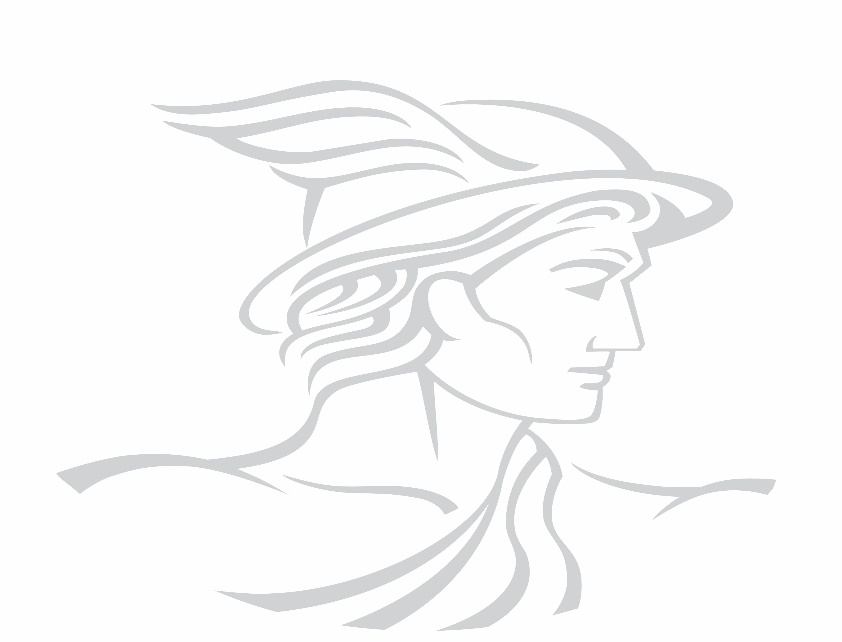 SOLICITUD DE COTIZACIONESCódigo BCB: ANPE - C N° 77/2023-1CPRIMERA CONVOCATORIALa Paz, julio de 2023PARTE IINFORMACIÓN GENERAL A LOS PROPONENTESSECCIÓN IGENERALIDADESNORMATIVA APLICABLE AL PROCESO DE CONTRATACIÓNEl proceso de contratación de Servicios de Consultoría para empresas consultoras, se rige por el Decreto Supremo N° 0181, de 28 de junio de 2009, de las Normas Básicas del Sistema de Administración de Bienes y Servicios (NB-SABS), sus modificaciones y el presente Documento Base de Contratación (DBC).PROPONENTES ELEGIBLES En esta convocatoria podrán participar únicamente los siguientes proponentes:Empresas consultoras, legalmente constituidas en Bolivia;Asociaciones Accidentales entre empresas consultoras legalmente constituidas en Bolivia;Organizaciones No Gubernamentales, constituidas como Asociaciones Civiles sin Fines de Lucro, que serán consideradas únicamente cuando no se presenten propuestas o cuando exista una sola propuesta de persona jurídica legalmente constituida.ACTIVIDADES ADMINISTRATIVAS PREVIAS A LA PRESENTACIÓN DE PROPUESTASInspección Previa “No corresponde”Consultas escritas sobre el DBC Cualquier potencial proponente podrá formular consultas escritas dirigidas al RPA, vía el correo electrónico institucional que la entidad disponga en la convocatoria o mediante nota, hasta la fecha límite establecida en el presente DBC.Reunión Informativa de Aclaración  “No corresponde”GARANTÍAS De acuerdo con lo establecido en el Parágrafo II del Artículo 20 de las NB-SABS, el proponente decidirá el tipo de garantía a presentar entre: Boleta de Garantía, Garantía a Primer Requerimiento o Póliza de Seguro de Caución a Primer Requerimiento.El proponente podrá realizar la presentación de uno de los tipos de garantía establecidos en el presente numeral u optar por el depósito a la cuenta corriente fiscal de titularidad del Tesoro General de la Nación (TGN) dispuesta en el presente DBC, en remplazo de la Garantía de Seriedad de Propuesta.Las garantías requeridas, de acuerdo con el objeto, son:Garantía de Seriedad de Propuesta. La entidad convocante, cuando lo requiera, podrá solicitar la presentación de la Garantía de Seriedad de Propuesta o depósito por este concepto, equivalente al cero punto cinco por ciento (0.5%) del precio referencial de la contratación, sólo para contrataciones con Precio Referencial mayor a Bs200.000.- (DOSCIENTOS MIL 00/100 BOLIVIANOS); Garantía de Cumplimiento de Contrato. La entidad convocante solicitará la Garantía de Cumplimiento de Contrato, equivalente al siete por ciento (7%) del monto del contrato. Cuando se tengan programados pagos parciales, en sustitución de la Garantía de Cumplimiento de Contrato, se podrá prever una retención del siete por ciento (7%) de cada pago;Garantía de Correcta Inversión de Anticipo. En caso de convenirse anticipo, el proponente deberá presentar una Garantía de Correcta Inversión de Anticipo, equivalente al cien por ciento (100%) del anticipo otorgado. El monto total del anticipo no deberá exceder el veinte por ciento (20%) del monto total del contrato. Ejecución de la Garantía de Seriedad de Propuesta En caso de haberse solicitado la Garantía de Seriedad de Propuesta, ésta será ejecutada o el monto del depósito por este concepto se consolidará a favor de la entidad o del TGN, según corresponda, cuando:  Se compruebe falsedad en la información declarada en el Formulario de Presentación de Propuesta (Formulario A-1);Para la suscripción de contrato, la documentación presentada por el proponente adjudicado, no respalde lo señalado en el Formulario de Presentación de Propuesta (Formulario A-1);El proponente adjudicado no presente para la suscripción de contrato, uno o más de los documentos señalados en el Formulario de Presentación de Propuesta (Formulario A-1), salvo que hubiese justificado oportunamente el retraso, por causas de fuerza mayor, caso fortuito u otras causas debidamente justificadas y aceptadas por la entidad;El proponente adjudicado desista, de manera expresa o tácita, de suscribir el   contrato en el plazo establecido, salvo por causas de fuerza mayor, caso fortuito u otras causas debidamente justificadas y aceptadas por la entidad.Devolución de la Garantía de Seriedad de Propuesta  La Garantía de Seriedad de Propuesta, en caso de haberse solicitado, será devuelta a los proponentes en un plazo no mayor a cinco (5) días hábiles, computables a partir del día siguiente hábil de la:Notificación con la Resolución de Declaratoria Desierta;Notificación de la Resolución que resuelve el Recurso Administrativo de Impugnación, si existiese Recurso Administrativo de Impugnación, en contrataciones con montos mayores a Bs200.000.- (DOSCIENTOS MIL 00/100 BOLIVIANOS);Comunicación del proponente rehusando aceptar la solicitud de la entidad convocante sobre la extensión del periodo de validez de propuestas;Notificación de la Resolución de Cancelación del Proceso de Contratación;Notificación de la Resolución de Anulación del Proceso de Contratación, cuando la anulación sea hasta antes de la publicación de la convocatoria,Suscripción del contrato con el proponente adjudicado.En caso del depósito por concepto de Garantía de Seriedad de Propuesta, éste será devuelto en las condiciones establecidas en el Artículo 18 del Reglamento de Contrataciones con Apoyo de Medios Electrónicos, a la cuenta que señale el proponente para el efecto. Dicha cuenta debe estar registrada en el RUPE.El tratamiento de ejecución y devolución de las Garantías de: Cumplimiento de Contrato y de Correcta Inversión de Anticipo, se establecerá en el Contrato.DESCALIFICACIÓN DE PROPUESTASLas causales de descalificación son:Incumplimiento a la Declaración Jurada del Formulario de Presentación de Propuesta (Formulario A-1);Cuando la propuesta técnica y/o económica no cumpla con las condiciones establecidas en el presente DBC;Cuando la propuesta económica exceda el Precio Referencial, excepto cuando la evaluación sea mediante el Método de Selección y Adjudicación Presupuesto Fijo, donde el proponente no presenta propuesta económica;Cuando producto de la revisión aritmética de la propuesta económica establecida en el Formulario B-1, existiera una diferencia absoluta superior al dos por ciento (2%), entre el monto expresado en numeral con el monto expresado en literal, excepto cuando la evaluación sea mediante el Método de Selección y Adjudicación Presupuesto Fijo, donde el proponente no presenta propuesta económica;Cuando el proponente no presente la Garantía de Seriedad de Propuesta, en contrataciones con Precio Referencial mayor a Bs200.000.- (DOSCIENTOS MIL 00/100 BOLIVIANOS), si ésta hubiese sido requerida; Cuando la Garantía de Seriedad de Propuesta o el depósito por este concepto, no cumpla con las condiciones establecidas en el presente DBC; Cuando el proponente presente dos o más alternativas en una misma propuesta;Cuando la propuesta contenga textos entre líneas, borrones y tachaduras;Cuando la propuesta presente errores no subsanables;Si para la suscripción del contrato, la documentación presentada por el proponente adjudicado, no respalde lo señalado en el Formulario de Presentación de Propuesta (Formulario A-1);Si para la suscripción de contrato, la documentación solicitada no fuera presentada dentro del plazo establecido para su verificación; salvo ampliación de plazo solicitada por el proponente adjudicado y aceptada por la entidad de acuerdo a lo previsto en el sub numeral 22.1 del presente DBC;Cuando el proponente adjudicado desista, de forma expresa o tácita, de suscribir el contrato.La descalificación de propuestas deberá realizarse única y exclusivamente por las causales señaladas precedentemente.CRITERIOS DE SUBSANABILIDAD Y ERRORES NO SUBSANABLES  Se deberán considerar como criterios de subsanabilidad los siguientes:Cuando los requisitos, condiciones, documentos y formularios de la propuesta cumplan sustancialmente con lo solicitado en el presente DBC;Cuando los errores sean accidentales, accesorios o de forma y que no incidan en la validez y legalidad de la propuesta presentada;Cuando la propuesta no presente aquellas condiciones o requisitos que no estén claramente señalados en el presente DBC; Cuando el proponente oferte condiciones superiores a las requeridas en los Términos de Referencia, siempre que estas condiciones no afecten el fin para el que fueron requeridas y/o se consideren beneficiosas para la Entidad.Los criterios señalados precedentemente no son limitativos, pudiendo el Responsable de Evaluación o la Comisión de Calificación considerar otros criterios de subsanabilidad.Cuando la propuesta contenga errores subsanables, éstos serán señalados en el Informe de Evaluación y Recomendación de Adjudicación o Declaratoria Desierta.Estos criterios podrán aplicarse también en la etapa de verificación de documentos para la suscripción de contrato.Se deberán considerar errores no subsanables, siendo objeto de descalificación, los siguientes:Ausencia de cualquier Formulario solicitado en el presente DBC, salvo el Formulario de Propuesta Económica (Formulario B-1), cuando la evaluación sea mediante el Método de Selección y Adjudicación Presupuesto Fijo, donde el proponente no presenta propuesta económica;Falta de firma del Proponente en el Formulario de Presentación de Propuesta (Formulario A-1);Falta de firma del personal propuesto en el Formulario Hoja de Vida del Gerente (Formulario A-4) y en el Formulario Hoja de Vida del Personal Clave (Formulario A-5);Falta de la propuesta técnica o parte de ella;Falta de la propuesta económica o parte de ella, excepto cuando la evaluación sea mediante el Método de Selección y Adjudicación Presupuesto Fijo, donde el proponente no presenta propuesta económica;Falta de presentación de la Garantía de Seriedad de Propuesta, si esta hubiese sido solicitada;Cuando la Garantía de Seriedad de Propuesta fuese emitida en forma errónea o cuando el depósito por este concepto fuese realizado en forma errónea;Cuando la Garantía de Seriedad de Propuesta sea girada o el depósito por este concepto sea realizado, por un monto menor al solicitado en el presente DBC, admitiéndose un margen de error que no supere el cero punto uno por ciento (0.1%); Cuando la Garantía de Seriedad de Propuesta sea girada por un plazo menor al solicitado en el presente DBC, admitiéndose un margen de error que no supere los dos (2) días calendario; Cuando se presente en fotocopia simple, la Garantía de Seriedad de Propuesta, si ésta hubiese sido solicitada. DECLARATORIA DESIERTAEl RPA declarará desierta una convocatoria pública, de acuerdo con lo establecido en el Artículo 27 de las NB-SABS.CANCELACIÓN, SUSPENSIÓN Y ANULACIÓN DEL PROCESO DE CONTRATACIÓNEl proceso de contratación podrá ser cancelado, anulado o suspendido hasta antes de la suscripción de contrato, mediante Resolución expresa, técnica y legalmente motivada, de acuerdo con lo establecido en el Artículo 28 de las NB-SABS y el Reglamento de Contrataciones con Apoyo de Medios Electrónicos.RESOLUCIONES RECURRIBLESLos proponentes podrán interponer Recurso Administrativo de Impugnación, en procesos de contratación por montos mayores a Bs200.000.- (DOSCIENTOS MIL 00/100 BOLIVIANOS), únicamente contra las resoluciones establecidas en el inciso b) del parágrafo I del Artículo 90 de las NB-SABS; siempre que las mismas afecten, lesionen o puedan causar perjuicio a sus legítimos intereses, de acuerdo con lo regulado en el Capítulo VII del Título I de las NB-SABS.SECCIÓN IIPREPARACIÓN DE LAS PROPUESTASPREPARACIÓN DE PROPUESTASLas propuestas deben ser elaboradas conforme los requisitos y condiciones establecidos en el presente DBC, utilizando los formularios incluidos en Anexos y su envió será por medio de la plataforma informática habilitada en el RUPE.DOCUMENTOS QUE DEBE PRESENTAR EL PROPONENTETodos los Formularios de la propuesta, solicitados en el presente DBC, se constituirán en Declaraciones Juradas.Los documentos que deben presentar los proponentes son:Formulario de Presentación de Propuesta (Formulario A-1). Este formulario deberá consignar la firma (documento escaneado o documento firmado digitalmente);Formulario de Identificación del Proponente (Formulario A-2a o Formulario A-2d, según corresponda);Formulario de Experiencia General y Específica del Proponente (Formulario A-3); Formulario Hoja de Vida del Gerente (Formulario A-4). Este formulario deberá consignar la firma del personal propuesto (documento escaneado o documento firmado digitalmente);Formulario Hoja de Vida del Personal Clave (Formulario A-5). Este formulario deberá consignar la firma del personal propuesto (documento escaneado o documento firmado digitalmente);Formulario de Propuesta Económica (Formulario B-1), excepto cuando la evaluación sea mediante el Método de Selección y Adjudicación Presupuesto Fijo, donde el proponente no presenta propuesta económica; Propuesta Técnica (Formulario C-1);Formulario de Condiciones Adicionales (Formulario C-2);En caso de requerirse la Garantía de Seriedad de Propuesta, esta deberá ser presentada en original, equivalente al cero punto cinco por ciento (0.5%) del precio referencial de la contratación. La vigencia de esta garantía deberá exceder en treinta (30) días calendario al plazo de validez de la propuesta establecida en el numeral 11.3 del presente DBC, desde la fecha fijada para la apertura de propuestas: y que cumpla con las características de renovable, irrevocable y de ejecución inmediata, emitida a nombre de la entidad convocante o depósito por concepto de Garantía de Seriedad de Propuesta.En caso de aplicarse el Método de Selección y Adjudicación de Presupuesto Fijo, la Garantía de Seriedad de Propuesta, será equivalente al cero punto cinco por ciento (0.5%) del presupuesto fijo determinado por la entidad. En el caso de Asociaciones Accidentales, los documentos deberán presentarse diferenciando los que corresponden a la Asociación y los que corresponden a cada asociado.La documentación conjunta a presentar, es la siguiente:Formulario de Presentación de Propuesta (Formulario A-1). Este formulario deberá consignar la firma (documento escaneado o documento firmado digitalmente);Formulario de Identificación del Proponente (Formulario A-2b); Formulario de Hoja de Vida del Gerente (Formulario A-4). Este formulario deberá consignar la firma del personal propuesto (documento escaneado o documento firmado digitalmente);Formulario de Hoja de Vida del Personal Clave (Formulario A-5). Este formulario deberá consignar la firma del personal propuesto (documento escaneado o documento firmado digitalmente);Formulario de Propuesta Económica (Formulario B-1), excepto cuando la evaluación sea mediante el Método de Selección y Adjudicación Presupuesto Fijo, donde el proponente no presenta propuesta económica;Formulario de Propuesta Técnica (Formulario C-1);Formulario de Condiciones Adicionales (Formulario C-2);En caso de requerirse la Garantía de Seriedad de Propuesta, esta deberá ser presentada en original, equivalente al cero punto cinco por ciento (0.5%) del precio referencial de la contratación. La vigencia de esta garantía deberá exceder en treinta (30) días calendario al plazo de validez de la propuesta establecida en el numeral 11.3 del presente DBC, desde la fecha fijada para la apertura de propuestas; y que cumpla con las características de renovable, irrevocable y de ejecución inmediata, emitida a nombre de la entidad convocante o depósito por concepto de Garantía de Seriedad de Propuesta. Esta garantía o depósito podrá ser presentada o realizado por una o más empresas que conforman la Asociación Accidental.En caso de aplicarse el Método de Selección y Adjudicación de Presupuesto Fijo, la Garantía de Seriedad de Propuesta, será equivalente al cero punto cinco por ciento (0.5%) del presupuesto fijo determinado por la entidad.  Cada asociado, en forma independiente, deberá presentar la siguiente documentación, de cada empresa que conformará la Asociación Accidental:Formulario de Identificación de Integrantes de la Asociación Accidental (Formulario A-2c).Formulario de Experiencia General y Específica del Proponente (Formulario A-3). La experiencia para Asociaciones Accidentales, será la suma de las experiencias individualmente declaradas por las empresas que integran la Asociación.La propuesta tendrá una validez de treinta (30) días calendario, desde la fecha fijada para la apertura de propuestas.El proponente además de mandar su propuesta económica escaneada deberá registrar en la plataforma informática del RUPE el precio de total de su propuesta establecido en el Formulario B-1.Cuando exista diferencia entre el Precio Total registrado en la plataforma informática del RUPE y el precio total del Formulario B-1 escaneado, prevalecerá este último.SECCIÓN IIIPRESENTACIÓN Y APERTURA DE PROPUESTASPRESENTACIÓN DE PROPUESTASPresentación electrónica de propuestaEl Proponente debe autentificarse mediante sus credenciales de acceso al RUPE y seleccionar el proceso de contratación en el que desea participar según el CUCE.Una vez ingresado a la sección para la presentación de propuestas debe verificar los datos generales consignados y registrar la información establecida en el numeral 11 del presente DBC, salvo cuando la evaluación sea mediante el Método de Selección y Adjudicación Presupuesto Fijo, donde el proponente no presenta propuesta económica.Todos los documentos enviados y la información de precios registrados son encriptados por el sistema y no podrán ser visualizados hasta que se realice la apertura de propuestas en la fecha y hora establecida en el cronograma de plazos del DBC.El proponente deberá aceptar las condiciones del sistema para la presentación de propuestas electrónicas y enviar su propuesta.Cuando en la presentación de propuestas electrónicas se haya considerado utilizar la Garantía de Seriedad de Propuesta, ésta deberá ser presentada en sobre cerrado y con cinta adhesiva transparente sobre las firmas y sellos, dirigido a la entidad convocante, citando el Número de Proceso, el Código Único de Contrataciones Estatales (CUCE) y el objeto de la Convocatoria. Cuando en la presentación de propuestas electrónicas se haya considerado utilizar el depósito por concepto de Garantía de Seriedad de Propuesta, éste deberá ser realizado al menos dos (2) horas antes de la conclusión del plazo para la presentación de propuestas, cuando sea realizado en días hábiles o prever la anticipación de un (1) día hábil en caso de ser realizado en días sábados, domingos o feriados, para una asociación adecuada a la presentación de la misma. Plazo, lugar y medio de presentación electrónicaLas propuestas electrónicas deberán ser registradas dentro del plazo (fecha y hora) fijado en el presente DBC. Se considerará que el proponente ha presentado su propuesta dentro del plazo, siempre y cuando:Esta haya sido enviada antes del vencimiento del cierre del plazo de presentación de propuestas y;La Garantía de Seriedad de Propuesta haya ingresado al recinto en el que se registra la presentación de propuestas, hasta la fecha y hora límite para la presentación de propuestas.Las garantías podrán ser entregadas en persona o por correo certificado (Courier). En ambos casos, el proponente es responsable de que su garantía sea presentada dentro el plazo establecido.La presentación electrónica de propuestas se realizará a través del RUPE.Modificaciones y retiro de propuestas electrónicasEn la presentación electrónica de propuestas, éstas sólo podrán modificarse antes del plazo límite establecido para el cierre de presentación de propuestas. Para este propósito, el proponente deberá ingresar a la plataforma informática para la presentación de propuestas y efectuar el retiro de su propuesta a efectos de modificarla, ampliarla y/o subsanarla.La devolución de la Garantía de Seriedad de Propuesta será solicitada por el proponente por escrito. La entidad procederá con la devolución bajo constancia escrita y liberándose de cualquier responsabilidad. En caso del depósito, su devolución se realizará de conformidad con lo previsto en el Reglamento de Contrataciones con Apoyo de Medios Electrónicos. El proponente que haya retirado su propuesta podrá realizar la presentación de una nueva propuesta, hasta antes del plazo límite para el cierre de presentación, establecido en el cronograma de plazos del DBC.Vencidos los plazos, las propuestas no podrán ser retiradas, modificadas o alteradas de manera alguna.APERTURA DE PROPUESTASInmediatamente después del cierre del plazo de presentación de propuestas, el Responsable de Evaluación o la Comisión de Calificación procederá a la apertura de las propuestas en acto público, en la fecha, hora y lugar señalados en el presente DBC. El Acto de Apertura será continuo y sin interrupción, donde se permitirá la presencia de los proponentes o sus representantes, así como los representantes de la sociedad que quieran participar, y se iniciará la reunión virtual programada según la dirección (link) establecido en la convocatoria y en el cronograma de plazos del presente DBC.El acto se efectuará así se hubiese recibido una sola propuesta. En caso de no existir propuestas, el Responsable de Evaluación o la Comisión de Calificación suspenderá el Acto de Apertura y recomendará al RPA que la convocatoria sea declarada desierta.	El Acto de Apertura comprenderá:Lectura de la información sobre el objeto de la contratación, las publicaciones realizadas y cuando corresponda la nómina de proponentes que presentaron garantías físicas, según el Acta de Recepción.Apertura de todas las propuestas electrónicas recibidas dentro del plazo, para su registro en el Acta de Apertura. Cuando corresponda, se deberá realizar la apertura física del sobre que contenga la Garantía de Seriedad de Propuesta, salvo se haya optado por el depósito por este concepto. Realizada la apertura electrónica, todas las propuestas presentadas serán automáticamente desencriptadas por el sistema, para permitir a la entidad pública conocer la identidad de los proponentes y realizar la descarga de los documentos enviados por el proponente y el reporte electrónico de precios.El sistema almacenará la fecha y hora de la apertura electrónica, así como la fecha y hora de la descarga de cada uno de los documentos enviados por el proponente.Dar a conocer públicamente el nombre de los proponentes y el precio total de sus propuestas económicas, excepto cuando se aplique el Método de Selección y Adjudicación de Presupuesto Fijo. Verificación de los documentos presentados por los proponentes, aplicando la metodología PRESENTÓ/NO PRESENTÓ, del Formulario V-1.Cuando no se ubique algún Formulario o documento requerido en el presente DBC, el Responsable de Evaluación o la Comisión de Calificación podrá solicitar al representante del proponente, señalar el lugar que dicho documento o información ocupa en la propuesta electrónica, o aceptar la falta del mismo, sin poder incluirlo. En ausencia del proponente o su representante, se registrará tal hecho en el Acta de Apertura.Adjuntar en el expediente del proceso el reporte electrónico, mismo que contendrá el nombre del proponente y el monto total de su oferta económica.Elaboración del Acta de Apertura, consignando las propuestas presentadas, la que deberá ser suscrita por el Responsable de Evaluación o por todos los integrantes de la Comisión de Calificación y por los representantes de los proponentes asistentes que deseen hacerlo, a quienes se les deberá entregar una copia o fotocopia del Acta.Los proponentes que tengan observaciones deberán hacer constar las mismas en el Acta.Durante el Acto de Apertura de propuestas no se descalificará a ningún proponente, siendo esta una atribución del el Responsable de Evaluación o la Comisión de Calificación en el proceso de evaluación. El Responsable de Evaluación o los integrantes de la Comisión de Calificación y los asistentes deberán abstenerse de emitir criterios o juicios de valor sobre el contenido de las propuestas.Concluido el Acto de Apertura, la nómina de proponentes será remitida, por el Responsable de Evaluación o la Comisión de Calificación al RPA en forma inmediata, para efectos de eventual excusa.SECCIÓN IVEVALUACIÓN Y ADJUDICACIÓNEVALUACIÓN DE PROPUESTASLa entidad convocante, para la evaluación de propuestas podrá aplicar uno de los siguientes Métodos de Selección y Adjudicación:Calidad, Propuesta Técnica y Costo;Calidad; “No aplica este método”Presupuesto Fijo; “No aplica este método”Menor Costo. “No aplica este método”EVALUACIÓN PRELIMINARConcluido el Acto de Apertura, en sesión reservada, el Responsable de Evaluación o la Comisión de Calificación determinará si las propuestas continúan o se descalifican, verificando el cumplimiento sustancial y la validez de los Formularios de la Propuesta y cuando corresponda  de la Garantía de Seriedad de Propuesta o depósito por este concepto, utilizando el Formulario V-1.Se debe efectuar la validación de la Firma Digital de aquellas propuestas que no consignen la firma escaneada en los Formularios A-1, A-4 y A-5 a efectos de verificar que dichos documentos han sido firmados digitalmente. El Responsable de Evaluación o la Comisión de Calificación deberá utilizar las herramientas informáticas que disponga el sistema, la entidad pública o la disponible en el siguiente sitio web: validar.firmadigital.bo.MÉTODO DE SELECCIÓN Y ADJUDICACIÓN CALIDAD, PROPUESTA TÉCNICA Y COSTOLa evaluación de propuestas se realizará en dos (2) etapas con los siguientes puntajes: PRIMERA ETAPA:		Propuesta Económica (PE)	: 30 puntos SEGUNDA ETAPA:	Propuesta Técnica (PT)		: 70 puntosEvaluación Propuesta EconómicaErrores AritméticosEn el Formulario V-2 (Evaluación de la Propuesta Económica) se corregirán los errores aritméticos, verificando la propuesta económica en el Formulario B-1 de cada propuesta, considerando lo siguiente:Cuando exista discrepancia entre los montos indicados en numeral y literal, prevalecerá el literal; Si la diferencia entre el numeral y el literal es menor o igual al dos por ciento (2%), se ajustará la propuesta, caso contrario la propuesta será descalificada;Si el monto ajustado por revisión aritmética superara el Precio Referencial, la propuesta será descalificada.El monto ajustado por corrección de errores aritméticos deberá ser registrado en la cuarta columna Precio Ajustado (PA) del Formulario V-2.En caso de que producto de la revisión no se encuentre errores aritméticos el precio de la propuesta o valor leído de la propuesta  deberá ser trasladado a la cuarta columna Precio Ajustado (PA) del Formulario V-2.El Responsable de Evaluación o la Comisión de Calificación podrá considerar los datos del Reporte Electrónico como un apoyo para la elaboración del Formulario V-2.Determinación del Puntaje de la Propuesta Económica De la cuarta columna Precio Ajustado (PA) del Formulario V-2 se seleccionará la propuesta con el menor valor a la cual le corresponde el Precio Ajustado de la Propuesta con el Menor Valor PAMV, a esta propuesta se le asignará treinta (30) puntos y al resto de las propuestas se les asignará un puntaje inversamente proporcional, aplicando la siguiente fórmula:Donde:		Puntaje de la Propuesta Económica Evaluada	Precio Ajustado de la Propuesta con el Menor Valor	Precio Ajustado de la Propuesta a ser evaluada	Las propuestas que no fueran descalificadas en esta etapa de la Evaluación Económica, pasarán a la Evaluación de la Propuesta Técnica.Evaluación Propuesta TécnicaLa propuesta técnica, contenida en los Formularios C-1, A-3, A-4 y A-5 será evaluada aplicando la metodología CUMPLE/NO CUMPLE, utilizando el Formulario V-3.A las propuestas que no hubieran sido descalificadas, como resultado de la metodología CUMPLE/NO CUMPLE, se les asignarán treinta y cinco (35) puntos. Posteriormente, se evaluará las condiciones adicionales establecidas en el Formulario C-2, asignando un puntaje de hasta treinta y cinco (35) puntos, utilizando el Formulario V-3.El puntaje de la Evaluación de la Propuesta Técnica (PTi), será el resultado de la suma de los puntajes obtenidos de la evaluación de los Formularios C-1, A-3, A-4, A-5 y C-2, utilizando el Formulario V-3.Las propuestas que en la Evaluación de la Propuesta Técnica (PTi) no alcancen el puntaje mínimo de cincuenta (50) puntos serán descalificadas.Determinación del Puntaje Total Una vez calificadas y puntuadas las propuestas económica y técnica de cada propuesta, se determinará el puntaje total (PTPi) de cada una de ellas, sumando sus puntajes, utilizando el Formulario V-4, de acuerdo con la siguiente fórmula:						PTPi = PEi   +   PTiDonde:  		PTPi   = Puntaje Total de la Propuesta EvaluadaPEi     = Puntaje de la Propuesta EconómicaPTi     = Puntaje de la Propuesta TécnicaEl Responsable de Evaluación o la Comisión de Calificación, recomendará la adjudicación de la propuesta que obtuvo el mayor puntaje total (PTPi), cuyo monto adjudicado corresponderá al Precio Ajustado (PA).En caso de existir empate entre dos o más propuestas, el Responsable de Evaluación o la Comisión de Calificación será responsable de definir el desempate, aspecto que será señalado en el Informe de Evaluación y Recomendación de Adjudicación o Declaratoria Desierta.MÉTODO DE SELECCIÓN Y ADJUDICACIÓN CALIDAD “No aplica este Método”MÉTODO DE SELECCIÓN Y ADJUDICACIÓN PRESUPUESTO FIJO “No aplica este Método”MÉTODO DE SELECCIÓN Y ADJUDICACIÓN MENOR COSTO “No aplica este Método”CONTENIDO DEL INFORME DE EVALUACIÓN Y RECOMENDACIÓNEl Informe de Evaluación y Recomendación de Adjudicación o Declaratoria Desierta, deberá contener mínimamente lo siguiente:Nómina de los proponentes;Cuadros de evaluación;Detalle de errores subsanables, cuando corresponda;Causales para la descalificación de propuestas, cuando corresponda;Recomendación de Adjudicación o Declaratoria Desierta;Otros aspectos que el Responsable de Evaluación o la Comisión de Calificación considere pertinentes.ADJUDICACIÓN O DECLARATORIA DESIERTAEl RPA, recibido el Informe de Evaluación y Recomendación de Adjudicación o Declaratoria Desierta, dentro del plazo fijado en el cronograma de plazos, emitirá la Adjudicación o Declaratoria Desierta.En caso de que el RPA solicite al Responsable de Evaluación o a la Comisión de Calificación la complementación o sustentación del informe, podrá autorizar la modificación del cronograma de plazos a partir de la fecha establecida para la emisión de la Adjudicación o Declaratoria Desierta. El nuevo cronograma de plazos deberá ser publicado en el SICOES.Si el RPA, recibida la complementación o sustentación del Informe de Evaluación y Recomendación de Adjudicación o Declaratoria Desierta, decidiera bajo su exclusiva responsabilidad, apartarse de la recomendación, deberá elaborar un informe fundamentado dirigido a la MAE y a la Contraloría General del Estado.Para contrataciones mayores a Bs200.000.- (DOSCIENTOS MIL 00/100 BOLIVIANOS) el RPA deberá adjudicar o declarar desierta la contratación, mediante Resolución expresa, para contrataciones menores o iguales a dicho monto la entidad determinará el documento de adjudicación o declaratoria desierta.El Documento o Resolución de Adjudicación o Declaratoria Desierta será motivado y contendrá mínimamente la siguiente información:Nómina de los participantes y precios ofertados, cuando corresponda;Los resultados de la calificación;Identificación del proponente adjudicado, cuando corresponda;Causales de descalificación, cuando corresponda;Causales de Declaratoria Desierta, cuando corresponda.El Documento o Resolución de Adjudicación o Declaratoria Desierta será notificada a los proponentes de acuerdo con lo establecido en el Artículo 51 de las NB-SABS. La notificación, deberá incluir copia de la Resolución y del Informe de Evaluación y Recomendación de Adjudicación o Declaratoria Desierta. En contrataciones hasta Bs200.000.- (DOSCIENTOS MIL 00/100 BOLIVIANOS), el documento de adjudicación o declaratoria desierta, deberá ser publicado en el SICOES, para efectos de comunicación. SECCIÓN VSUSCRIPCIÓN, MODIFICACIONES AL CONTRATO Y SUBCONTRATACIÓNSUSCRIPCIÓN DE CONTRATO  La entidad convocante deberá establecer el plazo de entrega de documentos, que no deberá ser menor a cuatro (4) días hábiles, para contrataciones hasta Bs200.000.- (DOSCIENTOS MIL 00/100 BOLIVIANOS), computables a partir del día siguiente hábil de su notificación y para contrataciones mayores a Bs200.000.- (DOSCIENTOS MIL 00/100 BOLIVIANOS), el plazo de entrega de documentos será computable a partir del día siguiente hábil al vencimiento del plazo para la interposición de Recursos Administrativos de Impugnación.Si el proponente adjudicado presentase los documentos antes del plazo otorgado, el proceso deberá continuar.En caso que el proponente adjudicado justifique, oportunamente, el retraso en la presentación de uno o más documentos requeridos para la suscripción del contrato, por causas de fuerza mayor, caso fortuito u otras causas debidamente justificadas y aceptadas por la entidad, se deberá ampliar el plazo de presentación de documentos.El proponente adjudicado deberá presentar, para la suscripción de contrato, los originales o fotocopias legalizadas de los documentos señalados en el Formulario de Presentación de Propuesta (Formulario A-1), excepto aquella documentación cuya información se encuentre consignada en el Certificado del RUPE.En caso de convenirse anticipo, el proponente adjudicado deberá presentar la Garantía de Correcta Inversión de Anticipo, equivalente al cien por ciento (100%) del anticipo solicitado, dentro de los plazos previstos en el Contrato. Las entidades públicas deberán verificar la autenticidad del Certificado del RUPE presentado por el proponente adjudicado, ingresando el código de verificación del Certificado en el SICOES.Cuando el proponente adjudicado desista de forma expresa o tácita de suscribir el contrato, su propuesta será descalificada, procediéndose a la revisión de la siguiente propuesta mejor evaluada. En caso de que la justificación del desistimiento expreso no sea por causas de fuerza mayor, caso fortuito u otras causas debidamente justificadas y aceptadas por la entidad, además se consolidará el depósito o se ejecutará la Garantía de Seriedad de Propuesta, si esta hubiese sido solicitada y se informará al SICOES, en cumplimiento al inciso c) del Artículo 49 de las NB-SABS.  El desistimiento expreso se efectivizará con la recepción de la carta de desistimiento remitida por el proponente adjudicado. El desistimiento tácito se efectivizará una vez concluido el plazo de presentación de documentos para la suscripción del contrato, sin que el proponente adjudicado haya justificado su retraso.Si la entidad notificara la adjudicación vencido el plazo de la validez de la propuesta, el proponente adjudicado podrá expresar su voluntad de continuar con el proceso de contratación; en caso de no pronunciarse o rechazar de manera expresa la adjudicación se efectivizará la descalificación de la propuesta por desistimiento, no correspondiendo su registro en el SICOES como impedido, ni la consolidación del depósito o la ejecución de la Garantía de Seriedad de Propuesta, si ésta fue solicitada.	Si producto de la revisión efectuada para la suscripción del contrato los documentos presentados por el adjudicado no cumplan con las condiciones requeridas, no se considerará desistimiento, por lo que no corresponde el registro en el SICOES como impedido; sin embargo, corresponderá la descalificación de la propuesta y la consolidación del depósito o la ejecución de la Garantía de Seriedad de Propuesta, si esta hubiese sido solicitada.En los casos que se necesite ampliar plazos, el RPA deberá autorizar la modificación del cronograma de plazos a partir de la fecha de emisión del documento de adjudicación.MODIFICACIONES AL CONTRATOEl contrato podrá ser modificado mediante Contrato Modificatorio cuando la modificación a ser introducida afecte el alcance, monto y/o plazo del contrato, conforme lo previsto en el inciso a) del Artículo 89 de las NB-SABS. Se podrán realizar uno o varios contratos modificatorios, que sumados no deberán exceder el diez por ciento (10%) del monto del contrato principal.SUBCONTRATACIÓNCuando la entidad haya definido la posibilidad de la subcontratación y el proponente lo haya previsto en su propuesta, el Consultor podrá realizar las subcontrataciones necesarias hasta el veinticinco por ciento (25%) del monto total del contrato, que le permitan dar cumplimiento a la ejecución del mismo, conforme lo establece el Artículo 87 Bis de las NB-SABS. PRESTACIÓN DEL SERVICIO La prestación del servicio deberá efectuarse cumpliendo con los Términos de Referencia, establecidos en el contrato suscrito y de sus partes integrantes, sujetas a la conformidad de la contraparte de la entidad contratante.CIERRE DEL CONTRATO Y PAGO El cierre del contrato procederá ante la terminación por cumplimiento o por Resolución de Contrato, conforme las previsiones establecidas en el contrato. En caso de terminación por cumplimiento, una vez concluida la liquidación del contrato, la entidad deberá emitir el Certificado de Cumplimiento de Contrato.Los pagos por el servicio se realizarán contra prestación total o parcial del servicio previa conformidad de la entidad convocante y entrega de factura por el consultor.GLOSARIO DE TÉRMINOSCertificado de Cumplimiento de Contrato: Se define, como el documento extendido por la entidad contratante en favor del Consultor, que oficializa el cumplimiento del contrato; detallando los aspectos más importantes del mismo.Concepto: Es la interpretación que hace el Proponente de la problemática que se pretende solucionar con el servicio (estudio, supervisión, asesoramiento, etc.), demostrando el conocimiento que tiene del proyecto en particular. Contiene una interpretación y análisis de los Términos de Referencia, estableciendo y justificando claramente las coincidencias y desacuerdos con los mismos.Consultor: Empresa especializada dotada de estructura organizada y conocimiento técnico, con capacidad de gerencia suficientes para realizar servicios multidisciplinarios, dentro de los Términos de Referencia, de plazo y costo acordados.Consultoría similar: Es aquella que está en la misma área de trabajo y tiene alcance similar. Por ejemplo, son similares con los estudios de micro riego, los de uso de agua y suelos, de hidrogeología, etc., con los proyectos de aeropuertos, los proyectos de obras de arquitectura, urbanismo, edificaciones, puentes, etc.  Consultoría: Es una actividad intelectual independiente dirigida a la organización del conocimiento aplicado en función de la solución a problemas específicos, relacionando sus posibilidades y modo de aplicación con la realidad socio económica, el medio ambiente físico y humano, desde puntos de vista técnico, económico y social.Contraparte: Apoyo técnico de acompañamiento permanente a lo largo del desarrollo de la consultoría.Contratante: Es la institución de derecho público que una vez realizada la convocatoria pública y adjudicado el servicio, se convierte en parte contractual del mismo.Convocante: Es la institución de derecho público que requiere la prestación de servicios de consultoría, mediante una convocatoria pública.Costo del servicio: Es el costo del servicio de consultoría que compromete todos los gastos financieros (directos e indirectos) de la consultora, producto de la ejecución del servicio.Desistimiento: Renuncia expresa o tácita por voluntad del proponente adjudicado, de suscribir el contrato. Cuando el desistimiento sea consecuencia de causas de fuerza mayor y/o caso fortuito, el proveedor no deberá ser impedido de participar en procesos de contratación.Empresa Nacional: Persona jurídica constituida en Bolivia y cuya mayoría de capital sea de titularidad de personas naturales bolivianas, reflejándose en la dirección y control de la persona jurídica.Enfoque: Es en términos amplios, la explicación de cómo el Proponente piensa llevar adelante la realización del servicio de consultoría bajo criterio de coherencia y lógica, resaltando los aspectos novedosos o aspectos especiales que el proponente ofrece para la realización del servicio.Metodología: Es la descripción de los métodos que empleará el proponente, para lograr el alcance del trabajo en la ejecución del servicio de consultoría ofrecido, incluyendo tanto una descripción amplia como detallada de cómo el proponente piensa llevar adelante la realización de cada tarea. Si el proponente así lo considera, será conveniente resaltar cuál de los métodos planteados son novedosos y diferenciadores de la metodología propuesta.Monto del contrato: Es el valor que las partes firmantes del contrato definen entre sí para la prestación de los servicios de consultoría. Se establece a través de un presupuesto presentado en la propuesta del contratista.Objetivo y Alcance: Objetivo es la descripción concreta y tangible del fin último que se persigue la entidad contratante, luego de realizado el trabajo de consultoría.Alcance es la descripción detallada y ordenada de las actividades que el Consultor desarrollará para lograr el objetivo del trabajo en directa relación al logro de los productos intermedios y finales a ser entregados.Se debe especificar los productos intermedios y finales objeto de la consultoría.Proponente: Es la persona natural o jurídica que muestra interés en participar en el proceso de contratación.  En una segunda instancia, es la persona jurídica que presenta una propuesta.PARTE IIINFORMACIÓN TÉCNICA DE LA CONTRATACIÓNCONVOCATORIA Y DATOS GENERALES DE LA CONTRATACIÓNTÉRMINOS DE REFERENCIA Y CONDICIONES TÉCNICAS REQUERIDAS PARA EL SERVICIO DE CONSULTORÍALos Términos de Referencia para la consultoría, son los siguientes:PARTE IIIANEXO 1FORMULARIO A-1PRESENTACIÓN DE PROPUESTA (Para Empresas, Asociaciones Accidentales u Organizaciones no Gubernamentales)A nombre de (Nombre del proponente) a la cual represento, remito la presente propuesta, declarando expresamente mi conformidad y compromiso de cumplimiento, conforme con los siguientes puntos:I.- De las Condiciones del ProcesoDeclaro cumplir estrictamente la normativa de la Ley N° 1178, de Administración y Control Gubernamentales, lo establecido en las NB-SABS y el presente DBC.Declaro no tener conflicto de intereses para el presente proceso de contratación.Declaro que, como proponente, no me encuentro en las causales de impedimento, establecidas en el Artículo 43 de las NB-SABS, para participar en el proceso de contratación.Declaro y garantizo haber examinado el DBC, así como los Formularios para la presentación de la propuesta, aceptando sin reservas todas las estipulaciones en dichos documentos y la adhesión al texto del contrato.Declaro respetar el desempeño de los servidores públicos asignados, por la entidad convocante, al proceso de contratación y no incurrir en relacionamiento que no sea a través de medio escrito, salvo en los actos de carácter público y exceptuando las consultas efectuadas al encargado de atender consultas, de manera previa a la presentación de propuestas. Declaro la veracidad de toda la información proporcionada y autorizo mediante la presente, para que, en caso de ser adjudicado, cualquier persona natural o jurídica, suministre a los representantes autorizados de la entidad convocante, toda la información que requieran para verificar la documentación que presento. En caso de comprobarse falsedad en la misma, la entidad convocante tiene el derecho a descalificar la presente propuesta y ejecutar la Garantía de Seriedad de Propuesta si esta fuese presentada o la consolidación del depósito por este concepto, sin perjuicio de lo dispuesto en normativa específica.Declaro la autenticidad de las garantías presentadas en el proceso de contratación, autorizando su verificación en las instancias correspondientes. Me comprometo a denunciar, posibles actos de corrupción en el presente proceso de contratación, en el marco de lo dispuesto por la Ley N° 974 de Unidades de Transparencia.Acepto a sola firma de este documento que todos los Formularios presentados se tienen por suscritos, excepto los Formularios A-4 y A-5 que deberán ser suscritos por el personal propuesto. Declaro que el Gerente y el Personal Clave propuesto se encuentra inscrito en los registros que prevé la normativa vigente (cuando corresponda) y que éste no está considerado como Personal Clave en otras propuestas. II.- De la Presentación de DocumentosEn caso de ser adjudicado, para la suscripción de contrato, me comprometo a presentar la siguiente documentación, en original o fotocopia legalizada, salvo aquella  documentación cuya información se  encuentre consignada en el Certificado RUPE, misma que no será presentada, aceptando que el incumplimiento es causal de descalificación de la propuesta. En caso de Asociaciones Accidentales, la documentación conjunta a presentar es la señalada en los incisos a), d), g) h) y j).  Certificado RUPE que respalde la información declarada en su propuesta. Documento de constitución de la empresa.Matricula de Comercio actualizada, excepto para proponentes cuya normativa legal inherente a su constitución así lo prevea.Poder General Amplio y Suficiente del Representante Legal del proponente con facultades para presentar propuestas y suscribir contratos, inscrito en el Registro de Comercio, esta inscripción podrá exceptuarse para otros proponentes cuya normativa legal inherente a su constitución así lo prevea. Aquellas empresas unipersonales que no acrediten a un Representante Legal, no deberán presentar este Poder.Certificado de Inscripción en el Padrón Nacional de Contribuyentes (NIT), valido y activo.Certificado de no Adeudo por Contribuciones al Seguro Social Obligatorio de Largo Plazo y al Sistema Integral de Pensiones. Garantía de Cumplimiento de Contrato equivalente al siete por ciento (7%) del monto del contrato. En el caso de Asociaciones Accidentales esta garantía podrá ser presentada por una o más empresas que conforman la Asociación, siempre y cuando cumpla con las características de renovable, irrevocable y de ejecución inmediata, emitida a nombre de la entidad convocante. Cuando se tengan programados pagos parciales, en sustitución de esta garantía, se podrá prever una retención del siete por ciento (7%) de cada pago.Testimonio de Contrato de Asociación Accidental. Documentación que respalde la Experiencia General y Específica del proponente. Documentación que respalde la Experiencia General y Específica, y Formación del personal propuesto.(Firma del proponente, propietario o representante legal del proponente) (Nombre completo)FORMULARIO A-2aIDENTIFICACIÓN DEL PROPONENTE(Para Empresas)FORMULARIO A-2bIDENTIFICACIÓN DEL PROPONENTE(Para Asociaciones Accidentales)FORMULARIO A-2cIDENTIFICACIÓN DE INTEGRANTES DE LA ASOCIACIÓN ACCIDENTALFORMULARIO A-2dIDENTIFICACIÓN DEL PROPONENTE (Para Organizaciones No Gubernamentales) FORMULARIO A-3EXPERIENCIA GENERAL Y ESPECÍFICA DEL PROPONENTEFORMULARIO A-4HOJA DE VIDA DEL GERENTEFORMULARIO A-5HOJA DE VIDA DEL PERSONAL CLAVEFORMULARIO B-1PROPUESTA ECONÓMICAFORMULARIO C-1PROPUESTA TÉCNICA(*) La propuesta deberá contener como mínimo: Objetivos, Alcance, Metodología y Plan de trabajo.FORMULARIO C-2CONDICIONES ADICIONALES (*) Se deberá describir los criterios que se consideren necesarios. Por ejemplo: experiencia especifica del proponente o del personal clave, condiciones adicionales o mejoras a los Términos de Referencia, siempre y cuando sean: objetivos, congruentes y se sujeten a los criterios de razonabilidad y proporcionalidad.(**) La suma de los puntajes asignados para las condiciones adicionales solicitadas deberá ser 35 puntos. (***) El proponente podrá ofertar condiciones adicionales superiores a las solicitadas en el presente Formulario, que mejoren la calidad del servicio de consultoría ofertado, siempre que estas características fuesen beneficiosas para la entidad y/o no afecten para el fin que fue requerido el servicio.ANEXO 2FORMULARIOS REFERENCIALES DE APOYOFORMULARIO V-1aEVALUACIÓN PRELIMINAR (Para Empresas y Organizaciones no Gubernamentales)FORMULARIO V-1bEVALUACIÓN PRELIMINAR (Para Asociaciones Accidentales)FORMULARIO Nº V-2EVALUACIÓN DE LA PROPUESTA ECONÓMICA  (*) Si en el Formulario B-1 no existiera discrepancia entre el monto del servicio en numeral y el literal el valor de la PP debe trasladarse a la columna PAFORMULARIO V-3EVALUACIÓN DE LA PROPUESTA TÉCNICA FORMULARIO V-4 RESUMEN DE LA EVALUACIÓN TÉCNICA Y ECONÓMICAANEXO 3MODELO DE CONTRATO ADMINISTRATIVO PARA LA PRESTACIÓN DE SERVICIOS DE CONSULTORÍA                                                  MODELO DE CONTRATO SANO-DLABS N° 103/2023CUCE: 23-0951-00-0000000-0-0Contrato Administrativo para la Prestación de Servicio - Consultoría por Producto para la Evaluación de Servidores Catalogados como Críticos, sujeto al tenor de las siguientes cláusulas:CLÁUSULA PRIMERA.- (DE LAS PARTES) Las partes contratantes son:El BANCO CENTRAL DE BOLIVIA, con Número de Identificación Tributaria (NIT): 1016739022, con domicilio en la calle Ayacucho esquina Mercado s/n de la zona Central, en la ciudad de La Paz – Bolivia, representado legalmente por ___________________, con Cédula de Identidad Nº _____________ expedida en ___________, como__________________ de acuerdo a su designación efectuada mediante Acción de Personal N° ______de _____de _____ de ___ y al artículo _______ del Reglamento Específico del Sistema de Administración de Bienes y Servicios del Banco Central de Bolivia, aprobado mediante Resolución de Directorio N° 147/2015 de 18 de agosto de 2015, sus modificaciones y a la Resolución PRES - GAL N° 19/2022 de 5 de septiembre de 2022, que en adelante se denominará la ENTIDAD.__________________empresa legalmente constituida y existente conforme a la legislación boliviana, con registro actualizado en el Servicio Plurinacional de Registro de Comercio (SEPREC) con Matricula de Comercio N° ________, (Matrícula anterior: ______), inscrita en el Padrón Nacional de Contribuyentes con Número de Identificación Tributaria (NIT): _______, con domicilio en _______, representada legalmente por____________, en virtud del Testimonio de Poder N°___________  de  __________otorgado ante la Notaria de fe Publica N°__________ a cargo del Notario _____________ en el Municipio de  _______, que en adelante se denominará el CONSULTOR, La ENTIDAD y el PROVEEDOR en su conjunto se denominarán las PARTES.CLÁUSULA  SEGUNDA.- (ANTECEDENTES) La ENTIDAD, en proceso de contratación con Código Único de Contratación Estatal (CUCE) 23-0951-00-______________ convocó en fecha ______________ a proponentes interesados a que presenten sus cotizaciones de acuerdo con las condiciones establecidas en el Documento Base de Contratación (DBC), proceso realizado para la Contratación de Servicios de Consultoría, en la Modalidad de Apoyo Nacional a la Producción y Empleo (ANPE), con Código BCB:_________________ en el marco del Decreto Supremo No. 0181, de 28 de junio de 2009, de las Normas Básicas del Sistema de Administración de Bienes y Servicios (NB-SABS) y sus modificaciones.La CONTRAPARTE de la ENTIDAD, luego de efectuada la apertura de cotizaciones presentadas, realizó el análisis y evaluación de las mismas, habiendo emitido el Informe de Evaluación y Recomendación al Responsable del Proceso de Contratación de Apoyo Nacional a la Producción y Empleo (RPA), quién resolvió adjudicar la prestación del servicio al CONSULTOR, al cumplir su cotización con todos los requisitos y ser la más conveniente a los intereses de la ENTIDAD. CLÁUSULA TERCERA.- (LEGISLACIÓN APLICABLE) El presente Contrato se celebra al amparo de las siguientes disposiciones:Constitución Política del Estado de 7 de febrero de 2009.Ley Nº 1178 de 20 de julio de 1990, de Administración y Control Gubernamentales.Ley del Presupuesto General del Estado, aprobado para la gestión y su reglamento.Decreto Supremo N° 0181 de 28 de junio de 2009, Normas Básicas del Sistema de Administración de Bienes y Servicios (NB-SABS), y sus modificaciones.Reglamento Específico del Sistema de Administración de Bienes y Servicios (RE-SABS) del Banco Central de Bolivia, aprobado mediante Resolución de Directorio N° 147/2015 de 18 de agosto de 2015 y sus modificaciones.Otras disposiciones relacionadas.CLÁUSULA CUARTA.- (OBJETO Y CAUSA) El objeto del presente Contrato es la prestación del servicio de una (1) empresa consultora por producto para la evaluación de servidores catalogados como críticos , hasta su conclusión, que en adelante se denominará la CONSULTORÍA, para evaluar el nivel de seguridad del sistema Swift del Banco Central de Bolivia, prestado por el CONSULTOR de conformidad con el DBC y la Cotización Adjudicada, con estricta y absoluta sujeción al presente Contrato y a los documentos que forman parte de él.CLÁUSULA QUINTA.- (DOCUMENTOS INTEGRANTES DEL CONTRATO) Forman parte del presente Contrato, los siguientes documentos:Documento Base de Contratación. Cotización Adjudicada.Documento de Adjudicación: Comunicación Interna N°___________________ Formulario de Requerimiento de Servicios: Preventivo N° _____ de ____ de _____ de 2023.Garantía.Certificado RUPE N° ___ de __ de ____.Certificados de No Adeudo por Contribuciones al Seguro Social Obligatorio de Largo Plazo y al Sistema Integral de Pensiones.Documento de constitución.Contrato de Asociación Accidental: (cuando corresponda).Poder del Representante Legal de la Asociación Accidental:(Cuando Corresponda).(Señalar otros documentos específicos de acuerdo a la contratación, si corresponde).CLAUSULA SEXTA.- (OBLIGACIONES DE LAS PARTES) Las partes contratantes se comprometen y obligan a dar cumplimiento a todas y cada una de las cláusulas del presente Contrato. Por su parte, el CONSULTOR se compromete a cumplir con las siguientes obligaciones: Realizar la CONSULTORÍA objeto del presente Contrato, de acuerdo con lo establecido en el DBC, así como las condiciones de su cotización que forman parte del presente documento. Asumir directa e íntegramente el costo de todos los posibles daños o perjuicios que pudiera sufrir el personal a su cargo o terceros, durante la ejecución del presente Contrato, por acciones que se deriven en incumplimientos, accidentes, atentados, etc. Mantener vigente la garantía presentada. Actualizar la Garantía (vigencia y/o monto), a requerimiento de la ENTIDAD.Proveer a su personal de ropa de trabajo, equipos de protección personal contra riesgos de seguridad ocupacional y herramientas adecuadas.Será responsable de proporcionar todos los equipos y herramientas a su personal, para el cumplimiento óptimo y adecuado de la presente Consultoría.Deberá asumir la responsabilidad técnica absoluta, de los servicios profesionales prestados, conforme a lo establecido en los Términos de Referencia, por lo que deberá desarrollar su trabajo conforme a las normas nacionales de competencia profesional, conducta y ética. Realizar todas las complementaciones, correcciones, aclaraciones y/o enmiendas a los documentos requeridos en la presente consultoría, que hayan sido solicitados por la contraparte del BCB.El proveedor será directa y exclusivamente responsable del pago de sueldos, seguros, aportes, beneficios sociales y toda relación laboral con su personal. Cumplir cada una de las cláusulas del presente Contrato. (Otras obligaciones que la ENTIDAD considere pertinentes de acuerdo al objeto de contratación.)Por su parte, la ENTIDAD se compromete a cumplir con las siguientes obligaciones:Dar conformidad a la CONSULTORÍA de acuerdo con las condiciones establecidas en el DBC, así como las condiciones generales de la cotización adjudicada. Realizar la aprobación de los informes o documentos presentados en el desarrollo de los servicios de consultoría, cuando los mismos cumplan con las condiciones establecidas en el DBC, así como las condiciones de la cotización adjudicada. Realizar el pago por la CONSULTORÍA, conforme los plazos previstos en el presente Contrato. Cumplir cada una de las cláusulas del presente Contrato.CLÁUSULA SÉPTIMA.- (VIGENCIA) El Contrato, entrará en vigencia desde el día siguiente hábil de su suscripción por ambas partes, hasta que las mismas hayan dado cumplimiento a todas las cláusulas contenidas en el presente Contrato.CLÁUSULA OCTAVA.- (GARANTÍA DE CUMPLIMIENTO DE CONTRATO) El CONSULTOR garantiza el correcto cumplimiento y fiel ejecución del presente Contrato en todas sus partes con la _________ , Nº _____del_____de_____de 2023, emitida por __________, con vigencia hasta el ____ a la orden de la ENTIDAD, por_________, equivalente al siete por ciento (7%) del monto total del Contrato o “tres punto cinco por ciento (3.5%)” del monto total del Contrato.El importe de dicha garantía, será pagado en favor de la ENTIDAD, sin necesidad de ningún trámite o acción judicial.Si se procediera a la recepción del producto objeto de la CONSULTORÍA dentro del plazo contractual y en forma satisfactoria, hecho que se hará constar mediante el Informe correspondiente, dicha garantía será devuelta después de la Liquidación del Contrato, juntamente con el Certificado de Cumplimiento de Contrato.El CONSULTOR, tiene la obligación de mantener actualizada la Garantía de Cumplimiento de Contrato durante la vigencia de éste. La CONTRAPARTE llevará el control directo de la vigencia de la garantía en cuanto al monto y plazo, a efectos de requerir su ampliación al CONSULTOR, o solicitar a la ENTIDAD su ejecución.CLÁUSULA NOVENA.- (ANTICIPO) En el presente contrato no se otorgará anticipo.CLAUSULA DÉCIMA.- (PLAZO DE PRESTACIÓN DEL SERVICIO) El CONSULTOR desarrollará sus actividades de forma satisfactoria, en estricto acuerdo con el alcance del servicio, la cotización adjudicada, los Términos de Referencia y el cronograma de servicios en el plazo de cincuenta (50) días calendario, plazo que será computado a partir de la fecha establecida en la Orden de Proceder.El plazo establecido precedentemente se distribuye de acuerdo al siguiente detalle: Etapa 1.- Desarrollo del Alcance de la consultoría. La consultoría se realizará en el plazo de hasta quince (15) días calendario, a partir de la fecha señalada en la Orden de Proceder.  La Orden de Proceder se emitirá en una fecha posterior a la firma de contrato.  En esta etapa se tiene que realizar todos los trabajos definidos en el inciso A) del punto II  de los términos de referencia. Etapa 2.- Elaboración y Presentación Informe preliminar. El proveedor tiene quince (15) días calendario para la elaboración y presentación del “Informe Preliminar”, computables a partir del siguiente día hábil de la finalización de la etapa 1. El informe debe incluir todos los puntos descritos en el punto 1, inicio B) del numeral II de los términos de referencia.Etapa 3.- Verificación del Informe preliminar. La contraparte verificará el Informe preliminar presentado por el proveedor en un plazo de cinco (5) días calendario computables a partir del siguiente día hábil de finalizada la Etapa 2 y notificara mediante carta expresa u otro medio las observaciones identificadas si existiesen.Etapa 4.- Elaboración del Informe Final de Resultados. El  proveedor tiene cinco (5) días calendario para la elaboración del Informe Final de Resultados, computables a partir del siguiente día hábil de la finalización de la Etapa 3, tomando en cuenta las observaciones realizada en la etapa 3.Etapa 5.- Presentación, entrega del informe Final de Resultados. El proveedor tiene diez (10) días calendario para la presentación, entrega del Informe final de resultados, computables a  partir del siguiente día hábil de la finalización de la Etapa 4.  El informe debe incluir todos los puntos descritos en el punto 2, inciso B) del numeral II de los términos de referencia.En caso de que la CONSULTORIA tenga observaciones en las Etapas 1, 2, 4 y 5, estas tienen que ser corregidas y subsanadas por el CONSULTOR en un plazo máximo de tres (3) días calendario a partir de su notificaciónEl plazo de prestación de la CONSULTORÍA, podrá ser ampliado en los siguientes casos:Por modificación del servicio, por parte de la ENTIDAD; Por otras causas previstas en el presente Contrato.CLÁUSULA DÉCIMA PRIMERA.- (LUGAR DE PRESTACIÓN DE SERVICIOS) El CONSULTOR realizará la CONSULTORÍA, conforme el siguiente detalle:Para la Etapa 1. Desarrollo del Alcance de la consultoría, el CONSULTOR podrá realizarlo de manera remota mediante una VPN o Internet o presencial (Según corresponda de acuerdo a lo  coordinado con  la CONTRAPARTE).Para la Etapa 2. Elaboración y Presentación Informe preliminar, el CONSULTOR podrá realizarlo de manera presencial (en instalaciones de la ENTIDAD). Para la Etapa 4. Elaboración del Informe Final de Resultados, el CONSULTOR podrá realizarlo en sus instalaciones.Para la Etapa 5. Presentación y entrega del Informe Final de Resultados, el CONSULTOR tiene que realizarlo de manera presencial en el edificio principal del Banco Central de Bolivia.CLÁUSULA DÉCIMA SEGUNDA.- (MONTO Y FORMA DE PAGO)MONTO.- El monto total para la ejecución de la CONSULTORÍA es de Bs ___________________(_____________00/100 Bolivianos).Queda establecido que el monto consignado en el presente Contrato incluye todos los elementos sin excepción alguna, que sean necesarios para la realización y cumplimiento de la CONSULTORÍA y no se reconocerán ni procederán pagos por servicios que excedan dicho monto.FORMA DE PAGO.- El pago se realizará una vez que el CONSULTOR presente su Informe Final de Resultados, la planilla de cómputo de servicios, y la CONTRAPARTE emita el Informe de Conformidad Final, conforme lo establecido en el presente Contrato.El CONSULTOR presentará a la CONTRAPARTE, para su revisión en versión definitiva, el Informe Final de Resultados y una planilla de cómputo de servicios debidamente llenado, con fecha y firmado, que consignará todas las actividades realizadas para la ejecución de la CONSULTORÍA.Los días de retraso en los que incurra el CONSULTOR por la entrega del Informe Final de Resultados y la planilla de cómputo de servicios, serán contabilizados por la CONTRAPARTE, a efectos de deducir los mismos del plazo en que la ENTIDAD haya demorado en realizar el pago de los servicios prestados.La CONTRAPARTE, dentro del plazo previsto para la aprobación de documentos indicará por escrito la aprobación del Informe Final de Resultados y de la planilla de cómputo de servicios mediante el Informe de Conformidad Final o los devolverá para que el CONSULTOR realice las correcciones necesarias para su nueva presentación con la nueva fecha.El Informe Final de Resultados y la planilla de cómputo de servicios, aprobado por la CONTRAPARTE, (con la fecha de aprobación), será remitido a la dependencia que corresponda de la ENTIDAD, en el plazo máximo de tres (3) días hábiles computables desde su recepción, para que se procese el pago correspondiente.El pago de la planilla, se realizará dentro de los treinta (30) días hábiles siguientes a la fecha del procesamiento de pago por la dependencia prevista por la ENTIDAD. En caso de que el CONSULTOR, no presente a la CONTRAPARTE la respectiva planilla de cómputo de servicios hasta treinta (30) días calendario posteriores al plazo previsto en el cronograma de servicios, la CONTRAPARTE deberá elaborar la planilla en base a los datos de control del servicio prestado que disponga y lo enviará para la firma del CONSULTOR, con la respectiva llamada de atención por este incumplimiento contractual, advirtiéndole de las implicancias posteriores de esta omisión.CLÁUSULA DÉCIMA TERCERA.- (DOMICILIO A EFECTOS DE NOTIFICACIÓN) Cualquier aviso o notificación entre las partes contratantes debe realizarse por escrito y será enviada: Al CONSULTOR: En _________________________, de la Zona de __________ de la ciudad de _______ - Bolivia.A LA ENTIDAD: En su Edificio Principal, ubicado en calle Ayacucho esquina Mercado de la ciudad de La Paz- Bolivia.CLÁUSULA DÉCIMA CUARTA.- (DERECHOS DEL CONSULTOR) El CONSULTOR, tiene derecho a plantear los reclamos que considere correctos, por cualquier omisión de la ENTIDAD, por falta de pago del servicio prestado, o por cualquier otro aspecto consignado en el presente Contrato.Tales reclamos deberán ser planteados por escrito con el respaldo correspondiente, a la CONTRAPARTE, hasta veinte (20) días hábiles posteriores al suceso.La CONTRAPARTE, dentro del lapso impostergable de cinco (5) días hábiles, tomará conocimiento, analizará el reclamo y emitirá su respuesta de forma sustentada al CONSULTOR aceptando o rechazando el reclamo. Dentro de este plazo, la CONTRAPARTE podrá solicitar las aclaraciones respectivas al CONSULTOR, para sustentar su decisión.En los casos que así corresponda por la complejidad del reclamo, la CONTRAPARTE, podrá solicitar en el plazo de cinco (5) días adicionales, la emisión de informe a las dependencias técnica, financiera y/o legal de la ENTIDAD, según corresponda, a objeto de fundamentar la respuesta que se deba emitir para responder al CONSULTOR.La CONTRAPARTE y la ENTIDAD, no atenderán reclamos presentados fuera del plazo establecido en esta cláusula.CLÁUSULA DÉCIMA QUINTA.- (ESTIPULACIÓN SOBRE IMPUESTOS) Correrá por cuenta del CONSULTOR,  el pago de todos los impuestos vigentes en el país a la fecha de presentación de la cotización.En caso de que posteriormente, el Estado Plurinacional de Bolivia, implantara impuestos adicionales, disminuyera o incrementara los vigentes, mediante disposición legal expresa, el CONSULTOR deberá acogerse a su cumplimiento desde la fecha de vigencia de dicha normativa.CLÁUSULA DÉCIMA SEXTA.- (FACTURACIÓN) El CONSULTOR emitirá la factura correspondiente a favor de la ENTIDAD una vez que el Informe Final de Resultados y la planilla de cómputo de servicios hayan sido aprobados por la CONTRAPARTE. En caso de que no sea emitida la factura respectiva, la ENTIDAD no hará efectivo el pago.CLÁUSULA DÉCIMA SÉPTIMA.- (MODIFICACIONES AL CONTRATO) El presente Contrato podrá ser modificado dentro de los alcance previsto en el inciso a) del parágrafo II del artículo 89 de las NB-SABS, siempre y cuando exista acuerdo entre las partes. Dichas modificaciones deberán, estar orientadas por la causa del Contrato y estar destinadas al cumplimiento del objeto de la contratación. Las modificaciones al Contrato serán consideradas sólo en caso extraordinario en que el servicio deba ser complementado y se determine una modificación significativa en la CONSULTORÍA que conlleve un decremento o incremento en los plazos o alcance. La CONTRAPARTE deberá formular el documento de sustento técnico-financiero que establezca las causas y razones por las cuales debiera ser suscrito este documento. Estas modificaciones no deberán exceder el diez por ciento (10%) del monto del Contrato principal. Toda modificación que se pretenda realizar deberá ser concertada previamente, a efectos de evitar reclamos posteriores. El informe-recomendación y antecedentes serán cursados por la CONTRAPARTE a la ENTIDAD para realizar el procesamiento del análisis legal y formulación del Contrato modificatorio, antes de su suscripción.El Contrato Modificatorio debe ser emitido y suscrito por ambas partes de forma previa a la ejecución de las prestaciones efecto de la modificación y en ningún caso constituye un documento regularizador de procedimiento de prestación de los servicios, excepto en casos de emergencia probada y justificada, que incida en la prestación del servicio objeto de la CONSULTORÍA.La ENTIDAD a través de la CONTRAPARTE se reserva el derecho de emitir instrucciones para que el CONSULTOR efectúe los ajustes de rutina o especiales en el desarrollo cotidiano del Servicio de CONSULTORÍA, o ajustes en el cronograma de servicios, para la cual solo será necesaria la emisión de una instrucción expresa emitida por la CONTRAPARTE.
CLÁUSULA DÉCIMA OCTAVA.- (INTRANSFERIBILIDAD DEL CONTRATO) El CONSULTOR bajo ningún título podrá ceder, transferir, subrogar, total o parcialmente este Contrato. En caso excepcional, emergente de causa de Fuerza Mayor, Caso Fortuito o necesidad pública, procederá la cesión o subrogación del Contrato total o parcialmente, previa aprobación de la MAE, bajo los mismos términos y condiciones del presente Contrato.CLÁUSULA DÉCIMA NOVENA.- (MULTAS) Queda convenido entre las partes contratantes, que salvo la existencia de hechos de fuerza mayor, caso fortuito u otras causas debidamente comprobadas por la CONTRAPARTE, se aplicará por cada día calendario de retraso una multa del 3 por 1.000 del monto total del Contrato. Las causales para la aplicación de multas son las siguientes:Cuando el CONSULTOR, no cumpla con los plazos establecidos para la ejecución de las diferente etapas (etapa 1, etapa 2, etapa 4, etapa 5) descritas en el inciso C) del punto IV  de los términos de referencia.Cuando el CONSULTOR dentro de los tres (3) días calendario, computables desde su notificación escrita, no subsane las observaciones o no responda a las consultas formuladas por escrito por el BCB o por la CONTRAPARTE, en asuntos relacionados con el objeto de la contratación.En casos de resolución de Contrato por causas atribuibles al CONSULTOR, la ENTIDAD no podrá cobrar multas que excedan el veinte por ciento (20%) del monto total del Contrato.Las multas serán cobradas mediante descuentos establecidos expresamente por la CONTRAPARTE, con base al Informe de Conformidad Final que se emita producto del desarrollo de la CONSULTORÍA, bajo su directa responsabilidad, de la planilla de cómputo de servicios o en la Liquidación del Contrato realizada por cumplimiento del Contrato o por resolución del mismo.CLÁUSULA VIGÉSIMA.- (PROPIEDAD DE LOS DOCUMENTOS EMERGENTES DE LA CONSULTORÍA) El documento final en original, copia y fotocopias del mismo, como su soporte magnético, y otros documentos resultantes de la prestación del servicio, así como todo material que se genere durante los servicios del CONSULTOR, son de propiedad de la ENTIDAD y en consecuencia, deberán ser entregados a ésta a la finalización del servicio, quedando absolutamente prohibido al CONSULTOR difundir dicha documentación, total o parcialmente, sin consentimiento escrito previo de la ENTIDAD.El presente Contrato otorga a la ENTIDAD el derecho de autor, derechos de patente y cualquier derecho de propiedad industrial o intelectual sobre los documentos emergentes de la  CONSULTORÍA, en cumplimiento del Contrato.El CONSULTOR está prohibido de divulgar o revelar cualquier información reservada y confidencial a la que pueda tener acceso en la ejecución del Contrato, a menos que se le haya autorizado por escrito. Esta prohibición se extiende igualmente a los empleados y representantes del CONSULTOR.CLÁUSULA VIGÉSIMA PRIMERA.- (RESPONSABILIDAD Y OBLIGACIONES DEL CONSULTOR) 21.1 Responsabilidad Técnica: El CONSULTOR asume la responsabilidad técnica absoluta, de los servicios profesionales prestados bajo el presente Contrato, conforme lo establecido en los Términos de Referencia y su cotización. 21.2 Responsabilidad Civil: El CONSULTOR será el único responsable por reclamos judiciales y/o extrajudiciales efectuados por terceras personas que resulten de actos u omisiones relacionadas exclusivamente con la prestación del servicio bajo este Contrato.CLÁUSULA VIGÉSIMA SEGUNDA.- (CUMPLIMIENTO DE LEYES LABORALES) El CONSULTOR deberá dar estricto cumplimiento a la legislación laboral y social vigente en el Estado Plurinacional de Bolivia, respecto a su personal. El CONSULTOR será responsable y deberá mantener a la ENTIDAD exonerada contra cualquier multa o penalidad de cualquier tipo o naturaleza que fuera impuesta por causa de incumplimiento o infracción de dicha legislación laboral o social. CLÁUSULA VIGÉSIMA TERCERA.- (CAUSAS DE FUERZA MAYOR Y/O CASO FORTUITO). Con el fin de exceptuar al CONSULTOR de determinadas responsabilidades por mora o incumplimiento del presente Contrato, la CONTRAPARTE tendrá la facultad de calificar las causas de fuerza mayor, caso fortuito u otras causas debidamente justificadas, que pudieran tener efectiva consecuencia sobre el cumplimiento del presente Contrato. Se entenderá por hechos de Fuerza Mayor, Caso Fortuito u otras causas debidamente justificadas, como aquellos eventos imprevisibles o inevitables que se encuentren fuera del control y voluntad de las partes, haciendo imposible el cumplimiento de las obligaciones dentro de las condiciones inicialmente pactadas. Los hechos de Fuerza Mayor, Caso Fortuito u otras causas debidamente justificadas, incluyen y no se limitan a: incendios, inundaciones, desastres naturales, conmociones civiles, huelgas, bloqueos y/o revoluciones o cualquier otro hecho que afecte el cumplimiento de las obligaciones inicialmente pactadas. Para que cualquiera de estos hechos puedan constituir justificación de impedimento o demora en el cumplimiento de la CONSULTORÍA o del Cronograma de Servicios, de manera obligatoria y justificada el CONSULTOR deberá solicitar a la CONTRAPARTE la emisión de un certificado de constancia de la existencia del hecho de fuerza mayor, caso fortuito u otras causas debidamente justificadas, dentro de los cinco (5) días hábiles de ocurrido el hecho, para lo cual deberá presentar todos los respaldos necesarios que acrediten su solicitud y la petición concreta en relación al impedimento de la prestación. La CONTRAPARTE en el plazo de dos (2) días hábiles deberá emitir el certificado de constancia de la existencia del hecho de fuerza mayor, caso fortuito u otras causas debidamente justificadas o rechazar la solicitud de su emisión de manera fundamentada. En caso de aceptación expresa, se procederá a exonerar al CONSULTOR del pago de multas. El CONSULTOR, con la aceptación del impedimento emitido por la CONTRAPARTE, podrá solicitar a la ENTIDAD, la ampliación del plazo del Contrato o la resolución del mismo. En caso de ampliación de plazo el mismo mínimamente deberá considerar un periodo igual al tiempo durante el cual no se haya podido realizar la ejecución del Contrato como resultado del hecho de fuerza mayor, caso fortuito u otras acusas debidamente justificadas, salvo acuerdo en contrario entre las partes. La solicitud del CONSULTOR, para la calificación de los hechos de impedimento, como causas de fuerza mayor, caso fortuito u otras causas debidamente justificadas no serán consideradas como reclamos.CLÁUSULA VIGÉSIMA CUARTA.- (TERMINACIÓN DEL CONTRATO) El presente Contrato concluirá por una de las siguientes causas: Por Cumplimiento del Contrato: Forma ordinaria de cumplimiento, donde la ENTIDAD como el CONSULTOR dan por terminado el presente Contrato, una vez que ambas partes hayan dado cumplimiento a todas las condiciones y estipulaciones contenidas en el mismo, lo cual se hará constar en el Certificado de Cumplimiento de Contrato, emitido por la ENTIDAD.Por Resolución del Contrato: Es la forma extraordinaria de terminación del Contrato que procederá únicamente por las siguientes causales:Resolución a requerimiento de la ENTIDAD, por causa atribuible al CONSULTOR:Por disolución del CONSULTOR. Por quiebra declarada del CONSULTOR. Por suspensión del servicio sin justificación, por cinco (5) días calendario continuos, sin autorización escrita de la CONTRAPARTE.Por incumplimiento en la iniciación del servicio, si emitida la Orden de Proceder demora más de quince (15) días calendario en movilizarse. Por incumplimiento en la movilización al servicio y del personal, de acuerdo al Cronograma. Por incumplimiento injustificado del Cronograma de prestación de servicios sin que el CONSULTOR adopte medidas necesarias y oportunas para recuperar su demora y asegurar la conclusión del servicio dentro del plazo vigente. Por negligencia reiterada (3 veces) en el cumplimiento de los Términos de Referencia, u otras especificaciones, o instrucciones escritas de la CONTRAPARTE. Cuando el monto de la multa por atraso en la prestación del servicio alcance el diez por ciento (10%) del monto total del Contrato, decisión optativa, o veinte por ciento (20%), de forma obligatoria.(Otras que la ENTIDAD considere pertinente).Resolución a requerimiento del CONSULTOR, por causales atribuibles a la ENTIDAD:Por instrucciones injustificadas emanadas de la ENTIDAD o emanadas de la CONTRAPARTE, con conocimiento de la ENTIDAD, para la suspensión de la prestación del servicio por más de treinta (30) días calendario. Si apartándose de los términos del Contrato la ENTIDAD a través de la CONTRAPARTE, pretende efectuar aumento o disminución en el servicio sin emisión del necesario Contrato Modificatorio. Por incumplimiento injustificado en el pago de la planilla de computo de servicios aprobado por la CONTRAPARTE, por más de sesenta (60) días calendario computados a partir de su fecha de aprobación.Reglas aplicables a la Resolución: De acuerdo a las causales de Resolución de Contrato señaladas precedentemente, y considerando la naturaleza del Contrato que implica la realización de prestaciones periódicas y sujetas a cronograma de servicios, su terminación solo afectará a las prestaciones futuras, debiendo considerarse cumplidas las prestaciones ya realizadas por ambas partes. Para procesar la Resolución del Contrato por cualquiera de las causales señaladas, la ENTIDAD o el CONSULTOR, según corresponda, dará aviso escrito mediante carta notariada, a la otra parte, de su intención de resolver el Contrato, estableciendo claramente la causal que se aduce. Si dentro de los diez (10) días hábiles siguientes de la fecha de notificación, se enmendaran las fallas, se normalizara el desarrollo de las prestaciones del servicio, se tomarán las medidas necesarias para continuar normalmente con las estipulaciones del Contrato y el requirente de la resolución expresará por escrito su conformidad a la solución, el aviso de intensión de resolución será retirado. Caso contrario, si al vencimiento del término de los diez (10) días hábiles no existiese ninguna respuesta, el proceso de resolución continuará, a cuyo fin la ENTIDAD o el CONSULTOR, según quien haya requerido la resolución del Contrato, notificará mediante carta notariada a la otra parte, que la resolución del Contrato se ha hecho efectiva. Esta carta notariada dará lugar a que cuando la resolución sea por causales atribuibles al CONSULTOR, se consolide a favor de la ENTIDAD la Garantía de cumplimiento de Contrato.Una vez efectivizada la Resolución del Contrato, las partes procederán a realizar la liquidación del Contrato donde establecerán los saldos en favor o en contra para su respectivo pago y/o cobro, según corresponda, en base a la planilla de cómputo de servicios prestados elaborada por la CONTRAPARTE. Cuando la resolución sea por causales atribuibles al CONSULTOR, no se reconocerán gastos de desmovilización de ninguna naturaleza. Resolución por causas de fuerza mayor o caso fortuito o en resguardo de los intereses del Estado: Considerando la naturaleza de las prestaciones del Contrato que implica la realización de prestaciones periódicas o sujetas a cronograma, su terminación sólo afectará a las prestaciones futuras, debiendo considerarse cumplidas las prestaciones ya realizadas por ambas partes. Si en cualquier momento, antes de la terminación de la prestación del servicio objeto del Contrato, el CONSULTOR, se encontrase con situaciones no atribuibles a su voluntad, por causas de fuerza mayor, caso fortuito u otras causas debidamente justificadas, que imposibilite la prestación del servicio, comunicará por escrito su intención de resolver el Contrato, justificando la causa. La ENTIDAD, previa evaluación y aceptación de la solicitud, mediante carta notariada dirigida al CONSULTOR, suspenderá la ejecución del servicio y resolverá el Contrato. A la entrega de dicha comunicación oficial de resolución, el CONSULTOR suspenderá la ejecución del servicio de acuerdo a las instrucciones escritas que al efecto emita la ENTIDAD. Asimismo, si la ENTIDAD se encontrase con situaciones no atribuibles a su voluntad, por causas de fuerza mayor, caso fortuito o considera que la continuidad de la relación contractual va en contra los intereses del Estado, comunicará por escrito la suspensión de la ejecución del servicio y resolverá el CONTRATO. Una vez efectivizada la Resolución del Contrato, las partes procederán a realizar la liquidación del Contrato donde establecerán los saldos en favor o en contra para su respectivo pago y/o cobro, según corresponda.El CONSULTOR conjuntamente con la CONTRAPARTE, procederán a la verificación del servicio de CONSULTORÍA prestado hasta la fecha de suspensión, evaluando los compromisos que el CONSULTOR tuviera pendientes relativos al servicio, debidamente documentados con base a la planilla de cómputo de servicios prestados elaborada por la CONTRAPARTE. CLÁUSULA VIGÉSIMA QUINTA.- (SOLUCIÓN DE CONTROVERSIAS) En caso de surgir controversias sobre los derechos y obligaciones u otros aspectos propios de la ejecución del presente Contrato, las partes acudirán a la jurisdicción prevista en el ordenamiento jurídico para los contratos administrativos.CLÁUSULA VIGÉSIMA SEXTA  (SUPERVISIÓN DEL SERVICIO) Con el objeto de realizar el seguimiento y control de la CONSULTORÍA a ser prestada por el CONSULTOR, la ENTIDAD desarrollará las funciones de CONTRAPARTE, a cuyo fin designará a un  equipo multidisciplinario bajo la dirección de un profesional técnico especializado.La CONTRAPARTE, tendrá la autoridad necesaria para conocer, analizar, rechazar o aprobar los asuntos correspondientes al cumplimiento del presente Contrato, de acuerdo a las atribuciones e instrucciones que por escrito le confiera expresamente la ENTIDAD. CLÁUSULA VIGÉSIMA SÉPTIMA.- (INFORMES) El CONSULTOR, someterá a  consideración y aprobación de la ENTIDAD a través de la CONTRAPARTE, los siguientes informes: 27.1. Informe Preliminar. El CONSULTOR adjudicado deberá presentar un “Informe Preliminar” en formato físico y en digital (PDF) que  contenga al menos los siguientes puntos:Objetivo y alcance del trabajo de consultoría.Resultados  de lo establecido en el Alcance de la Consultoría.Un apartado técnico donde tiene que especificar:Herramientas utilizadas.Detalle de las posibles amenazas.Detalle de las Vulnerabilidades encontradas o identificadas.Detallar los Niveles de riesgo.Recomendaciones y mejoras.Describir de manera detallada las pruebas realizadas, se debe especificar las pruebas fallidas y exitosas.Para el Informe deberán utilizar la metodología OWASP y/o OSSTMM.27.2. Informe Final de Resultados. El CONSULTOR adjudicado deberá presentar como producto un “Informe Final de Resultados” en formato físico y en digital (PDF y Word) que  contenga al menos los siguientes puntos:Objetivo y alcance del trabajo de consultoría.Resumen ejecutivo de los resultados del trabajo de la consultoría.Resultados de lo establecido  en el Alcance de la Consultoría.Un apartado técnico donde tiene que especificar:Herramientas utilizadas.Detalle de las posibles amenazas.Detallar las Vulnerabilidades encontradas o identificadas.Detallar los posibles vectores, si existe la expansión de movimientos laterales.Detallar los Niveles de riesgo.Describir de manera detallada las pruebas realizadas, se debe especificar las pruebas fallidas y exitosas.Describir Las soluciones a dichas vulnerabilidades.Recomendaciones y mejoras.Demostrar el cumplimiento de los plazos otorgados para el desarrollo del trabajo de consultoría.Para el Informe deberán utilizar la metodología OWASP y/o OSSTMM.CLÁUSULA VIGÉSIMA OCTAVA.- (APROBACIÓN DE DOCUMENTOS) La CONTRAPARTE una vez recibidos los informes, revisará cada uno de éstos de forma completa, así como otros documentos que emanen de la CONSULTORÍA y hará conocer al CONSULTOR la aprobación de los mismos o en su defecto comunicará sus observaciones. En ambos casos la CONTRAPARTE deberá comunicar su decisión respecto al informe en el plazo máximo de cinco (5) días calendario,  computados a partir de la fecha de su presentación. Este plazo no incluye el de las posibles observaciones, comentarios o solicitudes de información adicionales. El documento final, deberá ser analizado por la ENTIDAD, en el nivel operativo correspondiente y dentro del plazo máximo de veinte (20) días hábiles la CONTRAPARTE deberá comunicar su aprobación o rechazo del mismo. En caso de aprobación del informe, también deberá emitir la planilla de cómputo de servicios prestados. El CONSULTOR se obliga a satisfacer dentro del plazo de tres (3) días  calendario de su recepción, cualquier pedido de aclaración efectuado por la CONTRAPARTE.CLÁUSULA VIGÉSIMA NOVENA (CERTIFICADO DE LIQUIDACIÓN FINAL) Dentro de los diez (10) días calendario, siguientes a la fecha de entrega del producto final o a la terminación del Contrato por resolución, el CONSULTOR con base a la planilla de cómputo de servicios prestados, elaborará y presentará el Certificado de Liquidación Final del servicio de CONSULTORÍA, con fecha y la firma del representante del CONSULTOR a la CONTRAPARTE para su aprobación. La ENTIDAD a través de la CONTRAPARTE se reserva el derecho de realizar los ajustes que considere pertinentes previa a la aprobación del Certificado de Liquidación Final. En caso de que el CONSULTOR, no presente a la CONTRAPARTE el Certificado de Liquidación Final dentro del plazo previsto, la CONTRAPARTE deberá elaborar y aprobar en base a la planilla de cómputo de servicios prestados el Certificado de Liquidación Final, el cual será notificado al CONSULTOR. En la liquidación del Contrato se establecerán los saldos a favor o en contra, la devolución o ejecución de garantía, el cobro de multas y penalidades, y todo otro aspecto que implique la liquidación de deudas y acrecencias entre las partes por terminación del Contrato por cumplimiento o resolución del mismo. El cierre de Contrato deberá ser acreditado con un Certificado de Cumplimiento de Contrato, otorgado por la autoridad competente de la ENTIDAD luego de concluido el trámite precedentemente especificado. El CONSULTOR deberá tener presente que deberá descontarse del importe del Certificado de Liquidación Final los siguientes conceptos: Reposición de daños, si hubieren.  Las multas y penalidades, si hubieren. Asimismo, el CONSULTOR podrá establecer el importe de los pagos a los cuales considere tener derecho. Preparado así el Certificado de Liquidación Final y debidamente aprobado por la CONTRAPARTE, ésta lo remitirá a la dependencia de la ENTIDAD que realiza el seguimiento del servicio, para su conocimiento, quien en su caso requerirá las aclaraciones que considere pertinentes; de no existir observación alguna para el procesamiento del pago, autorizará el mismo.CLÁUSULA TRIGÉSIMA.- (CONSENTIMIENTO) En señal de conformidad y para su fiel y estricto cumplimiento, firmamos el presente Contrato en cuatro ejemplares de un mismo tenor y validez, ____________, en representación legal de la ENTIDAD, y ____________  en representación legal del CONSULTOR.Este documento, conforme a disposiciones legales de control fiscal vigentes, será registrado ante la Contraloría General del Estado en idioma español.La Paz, ____de_____ de 2023.MNZM/DVHC/jfva/sra.CONSULTORIA POR PRODUCTO PARA LA EVALUACION DE SERVIDORES CATALOGADOS COMO CRITICOSDATOS DEL PROCESOS DE CONTRATACIÓNDATOS DEL PROCESOS DE CONTRATACIÓNDATOS DEL PROCESOS DE CONTRATACIÓNDATOS DEL PROCESOS DE CONTRATACIÓNDATOS DEL PROCESOS DE CONTRATACIÓNDATOS DEL PROCESOS DE CONTRATACIÓNDATOS DEL PROCESOS DE CONTRATACIÓNDATOS DEL PROCESOS DE CONTRATACIÓNDATOS DEL PROCESOS DE CONTRATACIÓNDATOS DEL PROCESOS DE CONTRATACIÓNDATOS DEL PROCESOS DE CONTRATACIÓNDATOS DEL PROCESOS DE CONTRATACIÓNDATOS DEL PROCESOS DE CONTRATACIÓNDATOS DEL PROCESOS DE CONTRATACIÓNDATOS DEL PROCESOS DE CONTRATACIÓNDATOS DEL PROCESOS DE CONTRATACIÓNDATOS DEL PROCESOS DE CONTRATACIÓNDATOS DEL PROCESOS DE CONTRATACIÓNDATOS DEL PROCESOS DE CONTRATACIÓNDATOS DEL PROCESOS DE CONTRATACIÓNDATOS DEL PROCESOS DE CONTRATACIÓNDATOS DEL PROCESOS DE CONTRATACIÓNDATOS DEL PROCESOS DE CONTRATACIÓNDATOS DEL PROCESOS DE CONTRATACIÓNDATOS DEL PROCESOS DE CONTRATACIÓNDATOS DEL PROCESOS DE CONTRATACIÓNEntidad ConvocanteBanco Central de BoliviaBanco Central de BoliviaBanco Central de BoliviaBanco Central de BoliviaBanco Central de BoliviaBanco Central de BoliviaBanco Central de BoliviaBanco Central de BoliviaBanco Central de BoliviaBanco Central de BoliviaBanco Central de BoliviaBanco Central de BoliviaBanco Central de BoliviaBanco Central de BoliviaBanco Central de BoliviaBanco Central de BoliviaBanco Central de BoliviaBanco Central de BoliviaBanco Central de BoliviaBanco Central de BoliviaBanco Central de BoliviaBanco Central de BoliviaBanco Central de BoliviaBanco Central de BoliviaModalidad de contrataciónApoyo Nacional a la Producción y Empleo - ANPEApoyo Nacional a la Producción y Empleo - ANPEApoyo Nacional a la Producción y Empleo - ANPEApoyo Nacional a la Producción y Empleo - ANPEApoyo Nacional a la Producción y Empleo - ANPEApoyo Nacional a la Producción y Empleo - ANPEApoyo Nacional a la Producción y Empleo - ANPEApoyo Nacional a la Producción y Empleo - ANPEApoyo Nacional a la Producción y Empleo - ANPECódigo Interno que la Entidad utiliza para identificar el procesoCódigo Interno que la Entidad utiliza para identificar el procesoCódigo Interno que la Entidad utiliza para identificar el procesoCódigo Interno que la Entidad utiliza para identificar el procesoCódigo Interno que la Entidad utiliza para identificar el procesoCódigo Interno que la Entidad utiliza para identificar el procesoCódigo Interno que la Entidad utiliza para identificar el procesoCódigo Interno que la Entidad utiliza para identificar el procesoCódigo Interno que la Entidad utiliza para identificar el procesoCódigo Interno que la Entidad utiliza para identificar el procesoANPE – C Nº 77/2023-1CANPE – C Nº 77/2023-1CANPE – C Nº 77/2023-1CANPE – C Nº 77/2023-1CModalidad de contrataciónApoyo Nacional a la Producción y Empleo - ANPEApoyo Nacional a la Producción y Empleo - ANPEApoyo Nacional a la Producción y Empleo - ANPEApoyo Nacional a la Producción y Empleo - ANPEApoyo Nacional a la Producción y Empleo - ANPEApoyo Nacional a la Producción y Empleo - ANPEApoyo Nacional a la Producción y Empleo - ANPEApoyo Nacional a la Producción y Empleo - ANPEApoyo Nacional a la Producción y Empleo - ANPECódigo Interno que la Entidad utiliza para identificar el procesoCódigo Interno que la Entidad utiliza para identificar el procesoCódigo Interno que la Entidad utiliza para identificar el procesoCódigo Interno que la Entidad utiliza para identificar el procesoCódigo Interno que la Entidad utiliza para identificar el procesoCódigo Interno que la Entidad utiliza para identificar el procesoCódigo Interno que la Entidad utiliza para identificar el procesoCódigo Interno que la Entidad utiliza para identificar el procesoCódigo Interno que la Entidad utiliza para identificar el procesoCódigo Interno que la Entidad utiliza para identificar el procesoANPE – C Nº 77/2023-1CANPE – C Nº 77/2023-1CANPE – C Nº 77/2023-1CANPE – C Nº 77/2023-1CCUCE23-0951-00--1-1Gestión2023Objeto de la contrataciónCONSULTORIA POR PRODUCTO PARA LA EVALUACION DE  SERVIDORES CATALOGADOS COMO CRITICOS	CONSULTORIA POR PRODUCTO PARA LA EVALUACION DE  SERVIDORES CATALOGADOS COMO CRITICOS	CONSULTORIA POR PRODUCTO PARA LA EVALUACION DE  SERVIDORES CATALOGADOS COMO CRITICOS	CONSULTORIA POR PRODUCTO PARA LA EVALUACION DE  SERVIDORES CATALOGADOS COMO CRITICOS	CONSULTORIA POR PRODUCTO PARA LA EVALUACION DE  SERVIDORES CATALOGADOS COMO CRITICOS	CONSULTORIA POR PRODUCTO PARA LA EVALUACION DE  SERVIDORES CATALOGADOS COMO CRITICOS	CONSULTORIA POR PRODUCTO PARA LA EVALUACION DE  SERVIDORES CATALOGADOS COMO CRITICOS	CONSULTORIA POR PRODUCTO PARA LA EVALUACION DE  SERVIDORES CATALOGADOS COMO CRITICOS	CONSULTORIA POR PRODUCTO PARA LA EVALUACION DE  SERVIDORES CATALOGADOS COMO CRITICOS	CONSULTORIA POR PRODUCTO PARA LA EVALUACION DE  SERVIDORES CATALOGADOS COMO CRITICOS	CONSULTORIA POR PRODUCTO PARA LA EVALUACION DE  SERVIDORES CATALOGADOS COMO CRITICOS	CONSULTORIA POR PRODUCTO PARA LA EVALUACION DE  SERVIDORES CATALOGADOS COMO CRITICOS	CONSULTORIA POR PRODUCTO PARA LA EVALUACION DE  SERVIDORES CATALOGADOS COMO CRITICOS	CONSULTORIA POR PRODUCTO PARA LA EVALUACION DE  SERVIDORES CATALOGADOS COMO CRITICOS	CONSULTORIA POR PRODUCTO PARA LA EVALUACION DE  SERVIDORES CATALOGADOS COMO CRITICOS	CONSULTORIA POR PRODUCTO PARA LA EVALUACION DE  SERVIDORES CATALOGADOS COMO CRITICOS	CONSULTORIA POR PRODUCTO PARA LA EVALUACION DE  SERVIDORES CATALOGADOS COMO CRITICOS	CONSULTORIA POR PRODUCTO PARA LA EVALUACION DE  SERVIDORES CATALOGADOS COMO CRITICOS	CONSULTORIA POR PRODUCTO PARA LA EVALUACION DE  SERVIDORES CATALOGADOS COMO CRITICOS	CONSULTORIA POR PRODUCTO PARA LA EVALUACION DE  SERVIDORES CATALOGADOS COMO CRITICOS	CONSULTORIA POR PRODUCTO PARA LA EVALUACION DE  SERVIDORES CATALOGADOS COMO CRITICOS	CONSULTORIA POR PRODUCTO PARA LA EVALUACION DE  SERVIDORES CATALOGADOS COMO CRITICOS	CONSULTORIA POR PRODUCTO PARA LA EVALUACION DE  SERVIDORES CATALOGADOS COMO CRITICOS	CONSULTORIA POR PRODUCTO PARA LA EVALUACION DE  SERVIDORES CATALOGADOS COMO CRITICOS	CONSULTORIA POR PRODUCTO PARA LA EVALUACION DE  SERVIDORES CATALOGADOS COMO CRITICOS	CONSULTORIA POR PRODUCTO PARA LA EVALUACION DE  SERVIDORES CATALOGADOS COMO CRITICOS	CONSULTORIA POR PRODUCTO PARA LA EVALUACION DE  SERVIDORES CATALOGADOS COMO CRITICOS	CONSULTORIA POR PRODUCTO PARA LA EVALUACION DE  SERVIDORES CATALOGADOS COMO CRITICOS	Método de Selección y AdjudicaciónCalidadCalidadCalidadCalidadCalidadCalidadCalidadCalidadxCalidad Propuesta Técnica y CostoCalidad Propuesta Técnica y CostoCalidad Propuesta Técnica y CostoCalidad Propuesta Técnica y CostoCalidad Propuesta Técnica y CostoCalidad Propuesta Técnica y CostoCalidad Propuesta Técnica y CostoCalidad Propuesta Técnica y CostoCalidad Propuesta Técnica y CostoCalidad Propuesta Técnica y CostoMétodo de Selección y AdjudicaciónMétodo de Selección y AdjudicaciónPresupuesto FijoPresupuesto FijoPresupuesto FijoPresupuesto FijoPresupuesto FijoPresupuesto FijoPresupuesto FijoPresupuesto FijoMenor CostoMenor CostoMenor CostoMenor CostoMenor CostoMenor CostoMenor CostoMenor CostoMenor CostoForma de AdjudicaciónPor el TotalPor el TotalPor el TotalPor el TotalPor el TotalPor el TotalPrecio ReferencialBs 99.354,03Bs 99.354,03Bs 99.354,03Bs 99.354,03Bs 99.354,03Bs 99.354,03Bs 99.354,03Bs 99.354,03Bs 99.354,03Bs 99.354,03Bs 99.354,03Bs 99.354,03Bs 99.354,03Bs 99.354,03Bs 99.354,03Bs 99.354,03Bs 99.354,03Bs 99.354,03Bs 99.354,03Bs 99.354,03Bs 99.354,03Bs 99.354,03Bs 99.354,03Bs 99.354,03Bs 99.354,03Bs 99.354,03Bs 99.354,03Bs 99.354,03Precio ReferencialBs 99.354,03Bs 99.354,03Bs 99.354,03Bs 99.354,03Bs 99.354,03Bs 99.354,03Bs 99.354,03Bs 99.354,03Bs 99.354,03Bs 99.354,03Bs 99.354,03Bs 99.354,03Bs 99.354,03Bs 99.354,03Bs 99.354,03Bs 99.354,03Bs 99.354,03Bs 99.354,03Bs 99.354,03Bs 99.354,03Bs 99.354,03Bs 99.354,03Bs 99.354,03Bs 99.354,03Bs 99.354,03Bs 99.354,03Bs 99.354,03Bs 99.354,03La contratación se formalizará medianteContratoContratoContratoContratoContratoContratoPlazo para la ejecución de la Consultoría (días calendario)Plazo para la ejecución de la consultoría. El plazo para la ejecución de la consultoría es de cincuenta (50) días calendario, distribuidos de la siguiente manera:Etapa 1- Desarrollo del Alcance de la consultoría. La consultoría se realizará en el plazo de hasta quince (15) días calendario, a partir de la fecha señalada en la Orden de Proceder.  La Orden de Proceder se emitirá en una fecha posterior a la firma de contrato.  En esta etapa se tiene que realizar todos los trabajos definidos en el inciso A) del punto II  de los términos de referencia. Etapa 2- Elaboración y Presentación Informe preliminar. El proveedor tiene quince (15) días calendario para la elaboración y presentación del “Informe Preliminar”, computables a partir del siguiente día hábil de la finalización de la etapa 1. El informe debe incluir todos los puntos descritos en el punto 1, inicio B) del numeral II de los términos de referencia.Etapa 3 - Verificación del Informe preliminar. La contraparte verificará el Informe preliminar presentado por el proveedor en un plazo de cinco (5) días calendario computables a partir del siguiente día hábil de finalizada la Etapa 2 y notificara mediante carta expresa u otro medio las observaciones identificadas si existiesen.Etapa 4 – Elaboración del Informe Final de Resultados. El  proveedor tiene cinco (5) días calendario para la elaboración del Informe Final de Resultados, computables a partir del siguiente día hábil de la finalización de la Etapa 3, tomando en cuenta las observaciones realizada en la etapa 3.Etapa 5 - Presentación, entrega del informe Final de Resultados. El proveedor tiene diez (10) días calendario para la presentación, entrega del Informe final de resultados, computables a  partir del siguiente día hábil de la finalización de la Etapa 4.  El informe debe incluir todos los puntos descritos en el punto 2, inicio B) del numeral II de los términos de referencia.Plazo para la ejecución de la consultoría. El plazo para la ejecución de la consultoría es de cincuenta (50) días calendario, distribuidos de la siguiente manera:Etapa 1- Desarrollo del Alcance de la consultoría. La consultoría se realizará en el plazo de hasta quince (15) días calendario, a partir de la fecha señalada en la Orden de Proceder.  La Orden de Proceder se emitirá en una fecha posterior a la firma de contrato.  En esta etapa se tiene que realizar todos los trabajos definidos en el inciso A) del punto II  de los términos de referencia. Etapa 2- Elaboración y Presentación Informe preliminar. El proveedor tiene quince (15) días calendario para la elaboración y presentación del “Informe Preliminar”, computables a partir del siguiente día hábil de la finalización de la etapa 1. El informe debe incluir todos los puntos descritos en el punto 1, inicio B) del numeral II de los términos de referencia.Etapa 3 - Verificación del Informe preliminar. La contraparte verificará el Informe preliminar presentado por el proveedor en un plazo de cinco (5) días calendario computables a partir del siguiente día hábil de finalizada la Etapa 2 y notificara mediante carta expresa u otro medio las observaciones identificadas si existiesen.Etapa 4 – Elaboración del Informe Final de Resultados. El  proveedor tiene cinco (5) días calendario para la elaboración del Informe Final de Resultados, computables a partir del siguiente día hábil de la finalización de la Etapa 3, tomando en cuenta las observaciones realizada en la etapa 3.Etapa 5 - Presentación, entrega del informe Final de Resultados. El proveedor tiene diez (10) días calendario para la presentación, entrega del Informe final de resultados, computables a  partir del siguiente día hábil de la finalización de la Etapa 4.  El informe debe incluir todos los puntos descritos en el punto 2, inicio B) del numeral II de los términos de referencia.Plazo para la ejecución de la consultoría. El plazo para la ejecución de la consultoría es de cincuenta (50) días calendario, distribuidos de la siguiente manera:Etapa 1- Desarrollo del Alcance de la consultoría. La consultoría se realizará en el plazo de hasta quince (15) días calendario, a partir de la fecha señalada en la Orden de Proceder.  La Orden de Proceder se emitirá en una fecha posterior a la firma de contrato.  En esta etapa se tiene que realizar todos los trabajos definidos en el inciso A) del punto II  de los términos de referencia. Etapa 2- Elaboración y Presentación Informe preliminar. El proveedor tiene quince (15) días calendario para la elaboración y presentación del “Informe Preliminar”, computables a partir del siguiente día hábil de la finalización de la etapa 1. El informe debe incluir todos los puntos descritos en el punto 1, inicio B) del numeral II de los términos de referencia.Etapa 3 - Verificación del Informe preliminar. La contraparte verificará el Informe preliminar presentado por el proveedor en un plazo de cinco (5) días calendario computables a partir del siguiente día hábil de finalizada la Etapa 2 y notificara mediante carta expresa u otro medio las observaciones identificadas si existiesen.Etapa 4 – Elaboración del Informe Final de Resultados. El  proveedor tiene cinco (5) días calendario para la elaboración del Informe Final de Resultados, computables a partir del siguiente día hábil de la finalización de la Etapa 3, tomando en cuenta las observaciones realizada en la etapa 3.Etapa 5 - Presentación, entrega del informe Final de Resultados. El proveedor tiene diez (10) días calendario para la presentación, entrega del Informe final de resultados, computables a  partir del siguiente día hábil de la finalización de la Etapa 4.  El informe debe incluir todos los puntos descritos en el punto 2, inicio B) del numeral II de los términos de referencia.Plazo para la ejecución de la consultoría. El plazo para la ejecución de la consultoría es de cincuenta (50) días calendario, distribuidos de la siguiente manera:Etapa 1- Desarrollo del Alcance de la consultoría. La consultoría se realizará en el plazo de hasta quince (15) días calendario, a partir de la fecha señalada en la Orden de Proceder.  La Orden de Proceder se emitirá en una fecha posterior a la firma de contrato.  En esta etapa se tiene que realizar todos los trabajos definidos en el inciso A) del punto II  de los términos de referencia. Etapa 2- Elaboración y Presentación Informe preliminar. El proveedor tiene quince (15) días calendario para la elaboración y presentación del “Informe Preliminar”, computables a partir del siguiente día hábil de la finalización de la etapa 1. El informe debe incluir todos los puntos descritos en el punto 1, inicio B) del numeral II de los términos de referencia.Etapa 3 - Verificación del Informe preliminar. La contraparte verificará el Informe preliminar presentado por el proveedor en un plazo de cinco (5) días calendario computables a partir del siguiente día hábil de finalizada la Etapa 2 y notificara mediante carta expresa u otro medio las observaciones identificadas si existiesen.Etapa 4 – Elaboración del Informe Final de Resultados. El  proveedor tiene cinco (5) días calendario para la elaboración del Informe Final de Resultados, computables a partir del siguiente día hábil de la finalización de la Etapa 3, tomando en cuenta las observaciones realizada en la etapa 3.Etapa 5 - Presentación, entrega del informe Final de Resultados. El proveedor tiene diez (10) días calendario para la presentación, entrega del Informe final de resultados, computables a  partir del siguiente día hábil de la finalización de la Etapa 4.  El informe debe incluir todos los puntos descritos en el punto 2, inicio B) del numeral II de los términos de referencia.Plazo para la ejecución de la consultoría. El plazo para la ejecución de la consultoría es de cincuenta (50) días calendario, distribuidos de la siguiente manera:Etapa 1- Desarrollo del Alcance de la consultoría. La consultoría se realizará en el plazo de hasta quince (15) días calendario, a partir de la fecha señalada en la Orden de Proceder.  La Orden de Proceder se emitirá en una fecha posterior a la firma de contrato.  En esta etapa se tiene que realizar todos los trabajos definidos en el inciso A) del punto II  de los términos de referencia. Etapa 2- Elaboración y Presentación Informe preliminar. El proveedor tiene quince (15) días calendario para la elaboración y presentación del “Informe Preliminar”, computables a partir del siguiente día hábil de la finalización de la etapa 1. El informe debe incluir todos los puntos descritos en el punto 1, inicio B) del numeral II de los términos de referencia.Etapa 3 - Verificación del Informe preliminar. La contraparte verificará el Informe preliminar presentado por el proveedor en un plazo de cinco (5) días calendario computables a partir del siguiente día hábil de finalizada la Etapa 2 y notificara mediante carta expresa u otro medio las observaciones identificadas si existiesen.Etapa 4 – Elaboración del Informe Final de Resultados. El  proveedor tiene cinco (5) días calendario para la elaboración del Informe Final de Resultados, computables a partir del siguiente día hábil de la finalización de la Etapa 3, tomando en cuenta las observaciones realizada en la etapa 3.Etapa 5 - Presentación, entrega del informe Final de Resultados. El proveedor tiene diez (10) días calendario para la presentación, entrega del Informe final de resultados, computables a  partir del siguiente día hábil de la finalización de la Etapa 4.  El informe debe incluir todos los puntos descritos en el punto 2, inicio B) del numeral II de los términos de referencia.Plazo para la ejecución de la consultoría. El plazo para la ejecución de la consultoría es de cincuenta (50) días calendario, distribuidos de la siguiente manera:Etapa 1- Desarrollo del Alcance de la consultoría. La consultoría se realizará en el plazo de hasta quince (15) días calendario, a partir de la fecha señalada en la Orden de Proceder.  La Orden de Proceder se emitirá en una fecha posterior a la firma de contrato.  En esta etapa se tiene que realizar todos los trabajos definidos en el inciso A) del punto II  de los términos de referencia. Etapa 2- Elaboración y Presentación Informe preliminar. El proveedor tiene quince (15) días calendario para la elaboración y presentación del “Informe Preliminar”, computables a partir del siguiente día hábil de la finalización de la etapa 1. El informe debe incluir todos los puntos descritos en el punto 1, inicio B) del numeral II de los términos de referencia.Etapa 3 - Verificación del Informe preliminar. La contraparte verificará el Informe preliminar presentado por el proveedor en un plazo de cinco (5) días calendario computables a partir del siguiente día hábil de finalizada la Etapa 2 y notificara mediante carta expresa u otro medio las observaciones identificadas si existiesen.Etapa 4 – Elaboración del Informe Final de Resultados. El  proveedor tiene cinco (5) días calendario para la elaboración del Informe Final de Resultados, computables a partir del siguiente día hábil de la finalización de la Etapa 3, tomando en cuenta las observaciones realizada en la etapa 3.Etapa 5 - Presentación, entrega del informe Final de Resultados. El proveedor tiene diez (10) días calendario para la presentación, entrega del Informe final de resultados, computables a  partir del siguiente día hábil de la finalización de la Etapa 4.  El informe debe incluir todos los puntos descritos en el punto 2, inicio B) del numeral II de los términos de referencia.Plazo para la ejecución de la consultoría. El plazo para la ejecución de la consultoría es de cincuenta (50) días calendario, distribuidos de la siguiente manera:Etapa 1- Desarrollo del Alcance de la consultoría. La consultoría se realizará en el plazo de hasta quince (15) días calendario, a partir de la fecha señalada en la Orden de Proceder.  La Orden de Proceder se emitirá en una fecha posterior a la firma de contrato.  En esta etapa se tiene que realizar todos los trabajos definidos en el inciso A) del punto II  de los términos de referencia. Etapa 2- Elaboración y Presentación Informe preliminar. El proveedor tiene quince (15) días calendario para la elaboración y presentación del “Informe Preliminar”, computables a partir del siguiente día hábil de la finalización de la etapa 1. El informe debe incluir todos los puntos descritos en el punto 1, inicio B) del numeral II de los términos de referencia.Etapa 3 - Verificación del Informe preliminar. La contraparte verificará el Informe preliminar presentado por el proveedor en un plazo de cinco (5) días calendario computables a partir del siguiente día hábil de finalizada la Etapa 2 y notificara mediante carta expresa u otro medio las observaciones identificadas si existiesen.Etapa 4 – Elaboración del Informe Final de Resultados. El  proveedor tiene cinco (5) días calendario para la elaboración del Informe Final de Resultados, computables a partir del siguiente día hábil de la finalización de la Etapa 3, tomando en cuenta las observaciones realizada en la etapa 3.Etapa 5 - Presentación, entrega del informe Final de Resultados. El proveedor tiene diez (10) días calendario para la presentación, entrega del Informe final de resultados, computables a  partir del siguiente día hábil de la finalización de la Etapa 4.  El informe debe incluir todos los puntos descritos en el punto 2, inicio B) del numeral II de los términos de referencia.Plazo para la ejecución de la consultoría. El plazo para la ejecución de la consultoría es de cincuenta (50) días calendario, distribuidos de la siguiente manera:Etapa 1- Desarrollo del Alcance de la consultoría. La consultoría se realizará en el plazo de hasta quince (15) días calendario, a partir de la fecha señalada en la Orden de Proceder.  La Orden de Proceder se emitirá en una fecha posterior a la firma de contrato.  En esta etapa se tiene que realizar todos los trabajos definidos en el inciso A) del punto II  de los términos de referencia. Etapa 2- Elaboración y Presentación Informe preliminar. El proveedor tiene quince (15) días calendario para la elaboración y presentación del “Informe Preliminar”, computables a partir del siguiente día hábil de la finalización de la etapa 1. El informe debe incluir todos los puntos descritos en el punto 1, inicio B) del numeral II de los términos de referencia.Etapa 3 - Verificación del Informe preliminar. La contraparte verificará el Informe preliminar presentado por el proveedor en un plazo de cinco (5) días calendario computables a partir del siguiente día hábil de finalizada la Etapa 2 y notificara mediante carta expresa u otro medio las observaciones identificadas si existiesen.Etapa 4 – Elaboración del Informe Final de Resultados. El  proveedor tiene cinco (5) días calendario para la elaboración del Informe Final de Resultados, computables a partir del siguiente día hábil de la finalización de la Etapa 3, tomando en cuenta las observaciones realizada en la etapa 3.Etapa 5 - Presentación, entrega del informe Final de Resultados. El proveedor tiene diez (10) días calendario para la presentación, entrega del Informe final de resultados, computables a  partir del siguiente día hábil de la finalización de la Etapa 4.  El informe debe incluir todos los puntos descritos en el punto 2, inicio B) del numeral II de los términos de referencia.Plazo para la ejecución de la consultoría. El plazo para la ejecución de la consultoría es de cincuenta (50) días calendario, distribuidos de la siguiente manera:Etapa 1- Desarrollo del Alcance de la consultoría. La consultoría se realizará en el plazo de hasta quince (15) días calendario, a partir de la fecha señalada en la Orden de Proceder.  La Orden de Proceder se emitirá en una fecha posterior a la firma de contrato.  En esta etapa se tiene que realizar todos los trabajos definidos en el inciso A) del punto II  de los términos de referencia. Etapa 2- Elaboración y Presentación Informe preliminar. El proveedor tiene quince (15) días calendario para la elaboración y presentación del “Informe Preliminar”, computables a partir del siguiente día hábil de la finalización de la etapa 1. El informe debe incluir todos los puntos descritos en el punto 1, inicio B) del numeral II de los términos de referencia.Etapa 3 - Verificación del Informe preliminar. La contraparte verificará el Informe preliminar presentado por el proveedor en un plazo de cinco (5) días calendario computables a partir del siguiente día hábil de finalizada la Etapa 2 y notificara mediante carta expresa u otro medio las observaciones identificadas si existiesen.Etapa 4 – Elaboración del Informe Final de Resultados. El  proveedor tiene cinco (5) días calendario para la elaboración del Informe Final de Resultados, computables a partir del siguiente día hábil de la finalización de la Etapa 3, tomando en cuenta las observaciones realizada en la etapa 3.Etapa 5 - Presentación, entrega del informe Final de Resultados. El proveedor tiene diez (10) días calendario para la presentación, entrega del Informe final de resultados, computables a  partir del siguiente día hábil de la finalización de la Etapa 4.  El informe debe incluir todos los puntos descritos en el punto 2, inicio B) del numeral II de los términos de referencia.Plazo para la ejecución de la consultoría. El plazo para la ejecución de la consultoría es de cincuenta (50) días calendario, distribuidos de la siguiente manera:Etapa 1- Desarrollo del Alcance de la consultoría. La consultoría se realizará en el plazo de hasta quince (15) días calendario, a partir de la fecha señalada en la Orden de Proceder.  La Orden de Proceder se emitirá en una fecha posterior a la firma de contrato.  En esta etapa se tiene que realizar todos los trabajos definidos en el inciso A) del punto II  de los términos de referencia. Etapa 2- Elaboración y Presentación Informe preliminar. El proveedor tiene quince (15) días calendario para la elaboración y presentación del “Informe Preliminar”, computables a partir del siguiente día hábil de la finalización de la etapa 1. El informe debe incluir todos los puntos descritos en el punto 1, inicio B) del numeral II de los términos de referencia.Etapa 3 - Verificación del Informe preliminar. La contraparte verificará el Informe preliminar presentado por el proveedor en un plazo de cinco (5) días calendario computables a partir del siguiente día hábil de finalizada la Etapa 2 y notificara mediante carta expresa u otro medio las observaciones identificadas si existiesen.Etapa 4 – Elaboración del Informe Final de Resultados. El  proveedor tiene cinco (5) días calendario para la elaboración del Informe Final de Resultados, computables a partir del siguiente día hábil de la finalización de la Etapa 3, tomando en cuenta las observaciones realizada en la etapa 3.Etapa 5 - Presentación, entrega del informe Final de Resultados. El proveedor tiene diez (10) días calendario para la presentación, entrega del Informe final de resultados, computables a  partir del siguiente día hábil de la finalización de la Etapa 4.  El informe debe incluir todos los puntos descritos en el punto 2, inicio B) del numeral II de los términos de referencia.Plazo para la ejecución de la consultoría. El plazo para la ejecución de la consultoría es de cincuenta (50) días calendario, distribuidos de la siguiente manera:Etapa 1- Desarrollo del Alcance de la consultoría. La consultoría se realizará en el plazo de hasta quince (15) días calendario, a partir de la fecha señalada en la Orden de Proceder.  La Orden de Proceder se emitirá en una fecha posterior a la firma de contrato.  En esta etapa se tiene que realizar todos los trabajos definidos en el inciso A) del punto II  de los términos de referencia. Etapa 2- Elaboración y Presentación Informe preliminar. El proveedor tiene quince (15) días calendario para la elaboración y presentación del “Informe Preliminar”, computables a partir del siguiente día hábil de la finalización de la etapa 1. El informe debe incluir todos los puntos descritos en el punto 1, inicio B) del numeral II de los términos de referencia.Etapa 3 - Verificación del Informe preliminar. La contraparte verificará el Informe preliminar presentado por el proveedor en un plazo de cinco (5) días calendario computables a partir del siguiente día hábil de finalizada la Etapa 2 y notificara mediante carta expresa u otro medio las observaciones identificadas si existiesen.Etapa 4 – Elaboración del Informe Final de Resultados. El  proveedor tiene cinco (5) días calendario para la elaboración del Informe Final de Resultados, computables a partir del siguiente día hábil de la finalización de la Etapa 3, tomando en cuenta las observaciones realizada en la etapa 3.Etapa 5 - Presentación, entrega del informe Final de Resultados. El proveedor tiene diez (10) días calendario para la presentación, entrega del Informe final de resultados, computables a  partir del siguiente día hábil de la finalización de la Etapa 4.  El informe debe incluir todos los puntos descritos en el punto 2, inicio B) del numeral II de los términos de referencia.Plazo para la ejecución de la consultoría. El plazo para la ejecución de la consultoría es de cincuenta (50) días calendario, distribuidos de la siguiente manera:Etapa 1- Desarrollo del Alcance de la consultoría. La consultoría se realizará en el plazo de hasta quince (15) días calendario, a partir de la fecha señalada en la Orden de Proceder.  La Orden de Proceder se emitirá en una fecha posterior a la firma de contrato.  En esta etapa se tiene que realizar todos los trabajos definidos en el inciso A) del punto II  de los términos de referencia. Etapa 2- Elaboración y Presentación Informe preliminar. El proveedor tiene quince (15) días calendario para la elaboración y presentación del “Informe Preliminar”, computables a partir del siguiente día hábil de la finalización de la etapa 1. El informe debe incluir todos los puntos descritos en el punto 1, inicio B) del numeral II de los términos de referencia.Etapa 3 - Verificación del Informe preliminar. La contraparte verificará el Informe preliminar presentado por el proveedor en un plazo de cinco (5) días calendario computables a partir del siguiente día hábil de finalizada la Etapa 2 y notificara mediante carta expresa u otro medio las observaciones identificadas si existiesen.Etapa 4 – Elaboración del Informe Final de Resultados. El  proveedor tiene cinco (5) días calendario para la elaboración del Informe Final de Resultados, computables a partir del siguiente día hábil de la finalización de la Etapa 3, tomando en cuenta las observaciones realizada en la etapa 3.Etapa 5 - Presentación, entrega del informe Final de Resultados. El proveedor tiene diez (10) días calendario para la presentación, entrega del Informe final de resultados, computables a  partir del siguiente día hábil de la finalización de la Etapa 4.  El informe debe incluir todos los puntos descritos en el punto 2, inicio B) del numeral II de los términos de referencia.Plazo para la ejecución de la consultoría. El plazo para la ejecución de la consultoría es de cincuenta (50) días calendario, distribuidos de la siguiente manera:Etapa 1- Desarrollo del Alcance de la consultoría. La consultoría se realizará en el plazo de hasta quince (15) días calendario, a partir de la fecha señalada en la Orden de Proceder.  La Orden de Proceder se emitirá en una fecha posterior a la firma de contrato.  En esta etapa se tiene que realizar todos los trabajos definidos en el inciso A) del punto II  de los términos de referencia. Etapa 2- Elaboración y Presentación Informe preliminar. El proveedor tiene quince (15) días calendario para la elaboración y presentación del “Informe Preliminar”, computables a partir del siguiente día hábil de la finalización de la etapa 1. El informe debe incluir todos los puntos descritos en el punto 1, inicio B) del numeral II de los términos de referencia.Etapa 3 - Verificación del Informe preliminar. La contraparte verificará el Informe preliminar presentado por el proveedor en un plazo de cinco (5) días calendario computables a partir del siguiente día hábil de finalizada la Etapa 2 y notificara mediante carta expresa u otro medio las observaciones identificadas si existiesen.Etapa 4 – Elaboración del Informe Final de Resultados. El  proveedor tiene cinco (5) días calendario para la elaboración del Informe Final de Resultados, computables a partir del siguiente día hábil de la finalización de la Etapa 3, tomando en cuenta las observaciones realizada en la etapa 3.Etapa 5 - Presentación, entrega del informe Final de Resultados. El proveedor tiene diez (10) días calendario para la presentación, entrega del Informe final de resultados, computables a  partir del siguiente día hábil de la finalización de la Etapa 4.  El informe debe incluir todos los puntos descritos en el punto 2, inicio B) del numeral II de los términos de referencia.Plazo para la ejecución de la consultoría. El plazo para la ejecución de la consultoría es de cincuenta (50) días calendario, distribuidos de la siguiente manera:Etapa 1- Desarrollo del Alcance de la consultoría. La consultoría se realizará en el plazo de hasta quince (15) días calendario, a partir de la fecha señalada en la Orden de Proceder.  La Orden de Proceder se emitirá en una fecha posterior a la firma de contrato.  En esta etapa se tiene que realizar todos los trabajos definidos en el inciso A) del punto II  de los términos de referencia. Etapa 2- Elaboración y Presentación Informe preliminar. El proveedor tiene quince (15) días calendario para la elaboración y presentación del “Informe Preliminar”, computables a partir del siguiente día hábil de la finalización de la etapa 1. El informe debe incluir todos los puntos descritos en el punto 1, inicio B) del numeral II de los términos de referencia.Etapa 3 - Verificación del Informe preliminar. La contraparte verificará el Informe preliminar presentado por el proveedor en un plazo de cinco (5) días calendario computables a partir del siguiente día hábil de finalizada la Etapa 2 y notificara mediante carta expresa u otro medio las observaciones identificadas si existiesen.Etapa 4 – Elaboración del Informe Final de Resultados. El  proveedor tiene cinco (5) días calendario para la elaboración del Informe Final de Resultados, computables a partir del siguiente día hábil de la finalización de la Etapa 3, tomando en cuenta las observaciones realizada en la etapa 3.Etapa 5 - Presentación, entrega del informe Final de Resultados. El proveedor tiene diez (10) días calendario para la presentación, entrega del Informe final de resultados, computables a  partir del siguiente día hábil de la finalización de la Etapa 4.  El informe debe incluir todos los puntos descritos en el punto 2, inicio B) del numeral II de los términos de referencia.Plazo para la ejecución de la consultoría. El plazo para la ejecución de la consultoría es de cincuenta (50) días calendario, distribuidos de la siguiente manera:Etapa 1- Desarrollo del Alcance de la consultoría. La consultoría se realizará en el plazo de hasta quince (15) días calendario, a partir de la fecha señalada en la Orden de Proceder.  La Orden de Proceder se emitirá en una fecha posterior a la firma de contrato.  En esta etapa se tiene que realizar todos los trabajos definidos en el inciso A) del punto II  de los términos de referencia. Etapa 2- Elaboración y Presentación Informe preliminar. El proveedor tiene quince (15) días calendario para la elaboración y presentación del “Informe Preliminar”, computables a partir del siguiente día hábil de la finalización de la etapa 1. El informe debe incluir todos los puntos descritos en el punto 1, inicio B) del numeral II de los términos de referencia.Etapa 3 - Verificación del Informe preliminar. La contraparte verificará el Informe preliminar presentado por el proveedor en un plazo de cinco (5) días calendario computables a partir del siguiente día hábil de finalizada la Etapa 2 y notificara mediante carta expresa u otro medio las observaciones identificadas si existiesen.Etapa 4 – Elaboración del Informe Final de Resultados. El  proveedor tiene cinco (5) días calendario para la elaboración del Informe Final de Resultados, computables a partir del siguiente día hábil de la finalización de la Etapa 3, tomando en cuenta las observaciones realizada en la etapa 3.Etapa 5 - Presentación, entrega del informe Final de Resultados. El proveedor tiene diez (10) días calendario para la presentación, entrega del Informe final de resultados, computables a  partir del siguiente día hábil de la finalización de la Etapa 4.  El informe debe incluir todos los puntos descritos en el punto 2, inicio B) del numeral II de los términos de referencia.Plazo para la ejecución de la consultoría. El plazo para la ejecución de la consultoría es de cincuenta (50) días calendario, distribuidos de la siguiente manera:Etapa 1- Desarrollo del Alcance de la consultoría. La consultoría se realizará en el plazo de hasta quince (15) días calendario, a partir de la fecha señalada en la Orden de Proceder.  La Orden de Proceder se emitirá en una fecha posterior a la firma de contrato.  En esta etapa se tiene que realizar todos los trabajos definidos en el inciso A) del punto II  de los términos de referencia. Etapa 2- Elaboración y Presentación Informe preliminar. El proveedor tiene quince (15) días calendario para la elaboración y presentación del “Informe Preliminar”, computables a partir del siguiente día hábil de la finalización de la etapa 1. El informe debe incluir todos los puntos descritos en el punto 1, inicio B) del numeral II de los términos de referencia.Etapa 3 - Verificación del Informe preliminar. La contraparte verificará el Informe preliminar presentado por el proveedor en un plazo de cinco (5) días calendario computables a partir del siguiente día hábil de finalizada la Etapa 2 y notificara mediante carta expresa u otro medio las observaciones identificadas si existiesen.Etapa 4 – Elaboración del Informe Final de Resultados. El  proveedor tiene cinco (5) días calendario para la elaboración del Informe Final de Resultados, computables a partir del siguiente día hábil de la finalización de la Etapa 3, tomando en cuenta las observaciones realizada en la etapa 3.Etapa 5 - Presentación, entrega del informe Final de Resultados. El proveedor tiene diez (10) días calendario para la presentación, entrega del Informe final de resultados, computables a  partir del siguiente día hábil de la finalización de la Etapa 4.  El informe debe incluir todos los puntos descritos en el punto 2, inicio B) del numeral II de los términos de referencia.Plazo para la ejecución de la consultoría. El plazo para la ejecución de la consultoría es de cincuenta (50) días calendario, distribuidos de la siguiente manera:Etapa 1- Desarrollo del Alcance de la consultoría. La consultoría se realizará en el plazo de hasta quince (15) días calendario, a partir de la fecha señalada en la Orden de Proceder.  La Orden de Proceder se emitirá en una fecha posterior a la firma de contrato.  En esta etapa se tiene que realizar todos los trabajos definidos en el inciso A) del punto II  de los términos de referencia. Etapa 2- Elaboración y Presentación Informe preliminar. El proveedor tiene quince (15) días calendario para la elaboración y presentación del “Informe Preliminar”, computables a partir del siguiente día hábil de la finalización de la etapa 1. El informe debe incluir todos los puntos descritos en el punto 1, inicio B) del numeral II de los términos de referencia.Etapa 3 - Verificación del Informe preliminar. La contraparte verificará el Informe preliminar presentado por el proveedor en un plazo de cinco (5) días calendario computables a partir del siguiente día hábil de finalizada la Etapa 2 y notificara mediante carta expresa u otro medio las observaciones identificadas si existiesen.Etapa 4 – Elaboración del Informe Final de Resultados. El  proveedor tiene cinco (5) días calendario para la elaboración del Informe Final de Resultados, computables a partir del siguiente día hábil de la finalización de la Etapa 3, tomando en cuenta las observaciones realizada en la etapa 3.Etapa 5 - Presentación, entrega del informe Final de Resultados. El proveedor tiene diez (10) días calendario para la presentación, entrega del Informe final de resultados, computables a  partir del siguiente día hábil de la finalización de la Etapa 4.  El informe debe incluir todos los puntos descritos en el punto 2, inicio B) del numeral II de los términos de referencia.Plazo para la ejecución de la consultoría. El plazo para la ejecución de la consultoría es de cincuenta (50) días calendario, distribuidos de la siguiente manera:Etapa 1- Desarrollo del Alcance de la consultoría. La consultoría se realizará en el plazo de hasta quince (15) días calendario, a partir de la fecha señalada en la Orden de Proceder.  La Orden de Proceder se emitirá en una fecha posterior a la firma de contrato.  En esta etapa se tiene que realizar todos los trabajos definidos en el inciso A) del punto II  de los términos de referencia. Etapa 2- Elaboración y Presentación Informe preliminar. El proveedor tiene quince (15) días calendario para la elaboración y presentación del “Informe Preliminar”, computables a partir del siguiente día hábil de la finalización de la etapa 1. El informe debe incluir todos los puntos descritos en el punto 1, inicio B) del numeral II de los términos de referencia.Etapa 3 - Verificación del Informe preliminar. La contraparte verificará el Informe preliminar presentado por el proveedor en un plazo de cinco (5) días calendario computables a partir del siguiente día hábil de finalizada la Etapa 2 y notificara mediante carta expresa u otro medio las observaciones identificadas si existiesen.Etapa 4 – Elaboración del Informe Final de Resultados. El  proveedor tiene cinco (5) días calendario para la elaboración del Informe Final de Resultados, computables a partir del siguiente día hábil de la finalización de la Etapa 3, tomando en cuenta las observaciones realizada en la etapa 3.Etapa 5 - Presentación, entrega del informe Final de Resultados. El proveedor tiene diez (10) días calendario para la presentación, entrega del Informe final de resultados, computables a  partir del siguiente día hábil de la finalización de la Etapa 4.  El informe debe incluir todos los puntos descritos en el punto 2, inicio B) del numeral II de los términos de referencia.Plazo para la ejecución de la consultoría. El plazo para la ejecución de la consultoría es de cincuenta (50) días calendario, distribuidos de la siguiente manera:Etapa 1- Desarrollo del Alcance de la consultoría. La consultoría se realizará en el plazo de hasta quince (15) días calendario, a partir de la fecha señalada en la Orden de Proceder.  La Orden de Proceder se emitirá en una fecha posterior a la firma de contrato.  En esta etapa se tiene que realizar todos los trabajos definidos en el inciso A) del punto II  de los términos de referencia. Etapa 2- Elaboración y Presentación Informe preliminar. El proveedor tiene quince (15) días calendario para la elaboración y presentación del “Informe Preliminar”, computables a partir del siguiente día hábil de la finalización de la etapa 1. El informe debe incluir todos los puntos descritos en el punto 1, inicio B) del numeral II de los términos de referencia.Etapa 3 - Verificación del Informe preliminar. La contraparte verificará el Informe preliminar presentado por el proveedor en un plazo de cinco (5) días calendario computables a partir del siguiente día hábil de finalizada la Etapa 2 y notificara mediante carta expresa u otro medio las observaciones identificadas si existiesen.Etapa 4 – Elaboración del Informe Final de Resultados. El  proveedor tiene cinco (5) días calendario para la elaboración del Informe Final de Resultados, computables a partir del siguiente día hábil de la finalización de la Etapa 3, tomando en cuenta las observaciones realizada en la etapa 3.Etapa 5 - Presentación, entrega del informe Final de Resultados. El proveedor tiene diez (10) días calendario para la presentación, entrega del Informe final de resultados, computables a  partir del siguiente día hábil de la finalización de la Etapa 4.  El informe debe incluir todos los puntos descritos en el punto 2, inicio B) del numeral II de los términos de referencia.Plazo para la ejecución de la consultoría. El plazo para la ejecución de la consultoría es de cincuenta (50) días calendario, distribuidos de la siguiente manera:Etapa 1- Desarrollo del Alcance de la consultoría. La consultoría se realizará en el plazo de hasta quince (15) días calendario, a partir de la fecha señalada en la Orden de Proceder.  La Orden de Proceder se emitirá en una fecha posterior a la firma de contrato.  En esta etapa se tiene que realizar todos los trabajos definidos en el inciso A) del punto II  de los términos de referencia. Etapa 2- Elaboración y Presentación Informe preliminar. El proveedor tiene quince (15) días calendario para la elaboración y presentación del “Informe Preliminar”, computables a partir del siguiente día hábil de la finalización de la etapa 1. El informe debe incluir todos los puntos descritos en el punto 1, inicio B) del numeral II de los términos de referencia.Etapa 3 - Verificación del Informe preliminar. La contraparte verificará el Informe preliminar presentado por el proveedor en un plazo de cinco (5) días calendario computables a partir del siguiente día hábil de finalizada la Etapa 2 y notificara mediante carta expresa u otro medio las observaciones identificadas si existiesen.Etapa 4 – Elaboración del Informe Final de Resultados. El  proveedor tiene cinco (5) días calendario para la elaboración del Informe Final de Resultados, computables a partir del siguiente día hábil de la finalización de la Etapa 3, tomando en cuenta las observaciones realizada en la etapa 3.Etapa 5 - Presentación, entrega del informe Final de Resultados. El proveedor tiene diez (10) días calendario para la presentación, entrega del Informe final de resultados, computables a  partir del siguiente día hábil de la finalización de la Etapa 4.  El informe debe incluir todos los puntos descritos en el punto 2, inicio B) del numeral II de los términos de referencia.Plazo para la ejecución de la consultoría. El plazo para la ejecución de la consultoría es de cincuenta (50) días calendario, distribuidos de la siguiente manera:Etapa 1- Desarrollo del Alcance de la consultoría. La consultoría se realizará en el plazo de hasta quince (15) días calendario, a partir de la fecha señalada en la Orden de Proceder.  La Orden de Proceder se emitirá en una fecha posterior a la firma de contrato.  En esta etapa se tiene que realizar todos los trabajos definidos en el inciso A) del punto II  de los términos de referencia. Etapa 2- Elaboración y Presentación Informe preliminar. El proveedor tiene quince (15) días calendario para la elaboración y presentación del “Informe Preliminar”, computables a partir del siguiente día hábil de la finalización de la etapa 1. El informe debe incluir todos los puntos descritos en el punto 1, inicio B) del numeral II de los términos de referencia.Etapa 3 - Verificación del Informe preliminar. La contraparte verificará el Informe preliminar presentado por el proveedor en un plazo de cinco (5) días calendario computables a partir del siguiente día hábil de finalizada la Etapa 2 y notificara mediante carta expresa u otro medio las observaciones identificadas si existiesen.Etapa 4 – Elaboración del Informe Final de Resultados. El  proveedor tiene cinco (5) días calendario para la elaboración del Informe Final de Resultados, computables a partir del siguiente día hábil de la finalización de la Etapa 3, tomando en cuenta las observaciones realizada en la etapa 3.Etapa 5 - Presentación, entrega del informe Final de Resultados. El proveedor tiene diez (10) días calendario para la presentación, entrega del Informe final de resultados, computables a  partir del siguiente día hábil de la finalización de la Etapa 4.  El informe debe incluir todos los puntos descritos en el punto 2, inicio B) del numeral II de los términos de referencia.Plazo para la ejecución de la consultoría. El plazo para la ejecución de la consultoría es de cincuenta (50) días calendario, distribuidos de la siguiente manera:Etapa 1- Desarrollo del Alcance de la consultoría. La consultoría se realizará en el plazo de hasta quince (15) días calendario, a partir de la fecha señalada en la Orden de Proceder.  La Orden de Proceder se emitirá en una fecha posterior a la firma de contrato.  En esta etapa se tiene que realizar todos los trabajos definidos en el inciso A) del punto II  de los términos de referencia. Etapa 2- Elaboración y Presentación Informe preliminar. El proveedor tiene quince (15) días calendario para la elaboración y presentación del “Informe Preliminar”, computables a partir del siguiente día hábil de la finalización de la etapa 1. El informe debe incluir todos los puntos descritos en el punto 1, inicio B) del numeral II de los términos de referencia.Etapa 3 - Verificación del Informe preliminar. La contraparte verificará el Informe preliminar presentado por el proveedor en un plazo de cinco (5) días calendario computables a partir del siguiente día hábil de finalizada la Etapa 2 y notificara mediante carta expresa u otro medio las observaciones identificadas si existiesen.Etapa 4 – Elaboración del Informe Final de Resultados. El  proveedor tiene cinco (5) días calendario para la elaboración del Informe Final de Resultados, computables a partir del siguiente día hábil de la finalización de la Etapa 3, tomando en cuenta las observaciones realizada en la etapa 3.Etapa 5 - Presentación, entrega del informe Final de Resultados. El proveedor tiene diez (10) días calendario para la presentación, entrega del Informe final de resultados, computables a  partir del siguiente día hábil de la finalización de la Etapa 4.  El informe debe incluir todos los puntos descritos en el punto 2, inicio B) del numeral II de los términos de referencia.Plazo para la ejecución de la consultoría. El plazo para la ejecución de la consultoría es de cincuenta (50) días calendario, distribuidos de la siguiente manera:Etapa 1- Desarrollo del Alcance de la consultoría. La consultoría se realizará en el plazo de hasta quince (15) días calendario, a partir de la fecha señalada en la Orden de Proceder.  La Orden de Proceder se emitirá en una fecha posterior a la firma de contrato.  En esta etapa se tiene que realizar todos los trabajos definidos en el inciso A) del punto II  de los términos de referencia. Etapa 2- Elaboración y Presentación Informe preliminar. El proveedor tiene quince (15) días calendario para la elaboración y presentación del “Informe Preliminar”, computables a partir del siguiente día hábil de la finalización de la etapa 1. El informe debe incluir todos los puntos descritos en el punto 1, inicio B) del numeral II de los términos de referencia.Etapa 3 - Verificación del Informe preliminar. La contraparte verificará el Informe preliminar presentado por el proveedor en un plazo de cinco (5) días calendario computables a partir del siguiente día hábil de finalizada la Etapa 2 y notificara mediante carta expresa u otro medio las observaciones identificadas si existiesen.Etapa 4 – Elaboración del Informe Final de Resultados. El  proveedor tiene cinco (5) días calendario para la elaboración del Informe Final de Resultados, computables a partir del siguiente día hábil de la finalización de la Etapa 3, tomando en cuenta las observaciones realizada en la etapa 3.Etapa 5 - Presentación, entrega del informe Final de Resultados. El proveedor tiene diez (10) días calendario para la presentación, entrega del Informe final de resultados, computables a  partir del siguiente día hábil de la finalización de la Etapa 4.  El informe debe incluir todos los puntos descritos en el punto 2, inicio B) del numeral II de los términos de referencia.Plazo para la ejecución de la consultoría. El plazo para la ejecución de la consultoría es de cincuenta (50) días calendario, distribuidos de la siguiente manera:Etapa 1- Desarrollo del Alcance de la consultoría. La consultoría se realizará en el plazo de hasta quince (15) días calendario, a partir de la fecha señalada en la Orden de Proceder.  La Orden de Proceder se emitirá en una fecha posterior a la firma de contrato.  En esta etapa se tiene que realizar todos los trabajos definidos en el inciso A) del punto II  de los términos de referencia. Etapa 2- Elaboración y Presentación Informe preliminar. El proveedor tiene quince (15) días calendario para la elaboración y presentación del “Informe Preliminar”, computables a partir del siguiente día hábil de la finalización de la etapa 1. El informe debe incluir todos los puntos descritos en el punto 1, inicio B) del numeral II de los términos de referencia.Etapa 3 - Verificación del Informe preliminar. La contraparte verificará el Informe preliminar presentado por el proveedor en un plazo de cinco (5) días calendario computables a partir del siguiente día hábil de finalizada la Etapa 2 y notificara mediante carta expresa u otro medio las observaciones identificadas si existiesen.Etapa 4 – Elaboración del Informe Final de Resultados. El  proveedor tiene cinco (5) días calendario para la elaboración del Informe Final de Resultados, computables a partir del siguiente día hábil de la finalización de la Etapa 3, tomando en cuenta las observaciones realizada en la etapa 3.Etapa 5 - Presentación, entrega del informe Final de Resultados. El proveedor tiene diez (10) días calendario para la presentación, entrega del Informe final de resultados, computables a  partir del siguiente día hábil de la finalización de la Etapa 4.  El informe debe incluir todos los puntos descritos en el punto 2, inicio B) del numeral II de los términos de referencia.Plazo para la ejecución de la consultoría. El plazo para la ejecución de la consultoría es de cincuenta (50) días calendario, distribuidos de la siguiente manera:Etapa 1- Desarrollo del Alcance de la consultoría. La consultoría se realizará en el plazo de hasta quince (15) días calendario, a partir de la fecha señalada en la Orden de Proceder.  La Orden de Proceder se emitirá en una fecha posterior a la firma de contrato.  En esta etapa se tiene que realizar todos los trabajos definidos en el inciso A) del punto II  de los términos de referencia. Etapa 2- Elaboración y Presentación Informe preliminar. El proveedor tiene quince (15) días calendario para la elaboración y presentación del “Informe Preliminar”, computables a partir del siguiente día hábil de la finalización de la etapa 1. El informe debe incluir todos los puntos descritos en el punto 1, inicio B) del numeral II de los términos de referencia.Etapa 3 - Verificación del Informe preliminar. La contraparte verificará el Informe preliminar presentado por el proveedor en un plazo de cinco (5) días calendario computables a partir del siguiente día hábil de finalizada la Etapa 2 y notificara mediante carta expresa u otro medio las observaciones identificadas si existiesen.Etapa 4 – Elaboración del Informe Final de Resultados. El  proveedor tiene cinco (5) días calendario para la elaboración del Informe Final de Resultados, computables a partir del siguiente día hábil de la finalización de la Etapa 3, tomando en cuenta las observaciones realizada en la etapa 3.Etapa 5 - Presentación, entrega del informe Final de Resultados. El proveedor tiene diez (10) días calendario para la presentación, entrega del Informe final de resultados, computables a  partir del siguiente día hábil de la finalización de la Etapa 4.  El informe debe incluir todos los puntos descritos en el punto 2, inicio B) del numeral II de los términos de referencia.Plazo para la ejecución de la consultoría. El plazo para la ejecución de la consultoría es de cincuenta (50) días calendario, distribuidos de la siguiente manera:Etapa 1- Desarrollo del Alcance de la consultoría. La consultoría se realizará en el plazo de hasta quince (15) días calendario, a partir de la fecha señalada en la Orden de Proceder.  La Orden de Proceder se emitirá en una fecha posterior a la firma de contrato.  En esta etapa se tiene que realizar todos los trabajos definidos en el inciso A) del punto II  de los términos de referencia. Etapa 2- Elaboración y Presentación Informe preliminar. El proveedor tiene quince (15) días calendario para la elaboración y presentación del “Informe Preliminar”, computables a partir del siguiente día hábil de la finalización de la etapa 1. El informe debe incluir todos los puntos descritos en el punto 1, inicio B) del numeral II de los términos de referencia.Etapa 3 - Verificación del Informe preliminar. La contraparte verificará el Informe preliminar presentado por el proveedor en un plazo de cinco (5) días calendario computables a partir del siguiente día hábil de finalizada la Etapa 2 y notificara mediante carta expresa u otro medio las observaciones identificadas si existiesen.Etapa 4 – Elaboración del Informe Final de Resultados. El  proveedor tiene cinco (5) días calendario para la elaboración del Informe Final de Resultados, computables a partir del siguiente día hábil de la finalización de la Etapa 3, tomando en cuenta las observaciones realizada en la etapa 3.Etapa 5 - Presentación, entrega del informe Final de Resultados. El proveedor tiene diez (10) días calendario para la presentación, entrega del Informe final de resultados, computables a  partir del siguiente día hábil de la finalización de la Etapa 4.  El informe debe incluir todos los puntos descritos en el punto 2, inicio B) del numeral II de los términos de referencia.Plazo para la ejecución de la consultoría. El plazo para la ejecución de la consultoría es de cincuenta (50) días calendario, distribuidos de la siguiente manera:Etapa 1- Desarrollo del Alcance de la consultoría. La consultoría se realizará en el plazo de hasta quince (15) días calendario, a partir de la fecha señalada en la Orden de Proceder.  La Orden de Proceder se emitirá en una fecha posterior a la firma de contrato.  En esta etapa se tiene que realizar todos los trabajos definidos en el inciso A) del punto II  de los términos de referencia. Etapa 2- Elaboración y Presentación Informe preliminar. El proveedor tiene quince (15) días calendario para la elaboración y presentación del “Informe Preliminar”, computables a partir del siguiente día hábil de la finalización de la etapa 1. El informe debe incluir todos los puntos descritos en el punto 1, inicio B) del numeral II de los términos de referencia.Etapa 3 - Verificación del Informe preliminar. La contraparte verificará el Informe preliminar presentado por el proveedor en un plazo de cinco (5) días calendario computables a partir del siguiente día hábil de finalizada la Etapa 2 y notificara mediante carta expresa u otro medio las observaciones identificadas si existiesen.Etapa 4 – Elaboración del Informe Final de Resultados. El  proveedor tiene cinco (5) días calendario para la elaboración del Informe Final de Resultados, computables a partir del siguiente día hábil de la finalización de la Etapa 3, tomando en cuenta las observaciones realizada en la etapa 3.Etapa 5 - Presentación, entrega del informe Final de Resultados. El proveedor tiene diez (10) días calendario para la presentación, entrega del Informe final de resultados, computables a  partir del siguiente día hábil de la finalización de la Etapa 4.  El informe debe incluir todos los puntos descritos en el punto 2, inicio B) del numeral II de los términos de referencia.Plazo para la ejecución de la consultoría. El plazo para la ejecución de la consultoría es de cincuenta (50) días calendario, distribuidos de la siguiente manera:Etapa 1- Desarrollo del Alcance de la consultoría. La consultoría se realizará en el plazo de hasta quince (15) días calendario, a partir de la fecha señalada en la Orden de Proceder.  La Orden de Proceder se emitirá en una fecha posterior a la firma de contrato.  En esta etapa se tiene que realizar todos los trabajos definidos en el inciso A) del punto II  de los términos de referencia. Etapa 2- Elaboración y Presentación Informe preliminar. El proveedor tiene quince (15) días calendario para la elaboración y presentación del “Informe Preliminar”, computables a partir del siguiente día hábil de la finalización de la etapa 1. El informe debe incluir todos los puntos descritos en el punto 1, inicio B) del numeral II de los términos de referencia.Etapa 3 - Verificación del Informe preliminar. La contraparte verificará el Informe preliminar presentado por el proveedor en un plazo de cinco (5) días calendario computables a partir del siguiente día hábil de finalizada la Etapa 2 y notificara mediante carta expresa u otro medio las observaciones identificadas si existiesen.Etapa 4 – Elaboración del Informe Final de Resultados. El  proveedor tiene cinco (5) días calendario para la elaboración del Informe Final de Resultados, computables a partir del siguiente día hábil de la finalización de la Etapa 3, tomando en cuenta las observaciones realizada en la etapa 3.Etapa 5 - Presentación, entrega del informe Final de Resultados. El proveedor tiene diez (10) días calendario para la presentación, entrega del Informe final de resultados, computables a  partir del siguiente día hábil de la finalización de la Etapa 4.  El informe debe incluir todos los puntos descritos en el punto 2, inicio B) del numeral II de los términos de referencia.Plazo para la ejecución de la Consultoría (días calendario)Plazo para la ejecución de la consultoría. El plazo para la ejecución de la consultoría es de cincuenta (50) días calendario, distribuidos de la siguiente manera:Etapa 1- Desarrollo del Alcance de la consultoría. La consultoría se realizará en el plazo de hasta quince (15) días calendario, a partir de la fecha señalada en la Orden de Proceder.  La Orden de Proceder se emitirá en una fecha posterior a la firma de contrato.  En esta etapa se tiene que realizar todos los trabajos definidos en el inciso A) del punto II  de los términos de referencia. Etapa 2- Elaboración y Presentación Informe preliminar. El proveedor tiene quince (15) días calendario para la elaboración y presentación del “Informe Preliminar”, computables a partir del siguiente día hábil de la finalización de la etapa 1. El informe debe incluir todos los puntos descritos en el punto 1, inicio B) del numeral II de los términos de referencia.Etapa 3 - Verificación del Informe preliminar. La contraparte verificará el Informe preliminar presentado por el proveedor en un plazo de cinco (5) días calendario computables a partir del siguiente día hábil de finalizada la Etapa 2 y notificara mediante carta expresa u otro medio las observaciones identificadas si existiesen.Etapa 4 – Elaboración del Informe Final de Resultados. El  proveedor tiene cinco (5) días calendario para la elaboración del Informe Final de Resultados, computables a partir del siguiente día hábil de la finalización de la Etapa 3, tomando en cuenta las observaciones realizada en la etapa 3.Etapa 5 - Presentación, entrega del informe Final de Resultados. El proveedor tiene diez (10) días calendario para la presentación, entrega del Informe final de resultados, computables a  partir del siguiente día hábil de la finalización de la Etapa 4.  El informe debe incluir todos los puntos descritos en el punto 2, inicio B) del numeral II de los términos de referencia.Plazo para la ejecución de la consultoría. El plazo para la ejecución de la consultoría es de cincuenta (50) días calendario, distribuidos de la siguiente manera:Etapa 1- Desarrollo del Alcance de la consultoría. La consultoría se realizará en el plazo de hasta quince (15) días calendario, a partir de la fecha señalada en la Orden de Proceder.  La Orden de Proceder se emitirá en una fecha posterior a la firma de contrato.  En esta etapa se tiene que realizar todos los trabajos definidos en el inciso A) del punto II  de los términos de referencia. Etapa 2- Elaboración y Presentación Informe preliminar. El proveedor tiene quince (15) días calendario para la elaboración y presentación del “Informe Preliminar”, computables a partir del siguiente día hábil de la finalización de la etapa 1. El informe debe incluir todos los puntos descritos en el punto 1, inicio B) del numeral II de los términos de referencia.Etapa 3 - Verificación del Informe preliminar. La contraparte verificará el Informe preliminar presentado por el proveedor en un plazo de cinco (5) días calendario computables a partir del siguiente día hábil de finalizada la Etapa 2 y notificara mediante carta expresa u otro medio las observaciones identificadas si existiesen.Etapa 4 – Elaboración del Informe Final de Resultados. El  proveedor tiene cinco (5) días calendario para la elaboración del Informe Final de Resultados, computables a partir del siguiente día hábil de la finalización de la Etapa 3, tomando en cuenta las observaciones realizada en la etapa 3.Etapa 5 - Presentación, entrega del informe Final de Resultados. El proveedor tiene diez (10) días calendario para la presentación, entrega del Informe final de resultados, computables a  partir del siguiente día hábil de la finalización de la Etapa 4.  El informe debe incluir todos los puntos descritos en el punto 2, inicio B) del numeral II de los términos de referencia.Plazo para la ejecución de la consultoría. El plazo para la ejecución de la consultoría es de cincuenta (50) días calendario, distribuidos de la siguiente manera:Etapa 1- Desarrollo del Alcance de la consultoría. La consultoría se realizará en el plazo de hasta quince (15) días calendario, a partir de la fecha señalada en la Orden de Proceder.  La Orden de Proceder se emitirá en una fecha posterior a la firma de contrato.  En esta etapa se tiene que realizar todos los trabajos definidos en el inciso A) del punto II  de los términos de referencia. Etapa 2- Elaboración y Presentación Informe preliminar. El proveedor tiene quince (15) días calendario para la elaboración y presentación del “Informe Preliminar”, computables a partir del siguiente día hábil de la finalización de la etapa 1. El informe debe incluir todos los puntos descritos en el punto 1, inicio B) del numeral II de los términos de referencia.Etapa 3 - Verificación del Informe preliminar. La contraparte verificará el Informe preliminar presentado por el proveedor en un plazo de cinco (5) días calendario computables a partir del siguiente día hábil de finalizada la Etapa 2 y notificara mediante carta expresa u otro medio las observaciones identificadas si existiesen.Etapa 4 – Elaboración del Informe Final de Resultados. El  proveedor tiene cinco (5) días calendario para la elaboración del Informe Final de Resultados, computables a partir del siguiente día hábil de la finalización de la Etapa 3, tomando en cuenta las observaciones realizada en la etapa 3.Etapa 5 - Presentación, entrega del informe Final de Resultados. El proveedor tiene diez (10) días calendario para la presentación, entrega del Informe final de resultados, computables a  partir del siguiente día hábil de la finalización de la Etapa 4.  El informe debe incluir todos los puntos descritos en el punto 2, inicio B) del numeral II de los términos de referencia.Plazo para la ejecución de la consultoría. El plazo para la ejecución de la consultoría es de cincuenta (50) días calendario, distribuidos de la siguiente manera:Etapa 1- Desarrollo del Alcance de la consultoría. La consultoría se realizará en el plazo de hasta quince (15) días calendario, a partir de la fecha señalada en la Orden de Proceder.  La Orden de Proceder se emitirá en una fecha posterior a la firma de contrato.  En esta etapa se tiene que realizar todos los trabajos definidos en el inciso A) del punto II  de los términos de referencia. Etapa 2- Elaboración y Presentación Informe preliminar. El proveedor tiene quince (15) días calendario para la elaboración y presentación del “Informe Preliminar”, computables a partir del siguiente día hábil de la finalización de la etapa 1. El informe debe incluir todos los puntos descritos en el punto 1, inicio B) del numeral II de los términos de referencia.Etapa 3 - Verificación del Informe preliminar. La contraparte verificará el Informe preliminar presentado por el proveedor en un plazo de cinco (5) días calendario computables a partir del siguiente día hábil de finalizada la Etapa 2 y notificara mediante carta expresa u otro medio las observaciones identificadas si existiesen.Etapa 4 – Elaboración del Informe Final de Resultados. El  proveedor tiene cinco (5) días calendario para la elaboración del Informe Final de Resultados, computables a partir del siguiente día hábil de la finalización de la Etapa 3, tomando en cuenta las observaciones realizada en la etapa 3.Etapa 5 - Presentación, entrega del informe Final de Resultados. El proveedor tiene diez (10) días calendario para la presentación, entrega del Informe final de resultados, computables a  partir del siguiente día hábil de la finalización de la Etapa 4.  El informe debe incluir todos los puntos descritos en el punto 2, inicio B) del numeral II de los términos de referencia.Plazo para la ejecución de la consultoría. El plazo para la ejecución de la consultoría es de cincuenta (50) días calendario, distribuidos de la siguiente manera:Etapa 1- Desarrollo del Alcance de la consultoría. La consultoría se realizará en el plazo de hasta quince (15) días calendario, a partir de la fecha señalada en la Orden de Proceder.  La Orden de Proceder se emitirá en una fecha posterior a la firma de contrato.  En esta etapa se tiene que realizar todos los trabajos definidos en el inciso A) del punto II  de los términos de referencia. Etapa 2- Elaboración y Presentación Informe preliminar. El proveedor tiene quince (15) días calendario para la elaboración y presentación del “Informe Preliminar”, computables a partir del siguiente día hábil de la finalización de la etapa 1. El informe debe incluir todos los puntos descritos en el punto 1, inicio B) del numeral II de los términos de referencia.Etapa 3 - Verificación del Informe preliminar. La contraparte verificará el Informe preliminar presentado por el proveedor en un plazo de cinco (5) días calendario computables a partir del siguiente día hábil de finalizada la Etapa 2 y notificara mediante carta expresa u otro medio las observaciones identificadas si existiesen.Etapa 4 – Elaboración del Informe Final de Resultados. El  proveedor tiene cinco (5) días calendario para la elaboración del Informe Final de Resultados, computables a partir del siguiente día hábil de la finalización de la Etapa 3, tomando en cuenta las observaciones realizada en la etapa 3.Etapa 5 - Presentación, entrega del informe Final de Resultados. El proveedor tiene diez (10) días calendario para la presentación, entrega del Informe final de resultados, computables a  partir del siguiente día hábil de la finalización de la Etapa 4.  El informe debe incluir todos los puntos descritos en el punto 2, inicio B) del numeral II de los términos de referencia.Plazo para la ejecución de la consultoría. El plazo para la ejecución de la consultoría es de cincuenta (50) días calendario, distribuidos de la siguiente manera:Etapa 1- Desarrollo del Alcance de la consultoría. La consultoría se realizará en el plazo de hasta quince (15) días calendario, a partir de la fecha señalada en la Orden de Proceder.  La Orden de Proceder se emitirá en una fecha posterior a la firma de contrato.  En esta etapa se tiene que realizar todos los trabajos definidos en el inciso A) del punto II  de los términos de referencia. Etapa 2- Elaboración y Presentación Informe preliminar. El proveedor tiene quince (15) días calendario para la elaboración y presentación del “Informe Preliminar”, computables a partir del siguiente día hábil de la finalización de la etapa 1. El informe debe incluir todos los puntos descritos en el punto 1, inicio B) del numeral II de los términos de referencia.Etapa 3 - Verificación del Informe preliminar. La contraparte verificará el Informe preliminar presentado por el proveedor en un plazo de cinco (5) días calendario computables a partir del siguiente día hábil de finalizada la Etapa 2 y notificara mediante carta expresa u otro medio las observaciones identificadas si existiesen.Etapa 4 – Elaboración del Informe Final de Resultados. El  proveedor tiene cinco (5) días calendario para la elaboración del Informe Final de Resultados, computables a partir del siguiente día hábil de la finalización de la Etapa 3, tomando en cuenta las observaciones realizada en la etapa 3.Etapa 5 - Presentación, entrega del informe Final de Resultados. El proveedor tiene diez (10) días calendario para la presentación, entrega del Informe final de resultados, computables a  partir del siguiente día hábil de la finalización de la Etapa 4.  El informe debe incluir todos los puntos descritos en el punto 2, inicio B) del numeral II de los términos de referencia.Plazo para la ejecución de la consultoría. El plazo para la ejecución de la consultoría es de cincuenta (50) días calendario, distribuidos de la siguiente manera:Etapa 1- Desarrollo del Alcance de la consultoría. La consultoría se realizará en el plazo de hasta quince (15) días calendario, a partir de la fecha señalada en la Orden de Proceder.  La Orden de Proceder se emitirá en una fecha posterior a la firma de contrato.  En esta etapa se tiene que realizar todos los trabajos definidos en el inciso A) del punto II  de los términos de referencia. Etapa 2- Elaboración y Presentación Informe preliminar. El proveedor tiene quince (15) días calendario para la elaboración y presentación del “Informe Preliminar”, computables a partir del siguiente día hábil de la finalización de la etapa 1. El informe debe incluir todos los puntos descritos en el punto 1, inicio B) del numeral II de los términos de referencia.Etapa 3 - Verificación del Informe preliminar. La contraparte verificará el Informe preliminar presentado por el proveedor en un plazo de cinco (5) días calendario computables a partir del siguiente día hábil de finalizada la Etapa 2 y notificara mediante carta expresa u otro medio las observaciones identificadas si existiesen.Etapa 4 – Elaboración del Informe Final de Resultados. El  proveedor tiene cinco (5) días calendario para la elaboración del Informe Final de Resultados, computables a partir del siguiente día hábil de la finalización de la Etapa 3, tomando en cuenta las observaciones realizada en la etapa 3.Etapa 5 - Presentación, entrega del informe Final de Resultados. El proveedor tiene diez (10) días calendario para la presentación, entrega del Informe final de resultados, computables a  partir del siguiente día hábil de la finalización de la Etapa 4.  El informe debe incluir todos los puntos descritos en el punto 2, inicio B) del numeral II de los términos de referencia.Plazo para la ejecución de la consultoría. El plazo para la ejecución de la consultoría es de cincuenta (50) días calendario, distribuidos de la siguiente manera:Etapa 1- Desarrollo del Alcance de la consultoría. La consultoría se realizará en el plazo de hasta quince (15) días calendario, a partir de la fecha señalada en la Orden de Proceder.  La Orden de Proceder se emitirá en una fecha posterior a la firma de contrato.  En esta etapa se tiene que realizar todos los trabajos definidos en el inciso A) del punto II  de los términos de referencia. Etapa 2- Elaboración y Presentación Informe preliminar. El proveedor tiene quince (15) días calendario para la elaboración y presentación del “Informe Preliminar”, computables a partir del siguiente día hábil de la finalización de la etapa 1. El informe debe incluir todos los puntos descritos en el punto 1, inicio B) del numeral II de los términos de referencia.Etapa 3 - Verificación del Informe preliminar. La contraparte verificará el Informe preliminar presentado por el proveedor en un plazo de cinco (5) días calendario computables a partir del siguiente día hábil de finalizada la Etapa 2 y notificara mediante carta expresa u otro medio las observaciones identificadas si existiesen.Etapa 4 – Elaboración del Informe Final de Resultados. El  proveedor tiene cinco (5) días calendario para la elaboración del Informe Final de Resultados, computables a partir del siguiente día hábil de la finalización de la Etapa 3, tomando en cuenta las observaciones realizada en la etapa 3.Etapa 5 - Presentación, entrega del informe Final de Resultados. El proveedor tiene diez (10) días calendario para la presentación, entrega del Informe final de resultados, computables a  partir del siguiente día hábil de la finalización de la Etapa 4.  El informe debe incluir todos los puntos descritos en el punto 2, inicio B) del numeral II de los términos de referencia.Plazo para la ejecución de la consultoría. El plazo para la ejecución de la consultoría es de cincuenta (50) días calendario, distribuidos de la siguiente manera:Etapa 1- Desarrollo del Alcance de la consultoría. La consultoría se realizará en el plazo de hasta quince (15) días calendario, a partir de la fecha señalada en la Orden de Proceder.  La Orden de Proceder se emitirá en una fecha posterior a la firma de contrato.  En esta etapa se tiene que realizar todos los trabajos definidos en el inciso A) del punto II  de los términos de referencia. Etapa 2- Elaboración y Presentación Informe preliminar. El proveedor tiene quince (15) días calendario para la elaboración y presentación del “Informe Preliminar”, computables a partir del siguiente día hábil de la finalización de la etapa 1. El informe debe incluir todos los puntos descritos en el punto 1, inicio B) del numeral II de los términos de referencia.Etapa 3 - Verificación del Informe preliminar. La contraparte verificará el Informe preliminar presentado por el proveedor en un plazo de cinco (5) días calendario computables a partir del siguiente día hábil de finalizada la Etapa 2 y notificara mediante carta expresa u otro medio las observaciones identificadas si existiesen.Etapa 4 – Elaboración del Informe Final de Resultados. El  proveedor tiene cinco (5) días calendario para la elaboración del Informe Final de Resultados, computables a partir del siguiente día hábil de la finalización de la Etapa 3, tomando en cuenta las observaciones realizada en la etapa 3.Etapa 5 - Presentación, entrega del informe Final de Resultados. El proveedor tiene diez (10) días calendario para la presentación, entrega del Informe final de resultados, computables a  partir del siguiente día hábil de la finalización de la Etapa 4.  El informe debe incluir todos los puntos descritos en el punto 2, inicio B) del numeral II de los términos de referencia.Plazo para la ejecución de la consultoría. El plazo para la ejecución de la consultoría es de cincuenta (50) días calendario, distribuidos de la siguiente manera:Etapa 1- Desarrollo del Alcance de la consultoría. La consultoría se realizará en el plazo de hasta quince (15) días calendario, a partir de la fecha señalada en la Orden de Proceder.  La Orden de Proceder se emitirá en una fecha posterior a la firma de contrato.  En esta etapa se tiene que realizar todos los trabajos definidos en el inciso A) del punto II  de los términos de referencia. Etapa 2- Elaboración y Presentación Informe preliminar. El proveedor tiene quince (15) días calendario para la elaboración y presentación del “Informe Preliminar”, computables a partir del siguiente día hábil de la finalización de la etapa 1. El informe debe incluir todos los puntos descritos en el punto 1, inicio B) del numeral II de los términos de referencia.Etapa 3 - Verificación del Informe preliminar. La contraparte verificará el Informe preliminar presentado por el proveedor en un plazo de cinco (5) días calendario computables a partir del siguiente día hábil de finalizada la Etapa 2 y notificara mediante carta expresa u otro medio las observaciones identificadas si existiesen.Etapa 4 – Elaboración del Informe Final de Resultados. El  proveedor tiene cinco (5) días calendario para la elaboración del Informe Final de Resultados, computables a partir del siguiente día hábil de la finalización de la Etapa 3, tomando en cuenta las observaciones realizada en la etapa 3.Etapa 5 - Presentación, entrega del informe Final de Resultados. El proveedor tiene diez (10) días calendario para la presentación, entrega del Informe final de resultados, computables a  partir del siguiente día hábil de la finalización de la Etapa 4.  El informe debe incluir todos los puntos descritos en el punto 2, inicio B) del numeral II de los términos de referencia.Plazo para la ejecución de la consultoría. El plazo para la ejecución de la consultoría es de cincuenta (50) días calendario, distribuidos de la siguiente manera:Etapa 1- Desarrollo del Alcance de la consultoría. La consultoría se realizará en el plazo de hasta quince (15) días calendario, a partir de la fecha señalada en la Orden de Proceder.  La Orden de Proceder se emitirá en una fecha posterior a la firma de contrato.  En esta etapa se tiene que realizar todos los trabajos definidos en el inciso A) del punto II  de los términos de referencia. Etapa 2- Elaboración y Presentación Informe preliminar. El proveedor tiene quince (15) días calendario para la elaboración y presentación del “Informe Preliminar”, computables a partir del siguiente día hábil de la finalización de la etapa 1. El informe debe incluir todos los puntos descritos en el punto 1, inicio B) del numeral II de los términos de referencia.Etapa 3 - Verificación del Informe preliminar. La contraparte verificará el Informe preliminar presentado por el proveedor en un plazo de cinco (5) días calendario computables a partir del siguiente día hábil de finalizada la Etapa 2 y notificara mediante carta expresa u otro medio las observaciones identificadas si existiesen.Etapa 4 – Elaboración del Informe Final de Resultados. El  proveedor tiene cinco (5) días calendario para la elaboración del Informe Final de Resultados, computables a partir del siguiente día hábil de la finalización de la Etapa 3, tomando en cuenta las observaciones realizada en la etapa 3.Etapa 5 - Presentación, entrega del informe Final de Resultados. El proveedor tiene diez (10) días calendario para la presentación, entrega del Informe final de resultados, computables a  partir del siguiente día hábil de la finalización de la Etapa 4.  El informe debe incluir todos los puntos descritos en el punto 2, inicio B) del numeral II de los términos de referencia.Plazo para la ejecución de la consultoría. El plazo para la ejecución de la consultoría es de cincuenta (50) días calendario, distribuidos de la siguiente manera:Etapa 1- Desarrollo del Alcance de la consultoría. La consultoría se realizará en el plazo de hasta quince (15) días calendario, a partir de la fecha señalada en la Orden de Proceder.  La Orden de Proceder se emitirá en una fecha posterior a la firma de contrato.  En esta etapa se tiene que realizar todos los trabajos definidos en el inciso A) del punto II  de los términos de referencia. Etapa 2- Elaboración y Presentación Informe preliminar. El proveedor tiene quince (15) días calendario para la elaboración y presentación del “Informe Preliminar”, computables a partir del siguiente día hábil de la finalización de la etapa 1. El informe debe incluir todos los puntos descritos en el punto 1, inicio B) del numeral II de los términos de referencia.Etapa 3 - Verificación del Informe preliminar. La contraparte verificará el Informe preliminar presentado por el proveedor en un plazo de cinco (5) días calendario computables a partir del siguiente día hábil de finalizada la Etapa 2 y notificara mediante carta expresa u otro medio las observaciones identificadas si existiesen.Etapa 4 – Elaboración del Informe Final de Resultados. El  proveedor tiene cinco (5) días calendario para la elaboración del Informe Final de Resultados, computables a partir del siguiente día hábil de la finalización de la Etapa 3, tomando en cuenta las observaciones realizada en la etapa 3.Etapa 5 - Presentación, entrega del informe Final de Resultados. El proveedor tiene diez (10) días calendario para la presentación, entrega del Informe final de resultados, computables a  partir del siguiente día hábil de la finalización de la Etapa 4.  El informe debe incluir todos los puntos descritos en el punto 2, inicio B) del numeral II de los términos de referencia.Plazo para la ejecución de la consultoría. El plazo para la ejecución de la consultoría es de cincuenta (50) días calendario, distribuidos de la siguiente manera:Etapa 1- Desarrollo del Alcance de la consultoría. La consultoría se realizará en el plazo de hasta quince (15) días calendario, a partir de la fecha señalada en la Orden de Proceder.  La Orden de Proceder se emitirá en una fecha posterior a la firma de contrato.  En esta etapa se tiene que realizar todos los trabajos definidos en el inciso A) del punto II  de los términos de referencia. Etapa 2- Elaboración y Presentación Informe preliminar. El proveedor tiene quince (15) días calendario para la elaboración y presentación del “Informe Preliminar”, computables a partir del siguiente día hábil de la finalización de la etapa 1. El informe debe incluir todos los puntos descritos en el punto 1, inicio B) del numeral II de los términos de referencia.Etapa 3 - Verificación del Informe preliminar. La contraparte verificará el Informe preliminar presentado por el proveedor en un plazo de cinco (5) días calendario computables a partir del siguiente día hábil de finalizada la Etapa 2 y notificara mediante carta expresa u otro medio las observaciones identificadas si existiesen.Etapa 4 – Elaboración del Informe Final de Resultados. El  proveedor tiene cinco (5) días calendario para la elaboración del Informe Final de Resultados, computables a partir del siguiente día hábil de la finalización de la Etapa 3, tomando en cuenta las observaciones realizada en la etapa 3.Etapa 5 - Presentación, entrega del informe Final de Resultados. El proveedor tiene diez (10) días calendario para la presentación, entrega del Informe final de resultados, computables a  partir del siguiente día hábil de la finalización de la Etapa 4.  El informe debe incluir todos los puntos descritos en el punto 2, inicio B) del numeral II de los términos de referencia.Plazo para la ejecución de la consultoría. El plazo para la ejecución de la consultoría es de cincuenta (50) días calendario, distribuidos de la siguiente manera:Etapa 1- Desarrollo del Alcance de la consultoría. La consultoría se realizará en el plazo de hasta quince (15) días calendario, a partir de la fecha señalada en la Orden de Proceder.  La Orden de Proceder se emitirá en una fecha posterior a la firma de contrato.  En esta etapa se tiene que realizar todos los trabajos definidos en el inciso A) del punto II  de los términos de referencia. Etapa 2- Elaboración y Presentación Informe preliminar. El proveedor tiene quince (15) días calendario para la elaboración y presentación del “Informe Preliminar”, computables a partir del siguiente día hábil de la finalización de la etapa 1. El informe debe incluir todos los puntos descritos en el punto 1, inicio B) del numeral II de los términos de referencia.Etapa 3 - Verificación del Informe preliminar. La contraparte verificará el Informe preliminar presentado por el proveedor en un plazo de cinco (5) días calendario computables a partir del siguiente día hábil de finalizada la Etapa 2 y notificara mediante carta expresa u otro medio las observaciones identificadas si existiesen.Etapa 4 – Elaboración del Informe Final de Resultados. El  proveedor tiene cinco (5) días calendario para la elaboración del Informe Final de Resultados, computables a partir del siguiente día hábil de la finalización de la Etapa 3, tomando en cuenta las observaciones realizada en la etapa 3.Etapa 5 - Presentación, entrega del informe Final de Resultados. El proveedor tiene diez (10) días calendario para la presentación, entrega del Informe final de resultados, computables a  partir del siguiente día hábil de la finalización de la Etapa 4.  El informe debe incluir todos los puntos descritos en el punto 2, inicio B) del numeral II de los términos de referencia.Plazo para la ejecución de la consultoría. El plazo para la ejecución de la consultoría es de cincuenta (50) días calendario, distribuidos de la siguiente manera:Etapa 1- Desarrollo del Alcance de la consultoría. La consultoría se realizará en el plazo de hasta quince (15) días calendario, a partir de la fecha señalada en la Orden de Proceder.  La Orden de Proceder se emitirá en una fecha posterior a la firma de contrato.  En esta etapa se tiene que realizar todos los trabajos definidos en el inciso A) del punto II  de los términos de referencia. Etapa 2- Elaboración y Presentación Informe preliminar. El proveedor tiene quince (15) días calendario para la elaboración y presentación del “Informe Preliminar”, computables a partir del siguiente día hábil de la finalización de la etapa 1. El informe debe incluir todos los puntos descritos en el punto 1, inicio B) del numeral II de los términos de referencia.Etapa 3 - Verificación del Informe preliminar. La contraparte verificará el Informe preliminar presentado por el proveedor en un plazo de cinco (5) días calendario computables a partir del siguiente día hábil de finalizada la Etapa 2 y notificara mediante carta expresa u otro medio las observaciones identificadas si existiesen.Etapa 4 – Elaboración del Informe Final de Resultados. El  proveedor tiene cinco (5) días calendario para la elaboración del Informe Final de Resultados, computables a partir del siguiente día hábil de la finalización de la Etapa 3, tomando en cuenta las observaciones realizada en la etapa 3.Etapa 5 - Presentación, entrega del informe Final de Resultados. El proveedor tiene diez (10) días calendario para la presentación, entrega del Informe final de resultados, computables a  partir del siguiente día hábil de la finalización de la Etapa 4.  El informe debe incluir todos los puntos descritos en el punto 2, inicio B) del numeral II de los términos de referencia.Plazo para la ejecución de la consultoría. El plazo para la ejecución de la consultoría es de cincuenta (50) días calendario, distribuidos de la siguiente manera:Etapa 1- Desarrollo del Alcance de la consultoría. La consultoría se realizará en el plazo de hasta quince (15) días calendario, a partir de la fecha señalada en la Orden de Proceder.  La Orden de Proceder se emitirá en una fecha posterior a la firma de contrato.  En esta etapa se tiene que realizar todos los trabajos definidos en el inciso A) del punto II  de los términos de referencia. Etapa 2- Elaboración y Presentación Informe preliminar. El proveedor tiene quince (15) días calendario para la elaboración y presentación del “Informe Preliminar”, computables a partir del siguiente día hábil de la finalización de la etapa 1. El informe debe incluir todos los puntos descritos en el punto 1, inicio B) del numeral II de los términos de referencia.Etapa 3 - Verificación del Informe preliminar. La contraparte verificará el Informe preliminar presentado por el proveedor en un plazo de cinco (5) días calendario computables a partir del siguiente día hábil de finalizada la Etapa 2 y notificara mediante carta expresa u otro medio las observaciones identificadas si existiesen.Etapa 4 – Elaboración del Informe Final de Resultados. El  proveedor tiene cinco (5) días calendario para la elaboración del Informe Final de Resultados, computables a partir del siguiente día hábil de la finalización de la Etapa 3, tomando en cuenta las observaciones realizada en la etapa 3.Etapa 5 - Presentación, entrega del informe Final de Resultados. El proveedor tiene diez (10) días calendario para la presentación, entrega del Informe final de resultados, computables a  partir del siguiente día hábil de la finalización de la Etapa 4.  El informe debe incluir todos los puntos descritos en el punto 2, inicio B) del numeral II de los términos de referencia.Plazo para la ejecución de la consultoría. El plazo para la ejecución de la consultoría es de cincuenta (50) días calendario, distribuidos de la siguiente manera:Etapa 1- Desarrollo del Alcance de la consultoría. La consultoría se realizará en el plazo de hasta quince (15) días calendario, a partir de la fecha señalada en la Orden de Proceder.  La Orden de Proceder se emitirá en una fecha posterior a la firma de contrato.  En esta etapa se tiene que realizar todos los trabajos definidos en el inciso A) del punto II  de los términos de referencia. Etapa 2- Elaboración y Presentación Informe preliminar. El proveedor tiene quince (15) días calendario para la elaboración y presentación del “Informe Preliminar”, computables a partir del siguiente día hábil de la finalización de la etapa 1. El informe debe incluir todos los puntos descritos en el punto 1, inicio B) del numeral II de los términos de referencia.Etapa 3 - Verificación del Informe preliminar. La contraparte verificará el Informe preliminar presentado por el proveedor en un plazo de cinco (5) días calendario computables a partir del siguiente día hábil de finalizada la Etapa 2 y notificara mediante carta expresa u otro medio las observaciones identificadas si existiesen.Etapa 4 – Elaboración del Informe Final de Resultados. El  proveedor tiene cinco (5) días calendario para la elaboración del Informe Final de Resultados, computables a partir del siguiente día hábil de la finalización de la Etapa 3, tomando en cuenta las observaciones realizada en la etapa 3.Etapa 5 - Presentación, entrega del informe Final de Resultados. El proveedor tiene diez (10) días calendario para la presentación, entrega del Informe final de resultados, computables a  partir del siguiente día hábil de la finalización de la Etapa 4.  El informe debe incluir todos los puntos descritos en el punto 2, inicio B) del numeral II de los términos de referencia.Plazo para la ejecución de la consultoría. El plazo para la ejecución de la consultoría es de cincuenta (50) días calendario, distribuidos de la siguiente manera:Etapa 1- Desarrollo del Alcance de la consultoría. La consultoría se realizará en el plazo de hasta quince (15) días calendario, a partir de la fecha señalada en la Orden de Proceder.  La Orden de Proceder se emitirá en una fecha posterior a la firma de contrato.  En esta etapa se tiene que realizar todos los trabajos definidos en el inciso A) del punto II  de los términos de referencia. Etapa 2- Elaboración y Presentación Informe preliminar. El proveedor tiene quince (15) días calendario para la elaboración y presentación del “Informe Preliminar”, computables a partir del siguiente día hábil de la finalización de la etapa 1. El informe debe incluir todos los puntos descritos en el punto 1, inicio B) del numeral II de los términos de referencia.Etapa 3 - Verificación del Informe preliminar. La contraparte verificará el Informe preliminar presentado por el proveedor en un plazo de cinco (5) días calendario computables a partir del siguiente día hábil de finalizada la Etapa 2 y notificara mediante carta expresa u otro medio las observaciones identificadas si existiesen.Etapa 4 – Elaboración del Informe Final de Resultados. El  proveedor tiene cinco (5) días calendario para la elaboración del Informe Final de Resultados, computables a partir del siguiente día hábil de la finalización de la Etapa 3, tomando en cuenta las observaciones realizada en la etapa 3.Etapa 5 - Presentación, entrega del informe Final de Resultados. El proveedor tiene diez (10) días calendario para la presentación, entrega del Informe final de resultados, computables a  partir del siguiente día hábil de la finalización de la Etapa 4.  El informe debe incluir todos los puntos descritos en el punto 2, inicio B) del numeral II de los términos de referencia.Plazo para la ejecución de la consultoría. El plazo para la ejecución de la consultoría es de cincuenta (50) días calendario, distribuidos de la siguiente manera:Etapa 1- Desarrollo del Alcance de la consultoría. La consultoría se realizará en el plazo de hasta quince (15) días calendario, a partir de la fecha señalada en la Orden de Proceder.  La Orden de Proceder se emitirá en una fecha posterior a la firma de contrato.  En esta etapa se tiene que realizar todos los trabajos definidos en el inciso A) del punto II  de los términos de referencia. Etapa 2- Elaboración y Presentación Informe preliminar. El proveedor tiene quince (15) días calendario para la elaboración y presentación del “Informe Preliminar”, computables a partir del siguiente día hábil de la finalización de la etapa 1. El informe debe incluir todos los puntos descritos en el punto 1, inicio B) del numeral II de los términos de referencia.Etapa 3 - Verificación del Informe preliminar. La contraparte verificará el Informe preliminar presentado por el proveedor en un plazo de cinco (5) días calendario computables a partir del siguiente día hábil de finalizada la Etapa 2 y notificara mediante carta expresa u otro medio las observaciones identificadas si existiesen.Etapa 4 – Elaboración del Informe Final de Resultados. El  proveedor tiene cinco (5) días calendario para la elaboración del Informe Final de Resultados, computables a partir del siguiente día hábil de la finalización de la Etapa 3, tomando en cuenta las observaciones realizada en la etapa 3.Etapa 5 - Presentación, entrega del informe Final de Resultados. El proveedor tiene diez (10) días calendario para la presentación, entrega del Informe final de resultados, computables a  partir del siguiente día hábil de la finalización de la Etapa 4.  El informe debe incluir todos los puntos descritos en el punto 2, inicio B) del numeral II de los términos de referencia.Plazo para la ejecución de la consultoría. El plazo para la ejecución de la consultoría es de cincuenta (50) días calendario, distribuidos de la siguiente manera:Etapa 1- Desarrollo del Alcance de la consultoría. La consultoría se realizará en el plazo de hasta quince (15) días calendario, a partir de la fecha señalada en la Orden de Proceder.  La Orden de Proceder se emitirá en una fecha posterior a la firma de contrato.  En esta etapa se tiene que realizar todos los trabajos definidos en el inciso A) del punto II  de los términos de referencia. Etapa 2- Elaboración y Presentación Informe preliminar. El proveedor tiene quince (15) días calendario para la elaboración y presentación del “Informe Preliminar”, computables a partir del siguiente día hábil de la finalización de la etapa 1. El informe debe incluir todos los puntos descritos en el punto 1, inicio B) del numeral II de los términos de referencia.Etapa 3 - Verificación del Informe preliminar. La contraparte verificará el Informe preliminar presentado por el proveedor en un plazo de cinco (5) días calendario computables a partir del siguiente día hábil de finalizada la Etapa 2 y notificara mediante carta expresa u otro medio las observaciones identificadas si existiesen.Etapa 4 – Elaboración del Informe Final de Resultados. El  proveedor tiene cinco (5) días calendario para la elaboración del Informe Final de Resultados, computables a partir del siguiente día hábil de la finalización de la Etapa 3, tomando en cuenta las observaciones realizada en la etapa 3.Etapa 5 - Presentación, entrega del informe Final de Resultados. El proveedor tiene diez (10) días calendario para la presentación, entrega del Informe final de resultados, computables a  partir del siguiente día hábil de la finalización de la Etapa 4.  El informe debe incluir todos los puntos descritos en el punto 2, inicio B) del numeral II de los términos de referencia.Plazo para la ejecución de la consultoría. El plazo para la ejecución de la consultoría es de cincuenta (50) días calendario, distribuidos de la siguiente manera:Etapa 1- Desarrollo del Alcance de la consultoría. La consultoría se realizará en el plazo de hasta quince (15) días calendario, a partir de la fecha señalada en la Orden de Proceder.  La Orden de Proceder se emitirá en una fecha posterior a la firma de contrato.  En esta etapa se tiene que realizar todos los trabajos definidos en el inciso A) del punto II  de los términos de referencia. Etapa 2- Elaboración y Presentación Informe preliminar. El proveedor tiene quince (15) días calendario para la elaboración y presentación del “Informe Preliminar”, computables a partir del siguiente día hábil de la finalización de la etapa 1. El informe debe incluir todos los puntos descritos en el punto 1, inicio B) del numeral II de los términos de referencia.Etapa 3 - Verificación del Informe preliminar. La contraparte verificará el Informe preliminar presentado por el proveedor en un plazo de cinco (5) días calendario computables a partir del siguiente día hábil de finalizada la Etapa 2 y notificara mediante carta expresa u otro medio las observaciones identificadas si existiesen.Etapa 4 – Elaboración del Informe Final de Resultados. El  proveedor tiene cinco (5) días calendario para la elaboración del Informe Final de Resultados, computables a partir del siguiente día hábil de la finalización de la Etapa 3, tomando en cuenta las observaciones realizada en la etapa 3.Etapa 5 - Presentación, entrega del informe Final de Resultados. El proveedor tiene diez (10) días calendario para la presentación, entrega del Informe final de resultados, computables a  partir del siguiente día hábil de la finalización de la Etapa 4.  El informe debe incluir todos los puntos descritos en el punto 2, inicio B) del numeral II de los términos de referencia.Plazo para la ejecución de la consultoría. El plazo para la ejecución de la consultoría es de cincuenta (50) días calendario, distribuidos de la siguiente manera:Etapa 1- Desarrollo del Alcance de la consultoría. La consultoría se realizará en el plazo de hasta quince (15) días calendario, a partir de la fecha señalada en la Orden de Proceder.  La Orden de Proceder se emitirá en una fecha posterior a la firma de contrato.  En esta etapa se tiene que realizar todos los trabajos definidos en el inciso A) del punto II  de los términos de referencia. Etapa 2- Elaboración y Presentación Informe preliminar. El proveedor tiene quince (15) días calendario para la elaboración y presentación del “Informe Preliminar”, computables a partir del siguiente día hábil de la finalización de la etapa 1. El informe debe incluir todos los puntos descritos en el punto 1, inicio B) del numeral II de los términos de referencia.Etapa 3 - Verificación del Informe preliminar. La contraparte verificará el Informe preliminar presentado por el proveedor en un plazo de cinco (5) días calendario computables a partir del siguiente día hábil de finalizada la Etapa 2 y notificara mediante carta expresa u otro medio las observaciones identificadas si existiesen.Etapa 4 – Elaboración del Informe Final de Resultados. El  proveedor tiene cinco (5) días calendario para la elaboración del Informe Final de Resultados, computables a partir del siguiente día hábil de la finalización de la Etapa 3, tomando en cuenta las observaciones realizada en la etapa 3.Etapa 5 - Presentación, entrega del informe Final de Resultados. El proveedor tiene diez (10) días calendario para la presentación, entrega del Informe final de resultados, computables a  partir del siguiente día hábil de la finalización de la Etapa 4.  El informe debe incluir todos los puntos descritos en el punto 2, inicio B) del numeral II de los términos de referencia.Plazo para la ejecución de la consultoría. El plazo para la ejecución de la consultoría es de cincuenta (50) días calendario, distribuidos de la siguiente manera:Etapa 1- Desarrollo del Alcance de la consultoría. La consultoría se realizará en el plazo de hasta quince (15) días calendario, a partir de la fecha señalada en la Orden de Proceder.  La Orden de Proceder se emitirá en una fecha posterior a la firma de contrato.  En esta etapa se tiene que realizar todos los trabajos definidos en el inciso A) del punto II  de los términos de referencia. Etapa 2- Elaboración y Presentación Informe preliminar. El proveedor tiene quince (15) días calendario para la elaboración y presentación del “Informe Preliminar”, computables a partir del siguiente día hábil de la finalización de la etapa 1. El informe debe incluir todos los puntos descritos en el punto 1, inicio B) del numeral II de los términos de referencia.Etapa 3 - Verificación del Informe preliminar. La contraparte verificará el Informe preliminar presentado por el proveedor en un plazo de cinco (5) días calendario computables a partir del siguiente día hábil de finalizada la Etapa 2 y notificara mediante carta expresa u otro medio las observaciones identificadas si existiesen.Etapa 4 – Elaboración del Informe Final de Resultados. El  proveedor tiene cinco (5) días calendario para la elaboración del Informe Final de Resultados, computables a partir del siguiente día hábil de la finalización de la Etapa 3, tomando en cuenta las observaciones realizada en la etapa 3.Etapa 5 - Presentación, entrega del informe Final de Resultados. El proveedor tiene diez (10) días calendario para la presentación, entrega del Informe final de resultados, computables a  partir del siguiente día hábil de la finalización de la Etapa 4.  El informe debe incluir todos los puntos descritos en el punto 2, inicio B) del numeral II de los términos de referencia.Plazo para la ejecución de la consultoría. El plazo para la ejecución de la consultoría es de cincuenta (50) días calendario, distribuidos de la siguiente manera:Etapa 1- Desarrollo del Alcance de la consultoría. La consultoría se realizará en el plazo de hasta quince (15) días calendario, a partir de la fecha señalada en la Orden de Proceder.  La Orden de Proceder se emitirá en una fecha posterior a la firma de contrato.  En esta etapa se tiene que realizar todos los trabajos definidos en el inciso A) del punto II  de los términos de referencia. Etapa 2- Elaboración y Presentación Informe preliminar. El proveedor tiene quince (15) días calendario para la elaboración y presentación del “Informe Preliminar”, computables a partir del siguiente día hábil de la finalización de la etapa 1. El informe debe incluir todos los puntos descritos en el punto 1, inicio B) del numeral II de los términos de referencia.Etapa 3 - Verificación del Informe preliminar. La contraparte verificará el Informe preliminar presentado por el proveedor en un plazo de cinco (5) días calendario computables a partir del siguiente día hábil de finalizada la Etapa 2 y notificara mediante carta expresa u otro medio las observaciones identificadas si existiesen.Etapa 4 – Elaboración del Informe Final de Resultados. El  proveedor tiene cinco (5) días calendario para la elaboración del Informe Final de Resultados, computables a partir del siguiente día hábil de la finalización de la Etapa 3, tomando en cuenta las observaciones realizada en la etapa 3.Etapa 5 - Presentación, entrega del informe Final de Resultados. El proveedor tiene diez (10) días calendario para la presentación, entrega del Informe final de resultados, computables a  partir del siguiente día hábil de la finalización de la Etapa 4.  El informe debe incluir todos los puntos descritos en el punto 2, inicio B) del numeral II de los términos de referencia.Plazo para la ejecución de la consultoría. El plazo para la ejecución de la consultoría es de cincuenta (50) días calendario, distribuidos de la siguiente manera:Etapa 1- Desarrollo del Alcance de la consultoría. La consultoría se realizará en el plazo de hasta quince (15) días calendario, a partir de la fecha señalada en la Orden de Proceder.  La Orden de Proceder se emitirá en una fecha posterior a la firma de contrato.  En esta etapa se tiene que realizar todos los trabajos definidos en el inciso A) del punto II  de los términos de referencia. Etapa 2- Elaboración y Presentación Informe preliminar. El proveedor tiene quince (15) días calendario para la elaboración y presentación del “Informe Preliminar”, computables a partir del siguiente día hábil de la finalización de la etapa 1. El informe debe incluir todos los puntos descritos en el punto 1, inicio B) del numeral II de los términos de referencia.Etapa 3 - Verificación del Informe preliminar. La contraparte verificará el Informe preliminar presentado por el proveedor en un plazo de cinco (5) días calendario computables a partir del siguiente día hábil de finalizada la Etapa 2 y notificara mediante carta expresa u otro medio las observaciones identificadas si existiesen.Etapa 4 – Elaboración del Informe Final de Resultados. El  proveedor tiene cinco (5) días calendario para la elaboración del Informe Final de Resultados, computables a partir del siguiente día hábil de la finalización de la Etapa 3, tomando en cuenta las observaciones realizada en la etapa 3.Etapa 5 - Presentación, entrega del informe Final de Resultados. El proveedor tiene diez (10) días calendario para la presentación, entrega del Informe final de resultados, computables a  partir del siguiente día hábil de la finalización de la Etapa 4.  El informe debe incluir todos los puntos descritos en el punto 2, inicio B) del numeral II de los términos de referencia.Plazo para la ejecución de la consultoría. El plazo para la ejecución de la consultoría es de cincuenta (50) días calendario, distribuidos de la siguiente manera:Etapa 1- Desarrollo del Alcance de la consultoría. La consultoría se realizará en el plazo de hasta quince (15) días calendario, a partir de la fecha señalada en la Orden de Proceder.  La Orden de Proceder se emitirá en una fecha posterior a la firma de contrato.  En esta etapa se tiene que realizar todos los trabajos definidos en el inciso A) del punto II  de los términos de referencia. Etapa 2- Elaboración y Presentación Informe preliminar. El proveedor tiene quince (15) días calendario para la elaboración y presentación del “Informe Preliminar”, computables a partir del siguiente día hábil de la finalización de la etapa 1. El informe debe incluir todos los puntos descritos en el punto 1, inicio B) del numeral II de los términos de referencia.Etapa 3 - Verificación del Informe preliminar. La contraparte verificará el Informe preliminar presentado por el proveedor en un plazo de cinco (5) días calendario computables a partir del siguiente día hábil de finalizada la Etapa 2 y notificara mediante carta expresa u otro medio las observaciones identificadas si existiesen.Etapa 4 – Elaboración del Informe Final de Resultados. El  proveedor tiene cinco (5) días calendario para la elaboración del Informe Final de Resultados, computables a partir del siguiente día hábil de la finalización de la Etapa 3, tomando en cuenta las observaciones realizada en la etapa 3.Etapa 5 - Presentación, entrega del informe Final de Resultados. El proveedor tiene diez (10) días calendario para la presentación, entrega del Informe final de resultados, computables a  partir del siguiente día hábil de la finalización de la Etapa 4.  El informe debe incluir todos los puntos descritos en el punto 2, inicio B) del numeral II de los términos de referencia.Plazo para la ejecución de la consultoría. El plazo para la ejecución de la consultoría es de cincuenta (50) días calendario, distribuidos de la siguiente manera:Etapa 1- Desarrollo del Alcance de la consultoría. La consultoría se realizará en el plazo de hasta quince (15) días calendario, a partir de la fecha señalada en la Orden de Proceder.  La Orden de Proceder se emitirá en una fecha posterior a la firma de contrato.  En esta etapa se tiene que realizar todos los trabajos definidos en el inciso A) del punto II  de los términos de referencia. Etapa 2- Elaboración y Presentación Informe preliminar. El proveedor tiene quince (15) días calendario para la elaboración y presentación del “Informe Preliminar”, computables a partir del siguiente día hábil de la finalización de la etapa 1. El informe debe incluir todos los puntos descritos en el punto 1, inicio B) del numeral II de los términos de referencia.Etapa 3 - Verificación del Informe preliminar. La contraparte verificará el Informe preliminar presentado por el proveedor en un plazo de cinco (5) días calendario computables a partir del siguiente día hábil de finalizada la Etapa 2 y notificara mediante carta expresa u otro medio las observaciones identificadas si existiesen.Etapa 4 – Elaboración del Informe Final de Resultados. El  proveedor tiene cinco (5) días calendario para la elaboración del Informe Final de Resultados, computables a partir del siguiente día hábil de la finalización de la Etapa 3, tomando en cuenta las observaciones realizada en la etapa 3.Etapa 5 - Presentación, entrega del informe Final de Resultados. El proveedor tiene diez (10) días calendario para la presentación, entrega del Informe final de resultados, computables a  partir del siguiente día hábil de la finalización de la Etapa 4.  El informe debe incluir todos los puntos descritos en el punto 2, inicio B) del numeral II de los términos de referencia.Plazo para la ejecución de la consultoría. El plazo para la ejecución de la consultoría es de cincuenta (50) días calendario, distribuidos de la siguiente manera:Etapa 1- Desarrollo del Alcance de la consultoría. La consultoría se realizará en el plazo de hasta quince (15) días calendario, a partir de la fecha señalada en la Orden de Proceder.  La Orden de Proceder se emitirá en una fecha posterior a la firma de contrato.  En esta etapa se tiene que realizar todos los trabajos definidos en el inciso A) del punto II  de los términos de referencia. Etapa 2- Elaboración y Presentación Informe preliminar. El proveedor tiene quince (15) días calendario para la elaboración y presentación del “Informe Preliminar”, computables a partir del siguiente día hábil de la finalización de la etapa 1. El informe debe incluir todos los puntos descritos en el punto 1, inicio B) del numeral II de los términos de referencia.Etapa 3 - Verificación del Informe preliminar. La contraparte verificará el Informe preliminar presentado por el proveedor en un plazo de cinco (5) días calendario computables a partir del siguiente día hábil de finalizada la Etapa 2 y notificara mediante carta expresa u otro medio las observaciones identificadas si existiesen.Etapa 4 – Elaboración del Informe Final de Resultados. El  proveedor tiene cinco (5) días calendario para la elaboración del Informe Final de Resultados, computables a partir del siguiente día hábil de la finalización de la Etapa 3, tomando en cuenta las observaciones realizada en la etapa 3.Etapa 5 - Presentación, entrega del informe Final de Resultados. El proveedor tiene diez (10) días calendario para la presentación, entrega del Informe final de resultados, computables a  partir del siguiente día hábil de la finalización de la Etapa 4.  El informe debe incluir todos los puntos descritos en el punto 2, inicio B) del numeral II de los términos de referencia.Lugar de Prestación del Servicio El CONSULTOR realizará la CONSULTORÍA, conforme el siguiente detalle:Para la Etapa 1. Desarrollo del Alcance de la consultoría, el CONSULTOR podrá realizarlo de manera remota mediante una VPN o Internet o presencial (Según corresponda de acuerdo a lo  coordinado con  la CONTRAPARTE).Para la Etapa 2. Elaboración y Presentación Informe preliminar, el CONSULTOR podrá realizarlo de manera presencial (en instalaciones de la ENTIDAD). Para la Etapa 4. Elaboración del Informe Final de Resultados, el CONSULTOR podrá realizarlo en sus instalaciones.Para la Etapa 5. Presentación y entrega del Informe Final de Resultados, el CONSULTOR tiene que realizarlo de manera presencial en el edificio principal del Banco Central de Bolivia.El CONSULTOR realizará la CONSULTORÍA, conforme el siguiente detalle:Para la Etapa 1. Desarrollo del Alcance de la consultoría, el CONSULTOR podrá realizarlo de manera remota mediante una VPN o Internet o presencial (Según corresponda de acuerdo a lo  coordinado con  la CONTRAPARTE).Para la Etapa 2. Elaboración y Presentación Informe preliminar, el CONSULTOR podrá realizarlo de manera presencial (en instalaciones de la ENTIDAD). Para la Etapa 4. Elaboración del Informe Final de Resultados, el CONSULTOR podrá realizarlo en sus instalaciones.Para la Etapa 5. Presentación y entrega del Informe Final de Resultados, el CONSULTOR tiene que realizarlo de manera presencial en el edificio principal del Banco Central de Bolivia.El CONSULTOR realizará la CONSULTORÍA, conforme el siguiente detalle:Para la Etapa 1. Desarrollo del Alcance de la consultoría, el CONSULTOR podrá realizarlo de manera remota mediante una VPN o Internet o presencial (Según corresponda de acuerdo a lo  coordinado con  la CONTRAPARTE).Para la Etapa 2. Elaboración y Presentación Informe preliminar, el CONSULTOR podrá realizarlo de manera presencial (en instalaciones de la ENTIDAD). Para la Etapa 4. Elaboración del Informe Final de Resultados, el CONSULTOR podrá realizarlo en sus instalaciones.Para la Etapa 5. Presentación y entrega del Informe Final de Resultados, el CONSULTOR tiene que realizarlo de manera presencial en el edificio principal del Banco Central de Bolivia.El CONSULTOR realizará la CONSULTORÍA, conforme el siguiente detalle:Para la Etapa 1. Desarrollo del Alcance de la consultoría, el CONSULTOR podrá realizarlo de manera remota mediante una VPN o Internet o presencial (Según corresponda de acuerdo a lo  coordinado con  la CONTRAPARTE).Para la Etapa 2. Elaboración y Presentación Informe preliminar, el CONSULTOR podrá realizarlo de manera presencial (en instalaciones de la ENTIDAD). Para la Etapa 4. Elaboración del Informe Final de Resultados, el CONSULTOR podrá realizarlo en sus instalaciones.Para la Etapa 5. Presentación y entrega del Informe Final de Resultados, el CONSULTOR tiene que realizarlo de manera presencial en el edificio principal del Banco Central de Bolivia.El CONSULTOR realizará la CONSULTORÍA, conforme el siguiente detalle:Para la Etapa 1. Desarrollo del Alcance de la consultoría, el CONSULTOR podrá realizarlo de manera remota mediante una VPN o Internet o presencial (Según corresponda de acuerdo a lo  coordinado con  la CONTRAPARTE).Para la Etapa 2. Elaboración y Presentación Informe preliminar, el CONSULTOR podrá realizarlo de manera presencial (en instalaciones de la ENTIDAD). Para la Etapa 4. Elaboración del Informe Final de Resultados, el CONSULTOR podrá realizarlo en sus instalaciones.Para la Etapa 5. Presentación y entrega del Informe Final de Resultados, el CONSULTOR tiene que realizarlo de manera presencial en el edificio principal del Banco Central de Bolivia.El CONSULTOR realizará la CONSULTORÍA, conforme el siguiente detalle:Para la Etapa 1. Desarrollo del Alcance de la consultoría, el CONSULTOR podrá realizarlo de manera remota mediante una VPN o Internet o presencial (Según corresponda de acuerdo a lo  coordinado con  la CONTRAPARTE).Para la Etapa 2. Elaboración y Presentación Informe preliminar, el CONSULTOR podrá realizarlo de manera presencial (en instalaciones de la ENTIDAD). Para la Etapa 4. Elaboración del Informe Final de Resultados, el CONSULTOR podrá realizarlo en sus instalaciones.Para la Etapa 5. Presentación y entrega del Informe Final de Resultados, el CONSULTOR tiene que realizarlo de manera presencial en el edificio principal del Banco Central de Bolivia.El CONSULTOR realizará la CONSULTORÍA, conforme el siguiente detalle:Para la Etapa 1. Desarrollo del Alcance de la consultoría, el CONSULTOR podrá realizarlo de manera remota mediante una VPN o Internet o presencial (Según corresponda de acuerdo a lo  coordinado con  la CONTRAPARTE).Para la Etapa 2. Elaboración y Presentación Informe preliminar, el CONSULTOR podrá realizarlo de manera presencial (en instalaciones de la ENTIDAD). Para la Etapa 4. Elaboración del Informe Final de Resultados, el CONSULTOR podrá realizarlo en sus instalaciones.Para la Etapa 5. Presentación y entrega del Informe Final de Resultados, el CONSULTOR tiene que realizarlo de manera presencial en el edificio principal del Banco Central de Bolivia.El CONSULTOR realizará la CONSULTORÍA, conforme el siguiente detalle:Para la Etapa 1. Desarrollo del Alcance de la consultoría, el CONSULTOR podrá realizarlo de manera remota mediante una VPN o Internet o presencial (Según corresponda de acuerdo a lo  coordinado con  la CONTRAPARTE).Para la Etapa 2. Elaboración y Presentación Informe preliminar, el CONSULTOR podrá realizarlo de manera presencial (en instalaciones de la ENTIDAD). Para la Etapa 4. Elaboración del Informe Final de Resultados, el CONSULTOR podrá realizarlo en sus instalaciones.Para la Etapa 5. Presentación y entrega del Informe Final de Resultados, el CONSULTOR tiene que realizarlo de manera presencial en el edificio principal del Banco Central de Bolivia.El CONSULTOR realizará la CONSULTORÍA, conforme el siguiente detalle:Para la Etapa 1. Desarrollo del Alcance de la consultoría, el CONSULTOR podrá realizarlo de manera remota mediante una VPN o Internet o presencial (Según corresponda de acuerdo a lo  coordinado con  la CONTRAPARTE).Para la Etapa 2. Elaboración y Presentación Informe preliminar, el CONSULTOR podrá realizarlo de manera presencial (en instalaciones de la ENTIDAD). Para la Etapa 4. Elaboración del Informe Final de Resultados, el CONSULTOR podrá realizarlo en sus instalaciones.Para la Etapa 5. Presentación y entrega del Informe Final de Resultados, el CONSULTOR tiene que realizarlo de manera presencial en el edificio principal del Banco Central de Bolivia.El CONSULTOR realizará la CONSULTORÍA, conforme el siguiente detalle:Para la Etapa 1. Desarrollo del Alcance de la consultoría, el CONSULTOR podrá realizarlo de manera remota mediante una VPN o Internet o presencial (Según corresponda de acuerdo a lo  coordinado con  la CONTRAPARTE).Para la Etapa 2. Elaboración y Presentación Informe preliminar, el CONSULTOR podrá realizarlo de manera presencial (en instalaciones de la ENTIDAD). Para la Etapa 4. Elaboración del Informe Final de Resultados, el CONSULTOR podrá realizarlo en sus instalaciones.Para la Etapa 5. Presentación y entrega del Informe Final de Resultados, el CONSULTOR tiene que realizarlo de manera presencial en el edificio principal del Banco Central de Bolivia.El CONSULTOR realizará la CONSULTORÍA, conforme el siguiente detalle:Para la Etapa 1. Desarrollo del Alcance de la consultoría, el CONSULTOR podrá realizarlo de manera remota mediante una VPN o Internet o presencial (Según corresponda de acuerdo a lo  coordinado con  la CONTRAPARTE).Para la Etapa 2. Elaboración y Presentación Informe preliminar, el CONSULTOR podrá realizarlo de manera presencial (en instalaciones de la ENTIDAD). Para la Etapa 4. Elaboración del Informe Final de Resultados, el CONSULTOR podrá realizarlo en sus instalaciones.Para la Etapa 5. Presentación y entrega del Informe Final de Resultados, el CONSULTOR tiene que realizarlo de manera presencial en el edificio principal del Banco Central de Bolivia.El CONSULTOR realizará la CONSULTORÍA, conforme el siguiente detalle:Para la Etapa 1. Desarrollo del Alcance de la consultoría, el CONSULTOR podrá realizarlo de manera remota mediante una VPN o Internet o presencial (Según corresponda de acuerdo a lo  coordinado con  la CONTRAPARTE).Para la Etapa 2. Elaboración y Presentación Informe preliminar, el CONSULTOR podrá realizarlo de manera presencial (en instalaciones de la ENTIDAD). Para la Etapa 4. Elaboración del Informe Final de Resultados, el CONSULTOR podrá realizarlo en sus instalaciones.Para la Etapa 5. Presentación y entrega del Informe Final de Resultados, el CONSULTOR tiene que realizarlo de manera presencial en el edificio principal del Banco Central de Bolivia.El CONSULTOR realizará la CONSULTORÍA, conforme el siguiente detalle:Para la Etapa 1. Desarrollo del Alcance de la consultoría, el CONSULTOR podrá realizarlo de manera remota mediante una VPN o Internet o presencial (Según corresponda de acuerdo a lo  coordinado con  la CONTRAPARTE).Para la Etapa 2. Elaboración y Presentación Informe preliminar, el CONSULTOR podrá realizarlo de manera presencial (en instalaciones de la ENTIDAD). Para la Etapa 4. Elaboración del Informe Final de Resultados, el CONSULTOR podrá realizarlo en sus instalaciones.Para la Etapa 5. Presentación y entrega del Informe Final de Resultados, el CONSULTOR tiene que realizarlo de manera presencial en el edificio principal del Banco Central de Bolivia.El CONSULTOR realizará la CONSULTORÍA, conforme el siguiente detalle:Para la Etapa 1. Desarrollo del Alcance de la consultoría, el CONSULTOR podrá realizarlo de manera remota mediante una VPN o Internet o presencial (Según corresponda de acuerdo a lo  coordinado con  la CONTRAPARTE).Para la Etapa 2. Elaboración y Presentación Informe preliminar, el CONSULTOR podrá realizarlo de manera presencial (en instalaciones de la ENTIDAD). Para la Etapa 4. Elaboración del Informe Final de Resultados, el CONSULTOR podrá realizarlo en sus instalaciones.Para la Etapa 5. Presentación y entrega del Informe Final de Resultados, el CONSULTOR tiene que realizarlo de manera presencial en el edificio principal del Banco Central de Bolivia.El CONSULTOR realizará la CONSULTORÍA, conforme el siguiente detalle:Para la Etapa 1. Desarrollo del Alcance de la consultoría, el CONSULTOR podrá realizarlo de manera remota mediante una VPN o Internet o presencial (Según corresponda de acuerdo a lo  coordinado con  la CONTRAPARTE).Para la Etapa 2. Elaboración y Presentación Informe preliminar, el CONSULTOR podrá realizarlo de manera presencial (en instalaciones de la ENTIDAD). Para la Etapa 4. Elaboración del Informe Final de Resultados, el CONSULTOR podrá realizarlo en sus instalaciones.Para la Etapa 5. Presentación y entrega del Informe Final de Resultados, el CONSULTOR tiene que realizarlo de manera presencial en el edificio principal del Banco Central de Bolivia.El CONSULTOR realizará la CONSULTORÍA, conforme el siguiente detalle:Para la Etapa 1. Desarrollo del Alcance de la consultoría, el CONSULTOR podrá realizarlo de manera remota mediante una VPN o Internet o presencial (Según corresponda de acuerdo a lo  coordinado con  la CONTRAPARTE).Para la Etapa 2. Elaboración y Presentación Informe preliminar, el CONSULTOR podrá realizarlo de manera presencial (en instalaciones de la ENTIDAD). Para la Etapa 4. Elaboración del Informe Final de Resultados, el CONSULTOR podrá realizarlo en sus instalaciones.Para la Etapa 5. Presentación y entrega del Informe Final de Resultados, el CONSULTOR tiene que realizarlo de manera presencial en el edificio principal del Banco Central de Bolivia.El CONSULTOR realizará la CONSULTORÍA, conforme el siguiente detalle:Para la Etapa 1. Desarrollo del Alcance de la consultoría, el CONSULTOR podrá realizarlo de manera remota mediante una VPN o Internet o presencial (Según corresponda de acuerdo a lo  coordinado con  la CONTRAPARTE).Para la Etapa 2. Elaboración y Presentación Informe preliminar, el CONSULTOR podrá realizarlo de manera presencial (en instalaciones de la ENTIDAD). Para la Etapa 4. Elaboración del Informe Final de Resultados, el CONSULTOR podrá realizarlo en sus instalaciones.Para la Etapa 5. Presentación y entrega del Informe Final de Resultados, el CONSULTOR tiene que realizarlo de manera presencial en el edificio principal del Banco Central de Bolivia.El CONSULTOR realizará la CONSULTORÍA, conforme el siguiente detalle:Para la Etapa 1. Desarrollo del Alcance de la consultoría, el CONSULTOR podrá realizarlo de manera remota mediante una VPN o Internet o presencial (Según corresponda de acuerdo a lo  coordinado con  la CONTRAPARTE).Para la Etapa 2. Elaboración y Presentación Informe preliminar, el CONSULTOR podrá realizarlo de manera presencial (en instalaciones de la ENTIDAD). Para la Etapa 4. Elaboración del Informe Final de Resultados, el CONSULTOR podrá realizarlo en sus instalaciones.Para la Etapa 5. Presentación y entrega del Informe Final de Resultados, el CONSULTOR tiene que realizarlo de manera presencial en el edificio principal del Banco Central de Bolivia.El CONSULTOR realizará la CONSULTORÍA, conforme el siguiente detalle:Para la Etapa 1. Desarrollo del Alcance de la consultoría, el CONSULTOR podrá realizarlo de manera remota mediante una VPN o Internet o presencial (Según corresponda de acuerdo a lo  coordinado con  la CONTRAPARTE).Para la Etapa 2. Elaboración y Presentación Informe preliminar, el CONSULTOR podrá realizarlo de manera presencial (en instalaciones de la ENTIDAD). Para la Etapa 4. Elaboración del Informe Final de Resultados, el CONSULTOR podrá realizarlo en sus instalaciones.Para la Etapa 5. Presentación y entrega del Informe Final de Resultados, el CONSULTOR tiene que realizarlo de manera presencial en el edificio principal del Banco Central de Bolivia.El CONSULTOR realizará la CONSULTORÍA, conforme el siguiente detalle:Para la Etapa 1. Desarrollo del Alcance de la consultoría, el CONSULTOR podrá realizarlo de manera remota mediante una VPN o Internet o presencial (Según corresponda de acuerdo a lo  coordinado con  la CONTRAPARTE).Para la Etapa 2. Elaboración y Presentación Informe preliminar, el CONSULTOR podrá realizarlo de manera presencial (en instalaciones de la ENTIDAD). Para la Etapa 4. Elaboración del Informe Final de Resultados, el CONSULTOR podrá realizarlo en sus instalaciones.Para la Etapa 5. Presentación y entrega del Informe Final de Resultados, el CONSULTOR tiene que realizarlo de manera presencial en el edificio principal del Banco Central de Bolivia.El CONSULTOR realizará la CONSULTORÍA, conforme el siguiente detalle:Para la Etapa 1. Desarrollo del Alcance de la consultoría, el CONSULTOR podrá realizarlo de manera remota mediante una VPN o Internet o presencial (Según corresponda de acuerdo a lo  coordinado con  la CONTRAPARTE).Para la Etapa 2. Elaboración y Presentación Informe preliminar, el CONSULTOR podrá realizarlo de manera presencial (en instalaciones de la ENTIDAD). Para la Etapa 4. Elaboración del Informe Final de Resultados, el CONSULTOR podrá realizarlo en sus instalaciones.Para la Etapa 5. Presentación y entrega del Informe Final de Resultados, el CONSULTOR tiene que realizarlo de manera presencial en el edificio principal del Banco Central de Bolivia.El CONSULTOR realizará la CONSULTORÍA, conforme el siguiente detalle:Para la Etapa 1. Desarrollo del Alcance de la consultoría, el CONSULTOR podrá realizarlo de manera remota mediante una VPN o Internet o presencial (Según corresponda de acuerdo a lo  coordinado con  la CONTRAPARTE).Para la Etapa 2. Elaboración y Presentación Informe preliminar, el CONSULTOR podrá realizarlo de manera presencial (en instalaciones de la ENTIDAD). Para la Etapa 4. Elaboración del Informe Final de Resultados, el CONSULTOR podrá realizarlo en sus instalaciones.Para la Etapa 5. Presentación y entrega del Informe Final de Resultados, el CONSULTOR tiene que realizarlo de manera presencial en el edificio principal del Banco Central de Bolivia.El CONSULTOR realizará la CONSULTORÍA, conforme el siguiente detalle:Para la Etapa 1. Desarrollo del Alcance de la consultoría, el CONSULTOR podrá realizarlo de manera remota mediante una VPN o Internet o presencial (Según corresponda de acuerdo a lo  coordinado con  la CONTRAPARTE).Para la Etapa 2. Elaboración y Presentación Informe preliminar, el CONSULTOR podrá realizarlo de manera presencial (en instalaciones de la ENTIDAD). Para la Etapa 4. Elaboración del Informe Final de Resultados, el CONSULTOR podrá realizarlo en sus instalaciones.Para la Etapa 5. Presentación y entrega del Informe Final de Resultados, el CONSULTOR tiene que realizarlo de manera presencial en el edificio principal del Banco Central de Bolivia.El CONSULTOR realizará la CONSULTORÍA, conforme el siguiente detalle:Para la Etapa 1. Desarrollo del Alcance de la consultoría, el CONSULTOR podrá realizarlo de manera remota mediante una VPN o Internet o presencial (Según corresponda de acuerdo a lo  coordinado con  la CONTRAPARTE).Para la Etapa 2. Elaboración y Presentación Informe preliminar, el CONSULTOR podrá realizarlo de manera presencial (en instalaciones de la ENTIDAD). Para la Etapa 4. Elaboración del Informe Final de Resultados, el CONSULTOR podrá realizarlo en sus instalaciones.Para la Etapa 5. Presentación y entrega del Informe Final de Resultados, el CONSULTOR tiene que realizarlo de manera presencial en el edificio principal del Banco Central de Bolivia.El CONSULTOR realizará la CONSULTORÍA, conforme el siguiente detalle:Para la Etapa 1. Desarrollo del Alcance de la consultoría, el CONSULTOR podrá realizarlo de manera remota mediante una VPN o Internet o presencial (Según corresponda de acuerdo a lo  coordinado con  la CONTRAPARTE).Para la Etapa 2. Elaboración y Presentación Informe preliminar, el CONSULTOR podrá realizarlo de manera presencial (en instalaciones de la ENTIDAD). Para la Etapa 4. Elaboración del Informe Final de Resultados, el CONSULTOR podrá realizarlo en sus instalaciones.Para la Etapa 5. Presentación y entrega del Informe Final de Resultados, el CONSULTOR tiene que realizarlo de manera presencial en el edificio principal del Banco Central de Bolivia.El CONSULTOR realizará la CONSULTORÍA, conforme el siguiente detalle:Para la Etapa 1. Desarrollo del Alcance de la consultoría, el CONSULTOR podrá realizarlo de manera remota mediante una VPN o Internet o presencial (Según corresponda de acuerdo a lo  coordinado con  la CONTRAPARTE).Para la Etapa 2. Elaboración y Presentación Informe preliminar, el CONSULTOR podrá realizarlo de manera presencial (en instalaciones de la ENTIDAD). Para la Etapa 4. Elaboración del Informe Final de Resultados, el CONSULTOR podrá realizarlo en sus instalaciones.Para la Etapa 5. Presentación y entrega del Informe Final de Resultados, el CONSULTOR tiene que realizarlo de manera presencial en el edificio principal del Banco Central de Bolivia.El CONSULTOR realizará la CONSULTORÍA, conforme el siguiente detalle:Para la Etapa 1. Desarrollo del Alcance de la consultoría, el CONSULTOR podrá realizarlo de manera remota mediante una VPN o Internet o presencial (Según corresponda de acuerdo a lo  coordinado con  la CONTRAPARTE).Para la Etapa 2. Elaboración y Presentación Informe preliminar, el CONSULTOR podrá realizarlo de manera presencial (en instalaciones de la ENTIDAD). Para la Etapa 4. Elaboración del Informe Final de Resultados, el CONSULTOR podrá realizarlo en sus instalaciones.Para la Etapa 5. Presentación y entrega del Informe Final de Resultados, el CONSULTOR tiene que realizarlo de manera presencial en el edificio principal del Banco Central de Bolivia.El CONSULTOR realizará la CONSULTORÍA, conforme el siguiente detalle:Para la Etapa 1. Desarrollo del Alcance de la consultoría, el CONSULTOR podrá realizarlo de manera remota mediante una VPN o Internet o presencial (Según corresponda de acuerdo a lo  coordinado con  la CONTRAPARTE).Para la Etapa 2. Elaboración y Presentación Informe preliminar, el CONSULTOR podrá realizarlo de manera presencial (en instalaciones de la ENTIDAD). Para la Etapa 4. Elaboración del Informe Final de Resultados, el CONSULTOR podrá realizarlo en sus instalaciones.Para la Etapa 5. Presentación y entrega del Informe Final de Resultados, el CONSULTOR tiene que realizarlo de manera presencial en el edificio principal del Banco Central de Bolivia.Lugar de Prestación del Servicio El CONSULTOR realizará la CONSULTORÍA, conforme el siguiente detalle:Para la Etapa 1. Desarrollo del Alcance de la consultoría, el CONSULTOR podrá realizarlo de manera remota mediante una VPN o Internet o presencial (Según corresponda de acuerdo a lo  coordinado con  la CONTRAPARTE).Para la Etapa 2. Elaboración y Presentación Informe preliminar, el CONSULTOR podrá realizarlo de manera presencial (en instalaciones de la ENTIDAD). Para la Etapa 4. Elaboración del Informe Final de Resultados, el CONSULTOR podrá realizarlo en sus instalaciones.Para la Etapa 5. Presentación y entrega del Informe Final de Resultados, el CONSULTOR tiene que realizarlo de manera presencial en el edificio principal del Banco Central de Bolivia.El CONSULTOR realizará la CONSULTORÍA, conforme el siguiente detalle:Para la Etapa 1. Desarrollo del Alcance de la consultoría, el CONSULTOR podrá realizarlo de manera remota mediante una VPN o Internet o presencial (Según corresponda de acuerdo a lo  coordinado con  la CONTRAPARTE).Para la Etapa 2. Elaboración y Presentación Informe preliminar, el CONSULTOR podrá realizarlo de manera presencial (en instalaciones de la ENTIDAD). Para la Etapa 4. Elaboración del Informe Final de Resultados, el CONSULTOR podrá realizarlo en sus instalaciones.Para la Etapa 5. Presentación y entrega del Informe Final de Resultados, el CONSULTOR tiene que realizarlo de manera presencial en el edificio principal del Banco Central de Bolivia.El CONSULTOR realizará la CONSULTORÍA, conforme el siguiente detalle:Para la Etapa 1. Desarrollo del Alcance de la consultoría, el CONSULTOR podrá realizarlo de manera remota mediante una VPN o Internet o presencial (Según corresponda de acuerdo a lo  coordinado con  la CONTRAPARTE).Para la Etapa 2. Elaboración y Presentación Informe preliminar, el CONSULTOR podrá realizarlo de manera presencial (en instalaciones de la ENTIDAD). Para la Etapa 4. Elaboración del Informe Final de Resultados, el CONSULTOR podrá realizarlo en sus instalaciones.Para la Etapa 5. Presentación y entrega del Informe Final de Resultados, el CONSULTOR tiene que realizarlo de manera presencial en el edificio principal del Banco Central de Bolivia.El CONSULTOR realizará la CONSULTORÍA, conforme el siguiente detalle:Para la Etapa 1. Desarrollo del Alcance de la consultoría, el CONSULTOR podrá realizarlo de manera remota mediante una VPN o Internet o presencial (Según corresponda de acuerdo a lo  coordinado con  la CONTRAPARTE).Para la Etapa 2. Elaboración y Presentación Informe preliminar, el CONSULTOR podrá realizarlo de manera presencial (en instalaciones de la ENTIDAD). Para la Etapa 4. Elaboración del Informe Final de Resultados, el CONSULTOR podrá realizarlo en sus instalaciones.Para la Etapa 5. Presentación y entrega del Informe Final de Resultados, el CONSULTOR tiene que realizarlo de manera presencial en el edificio principal del Banco Central de Bolivia.El CONSULTOR realizará la CONSULTORÍA, conforme el siguiente detalle:Para la Etapa 1. Desarrollo del Alcance de la consultoría, el CONSULTOR podrá realizarlo de manera remota mediante una VPN o Internet o presencial (Según corresponda de acuerdo a lo  coordinado con  la CONTRAPARTE).Para la Etapa 2. Elaboración y Presentación Informe preliminar, el CONSULTOR podrá realizarlo de manera presencial (en instalaciones de la ENTIDAD). Para la Etapa 4. Elaboración del Informe Final de Resultados, el CONSULTOR podrá realizarlo en sus instalaciones.Para la Etapa 5. Presentación y entrega del Informe Final de Resultados, el CONSULTOR tiene que realizarlo de manera presencial en el edificio principal del Banco Central de Bolivia.El CONSULTOR realizará la CONSULTORÍA, conforme el siguiente detalle:Para la Etapa 1. Desarrollo del Alcance de la consultoría, el CONSULTOR podrá realizarlo de manera remota mediante una VPN o Internet o presencial (Según corresponda de acuerdo a lo  coordinado con  la CONTRAPARTE).Para la Etapa 2. Elaboración y Presentación Informe preliminar, el CONSULTOR podrá realizarlo de manera presencial (en instalaciones de la ENTIDAD). Para la Etapa 4. Elaboración del Informe Final de Resultados, el CONSULTOR podrá realizarlo en sus instalaciones.Para la Etapa 5. Presentación y entrega del Informe Final de Resultados, el CONSULTOR tiene que realizarlo de manera presencial en el edificio principal del Banco Central de Bolivia.El CONSULTOR realizará la CONSULTORÍA, conforme el siguiente detalle:Para la Etapa 1. Desarrollo del Alcance de la consultoría, el CONSULTOR podrá realizarlo de manera remota mediante una VPN o Internet o presencial (Según corresponda de acuerdo a lo  coordinado con  la CONTRAPARTE).Para la Etapa 2. Elaboración y Presentación Informe preliminar, el CONSULTOR podrá realizarlo de manera presencial (en instalaciones de la ENTIDAD). Para la Etapa 4. Elaboración del Informe Final de Resultados, el CONSULTOR podrá realizarlo en sus instalaciones.Para la Etapa 5. Presentación y entrega del Informe Final de Resultados, el CONSULTOR tiene que realizarlo de manera presencial en el edificio principal del Banco Central de Bolivia.El CONSULTOR realizará la CONSULTORÍA, conforme el siguiente detalle:Para la Etapa 1. Desarrollo del Alcance de la consultoría, el CONSULTOR podrá realizarlo de manera remota mediante una VPN o Internet o presencial (Según corresponda de acuerdo a lo  coordinado con  la CONTRAPARTE).Para la Etapa 2. Elaboración y Presentación Informe preliminar, el CONSULTOR podrá realizarlo de manera presencial (en instalaciones de la ENTIDAD). Para la Etapa 4. Elaboración del Informe Final de Resultados, el CONSULTOR podrá realizarlo en sus instalaciones.Para la Etapa 5. Presentación y entrega del Informe Final de Resultados, el CONSULTOR tiene que realizarlo de manera presencial en el edificio principal del Banco Central de Bolivia.El CONSULTOR realizará la CONSULTORÍA, conforme el siguiente detalle:Para la Etapa 1. Desarrollo del Alcance de la consultoría, el CONSULTOR podrá realizarlo de manera remota mediante una VPN o Internet o presencial (Según corresponda de acuerdo a lo  coordinado con  la CONTRAPARTE).Para la Etapa 2. Elaboración y Presentación Informe preliminar, el CONSULTOR podrá realizarlo de manera presencial (en instalaciones de la ENTIDAD). Para la Etapa 4. Elaboración del Informe Final de Resultados, el CONSULTOR podrá realizarlo en sus instalaciones.Para la Etapa 5. Presentación y entrega del Informe Final de Resultados, el CONSULTOR tiene que realizarlo de manera presencial en el edificio principal del Banco Central de Bolivia.El CONSULTOR realizará la CONSULTORÍA, conforme el siguiente detalle:Para la Etapa 1. Desarrollo del Alcance de la consultoría, el CONSULTOR podrá realizarlo de manera remota mediante una VPN o Internet o presencial (Según corresponda de acuerdo a lo  coordinado con  la CONTRAPARTE).Para la Etapa 2. Elaboración y Presentación Informe preliminar, el CONSULTOR podrá realizarlo de manera presencial (en instalaciones de la ENTIDAD). Para la Etapa 4. Elaboración del Informe Final de Resultados, el CONSULTOR podrá realizarlo en sus instalaciones.Para la Etapa 5. Presentación y entrega del Informe Final de Resultados, el CONSULTOR tiene que realizarlo de manera presencial en el edificio principal del Banco Central de Bolivia.El CONSULTOR realizará la CONSULTORÍA, conforme el siguiente detalle:Para la Etapa 1. Desarrollo del Alcance de la consultoría, el CONSULTOR podrá realizarlo de manera remota mediante una VPN o Internet o presencial (Según corresponda de acuerdo a lo  coordinado con  la CONTRAPARTE).Para la Etapa 2. Elaboración y Presentación Informe preliminar, el CONSULTOR podrá realizarlo de manera presencial (en instalaciones de la ENTIDAD). Para la Etapa 4. Elaboración del Informe Final de Resultados, el CONSULTOR podrá realizarlo en sus instalaciones.Para la Etapa 5. Presentación y entrega del Informe Final de Resultados, el CONSULTOR tiene que realizarlo de manera presencial en el edificio principal del Banco Central de Bolivia.El CONSULTOR realizará la CONSULTORÍA, conforme el siguiente detalle:Para la Etapa 1. Desarrollo del Alcance de la consultoría, el CONSULTOR podrá realizarlo de manera remota mediante una VPN o Internet o presencial (Según corresponda de acuerdo a lo  coordinado con  la CONTRAPARTE).Para la Etapa 2. Elaboración y Presentación Informe preliminar, el CONSULTOR podrá realizarlo de manera presencial (en instalaciones de la ENTIDAD). Para la Etapa 4. Elaboración del Informe Final de Resultados, el CONSULTOR podrá realizarlo en sus instalaciones.Para la Etapa 5. Presentación y entrega del Informe Final de Resultados, el CONSULTOR tiene que realizarlo de manera presencial en el edificio principal del Banco Central de Bolivia.El CONSULTOR realizará la CONSULTORÍA, conforme el siguiente detalle:Para la Etapa 1. Desarrollo del Alcance de la consultoría, el CONSULTOR podrá realizarlo de manera remota mediante una VPN o Internet o presencial (Según corresponda de acuerdo a lo  coordinado con  la CONTRAPARTE).Para la Etapa 2. Elaboración y Presentación Informe preliminar, el CONSULTOR podrá realizarlo de manera presencial (en instalaciones de la ENTIDAD). Para la Etapa 4. Elaboración del Informe Final de Resultados, el CONSULTOR podrá realizarlo en sus instalaciones.Para la Etapa 5. Presentación y entrega del Informe Final de Resultados, el CONSULTOR tiene que realizarlo de manera presencial en el edificio principal del Banco Central de Bolivia.El CONSULTOR realizará la CONSULTORÍA, conforme el siguiente detalle:Para la Etapa 1. Desarrollo del Alcance de la consultoría, el CONSULTOR podrá realizarlo de manera remota mediante una VPN o Internet o presencial (Según corresponda de acuerdo a lo  coordinado con  la CONTRAPARTE).Para la Etapa 2. Elaboración y Presentación Informe preliminar, el CONSULTOR podrá realizarlo de manera presencial (en instalaciones de la ENTIDAD). Para la Etapa 4. Elaboración del Informe Final de Resultados, el CONSULTOR podrá realizarlo en sus instalaciones.Para la Etapa 5. Presentación y entrega del Informe Final de Resultados, el CONSULTOR tiene que realizarlo de manera presencial en el edificio principal del Banco Central de Bolivia.El CONSULTOR realizará la CONSULTORÍA, conforme el siguiente detalle:Para la Etapa 1. Desarrollo del Alcance de la consultoría, el CONSULTOR podrá realizarlo de manera remota mediante una VPN o Internet o presencial (Según corresponda de acuerdo a lo  coordinado con  la CONTRAPARTE).Para la Etapa 2. Elaboración y Presentación Informe preliminar, el CONSULTOR podrá realizarlo de manera presencial (en instalaciones de la ENTIDAD). Para la Etapa 4. Elaboración del Informe Final de Resultados, el CONSULTOR podrá realizarlo en sus instalaciones.Para la Etapa 5. Presentación y entrega del Informe Final de Resultados, el CONSULTOR tiene que realizarlo de manera presencial en el edificio principal del Banco Central de Bolivia.El CONSULTOR realizará la CONSULTORÍA, conforme el siguiente detalle:Para la Etapa 1. Desarrollo del Alcance de la consultoría, el CONSULTOR podrá realizarlo de manera remota mediante una VPN o Internet o presencial (Según corresponda de acuerdo a lo  coordinado con  la CONTRAPARTE).Para la Etapa 2. Elaboración y Presentación Informe preliminar, el CONSULTOR podrá realizarlo de manera presencial (en instalaciones de la ENTIDAD). Para la Etapa 4. Elaboración del Informe Final de Resultados, el CONSULTOR podrá realizarlo en sus instalaciones.Para la Etapa 5. Presentación y entrega del Informe Final de Resultados, el CONSULTOR tiene que realizarlo de manera presencial en el edificio principal del Banco Central de Bolivia.El CONSULTOR realizará la CONSULTORÍA, conforme el siguiente detalle:Para la Etapa 1. Desarrollo del Alcance de la consultoría, el CONSULTOR podrá realizarlo de manera remota mediante una VPN o Internet o presencial (Según corresponda de acuerdo a lo  coordinado con  la CONTRAPARTE).Para la Etapa 2. Elaboración y Presentación Informe preliminar, el CONSULTOR podrá realizarlo de manera presencial (en instalaciones de la ENTIDAD). Para la Etapa 4. Elaboración del Informe Final de Resultados, el CONSULTOR podrá realizarlo en sus instalaciones.Para la Etapa 5. Presentación y entrega del Informe Final de Resultados, el CONSULTOR tiene que realizarlo de manera presencial en el edificio principal del Banco Central de Bolivia.El CONSULTOR realizará la CONSULTORÍA, conforme el siguiente detalle:Para la Etapa 1. Desarrollo del Alcance de la consultoría, el CONSULTOR podrá realizarlo de manera remota mediante una VPN o Internet o presencial (Según corresponda de acuerdo a lo  coordinado con  la CONTRAPARTE).Para la Etapa 2. Elaboración y Presentación Informe preliminar, el CONSULTOR podrá realizarlo de manera presencial (en instalaciones de la ENTIDAD). Para la Etapa 4. Elaboración del Informe Final de Resultados, el CONSULTOR podrá realizarlo en sus instalaciones.Para la Etapa 5. Presentación y entrega del Informe Final de Resultados, el CONSULTOR tiene que realizarlo de manera presencial en el edificio principal del Banco Central de Bolivia.El CONSULTOR realizará la CONSULTORÍA, conforme el siguiente detalle:Para la Etapa 1. Desarrollo del Alcance de la consultoría, el CONSULTOR podrá realizarlo de manera remota mediante una VPN o Internet o presencial (Según corresponda de acuerdo a lo  coordinado con  la CONTRAPARTE).Para la Etapa 2. Elaboración y Presentación Informe preliminar, el CONSULTOR podrá realizarlo de manera presencial (en instalaciones de la ENTIDAD). Para la Etapa 4. Elaboración del Informe Final de Resultados, el CONSULTOR podrá realizarlo en sus instalaciones.Para la Etapa 5. Presentación y entrega del Informe Final de Resultados, el CONSULTOR tiene que realizarlo de manera presencial en el edificio principal del Banco Central de Bolivia.El CONSULTOR realizará la CONSULTORÍA, conforme el siguiente detalle:Para la Etapa 1. Desarrollo del Alcance de la consultoría, el CONSULTOR podrá realizarlo de manera remota mediante una VPN o Internet o presencial (Según corresponda de acuerdo a lo  coordinado con  la CONTRAPARTE).Para la Etapa 2. Elaboración y Presentación Informe preliminar, el CONSULTOR podrá realizarlo de manera presencial (en instalaciones de la ENTIDAD). Para la Etapa 4. Elaboración del Informe Final de Resultados, el CONSULTOR podrá realizarlo en sus instalaciones.Para la Etapa 5. Presentación y entrega del Informe Final de Resultados, el CONSULTOR tiene que realizarlo de manera presencial en el edificio principal del Banco Central de Bolivia.El CONSULTOR realizará la CONSULTORÍA, conforme el siguiente detalle:Para la Etapa 1. Desarrollo del Alcance de la consultoría, el CONSULTOR podrá realizarlo de manera remota mediante una VPN o Internet o presencial (Según corresponda de acuerdo a lo  coordinado con  la CONTRAPARTE).Para la Etapa 2. Elaboración y Presentación Informe preliminar, el CONSULTOR podrá realizarlo de manera presencial (en instalaciones de la ENTIDAD). Para la Etapa 4. Elaboración del Informe Final de Resultados, el CONSULTOR podrá realizarlo en sus instalaciones.Para la Etapa 5. Presentación y entrega del Informe Final de Resultados, el CONSULTOR tiene que realizarlo de manera presencial en el edificio principal del Banco Central de Bolivia.El CONSULTOR realizará la CONSULTORÍA, conforme el siguiente detalle:Para la Etapa 1. Desarrollo del Alcance de la consultoría, el CONSULTOR podrá realizarlo de manera remota mediante una VPN o Internet o presencial (Según corresponda de acuerdo a lo  coordinado con  la CONTRAPARTE).Para la Etapa 2. Elaboración y Presentación Informe preliminar, el CONSULTOR podrá realizarlo de manera presencial (en instalaciones de la ENTIDAD). Para la Etapa 4. Elaboración del Informe Final de Resultados, el CONSULTOR podrá realizarlo en sus instalaciones.Para la Etapa 5. Presentación y entrega del Informe Final de Resultados, el CONSULTOR tiene que realizarlo de manera presencial en el edificio principal del Banco Central de Bolivia.El CONSULTOR realizará la CONSULTORÍA, conforme el siguiente detalle:Para la Etapa 1. Desarrollo del Alcance de la consultoría, el CONSULTOR podrá realizarlo de manera remota mediante una VPN o Internet o presencial (Según corresponda de acuerdo a lo  coordinado con  la CONTRAPARTE).Para la Etapa 2. Elaboración y Presentación Informe preliminar, el CONSULTOR podrá realizarlo de manera presencial (en instalaciones de la ENTIDAD). Para la Etapa 4. Elaboración del Informe Final de Resultados, el CONSULTOR podrá realizarlo en sus instalaciones.Para la Etapa 5. Presentación y entrega del Informe Final de Resultados, el CONSULTOR tiene que realizarlo de manera presencial en el edificio principal del Banco Central de Bolivia.El CONSULTOR realizará la CONSULTORÍA, conforme el siguiente detalle:Para la Etapa 1. Desarrollo del Alcance de la consultoría, el CONSULTOR podrá realizarlo de manera remota mediante una VPN o Internet o presencial (Según corresponda de acuerdo a lo  coordinado con  la CONTRAPARTE).Para la Etapa 2. Elaboración y Presentación Informe preliminar, el CONSULTOR podrá realizarlo de manera presencial (en instalaciones de la ENTIDAD). Para la Etapa 4. Elaboración del Informe Final de Resultados, el CONSULTOR podrá realizarlo en sus instalaciones.Para la Etapa 5. Presentación y entrega del Informe Final de Resultados, el CONSULTOR tiene que realizarlo de manera presencial en el edificio principal del Banco Central de Bolivia.El CONSULTOR realizará la CONSULTORÍA, conforme el siguiente detalle:Para la Etapa 1. Desarrollo del Alcance de la consultoría, el CONSULTOR podrá realizarlo de manera remota mediante una VPN o Internet o presencial (Según corresponda de acuerdo a lo  coordinado con  la CONTRAPARTE).Para la Etapa 2. Elaboración y Presentación Informe preliminar, el CONSULTOR podrá realizarlo de manera presencial (en instalaciones de la ENTIDAD). Para la Etapa 4. Elaboración del Informe Final de Resultados, el CONSULTOR podrá realizarlo en sus instalaciones.Para la Etapa 5. Presentación y entrega del Informe Final de Resultados, el CONSULTOR tiene que realizarlo de manera presencial en el edificio principal del Banco Central de Bolivia.El CONSULTOR realizará la CONSULTORÍA, conforme el siguiente detalle:Para la Etapa 1. Desarrollo del Alcance de la consultoría, el CONSULTOR podrá realizarlo de manera remota mediante una VPN o Internet o presencial (Según corresponda de acuerdo a lo  coordinado con  la CONTRAPARTE).Para la Etapa 2. Elaboración y Presentación Informe preliminar, el CONSULTOR podrá realizarlo de manera presencial (en instalaciones de la ENTIDAD). Para la Etapa 4. Elaboración del Informe Final de Resultados, el CONSULTOR podrá realizarlo en sus instalaciones.Para la Etapa 5. Presentación y entrega del Informe Final de Resultados, el CONSULTOR tiene que realizarlo de manera presencial en el edificio principal del Banco Central de Bolivia.El CONSULTOR realizará la CONSULTORÍA, conforme el siguiente detalle:Para la Etapa 1. Desarrollo del Alcance de la consultoría, el CONSULTOR podrá realizarlo de manera remota mediante una VPN o Internet o presencial (Según corresponda de acuerdo a lo  coordinado con  la CONTRAPARTE).Para la Etapa 2. Elaboración y Presentación Informe preliminar, el CONSULTOR podrá realizarlo de manera presencial (en instalaciones de la ENTIDAD). Para la Etapa 4. Elaboración del Informe Final de Resultados, el CONSULTOR podrá realizarlo en sus instalaciones.Para la Etapa 5. Presentación y entrega del Informe Final de Resultados, el CONSULTOR tiene que realizarlo de manera presencial en el edificio principal del Banco Central de Bolivia.El CONSULTOR realizará la CONSULTORÍA, conforme el siguiente detalle:Para la Etapa 1. Desarrollo del Alcance de la consultoría, el CONSULTOR podrá realizarlo de manera remota mediante una VPN o Internet o presencial (Según corresponda de acuerdo a lo  coordinado con  la CONTRAPARTE).Para la Etapa 2. Elaboración y Presentación Informe preliminar, el CONSULTOR podrá realizarlo de manera presencial (en instalaciones de la ENTIDAD). Para la Etapa 4. Elaboración del Informe Final de Resultados, el CONSULTOR podrá realizarlo en sus instalaciones.Para la Etapa 5. Presentación y entrega del Informe Final de Resultados, el CONSULTOR tiene que realizarlo de manera presencial en el edificio principal del Banco Central de Bolivia.Garantía de Cumplimiento de ContratoEl proponente adjudicado debe presentar la Garantía de cumplimiento de contrato por el siete por ciento (7%) del monto total del contrato, de acuerdo con el Articulo 21 del  D.S. N° 181.El proponente adjudicado debe presentar la Garantía de cumplimiento de contrato por el siete por ciento (7%) del monto total del contrato, de acuerdo con el Articulo 21 del  D.S. N° 181.El proponente adjudicado debe presentar la Garantía de cumplimiento de contrato por el siete por ciento (7%) del monto total del contrato, de acuerdo con el Articulo 21 del  D.S. N° 181.El proponente adjudicado debe presentar la Garantía de cumplimiento de contrato por el siete por ciento (7%) del monto total del contrato, de acuerdo con el Articulo 21 del  D.S. N° 181.El proponente adjudicado debe presentar la Garantía de cumplimiento de contrato por el siete por ciento (7%) del monto total del contrato, de acuerdo con el Articulo 21 del  D.S. N° 181.El proponente adjudicado debe presentar la Garantía de cumplimiento de contrato por el siete por ciento (7%) del monto total del contrato, de acuerdo con el Articulo 21 del  D.S. N° 181.El proponente adjudicado debe presentar la Garantía de cumplimiento de contrato por el siete por ciento (7%) del monto total del contrato, de acuerdo con el Articulo 21 del  D.S. N° 181.El proponente adjudicado debe presentar la Garantía de cumplimiento de contrato por el siete por ciento (7%) del monto total del contrato, de acuerdo con el Articulo 21 del  D.S. N° 181.El proponente adjudicado debe presentar la Garantía de cumplimiento de contrato por el siete por ciento (7%) del monto total del contrato, de acuerdo con el Articulo 21 del  D.S. N° 181.El proponente adjudicado debe presentar la Garantía de cumplimiento de contrato por el siete por ciento (7%) del monto total del contrato, de acuerdo con el Articulo 21 del  D.S. N° 181.El proponente adjudicado debe presentar la Garantía de cumplimiento de contrato por el siete por ciento (7%) del monto total del contrato, de acuerdo con el Articulo 21 del  D.S. N° 181.El proponente adjudicado debe presentar la Garantía de cumplimiento de contrato por el siete por ciento (7%) del monto total del contrato, de acuerdo con el Articulo 21 del  D.S. N° 181.El proponente adjudicado debe presentar la Garantía de cumplimiento de contrato por el siete por ciento (7%) del monto total del contrato, de acuerdo con el Articulo 21 del  D.S. N° 181.El proponente adjudicado debe presentar la Garantía de cumplimiento de contrato por el siete por ciento (7%) del monto total del contrato, de acuerdo con el Articulo 21 del  D.S. N° 181.El proponente adjudicado debe presentar la Garantía de cumplimiento de contrato por el siete por ciento (7%) del monto total del contrato, de acuerdo con el Articulo 21 del  D.S. N° 181.El proponente adjudicado debe presentar la Garantía de cumplimiento de contrato por el siete por ciento (7%) del monto total del contrato, de acuerdo con el Articulo 21 del  D.S. N° 181.El proponente adjudicado debe presentar la Garantía de cumplimiento de contrato por el siete por ciento (7%) del monto total del contrato, de acuerdo con el Articulo 21 del  D.S. N° 181.El proponente adjudicado debe presentar la Garantía de cumplimiento de contrato por el siete por ciento (7%) del monto total del contrato, de acuerdo con el Articulo 21 del  D.S. N° 181.El proponente adjudicado debe presentar la Garantía de cumplimiento de contrato por el siete por ciento (7%) del monto total del contrato, de acuerdo con el Articulo 21 del  D.S. N° 181.El proponente adjudicado debe presentar la Garantía de cumplimiento de contrato por el siete por ciento (7%) del monto total del contrato, de acuerdo con el Articulo 21 del  D.S. N° 181.El proponente adjudicado debe presentar la Garantía de cumplimiento de contrato por el siete por ciento (7%) del monto total del contrato, de acuerdo con el Articulo 21 del  D.S. N° 181.El proponente adjudicado debe presentar la Garantía de cumplimiento de contrato por el siete por ciento (7%) del monto total del contrato, de acuerdo con el Articulo 21 del  D.S. N° 181.El proponente adjudicado debe presentar la Garantía de cumplimiento de contrato por el siete por ciento (7%) del monto total del contrato, de acuerdo con el Articulo 21 del  D.S. N° 181.El proponente adjudicado debe presentar la Garantía de cumplimiento de contrato por el siete por ciento (7%) del monto total del contrato, de acuerdo con el Articulo 21 del  D.S. N° 181.El proponente adjudicado debe presentar la Garantía de cumplimiento de contrato por el siete por ciento (7%) del monto total del contrato, de acuerdo con el Articulo 21 del  D.S. N° 181.El proponente adjudicado debe presentar la Garantía de cumplimiento de contrato por el siete por ciento (7%) del monto total del contrato, de acuerdo con el Articulo 21 del  D.S. N° 181.El proponente adjudicado debe presentar la Garantía de cumplimiento de contrato por el siete por ciento (7%) del monto total del contrato, de acuerdo con el Articulo 21 del  D.S. N° 181.El proponente adjudicado debe presentar la Garantía de cumplimiento de contrato por el siete por ciento (7%) del monto total del contrato, de acuerdo con el Articulo 21 del  D.S. N° 181.Garantía de Cumplimiento de ContratoEl proponente adjudicado debe presentar la Garantía de cumplimiento de contrato por el siete por ciento (7%) del monto total del contrato, de acuerdo con el Articulo 21 del  D.S. N° 181.El proponente adjudicado debe presentar la Garantía de cumplimiento de contrato por el siete por ciento (7%) del monto total del contrato, de acuerdo con el Articulo 21 del  D.S. N° 181.El proponente adjudicado debe presentar la Garantía de cumplimiento de contrato por el siete por ciento (7%) del monto total del contrato, de acuerdo con el Articulo 21 del  D.S. N° 181.El proponente adjudicado debe presentar la Garantía de cumplimiento de contrato por el siete por ciento (7%) del monto total del contrato, de acuerdo con el Articulo 21 del  D.S. N° 181.El proponente adjudicado debe presentar la Garantía de cumplimiento de contrato por el siete por ciento (7%) del monto total del contrato, de acuerdo con el Articulo 21 del  D.S. N° 181.El proponente adjudicado debe presentar la Garantía de cumplimiento de contrato por el siete por ciento (7%) del monto total del contrato, de acuerdo con el Articulo 21 del  D.S. N° 181.El proponente adjudicado debe presentar la Garantía de cumplimiento de contrato por el siete por ciento (7%) del monto total del contrato, de acuerdo con el Articulo 21 del  D.S. N° 181.El proponente adjudicado debe presentar la Garantía de cumplimiento de contrato por el siete por ciento (7%) del monto total del contrato, de acuerdo con el Articulo 21 del  D.S. N° 181.El proponente adjudicado debe presentar la Garantía de cumplimiento de contrato por el siete por ciento (7%) del monto total del contrato, de acuerdo con el Articulo 21 del  D.S. N° 181.El proponente adjudicado debe presentar la Garantía de cumplimiento de contrato por el siete por ciento (7%) del monto total del contrato, de acuerdo con el Articulo 21 del  D.S. N° 181.El proponente adjudicado debe presentar la Garantía de cumplimiento de contrato por el siete por ciento (7%) del monto total del contrato, de acuerdo con el Articulo 21 del  D.S. N° 181.El proponente adjudicado debe presentar la Garantía de cumplimiento de contrato por el siete por ciento (7%) del monto total del contrato, de acuerdo con el Articulo 21 del  D.S. N° 181.El proponente adjudicado debe presentar la Garantía de cumplimiento de contrato por el siete por ciento (7%) del monto total del contrato, de acuerdo con el Articulo 21 del  D.S. N° 181.El proponente adjudicado debe presentar la Garantía de cumplimiento de contrato por el siete por ciento (7%) del monto total del contrato, de acuerdo con el Articulo 21 del  D.S. N° 181.El proponente adjudicado debe presentar la Garantía de cumplimiento de contrato por el siete por ciento (7%) del monto total del contrato, de acuerdo con el Articulo 21 del  D.S. N° 181.El proponente adjudicado debe presentar la Garantía de cumplimiento de contrato por el siete por ciento (7%) del monto total del contrato, de acuerdo con el Articulo 21 del  D.S. N° 181.El proponente adjudicado debe presentar la Garantía de cumplimiento de contrato por el siete por ciento (7%) del monto total del contrato, de acuerdo con el Articulo 21 del  D.S. N° 181.El proponente adjudicado debe presentar la Garantía de cumplimiento de contrato por el siete por ciento (7%) del monto total del contrato, de acuerdo con el Articulo 21 del  D.S. N° 181.El proponente adjudicado debe presentar la Garantía de cumplimiento de contrato por el siete por ciento (7%) del monto total del contrato, de acuerdo con el Articulo 21 del  D.S. N° 181.El proponente adjudicado debe presentar la Garantía de cumplimiento de contrato por el siete por ciento (7%) del monto total del contrato, de acuerdo con el Articulo 21 del  D.S. N° 181.El proponente adjudicado debe presentar la Garantía de cumplimiento de contrato por el siete por ciento (7%) del monto total del contrato, de acuerdo con el Articulo 21 del  D.S. N° 181.El proponente adjudicado debe presentar la Garantía de cumplimiento de contrato por el siete por ciento (7%) del monto total del contrato, de acuerdo con el Articulo 21 del  D.S. N° 181.El proponente adjudicado debe presentar la Garantía de cumplimiento de contrato por el siete por ciento (7%) del monto total del contrato, de acuerdo con el Articulo 21 del  D.S. N° 181.El proponente adjudicado debe presentar la Garantía de cumplimiento de contrato por el siete por ciento (7%) del monto total del contrato, de acuerdo con el Articulo 21 del  D.S. N° 181.El proponente adjudicado debe presentar la Garantía de cumplimiento de contrato por el siete por ciento (7%) del monto total del contrato, de acuerdo con el Articulo 21 del  D.S. N° 181.El proponente adjudicado debe presentar la Garantía de cumplimiento de contrato por el siete por ciento (7%) del monto total del contrato, de acuerdo con el Articulo 21 del  D.S. N° 181.El proponente adjudicado debe presentar la Garantía de cumplimiento de contrato por el siete por ciento (7%) del monto total del contrato, de acuerdo con el Articulo 21 del  D.S. N° 181.El proponente adjudicado debe presentar la Garantía de cumplimiento de contrato por el siete por ciento (7%) del monto total del contrato, de acuerdo con el Articulo 21 del  D.S. N° 181.Garantía de Cumplimiento de ContratoEl proponente adjudicado debe presentar la Garantía de cumplimiento de contrato por el siete por ciento (7%) del monto total del contrato, de acuerdo con el Articulo 21 del  D.S. N° 181.El proponente adjudicado debe presentar la Garantía de cumplimiento de contrato por el siete por ciento (7%) del monto total del contrato, de acuerdo con el Articulo 21 del  D.S. N° 181.El proponente adjudicado debe presentar la Garantía de cumplimiento de contrato por el siete por ciento (7%) del monto total del contrato, de acuerdo con el Articulo 21 del  D.S. N° 181.El proponente adjudicado debe presentar la Garantía de cumplimiento de contrato por el siete por ciento (7%) del monto total del contrato, de acuerdo con el Articulo 21 del  D.S. N° 181.El proponente adjudicado debe presentar la Garantía de cumplimiento de contrato por el siete por ciento (7%) del monto total del contrato, de acuerdo con el Articulo 21 del  D.S. N° 181.El proponente adjudicado debe presentar la Garantía de cumplimiento de contrato por el siete por ciento (7%) del monto total del contrato, de acuerdo con el Articulo 21 del  D.S. N° 181.El proponente adjudicado debe presentar la Garantía de cumplimiento de contrato por el siete por ciento (7%) del monto total del contrato, de acuerdo con el Articulo 21 del  D.S. N° 181.El proponente adjudicado debe presentar la Garantía de cumplimiento de contrato por el siete por ciento (7%) del monto total del contrato, de acuerdo con el Articulo 21 del  D.S. N° 181.El proponente adjudicado debe presentar la Garantía de cumplimiento de contrato por el siete por ciento (7%) del monto total del contrato, de acuerdo con el Articulo 21 del  D.S. N° 181.El proponente adjudicado debe presentar la Garantía de cumplimiento de contrato por el siete por ciento (7%) del monto total del contrato, de acuerdo con el Articulo 21 del  D.S. N° 181.El proponente adjudicado debe presentar la Garantía de cumplimiento de contrato por el siete por ciento (7%) del monto total del contrato, de acuerdo con el Articulo 21 del  D.S. N° 181.El proponente adjudicado debe presentar la Garantía de cumplimiento de contrato por el siete por ciento (7%) del monto total del contrato, de acuerdo con el Articulo 21 del  D.S. N° 181.El proponente adjudicado debe presentar la Garantía de cumplimiento de contrato por el siete por ciento (7%) del monto total del contrato, de acuerdo con el Articulo 21 del  D.S. N° 181.El proponente adjudicado debe presentar la Garantía de cumplimiento de contrato por el siete por ciento (7%) del monto total del contrato, de acuerdo con el Articulo 21 del  D.S. N° 181.El proponente adjudicado debe presentar la Garantía de cumplimiento de contrato por el siete por ciento (7%) del monto total del contrato, de acuerdo con el Articulo 21 del  D.S. N° 181.El proponente adjudicado debe presentar la Garantía de cumplimiento de contrato por el siete por ciento (7%) del monto total del contrato, de acuerdo con el Articulo 21 del  D.S. N° 181.El proponente adjudicado debe presentar la Garantía de cumplimiento de contrato por el siete por ciento (7%) del monto total del contrato, de acuerdo con el Articulo 21 del  D.S. N° 181.El proponente adjudicado debe presentar la Garantía de cumplimiento de contrato por el siete por ciento (7%) del monto total del contrato, de acuerdo con el Articulo 21 del  D.S. N° 181.El proponente adjudicado debe presentar la Garantía de cumplimiento de contrato por el siete por ciento (7%) del monto total del contrato, de acuerdo con el Articulo 21 del  D.S. N° 181.El proponente adjudicado debe presentar la Garantía de cumplimiento de contrato por el siete por ciento (7%) del monto total del contrato, de acuerdo con el Articulo 21 del  D.S. N° 181.El proponente adjudicado debe presentar la Garantía de cumplimiento de contrato por el siete por ciento (7%) del monto total del contrato, de acuerdo con el Articulo 21 del  D.S. N° 181.El proponente adjudicado debe presentar la Garantía de cumplimiento de contrato por el siete por ciento (7%) del monto total del contrato, de acuerdo con el Articulo 21 del  D.S. N° 181.El proponente adjudicado debe presentar la Garantía de cumplimiento de contrato por el siete por ciento (7%) del monto total del contrato, de acuerdo con el Articulo 21 del  D.S. N° 181.El proponente adjudicado debe presentar la Garantía de cumplimiento de contrato por el siete por ciento (7%) del monto total del contrato, de acuerdo con el Articulo 21 del  D.S. N° 181.El proponente adjudicado debe presentar la Garantía de cumplimiento de contrato por el siete por ciento (7%) del monto total del contrato, de acuerdo con el Articulo 21 del  D.S. N° 181.El proponente adjudicado debe presentar la Garantía de cumplimiento de contrato por el siete por ciento (7%) del monto total del contrato, de acuerdo con el Articulo 21 del  D.S. N° 181.El proponente adjudicado debe presentar la Garantía de cumplimiento de contrato por el siete por ciento (7%) del monto total del contrato, de acuerdo con el Articulo 21 del  D.S. N° 181.El proponente adjudicado debe presentar la Garantía de cumplimiento de contrato por el siete por ciento (7%) del monto total del contrato, de acuerdo con el Articulo 21 del  D.S. N° 181.Señalar con qué Presupuesto se inicia el proceso de contrataciónxPresupuesto de la gestión en cursoPresupuesto de la gestión en cursoPresupuesto de la gestión en cursoPresupuesto de la gestión en cursoPresupuesto de la gestión en cursoPresupuesto de la gestión en cursoPresupuesto de la gestión en cursoPresupuesto de la gestión en cursoPresupuesto de la gestión en cursoPresupuesto de la gestión en cursoPresupuesto de la gestión en cursoPresupuesto de la gestión en cursoPresupuesto de la gestión en cursoPresupuesto de la gestión en cursoPresupuesto de la gestión en cursoPresupuesto de la gestión en cursoPresupuesto de la gestión en cursoPresupuesto de la gestión en cursoPresupuesto de la gestión en cursoPresupuesto de la gestión en cursoPresupuesto de la gestión en cursoPresupuesto de la gestión en cursoPresupuesto de la gestión en cursoPresupuesto de la gestión en cursoPresupuesto de la gestión en cursoPresupuesto de la gestión en cursoSeñalar con qué Presupuesto se inicia el proceso de contrataciónSeñalar con qué Presupuesto se inicia el proceso de contrataciónPresupuesto de la próxima gestión (el proceso se iniciará una vez publicada la Ley del Presupuesto General del Estado de la siguiente gestión)Presupuesto de la próxima gestión (el proceso se iniciará una vez publicada la Ley del Presupuesto General del Estado de la siguiente gestión)Presupuesto de la próxima gestión (el proceso se iniciará una vez publicada la Ley del Presupuesto General del Estado de la siguiente gestión)Presupuesto de la próxima gestión (el proceso se iniciará una vez publicada la Ley del Presupuesto General del Estado de la siguiente gestión)Presupuesto de la próxima gestión (el proceso se iniciará una vez publicada la Ley del Presupuesto General del Estado de la siguiente gestión)Presupuesto de la próxima gestión (el proceso se iniciará una vez publicada la Ley del Presupuesto General del Estado de la siguiente gestión)Presupuesto de la próxima gestión (el proceso se iniciará una vez publicada la Ley del Presupuesto General del Estado de la siguiente gestión)Presupuesto de la próxima gestión (el proceso se iniciará una vez publicada la Ley del Presupuesto General del Estado de la siguiente gestión)Presupuesto de la próxima gestión (el proceso se iniciará una vez publicada la Ley del Presupuesto General del Estado de la siguiente gestión)Presupuesto de la próxima gestión (el proceso se iniciará una vez publicada la Ley del Presupuesto General del Estado de la siguiente gestión)Presupuesto de la próxima gestión (el proceso se iniciará una vez publicada la Ley del Presupuesto General del Estado de la siguiente gestión)Presupuesto de la próxima gestión (el proceso se iniciará una vez publicada la Ley del Presupuesto General del Estado de la siguiente gestión)Presupuesto de la próxima gestión (el proceso se iniciará una vez publicada la Ley del Presupuesto General del Estado de la siguiente gestión)Presupuesto de la próxima gestión (el proceso se iniciará una vez publicada la Ley del Presupuesto General del Estado de la siguiente gestión)Presupuesto de la próxima gestión (el proceso se iniciará una vez publicada la Ley del Presupuesto General del Estado de la siguiente gestión)Presupuesto de la próxima gestión (el proceso se iniciará una vez publicada la Ley del Presupuesto General del Estado de la siguiente gestión)Presupuesto de la próxima gestión (el proceso se iniciará una vez publicada la Ley del Presupuesto General del Estado de la siguiente gestión)Presupuesto de la próxima gestión (el proceso se iniciará una vez publicada la Ley del Presupuesto General del Estado de la siguiente gestión)Presupuesto de la próxima gestión (el proceso se iniciará una vez publicada la Ley del Presupuesto General del Estado de la siguiente gestión)Presupuesto de la próxima gestión (el proceso se iniciará una vez publicada la Ley del Presupuesto General del Estado de la siguiente gestión)Presupuesto de la próxima gestión (el proceso se iniciará una vez publicada la Ley del Presupuesto General del Estado de la siguiente gestión)Presupuesto de la próxima gestión (el proceso se iniciará una vez publicada la Ley del Presupuesto General del Estado de la siguiente gestión)Presupuesto de la próxima gestión (el proceso se iniciará una vez publicada la Ley del Presupuesto General del Estado de la siguiente gestión)Presupuesto de la próxima gestión (el proceso se iniciará una vez publicada la Ley del Presupuesto General del Estado de la siguiente gestión)Presupuesto de la próxima gestión (el proceso se iniciará una vez publicada la Ley del Presupuesto General del Estado de la siguiente gestión)Presupuesto de la próxima gestión (el proceso se iniciará una vez publicada la Ley del Presupuesto General del Estado de la siguiente gestión)Presupuesto de la próxima gestión (el proceso se iniciará una vez publicada la Ley del Presupuesto General del Estado de la siguiente gestión)Señalar con qué Presupuesto se inicia el proceso de contrataciónPresupuesto de la próxima gestión (el proceso se iniciará una vez publicada la Ley del Presupuesto General del Estado de la siguiente gestión)Presupuesto de la próxima gestión (el proceso se iniciará una vez publicada la Ley del Presupuesto General del Estado de la siguiente gestión)Presupuesto de la próxima gestión (el proceso se iniciará una vez publicada la Ley del Presupuesto General del Estado de la siguiente gestión)Presupuesto de la próxima gestión (el proceso se iniciará una vez publicada la Ley del Presupuesto General del Estado de la siguiente gestión)Presupuesto de la próxima gestión (el proceso se iniciará una vez publicada la Ley del Presupuesto General del Estado de la siguiente gestión)Presupuesto de la próxima gestión (el proceso se iniciará una vez publicada la Ley del Presupuesto General del Estado de la siguiente gestión)Presupuesto de la próxima gestión (el proceso se iniciará una vez publicada la Ley del Presupuesto General del Estado de la siguiente gestión)Presupuesto de la próxima gestión (el proceso se iniciará una vez publicada la Ley del Presupuesto General del Estado de la siguiente gestión)Presupuesto de la próxima gestión (el proceso se iniciará una vez publicada la Ley del Presupuesto General del Estado de la siguiente gestión)Presupuesto de la próxima gestión (el proceso se iniciará una vez publicada la Ley del Presupuesto General del Estado de la siguiente gestión)Presupuesto de la próxima gestión (el proceso se iniciará una vez publicada la Ley del Presupuesto General del Estado de la siguiente gestión)Presupuesto de la próxima gestión (el proceso se iniciará una vez publicada la Ley del Presupuesto General del Estado de la siguiente gestión)Presupuesto de la próxima gestión (el proceso se iniciará una vez publicada la Ley del Presupuesto General del Estado de la siguiente gestión)Presupuesto de la próxima gestión (el proceso se iniciará una vez publicada la Ley del Presupuesto General del Estado de la siguiente gestión)Presupuesto de la próxima gestión (el proceso se iniciará una vez publicada la Ley del Presupuesto General del Estado de la siguiente gestión)Presupuesto de la próxima gestión (el proceso se iniciará una vez publicada la Ley del Presupuesto General del Estado de la siguiente gestión)Presupuesto de la próxima gestión (el proceso se iniciará una vez publicada la Ley del Presupuesto General del Estado de la siguiente gestión)Presupuesto de la próxima gestión (el proceso se iniciará una vez publicada la Ley del Presupuesto General del Estado de la siguiente gestión)Presupuesto de la próxima gestión (el proceso se iniciará una vez publicada la Ley del Presupuesto General del Estado de la siguiente gestión)Presupuesto de la próxima gestión (el proceso se iniciará una vez publicada la Ley del Presupuesto General del Estado de la siguiente gestión)Presupuesto de la próxima gestión (el proceso se iniciará una vez publicada la Ley del Presupuesto General del Estado de la siguiente gestión)Presupuesto de la próxima gestión (el proceso se iniciará una vez publicada la Ley del Presupuesto General del Estado de la siguiente gestión)Presupuesto de la próxima gestión (el proceso se iniciará una vez publicada la Ley del Presupuesto General del Estado de la siguiente gestión)Presupuesto de la próxima gestión (el proceso se iniciará una vez publicada la Ley del Presupuesto General del Estado de la siguiente gestión)Presupuesto de la próxima gestión (el proceso se iniciará una vez publicada la Ley del Presupuesto General del Estado de la siguiente gestión)Presupuesto de la próxima gestión (el proceso se iniciará una vez publicada la Ley del Presupuesto General del Estado de la siguiente gestión)Presupuesto de la próxima gestión (el proceso se iniciará una vez publicada la Ley del Presupuesto General del Estado de la siguiente gestión)Organismos FinanciadoresOrganismos FinanciadoresOrganismos FinanciadoresOrganismos FinanciadoresOrganismos FinanciadoresOrganismos FinanciadoresOrganismos FinanciadoresOrganismos Financiadores#Nombre del Organismo Financiador(de acuerdo al clasificador vigente)Nombre del Organismo Financiador(de acuerdo al clasificador vigente)Nombre del Organismo Financiador(de acuerdo al clasificador vigente)Nombre del Organismo Financiador(de acuerdo al clasificador vigente)Nombre del Organismo Financiador(de acuerdo al clasificador vigente)Nombre del Organismo Financiador(de acuerdo al clasificador vigente)Nombre del Organismo Financiador(de acuerdo al clasificador vigente)Nombre del Organismo Financiador(de acuerdo al clasificador vigente)Nombre del Organismo Financiador(de acuerdo al clasificador vigente)Nombre del Organismo Financiador(de acuerdo al clasificador vigente)Nombre del Organismo Financiador(de acuerdo al clasificador vigente)Nombre del Organismo Financiador(de acuerdo al clasificador vigente)Nombre del Organismo Financiador(de acuerdo al clasificador vigente)Nombre del Organismo Financiador(de acuerdo al clasificador vigente)Nombre del Organismo Financiador(de acuerdo al clasificador vigente)Nombre del Organismo Financiador(de acuerdo al clasificador vigente)Nombre del Organismo Financiador(de acuerdo al clasificador vigente)Nombre del Organismo Financiador(de acuerdo al clasificador vigente)Nombre del Organismo Financiador(de acuerdo al clasificador vigente)Nombre del Organismo Financiador(de acuerdo al clasificador vigente)% de Financiamiento% de Financiamiento% de Financiamiento% de Financiamiento% de Financiamiento% de Financiamiento% de Financiamiento% de FinanciamientoOrganismos FinanciadoresOrganismos FinanciadoresOrganismos FinanciadoresOrganismos FinanciadoresOrganismos FinanciadoresOrganismos FinanciadoresOrganismos FinanciadoresOrganismos Financiadores#Nombre del Organismo Financiador(de acuerdo al clasificador vigente)Nombre del Organismo Financiador(de acuerdo al clasificador vigente)Nombre del Organismo Financiador(de acuerdo al clasificador vigente)Nombre del Organismo Financiador(de acuerdo al clasificador vigente)Nombre del Organismo Financiador(de acuerdo al clasificador vigente)Nombre del Organismo Financiador(de acuerdo al clasificador vigente)Nombre del Organismo Financiador(de acuerdo al clasificador vigente)Nombre del Organismo Financiador(de acuerdo al clasificador vigente)Nombre del Organismo Financiador(de acuerdo al clasificador vigente)Nombre del Organismo Financiador(de acuerdo al clasificador vigente)Nombre del Organismo Financiador(de acuerdo al clasificador vigente)Nombre del Organismo Financiador(de acuerdo al clasificador vigente)Nombre del Organismo Financiador(de acuerdo al clasificador vigente)Nombre del Organismo Financiador(de acuerdo al clasificador vigente)Nombre del Organismo Financiador(de acuerdo al clasificador vigente)Nombre del Organismo Financiador(de acuerdo al clasificador vigente)Nombre del Organismo Financiador(de acuerdo al clasificador vigente)Nombre del Organismo Financiador(de acuerdo al clasificador vigente)Nombre del Organismo Financiador(de acuerdo al clasificador vigente)Nombre del Organismo Financiador(de acuerdo al clasificador vigente)% de Financiamiento% de Financiamiento% de Financiamiento% de Financiamiento% de Financiamiento% de Financiamiento% de Financiamiento% de FinanciamientoOrganismos FinanciadoresOrganismos FinanciadoresOrganismos FinanciadoresOrganismos FinanciadoresOrganismos FinanciadoresOrganismos FinanciadoresOrganismos FinanciadoresOrganismos Financiadores1Recursos PropiosRecursos PropiosRecursos PropiosRecursos PropiosRecursos PropiosRecursos PropiosRecursos PropiosRecursos PropiosRecursos PropiosRecursos PropiosRecursos PropiosRecursos PropiosRecursos PropiosRecursos PropiosRecursos PropiosRecursos PropiosRecursos PropiosRecursos PropiosRecursos PropiosRecursos Propios100%100%100%100%100%100%100%100%Organismos FinanciadoresOrganismos FinanciadoresOrganismos FinanciadoresOrganismos FinanciadoresOrganismos FinanciadoresOrganismos FinanciadoresOrganismos FinanciadoresOrganismos FinanciadoresOrganismos FinanciadoresOrganismos FinanciadoresOrganismos FinanciadoresOrganismos FinanciadoresOrganismos FinanciadoresOrganismos FinanciadoresOrganismos FinanciadoresOrganismos Financiadores2INFORMACIÓN DEL DOCUMENTO BASE DE CONTRATACIÓN (DBC) Los interesados podrán recabar el Documento Base de Contratación (DBC) en el sitio Web del SICOES y obtener información de la entidad de acuerdo con los siguientes datos:INFORMACIÓN DEL DOCUMENTO BASE DE CONTRATACIÓN (DBC) Los interesados podrán recabar el Documento Base de Contratación (DBC) en el sitio Web del SICOES y obtener información de la entidad de acuerdo con los siguientes datos:INFORMACIÓN DEL DOCUMENTO BASE DE CONTRATACIÓN (DBC) Los interesados podrán recabar el Documento Base de Contratación (DBC) en el sitio Web del SICOES y obtener información de la entidad de acuerdo con los siguientes datos:INFORMACIÓN DEL DOCUMENTO BASE DE CONTRATACIÓN (DBC) Los interesados podrán recabar el Documento Base de Contratación (DBC) en el sitio Web del SICOES y obtener información de la entidad de acuerdo con los siguientes datos:INFORMACIÓN DEL DOCUMENTO BASE DE CONTRATACIÓN (DBC) Los interesados podrán recabar el Documento Base de Contratación (DBC) en el sitio Web del SICOES y obtener información de la entidad de acuerdo con los siguientes datos:INFORMACIÓN DEL DOCUMENTO BASE DE CONTRATACIÓN (DBC) Los interesados podrán recabar el Documento Base de Contratación (DBC) en el sitio Web del SICOES y obtener información de la entidad de acuerdo con los siguientes datos:INFORMACIÓN DEL DOCUMENTO BASE DE CONTRATACIÓN (DBC) Los interesados podrán recabar el Documento Base de Contratación (DBC) en el sitio Web del SICOES y obtener información de la entidad de acuerdo con los siguientes datos:INFORMACIÓN DEL DOCUMENTO BASE DE CONTRATACIÓN (DBC) Los interesados podrán recabar el Documento Base de Contratación (DBC) en el sitio Web del SICOES y obtener información de la entidad de acuerdo con los siguientes datos:INFORMACIÓN DEL DOCUMENTO BASE DE CONTRATACIÓN (DBC) Los interesados podrán recabar el Documento Base de Contratación (DBC) en el sitio Web del SICOES y obtener información de la entidad de acuerdo con los siguientes datos:INFORMACIÓN DEL DOCUMENTO BASE DE CONTRATACIÓN (DBC) Los interesados podrán recabar el Documento Base de Contratación (DBC) en el sitio Web del SICOES y obtener información de la entidad de acuerdo con los siguientes datos:INFORMACIÓN DEL DOCUMENTO BASE DE CONTRATACIÓN (DBC) Los interesados podrán recabar el Documento Base de Contratación (DBC) en el sitio Web del SICOES y obtener información de la entidad de acuerdo con los siguientes datos:INFORMACIÓN DEL DOCUMENTO BASE DE CONTRATACIÓN (DBC) Los interesados podrán recabar el Documento Base de Contratación (DBC) en el sitio Web del SICOES y obtener información de la entidad de acuerdo con los siguientes datos:INFORMACIÓN DEL DOCUMENTO BASE DE CONTRATACIÓN (DBC) Los interesados podrán recabar el Documento Base de Contratación (DBC) en el sitio Web del SICOES y obtener información de la entidad de acuerdo con los siguientes datos:INFORMACIÓN DEL DOCUMENTO BASE DE CONTRATACIÓN (DBC) Los interesados podrán recabar el Documento Base de Contratación (DBC) en el sitio Web del SICOES y obtener información de la entidad de acuerdo con los siguientes datos:INFORMACIÓN DEL DOCUMENTO BASE DE CONTRATACIÓN (DBC) Los interesados podrán recabar el Documento Base de Contratación (DBC) en el sitio Web del SICOES y obtener información de la entidad de acuerdo con los siguientes datos:INFORMACIÓN DEL DOCUMENTO BASE DE CONTRATACIÓN (DBC) Los interesados podrán recabar el Documento Base de Contratación (DBC) en el sitio Web del SICOES y obtener información de la entidad de acuerdo con los siguientes datos:INFORMACIÓN DEL DOCUMENTO BASE DE CONTRATACIÓN (DBC) Los interesados podrán recabar el Documento Base de Contratación (DBC) en el sitio Web del SICOES y obtener información de la entidad de acuerdo con los siguientes datos:INFORMACIÓN DEL DOCUMENTO BASE DE CONTRATACIÓN (DBC) Los interesados podrán recabar el Documento Base de Contratación (DBC) en el sitio Web del SICOES y obtener información de la entidad de acuerdo con los siguientes datos:INFORMACIÓN DEL DOCUMENTO BASE DE CONTRATACIÓN (DBC) Los interesados podrán recabar el Documento Base de Contratación (DBC) en el sitio Web del SICOES y obtener información de la entidad de acuerdo con los siguientes datos:INFORMACIÓN DEL DOCUMENTO BASE DE CONTRATACIÓN (DBC) Los interesados podrán recabar el Documento Base de Contratación (DBC) en el sitio Web del SICOES y obtener información de la entidad de acuerdo con los siguientes datos:INFORMACIÓN DEL DOCUMENTO BASE DE CONTRATACIÓN (DBC) Los interesados podrán recabar el Documento Base de Contratación (DBC) en el sitio Web del SICOES y obtener información de la entidad de acuerdo con los siguientes datos:INFORMACIÓN DEL DOCUMENTO BASE DE CONTRATACIÓN (DBC) Los interesados podrán recabar el Documento Base de Contratación (DBC) en el sitio Web del SICOES y obtener información de la entidad de acuerdo con los siguientes datos:INFORMACIÓN DEL DOCUMENTO BASE DE CONTRATACIÓN (DBC) Los interesados podrán recabar el Documento Base de Contratación (DBC) en el sitio Web del SICOES y obtener información de la entidad de acuerdo con los siguientes datos:INFORMACIÓN DEL DOCUMENTO BASE DE CONTRATACIÓN (DBC) Los interesados podrán recabar el Documento Base de Contratación (DBC) en el sitio Web del SICOES y obtener información de la entidad de acuerdo con los siguientes datos:INFORMACIÓN DEL DOCUMENTO BASE DE CONTRATACIÓN (DBC) Los interesados podrán recabar el Documento Base de Contratación (DBC) en el sitio Web del SICOES y obtener información de la entidad de acuerdo con los siguientes datos:INFORMACIÓN DEL DOCUMENTO BASE DE CONTRATACIÓN (DBC) Los interesados podrán recabar el Documento Base de Contratación (DBC) en el sitio Web del SICOES y obtener información de la entidad de acuerdo con los siguientes datos:INFORMACIÓN DEL DOCUMENTO BASE DE CONTRATACIÓN (DBC) Los interesados podrán recabar el Documento Base de Contratación (DBC) en el sitio Web del SICOES y obtener información de la entidad de acuerdo con los siguientes datos:INFORMACIÓN DEL DOCUMENTO BASE DE CONTRATACIÓN (DBC) Los interesados podrán recabar el Documento Base de Contratación (DBC) en el sitio Web del SICOES y obtener información de la entidad de acuerdo con los siguientes datos:INFORMACIÓN DEL DOCUMENTO BASE DE CONTRATACIÓN (DBC) Los interesados podrán recabar el Documento Base de Contratación (DBC) en el sitio Web del SICOES y obtener información de la entidad de acuerdo con los siguientes datos:INFORMACIÓN DEL DOCUMENTO BASE DE CONTRATACIÓN (DBC) Los interesados podrán recabar el Documento Base de Contratación (DBC) en el sitio Web del SICOES y obtener información de la entidad de acuerdo con los siguientes datos:INFORMACIÓN DEL DOCUMENTO BASE DE CONTRATACIÓN (DBC) Los interesados podrán recabar el Documento Base de Contratación (DBC) en el sitio Web del SICOES y obtener información de la entidad de acuerdo con los siguientes datos:INFORMACIÓN DEL DOCUMENTO BASE DE CONTRATACIÓN (DBC) Los interesados podrán recabar el Documento Base de Contratación (DBC) en el sitio Web del SICOES y obtener información de la entidad de acuerdo con los siguientes datos:INFORMACIÓN DEL DOCUMENTO BASE DE CONTRATACIÓN (DBC) Los interesados podrán recabar el Documento Base de Contratación (DBC) en el sitio Web del SICOES y obtener información de la entidad de acuerdo con los siguientes datos:INFORMACIÓN DEL DOCUMENTO BASE DE CONTRATACIÓN (DBC) Los interesados podrán recabar el Documento Base de Contratación (DBC) en el sitio Web del SICOES y obtener información de la entidad de acuerdo con los siguientes datos:INFORMACIÓN DEL DOCUMENTO BASE DE CONTRATACIÓN (DBC) Los interesados podrán recabar el Documento Base de Contratación (DBC) en el sitio Web del SICOES y obtener información de la entidad de acuerdo con los siguientes datos:INFORMACIÓN DEL DOCUMENTO BASE DE CONTRATACIÓN (DBC) Los interesados podrán recabar el Documento Base de Contratación (DBC) en el sitio Web del SICOES y obtener información de la entidad de acuerdo con los siguientes datos:INFORMACIÓN DEL DOCUMENTO BASE DE CONTRATACIÓN (DBC) Los interesados podrán recabar el Documento Base de Contratación (DBC) en el sitio Web del SICOES y obtener información de la entidad de acuerdo con los siguientes datos:INFORMACIÓN DEL DOCUMENTO BASE DE CONTRATACIÓN (DBC) Los interesados podrán recabar el Documento Base de Contratación (DBC) en el sitio Web del SICOES y obtener información de la entidad de acuerdo con los siguientes datos:INFORMACIÓN DEL DOCUMENTO BASE DE CONTRATACIÓN (DBC) Los interesados podrán recabar el Documento Base de Contratación (DBC) en el sitio Web del SICOES y obtener información de la entidad de acuerdo con los siguientes datos:Domicilio de la Entidad ConvocanteDomicilio de la Entidad ConvocanteDomicilio de la Entidad ConvocanteDomicilio de la Entidad ConvocanteDomicilio de la Entidad ConvocanteDomicilio de la Entidad ConvocanteDomicilio de la Entidad ConvocanteDomicilio de la Entidad ConvocanteEdificio Principal del Banco Central de Bolivia, calle Ayacucho esquina Mercado. La Paz - BoliviaEdificio Principal del Banco Central de Bolivia, calle Ayacucho esquina Mercado. La Paz - BoliviaEdificio Principal del Banco Central de Bolivia, calle Ayacucho esquina Mercado. La Paz - BoliviaEdificio Principal del Banco Central de Bolivia, calle Ayacucho esquina Mercado. La Paz - BoliviaEdificio Principal del Banco Central de Bolivia, calle Ayacucho esquina Mercado. La Paz - BoliviaEdificio Principal del Banco Central de Bolivia, calle Ayacucho esquina Mercado. La Paz - BoliviaEdificio Principal del Banco Central de Bolivia, calle Ayacucho esquina Mercado. La Paz - BoliviaEdificio Principal del Banco Central de Bolivia, calle Ayacucho esquina Mercado. La Paz - BoliviaEdificio Principal del Banco Central de Bolivia, calle Ayacucho esquina Mercado. La Paz - BoliviaEdificio Principal del Banco Central de Bolivia, calle Ayacucho esquina Mercado. La Paz - BoliviaEdificio Principal del Banco Central de Bolivia, calle Ayacucho esquina Mercado. La Paz - BoliviaEdificio Principal del Banco Central de Bolivia, calle Ayacucho esquina Mercado. La Paz - BoliviaEdificio Principal del Banco Central de Bolivia, calle Ayacucho esquina Mercado. La Paz - BoliviaEdificio Principal del Banco Central de Bolivia, calle Ayacucho esquina Mercado. La Paz - BoliviaEdificio Principal del Banco Central de Bolivia, calle Ayacucho esquina Mercado. La Paz - BoliviaEdificio Principal del Banco Central de Bolivia, calle Ayacucho esquina Mercado. La Paz - BoliviaEdificio Principal del Banco Central de Bolivia, calle Ayacucho esquina Mercado. La Paz - BoliviaEdificio Principal del Banco Central de Bolivia, calle Ayacucho esquina Mercado. La Paz - BoliviaHorario de Atención de la EntidadHorario de Atención de la EntidadHorario de Atención de la EntidadHorario de Atención de la EntidadHorario de Atención de la EntidadHorario de Atención de la EntidadHorario de Atención de la EntidadHorario de Atención de la Entidad09:00 a 12:3014:30 a 19:0009:00 a 12:3014:30 a 19:0009:00 a 12:3014:30 a 19:0009:00 a 12:3014:30 a 19:00Nombre CompletoNombre CompletoNombre CompletoNombre CompletoNombre CompletoNombre CompletoNombre CompletoNombre CompletoNombre CompletoNombre CompletoNombre CompletoCargoCargoCargoCargoCargoCargoDependenciaDependenciaDependenciaDependenciaDependenciaDependenciaDependenciaEncargado de atender consultas Administrativas:Encargado de atender consultas Administrativas:Encargado de atender consultas Administrativas:Encargado de atender consultas Administrativas:Encargado de atender consultas Administrativas:Encargado de atender consultas Administrativas:Encargado de atender consultas Administrativas:Encargado de atender consultas Administrativas:Encargado de atender consultas Administrativas:Encargado de atender consultas Administrativas:Encargado de atender consultas Administrativas:Encargado de atender consultas Administrativas:Luis Mauricio Troche GarciaLuis Mauricio Troche GarciaLuis Mauricio Troche GarciaLuis Mauricio Troche GarciaLuis Mauricio Troche GarciaLuis Mauricio Troche GarciaLuis Mauricio Troche GarciaLuis Mauricio Troche GarciaLuis Mauricio Troche GarciaLuis Mauricio Troche GarciaLuis Mauricio Troche GarciaProfesional en Compras y ContratacionesProfesional en Compras y ContratacionesProfesional en Compras y ContratacionesProfesional en Compras y ContratacionesProfesional en Compras y ContratacionesProfesional en Compras y ContratacionesDpto. de Compras y ContratacionesDpto. de Compras y ContratacionesDpto. de Compras y ContratacionesDpto. de Compras y ContratacionesDpto. de Compras y ContratacionesDpto. de Compras y ContratacionesDpto. de Compras y ContratacionesTecnicas:Tecnicas:Tecnicas:Tecnicas:Tecnicas:Tecnicas:Tecnicas:Tecnicas:Tecnicas:Tecnicas:Tecnicas:Tecnicas:Miguel Angel Pacheco CardozoMiguel Angel Pacheco CardozoMiguel Angel Pacheco CardozoMiguel Angel Pacheco CardozoMiguel Angel Pacheco CardozoMiguel Angel Pacheco CardozoMiguel Angel Pacheco CardozoMiguel Angel Pacheco CardozoMiguel Angel Pacheco CardozoMiguel Angel Pacheco CardozoMiguel Angel Pacheco CardozoAdministrador de Seguridad Informatica SeniorAdministrador de Seguridad Informatica SeniorAdministrador de Seguridad Informatica SeniorAdministrador de Seguridad Informatica SeniorAdministrador de Seguridad Informatica SeniorAdministrador de Seguridad Informatica SeniorGerencia de SistemasGerencia de SistemasGerencia de SistemasGerencia de SistemasGerencia de SistemasGerencia de SistemasGerencia de SistemasTeléfonoTeléfonoTeléfonoTeléfonoTeléfono2409090 Internos:(Int.4752) (Consultas Administrativas)(Int. 4573)  (Consultas Técnicas)2409090 Internos:(Int.4752) (Consultas Administrativas)(Int. 4573)  (Consultas Técnicas)2409090 Internos:(Int.4752) (Consultas Administrativas)(Int. 4573)  (Consultas Técnicas)2409090 Internos:(Int.4752) (Consultas Administrativas)(Int. 4573)  (Consultas Técnicas)FaxFaxCorreo ElectrónicoCorreo ElectrónicoCorreo ElectrónicoCorreo ElectrónicoCorreo ElectrónicoCorreo Electrónicoltroche@bcb.gob.bo (Consultas Administrativas)mpacheco@bcb.gob.bo (Consultas Técnicas)ltroche@bcb.gob.bo (Consultas Administrativas)mpacheco@bcb.gob.bo (Consultas Técnicas)ltroche@bcb.gob.bo (Consultas Administrativas)mpacheco@bcb.gob.bo (Consultas Técnicas)ltroche@bcb.gob.bo (Consultas Administrativas)mpacheco@bcb.gob.bo (Consultas Técnicas)ltroche@bcb.gob.bo (Consultas Administrativas)mpacheco@bcb.gob.bo (Consultas Técnicas)ltroche@bcb.gob.bo (Consultas Administrativas)mpacheco@bcb.gob.bo (Consultas Técnicas)ltroche@bcb.gob.bo (Consultas Administrativas)mpacheco@bcb.gob.bo (Consultas Técnicas)ltroche@bcb.gob.bo (Consultas Administrativas)mpacheco@bcb.gob.bo (Consultas Técnicas)ltroche@bcb.gob.bo (Consultas Administrativas)mpacheco@bcb.gob.bo (Consultas Técnicas)ltroche@bcb.gob.bo (Consultas Administrativas)mpacheco@bcb.gob.bo (Consultas Técnicas)ltroche@bcb.gob.bo (Consultas Administrativas)mpacheco@bcb.gob.bo (Consultas Técnicas)ltroche@bcb.gob.bo (Consultas Administrativas)mpacheco@bcb.gob.bo (Consultas Técnicas)ltroche@bcb.gob.bo (Consultas Administrativas)mpacheco@bcb.gob.bo (Consultas Técnicas)ltroche@bcb.gob.bo (Consultas Administrativas)mpacheco@bcb.gob.bo (Consultas Técnicas)Cuenta Corriente Fiscal para depósito por concepto de Garantía de Seriedad de Propuesta (Fondos en Custodia)Cuenta Corriente Fiscal para depósito por concepto de Garantía de Seriedad de Propuesta (Fondos en Custodia)Cuenta Corriente Fiscal para depósito por concepto de Garantía de Seriedad de Propuesta (Fondos en Custodia)Cuenta Corriente Fiscal para depósito por concepto de Garantía de Seriedad de Propuesta (Fondos en Custodia)Cuenta Corriente Fiscal para depósito por concepto de Garantía de Seriedad de Propuesta (Fondos en Custodia)Cuenta Corriente Fiscal para depósito por concepto de Garantía de Seriedad de Propuesta (Fondos en Custodia)Cuenta Corriente Fiscal para depósito por concepto de Garantía de Seriedad de Propuesta (Fondos en Custodia)Cuenta Corriente Fiscal para depósito por concepto de Garantía de Seriedad de Propuesta (Fondos en Custodia)“No aplica en el presente proceso de contratación”.“No aplica en el presente proceso de contratación”.“No aplica en el presente proceso de contratación”.“No aplica en el presente proceso de contratación”.“No aplica en el presente proceso de contratación”.“No aplica en el presente proceso de contratación”.“No aplica en el presente proceso de contratación”.“No aplica en el presente proceso de contratación”.“No aplica en el presente proceso de contratación”.“No aplica en el presente proceso de contratación”.“No aplica en el presente proceso de contratación”.“No aplica en el presente proceso de contratación”.“No aplica en el presente proceso de contratación”.“No aplica en el presente proceso de contratación”.“No aplica en el presente proceso de contratación”.“No aplica en el presente proceso de contratación”.“No aplica en el presente proceso de contratación”.“No aplica en el presente proceso de contratación”.“No aplica en el presente proceso de contratación”.“No aplica en el presente proceso de contratación”.“No aplica en el presente proceso de contratación”.“No aplica en el presente proceso de contratación”.“No aplica en el presente proceso de contratación”.“No aplica en el presente proceso de contratación”.“No aplica en el presente proceso de contratación”.“No aplica en el presente proceso de contratación”.“No aplica en el presente proceso de contratación”.“No aplica en el presente proceso de contratación”.3.    CRONOGRAMA DE PLAZOS3.    CRONOGRAMA DE PLAZOS3.    CRONOGRAMA DE PLAZOS3.    CRONOGRAMA DE PLAZOS3.    CRONOGRAMA DE PLAZOS3.    CRONOGRAMA DE PLAZOS3.    CRONOGRAMA DE PLAZOS3.    CRONOGRAMA DE PLAZOS3.    CRONOGRAMA DE PLAZOS3.    CRONOGRAMA DE PLAZOS3.    CRONOGRAMA DE PLAZOS3.    CRONOGRAMA DE PLAZOS3.    CRONOGRAMA DE PLAZOS3.    CRONOGRAMA DE PLAZOS3.    CRONOGRAMA DE PLAZOS3.    CRONOGRAMA DE PLAZOS3.    CRONOGRAMA DE PLAZOS3.    CRONOGRAMA DE PLAZOSDe acuerdo con lo establecido en el Artículo 47 de las NB-SABS, los siguientes plazos son de cumplimiento obligatorio: Presentación de propuestas:Para contrataciones hasta Bs.200.000.- (DOSCIENTOS MIL 00/100 BOLIVIANOS), plazo mínimo cuatro (4) días hábiles. Para contrataciones mayores a Bs.200.000.- (DOSCIENTOS MIL 00/100 BOLIVIANOS) hasta Bs1.000.000.- (UN MILLÓN 00/100 BOLIVIANOS), plazo mínimo ocho (8) días hábiles, ambos computables a partir del día siguiente hábil de la publicación de la convocatoria;Presentación de documentos para la suscripción de contrato, plazo de entrega de documentos no menor a cuatro (4) días hábiles;Plazo para la presentación del Recurso Administrativo de Impugnación a la Resolución de Adjudicación o de Declaratoria Desierta, en contrataciones mayores a Bs200.000.- (DOSCIENTOS MIL 00/100 BOLIVIANOS) hasta Bs1.000.000.- (UN MILLÓN 00/100 BOLIVIANOS) en cuyo caso el cronograma deberá considerar tres (3) días hábiles computables a partir del día siguiente hábil de la notificación de la Resolución Impugnable.El incumplimiento a los plazos señalados será considerado como inobservancia a la normativa.De acuerdo con lo establecido en el Artículo 47 de las NB-SABS, los siguientes plazos son de cumplimiento obligatorio: Presentación de propuestas:Para contrataciones hasta Bs.200.000.- (DOSCIENTOS MIL 00/100 BOLIVIANOS), plazo mínimo cuatro (4) días hábiles. Para contrataciones mayores a Bs.200.000.- (DOSCIENTOS MIL 00/100 BOLIVIANOS) hasta Bs1.000.000.- (UN MILLÓN 00/100 BOLIVIANOS), plazo mínimo ocho (8) días hábiles, ambos computables a partir del día siguiente hábil de la publicación de la convocatoria;Presentación de documentos para la suscripción de contrato, plazo de entrega de documentos no menor a cuatro (4) días hábiles;Plazo para la presentación del Recurso Administrativo de Impugnación a la Resolución de Adjudicación o de Declaratoria Desierta, en contrataciones mayores a Bs200.000.- (DOSCIENTOS MIL 00/100 BOLIVIANOS) hasta Bs1.000.000.- (UN MILLÓN 00/100 BOLIVIANOS) en cuyo caso el cronograma deberá considerar tres (3) días hábiles computables a partir del día siguiente hábil de la notificación de la Resolución Impugnable.El incumplimiento a los plazos señalados será considerado como inobservancia a la normativa.De acuerdo con lo establecido en el Artículo 47 de las NB-SABS, los siguientes plazos son de cumplimiento obligatorio: Presentación de propuestas:Para contrataciones hasta Bs.200.000.- (DOSCIENTOS MIL 00/100 BOLIVIANOS), plazo mínimo cuatro (4) días hábiles. Para contrataciones mayores a Bs.200.000.- (DOSCIENTOS MIL 00/100 BOLIVIANOS) hasta Bs1.000.000.- (UN MILLÓN 00/100 BOLIVIANOS), plazo mínimo ocho (8) días hábiles, ambos computables a partir del día siguiente hábil de la publicación de la convocatoria;Presentación de documentos para la suscripción de contrato, plazo de entrega de documentos no menor a cuatro (4) días hábiles;Plazo para la presentación del Recurso Administrativo de Impugnación a la Resolución de Adjudicación o de Declaratoria Desierta, en contrataciones mayores a Bs200.000.- (DOSCIENTOS MIL 00/100 BOLIVIANOS) hasta Bs1.000.000.- (UN MILLÓN 00/100 BOLIVIANOS) en cuyo caso el cronograma deberá considerar tres (3) días hábiles computables a partir del día siguiente hábil de la notificación de la Resolución Impugnable.El incumplimiento a los plazos señalados será considerado como inobservancia a la normativa.De acuerdo con lo establecido en el Artículo 47 de las NB-SABS, los siguientes plazos son de cumplimiento obligatorio: Presentación de propuestas:Para contrataciones hasta Bs.200.000.- (DOSCIENTOS MIL 00/100 BOLIVIANOS), plazo mínimo cuatro (4) días hábiles. Para contrataciones mayores a Bs.200.000.- (DOSCIENTOS MIL 00/100 BOLIVIANOS) hasta Bs1.000.000.- (UN MILLÓN 00/100 BOLIVIANOS), plazo mínimo ocho (8) días hábiles, ambos computables a partir del día siguiente hábil de la publicación de la convocatoria;Presentación de documentos para la suscripción de contrato, plazo de entrega de documentos no menor a cuatro (4) días hábiles;Plazo para la presentación del Recurso Administrativo de Impugnación a la Resolución de Adjudicación o de Declaratoria Desierta, en contrataciones mayores a Bs200.000.- (DOSCIENTOS MIL 00/100 BOLIVIANOS) hasta Bs1.000.000.- (UN MILLÓN 00/100 BOLIVIANOS) en cuyo caso el cronograma deberá considerar tres (3) días hábiles computables a partir del día siguiente hábil de la notificación de la Resolución Impugnable.El incumplimiento a los plazos señalados será considerado como inobservancia a la normativa.De acuerdo con lo establecido en el Artículo 47 de las NB-SABS, los siguientes plazos son de cumplimiento obligatorio: Presentación de propuestas:Para contrataciones hasta Bs.200.000.- (DOSCIENTOS MIL 00/100 BOLIVIANOS), plazo mínimo cuatro (4) días hábiles. Para contrataciones mayores a Bs.200.000.- (DOSCIENTOS MIL 00/100 BOLIVIANOS) hasta Bs1.000.000.- (UN MILLÓN 00/100 BOLIVIANOS), plazo mínimo ocho (8) días hábiles, ambos computables a partir del día siguiente hábil de la publicación de la convocatoria;Presentación de documentos para la suscripción de contrato, plazo de entrega de documentos no menor a cuatro (4) días hábiles;Plazo para la presentación del Recurso Administrativo de Impugnación a la Resolución de Adjudicación o de Declaratoria Desierta, en contrataciones mayores a Bs200.000.- (DOSCIENTOS MIL 00/100 BOLIVIANOS) hasta Bs1.000.000.- (UN MILLÓN 00/100 BOLIVIANOS) en cuyo caso el cronograma deberá considerar tres (3) días hábiles computables a partir del día siguiente hábil de la notificación de la Resolución Impugnable.El incumplimiento a los plazos señalados será considerado como inobservancia a la normativa.De acuerdo con lo establecido en el Artículo 47 de las NB-SABS, los siguientes plazos son de cumplimiento obligatorio: Presentación de propuestas:Para contrataciones hasta Bs.200.000.- (DOSCIENTOS MIL 00/100 BOLIVIANOS), plazo mínimo cuatro (4) días hábiles. Para contrataciones mayores a Bs.200.000.- (DOSCIENTOS MIL 00/100 BOLIVIANOS) hasta Bs1.000.000.- (UN MILLÓN 00/100 BOLIVIANOS), plazo mínimo ocho (8) días hábiles, ambos computables a partir del día siguiente hábil de la publicación de la convocatoria;Presentación de documentos para la suscripción de contrato, plazo de entrega de documentos no menor a cuatro (4) días hábiles;Plazo para la presentación del Recurso Administrativo de Impugnación a la Resolución de Adjudicación o de Declaratoria Desierta, en contrataciones mayores a Bs200.000.- (DOSCIENTOS MIL 00/100 BOLIVIANOS) hasta Bs1.000.000.- (UN MILLÓN 00/100 BOLIVIANOS) en cuyo caso el cronograma deberá considerar tres (3) días hábiles computables a partir del día siguiente hábil de la notificación de la Resolución Impugnable.El incumplimiento a los plazos señalados será considerado como inobservancia a la normativa.De acuerdo con lo establecido en el Artículo 47 de las NB-SABS, los siguientes plazos son de cumplimiento obligatorio: Presentación de propuestas:Para contrataciones hasta Bs.200.000.- (DOSCIENTOS MIL 00/100 BOLIVIANOS), plazo mínimo cuatro (4) días hábiles. Para contrataciones mayores a Bs.200.000.- (DOSCIENTOS MIL 00/100 BOLIVIANOS) hasta Bs1.000.000.- (UN MILLÓN 00/100 BOLIVIANOS), plazo mínimo ocho (8) días hábiles, ambos computables a partir del día siguiente hábil de la publicación de la convocatoria;Presentación de documentos para la suscripción de contrato, plazo de entrega de documentos no menor a cuatro (4) días hábiles;Plazo para la presentación del Recurso Administrativo de Impugnación a la Resolución de Adjudicación o de Declaratoria Desierta, en contrataciones mayores a Bs200.000.- (DOSCIENTOS MIL 00/100 BOLIVIANOS) hasta Bs1.000.000.- (UN MILLÓN 00/100 BOLIVIANOS) en cuyo caso el cronograma deberá considerar tres (3) días hábiles computables a partir del día siguiente hábil de la notificación de la Resolución Impugnable.El incumplimiento a los plazos señalados será considerado como inobservancia a la normativa.De acuerdo con lo establecido en el Artículo 47 de las NB-SABS, los siguientes plazos son de cumplimiento obligatorio: Presentación de propuestas:Para contrataciones hasta Bs.200.000.- (DOSCIENTOS MIL 00/100 BOLIVIANOS), plazo mínimo cuatro (4) días hábiles. Para contrataciones mayores a Bs.200.000.- (DOSCIENTOS MIL 00/100 BOLIVIANOS) hasta Bs1.000.000.- (UN MILLÓN 00/100 BOLIVIANOS), plazo mínimo ocho (8) días hábiles, ambos computables a partir del día siguiente hábil de la publicación de la convocatoria;Presentación de documentos para la suscripción de contrato, plazo de entrega de documentos no menor a cuatro (4) días hábiles;Plazo para la presentación del Recurso Administrativo de Impugnación a la Resolución de Adjudicación o de Declaratoria Desierta, en contrataciones mayores a Bs200.000.- (DOSCIENTOS MIL 00/100 BOLIVIANOS) hasta Bs1.000.000.- (UN MILLÓN 00/100 BOLIVIANOS) en cuyo caso el cronograma deberá considerar tres (3) días hábiles computables a partir del día siguiente hábil de la notificación de la Resolución Impugnable.El incumplimiento a los plazos señalados será considerado como inobservancia a la normativa.De acuerdo con lo establecido en el Artículo 47 de las NB-SABS, los siguientes plazos son de cumplimiento obligatorio: Presentación de propuestas:Para contrataciones hasta Bs.200.000.- (DOSCIENTOS MIL 00/100 BOLIVIANOS), plazo mínimo cuatro (4) días hábiles. Para contrataciones mayores a Bs.200.000.- (DOSCIENTOS MIL 00/100 BOLIVIANOS) hasta Bs1.000.000.- (UN MILLÓN 00/100 BOLIVIANOS), plazo mínimo ocho (8) días hábiles, ambos computables a partir del día siguiente hábil de la publicación de la convocatoria;Presentación de documentos para la suscripción de contrato, plazo de entrega de documentos no menor a cuatro (4) días hábiles;Plazo para la presentación del Recurso Administrativo de Impugnación a la Resolución de Adjudicación o de Declaratoria Desierta, en contrataciones mayores a Bs200.000.- (DOSCIENTOS MIL 00/100 BOLIVIANOS) hasta Bs1.000.000.- (UN MILLÓN 00/100 BOLIVIANOS) en cuyo caso el cronograma deberá considerar tres (3) días hábiles computables a partir del día siguiente hábil de la notificación de la Resolución Impugnable.El incumplimiento a los plazos señalados será considerado como inobservancia a la normativa.De acuerdo con lo establecido en el Artículo 47 de las NB-SABS, los siguientes plazos son de cumplimiento obligatorio: Presentación de propuestas:Para contrataciones hasta Bs.200.000.- (DOSCIENTOS MIL 00/100 BOLIVIANOS), plazo mínimo cuatro (4) días hábiles. Para contrataciones mayores a Bs.200.000.- (DOSCIENTOS MIL 00/100 BOLIVIANOS) hasta Bs1.000.000.- (UN MILLÓN 00/100 BOLIVIANOS), plazo mínimo ocho (8) días hábiles, ambos computables a partir del día siguiente hábil de la publicación de la convocatoria;Presentación de documentos para la suscripción de contrato, plazo de entrega de documentos no menor a cuatro (4) días hábiles;Plazo para la presentación del Recurso Administrativo de Impugnación a la Resolución de Adjudicación o de Declaratoria Desierta, en contrataciones mayores a Bs200.000.- (DOSCIENTOS MIL 00/100 BOLIVIANOS) hasta Bs1.000.000.- (UN MILLÓN 00/100 BOLIVIANOS) en cuyo caso el cronograma deberá considerar tres (3) días hábiles computables a partir del día siguiente hábil de la notificación de la Resolución Impugnable.El incumplimiento a los plazos señalados será considerado como inobservancia a la normativa.De acuerdo con lo establecido en el Artículo 47 de las NB-SABS, los siguientes plazos son de cumplimiento obligatorio: Presentación de propuestas:Para contrataciones hasta Bs.200.000.- (DOSCIENTOS MIL 00/100 BOLIVIANOS), plazo mínimo cuatro (4) días hábiles. Para contrataciones mayores a Bs.200.000.- (DOSCIENTOS MIL 00/100 BOLIVIANOS) hasta Bs1.000.000.- (UN MILLÓN 00/100 BOLIVIANOS), plazo mínimo ocho (8) días hábiles, ambos computables a partir del día siguiente hábil de la publicación de la convocatoria;Presentación de documentos para la suscripción de contrato, plazo de entrega de documentos no menor a cuatro (4) días hábiles;Plazo para la presentación del Recurso Administrativo de Impugnación a la Resolución de Adjudicación o de Declaratoria Desierta, en contrataciones mayores a Bs200.000.- (DOSCIENTOS MIL 00/100 BOLIVIANOS) hasta Bs1.000.000.- (UN MILLÓN 00/100 BOLIVIANOS) en cuyo caso el cronograma deberá considerar tres (3) días hábiles computables a partir del día siguiente hábil de la notificación de la Resolución Impugnable.El incumplimiento a los plazos señalados será considerado como inobservancia a la normativa.De acuerdo con lo establecido en el Artículo 47 de las NB-SABS, los siguientes plazos son de cumplimiento obligatorio: Presentación de propuestas:Para contrataciones hasta Bs.200.000.- (DOSCIENTOS MIL 00/100 BOLIVIANOS), plazo mínimo cuatro (4) días hábiles. Para contrataciones mayores a Bs.200.000.- (DOSCIENTOS MIL 00/100 BOLIVIANOS) hasta Bs1.000.000.- (UN MILLÓN 00/100 BOLIVIANOS), plazo mínimo ocho (8) días hábiles, ambos computables a partir del día siguiente hábil de la publicación de la convocatoria;Presentación de documentos para la suscripción de contrato, plazo de entrega de documentos no menor a cuatro (4) días hábiles;Plazo para la presentación del Recurso Administrativo de Impugnación a la Resolución de Adjudicación o de Declaratoria Desierta, en contrataciones mayores a Bs200.000.- (DOSCIENTOS MIL 00/100 BOLIVIANOS) hasta Bs1.000.000.- (UN MILLÓN 00/100 BOLIVIANOS) en cuyo caso el cronograma deberá considerar tres (3) días hábiles computables a partir del día siguiente hábil de la notificación de la Resolución Impugnable.El incumplimiento a los plazos señalados será considerado como inobservancia a la normativa.De acuerdo con lo establecido en el Artículo 47 de las NB-SABS, los siguientes plazos son de cumplimiento obligatorio: Presentación de propuestas:Para contrataciones hasta Bs.200.000.- (DOSCIENTOS MIL 00/100 BOLIVIANOS), plazo mínimo cuatro (4) días hábiles. Para contrataciones mayores a Bs.200.000.- (DOSCIENTOS MIL 00/100 BOLIVIANOS) hasta Bs1.000.000.- (UN MILLÓN 00/100 BOLIVIANOS), plazo mínimo ocho (8) días hábiles, ambos computables a partir del día siguiente hábil de la publicación de la convocatoria;Presentación de documentos para la suscripción de contrato, plazo de entrega de documentos no menor a cuatro (4) días hábiles;Plazo para la presentación del Recurso Administrativo de Impugnación a la Resolución de Adjudicación o de Declaratoria Desierta, en contrataciones mayores a Bs200.000.- (DOSCIENTOS MIL 00/100 BOLIVIANOS) hasta Bs1.000.000.- (UN MILLÓN 00/100 BOLIVIANOS) en cuyo caso el cronograma deberá considerar tres (3) días hábiles computables a partir del día siguiente hábil de la notificación de la Resolución Impugnable.El incumplimiento a los plazos señalados será considerado como inobservancia a la normativa.De acuerdo con lo establecido en el Artículo 47 de las NB-SABS, los siguientes plazos son de cumplimiento obligatorio: Presentación de propuestas:Para contrataciones hasta Bs.200.000.- (DOSCIENTOS MIL 00/100 BOLIVIANOS), plazo mínimo cuatro (4) días hábiles. Para contrataciones mayores a Bs.200.000.- (DOSCIENTOS MIL 00/100 BOLIVIANOS) hasta Bs1.000.000.- (UN MILLÓN 00/100 BOLIVIANOS), plazo mínimo ocho (8) días hábiles, ambos computables a partir del día siguiente hábil de la publicación de la convocatoria;Presentación de documentos para la suscripción de contrato, plazo de entrega de documentos no menor a cuatro (4) días hábiles;Plazo para la presentación del Recurso Administrativo de Impugnación a la Resolución de Adjudicación o de Declaratoria Desierta, en contrataciones mayores a Bs200.000.- (DOSCIENTOS MIL 00/100 BOLIVIANOS) hasta Bs1.000.000.- (UN MILLÓN 00/100 BOLIVIANOS) en cuyo caso el cronograma deberá considerar tres (3) días hábiles computables a partir del día siguiente hábil de la notificación de la Resolución Impugnable.El incumplimiento a los plazos señalados será considerado como inobservancia a la normativa.De acuerdo con lo establecido en el Artículo 47 de las NB-SABS, los siguientes plazos son de cumplimiento obligatorio: Presentación de propuestas:Para contrataciones hasta Bs.200.000.- (DOSCIENTOS MIL 00/100 BOLIVIANOS), plazo mínimo cuatro (4) días hábiles. Para contrataciones mayores a Bs.200.000.- (DOSCIENTOS MIL 00/100 BOLIVIANOS) hasta Bs1.000.000.- (UN MILLÓN 00/100 BOLIVIANOS), plazo mínimo ocho (8) días hábiles, ambos computables a partir del día siguiente hábil de la publicación de la convocatoria;Presentación de documentos para la suscripción de contrato, plazo de entrega de documentos no menor a cuatro (4) días hábiles;Plazo para la presentación del Recurso Administrativo de Impugnación a la Resolución de Adjudicación o de Declaratoria Desierta, en contrataciones mayores a Bs200.000.- (DOSCIENTOS MIL 00/100 BOLIVIANOS) hasta Bs1.000.000.- (UN MILLÓN 00/100 BOLIVIANOS) en cuyo caso el cronograma deberá considerar tres (3) días hábiles computables a partir del día siguiente hábil de la notificación de la Resolución Impugnable.El incumplimiento a los plazos señalados será considerado como inobservancia a la normativa.De acuerdo con lo establecido en el Artículo 47 de las NB-SABS, los siguientes plazos son de cumplimiento obligatorio: Presentación de propuestas:Para contrataciones hasta Bs.200.000.- (DOSCIENTOS MIL 00/100 BOLIVIANOS), plazo mínimo cuatro (4) días hábiles. Para contrataciones mayores a Bs.200.000.- (DOSCIENTOS MIL 00/100 BOLIVIANOS) hasta Bs1.000.000.- (UN MILLÓN 00/100 BOLIVIANOS), plazo mínimo ocho (8) días hábiles, ambos computables a partir del día siguiente hábil de la publicación de la convocatoria;Presentación de documentos para la suscripción de contrato, plazo de entrega de documentos no menor a cuatro (4) días hábiles;Plazo para la presentación del Recurso Administrativo de Impugnación a la Resolución de Adjudicación o de Declaratoria Desierta, en contrataciones mayores a Bs200.000.- (DOSCIENTOS MIL 00/100 BOLIVIANOS) hasta Bs1.000.000.- (UN MILLÓN 00/100 BOLIVIANOS) en cuyo caso el cronograma deberá considerar tres (3) días hábiles computables a partir del día siguiente hábil de la notificación de la Resolución Impugnable.El incumplimiento a los plazos señalados será considerado como inobservancia a la normativa.De acuerdo con lo establecido en el Artículo 47 de las NB-SABS, los siguientes plazos son de cumplimiento obligatorio: Presentación de propuestas:Para contrataciones hasta Bs.200.000.- (DOSCIENTOS MIL 00/100 BOLIVIANOS), plazo mínimo cuatro (4) días hábiles. Para contrataciones mayores a Bs.200.000.- (DOSCIENTOS MIL 00/100 BOLIVIANOS) hasta Bs1.000.000.- (UN MILLÓN 00/100 BOLIVIANOS), plazo mínimo ocho (8) días hábiles, ambos computables a partir del día siguiente hábil de la publicación de la convocatoria;Presentación de documentos para la suscripción de contrato, plazo de entrega de documentos no menor a cuatro (4) días hábiles;Plazo para la presentación del Recurso Administrativo de Impugnación a la Resolución de Adjudicación o de Declaratoria Desierta, en contrataciones mayores a Bs200.000.- (DOSCIENTOS MIL 00/100 BOLIVIANOS) hasta Bs1.000.000.- (UN MILLÓN 00/100 BOLIVIANOS) en cuyo caso el cronograma deberá considerar tres (3) días hábiles computables a partir del día siguiente hábil de la notificación de la Resolución Impugnable.El incumplimiento a los plazos señalados será considerado como inobservancia a la normativa.De acuerdo con lo establecido en el Artículo 47 de las NB-SABS, los siguientes plazos son de cumplimiento obligatorio: Presentación de propuestas:Para contrataciones hasta Bs.200.000.- (DOSCIENTOS MIL 00/100 BOLIVIANOS), plazo mínimo cuatro (4) días hábiles. Para contrataciones mayores a Bs.200.000.- (DOSCIENTOS MIL 00/100 BOLIVIANOS) hasta Bs1.000.000.- (UN MILLÓN 00/100 BOLIVIANOS), plazo mínimo ocho (8) días hábiles, ambos computables a partir del día siguiente hábil de la publicación de la convocatoria;Presentación de documentos para la suscripción de contrato, plazo de entrega de documentos no menor a cuatro (4) días hábiles;Plazo para la presentación del Recurso Administrativo de Impugnación a la Resolución de Adjudicación o de Declaratoria Desierta, en contrataciones mayores a Bs200.000.- (DOSCIENTOS MIL 00/100 BOLIVIANOS) hasta Bs1.000.000.- (UN MILLÓN 00/100 BOLIVIANOS) en cuyo caso el cronograma deberá considerar tres (3) días hábiles computables a partir del día siguiente hábil de la notificación de la Resolución Impugnable.El incumplimiento a los plazos señalados será considerado como inobservancia a la normativa.El cronograma de plazos previsto para el proceso de contratación, es el siguiente:El cronograma de plazos previsto para el proceso de contratación, es el siguiente:El cronograma de plazos previsto para el proceso de contratación, es el siguiente:El cronograma de plazos previsto para el proceso de contratación, es el siguiente:El cronograma de plazos previsto para el proceso de contratación, es el siguiente:El cronograma de plazos previsto para el proceso de contratación, es el siguiente:El cronograma de plazos previsto para el proceso de contratación, es el siguiente:El cronograma de plazos previsto para el proceso de contratación, es el siguiente:El cronograma de plazos previsto para el proceso de contratación, es el siguiente:El cronograma de plazos previsto para el proceso de contratación, es el siguiente:El cronograma de plazos previsto para el proceso de contratación, es el siguiente:El cronograma de plazos previsto para el proceso de contratación, es el siguiente:El cronograma de plazos previsto para el proceso de contratación, es el siguiente:El cronograma de plazos previsto para el proceso de contratación, es el siguiente:El cronograma de plazos previsto para el proceso de contratación, es el siguiente:El cronograma de plazos previsto para el proceso de contratación, es el siguiente:El cronograma de plazos previsto para el proceso de contratación, es el siguiente:El cronograma de plazos previsto para el proceso de contratación, es el siguiente:ACTIVIDADACTIVIDADACTIVIDADFECHAFECHAFECHAFECHAFECHAFECHAFECHAHORAHORAHORAHORAHORALUGAR Y DIRECCIÓNLUGAR Y DIRECCIÓNLUGAR Y DIRECCIÓNPublicación del DBC en el SICOES y la Convocatoria en la Mesa de PartesPublicación del DBC en el SICOES y la Convocatoria en la Mesa de PartesDíaMesAñoHoraMin.Publicación del DBC en el SICOES y la Convocatoria en la Mesa de PartesPublicación del DBC en el SICOES y la Convocatoria en la Mesa de Partes130720231830Piso 7, Edificio Principal del Banco Central de Bolivia, calle Ayacucho esquina Mercado. La Paz - BoliviaInspección previa (No es obligatoria)Inspección previa (No es obligatoria)DíaMesAñoHoraMin.Inspección previa (No es obligatoria)Inspección previa (No es obligatoria)-----Consultas Escritas (No es obligatoria)Consultas Escritas (No es obligatoria)DíaMesAñoHoraMin.Consultas Escritas (No es obligatoria)Consultas Escritas (No es obligatoria)190720231900En forma Física: Planta Baja, Ventanilla única de Correspondencia del Edif. Principal del BCB (Nota dirigida al Subgerente de Servicios Generales) ó Mediante correo electrónico A los correos electrónico: ltroche@bcb.gob.bo; Reunión Informativa de aclaración (No es obligatoria) Reunión Informativa de aclaración (No es obligatoria) DíaMesAñoHoraMin.Reunión Informativa de aclaración (No es obligatoria) Reunión Informativa de aclaración (No es obligatoria) -----Fecha límite de Presentación y Apertura de PropuestasFecha límite de Presentación y Apertura de PropuestasDíaMesAñoHoraMin.Fecha límite de Presentación y Apertura de PropuestasFecha límite de Presentación y Apertura de Propuestas212107072023202315150015PRESENTACION DE PROPUESTASEn forma electrónica: A través del RUPE de conformidad al procedimiento establecido en el presente DBC.APERTURA DE PROPUESTAPiso 7, Dpto. de Compras y Contrataciones del edificio principal del BCB o ingresar al siguiente enlace a través de zoom: Unirse a la reunión Zoomhttps://bcb-gob-bo.zoom.us/j/84594615150?pwd=eXpRdzkvTWplYjB6c0g0RDRGWGhnZz09ID de reunión: 864 2273 6681 Código de acceso: 274774Presentación del Informe de Evaluación y Recomendación al RPAPresentación del Informe de Evaluación y Recomendación al RPADíaMesAñoPresentación del Informe de Evaluación y Recomendación al RPAPresentación del Informe de Evaluación y Recomendación al RPA04082023Adjudicación o Declaratoria Desierta Adjudicación o Declaratoria Desierta DíaMesAñoAdjudicación o Declaratoria Desierta Adjudicación o Declaratoria Desierta 09082023Notificación de la adjudicación o Declaratoria Desierta (fecha límite)Notificación de la adjudicación o Declaratoria Desierta (fecha límite)DíaMesAñoNotificación de la adjudicación o Declaratoria Desierta (fecha límite)Notificación de la adjudicación o Declaratoria Desierta (fecha límite)11082023Notificación de la adjudicación o Declaratoria Desierta (fecha límite)Notificación de la adjudicación o Declaratoria Desierta (fecha límite)Presentación de documentos para la suscripción de contrato.Presentación de documentos para la suscripción de contrato.DíaMesAñoPresentación de documentos para la suscripción de contrato.Presentación de documentos para la suscripción de contrato.18082023Suscripción de contrato.Suscripción de contrato.DíaMesAñoSuscripción de contrato.Suscripción de contrato.25082023DESCRIPCIÓN DE LA CONSULTORÍA(Información que debe ser incluida por la entidad convocante)DATOS DEL OBJETO DE LA CONTRATACIÓNDATOS DEL OBJETO DE LA CONTRATACIÓNDATOS DEL OBJETO DE LA CONTRATACIÓNDATOS DEL OBJETO DE LA CONTRATACIÓNDATOS DEL OBJETO DE LA CONTRATACIÓNDATOS DEL OBJETO DE LA CONTRATACIÓNDATOS DEL OBJETO DE LA CONTRATACIÓNDATOS DEL OBJETO DE LA CONTRATACIÓNDATOS DEL OBJETO DE LA CONTRATACIÓNDATOS DEL OBJETO DE LA CONTRATACIÓNDATOS DEL OBJETO DE LA CONTRATACIÓNDATOS DEL OBJETO DE LA CONTRATACIÓNDATOS DEL OBJETO DE LA CONTRATACIÓNDATOS DEL OBJETO DE LA CONTRATACIÓNDATOS DEL OBJETO DE LA CONTRATACIÓNDATOS DEL OBJETO DE LA CONTRATACIÓNDATOS DEL OBJETO DE LA CONTRATACIÓNDATOS DEL OBJETO DE LA CONTRATACIÓNDATOS DEL OBJETO DE LA CONTRATACIÓNDATOS DEL OBJETO DE LA CONTRATACIÓNDATOS DEL OBJETO DE LA CONTRATACIÓNDATOS DEL OBJETO DE LA CONTRATACIÓNDATOS DEL OBJETO DE LA CONTRATACIÓNDATOS DEL OBJETO DE LA CONTRATACIÓNDATOS DEL OBJETO DE LA CONTRATACIÓNDATOS DEL OBJETO DE LA CONTRATACIÓNDATOS DEL OBJETO DE LA CONTRATACIÓNCUCE:-----SEÑALAR EL OBJETO DE LA CONTRATACIÓN:SEÑALAR EL OBJETO DE LA CONTRATACIÓN:SEÑALAR EL OBJETO DE LA CONTRATACIÓN:SEÑALAR EL OBJETO DE LA CONTRATACIÓN:SEÑALAR EL OBJETO DE LA CONTRATACIÓN:SEÑALAR EL OBJETO DE LA CONTRATACIÓN:SEÑALAR EL OBJETO DE LA CONTRATACIÓN:SEÑALAR EL OBJETO DE LA CONTRATACIÓN:DATOS GENERALES DEL PROPONENTEDATOS GENERALES DEL PROPONENTEDATOS GENERALES DEL PROPONENTEDATOS GENERALES DEL PROPONENTEDATOS GENERALES DEL PROPONENTEDATOS GENERALES DEL PROPONENTEDATOS GENERALES DEL PROPONENTEDATOS GENERALES DEL PROPONENTEDATOS GENERALES DEL PROPONENTEDATOS GENERALES DEL PROPONENTEDATOS GENERALES DEL PROPONENTEDATOS GENERALES DEL PROPONENTEDATOS GENERALES DEL PROPONENTEDATOS GENERALES DEL PROPONENTEDATOS GENERALES DEL PROPONENTEDATOS GENERALES DEL PROPONENTEDATOS GENERALES DEL PROPONENTEDATOS GENERALES DEL PROPONENTEDATOS GENERALES DEL PROPONENTEDATOS GENERALES DEL PROPONENTEDATOS GENERALES DEL PROPONENTEDATOS GENERALES DEL PROPONENTEDATOS GENERALES DEL PROPONENTEDATOS GENERALES DEL PROPONENTEDATOS GENERALES DEL PROPONENTEDATOS GENERALES DEL PROPONENTEDATOS GENERALES DEL PROPONENTEDATOS GENERALES DEL PROPONENTEDATOS GENERALES DEL PROPONENTEDATOS GENERALES DEL PROPONENTEDATOS GENERALES DEL PROPONENTEDATOS GENERALES DEL PROPONENTEDATOS GENERALES DEL PROPONENTEDATOS GENERALES DEL PROPONENTEDATOS GENERALES DEL PROPONENTEDATOS GENERALES DEL PROPONENTEDATOS GENERALES DEL PROPONENTEDATOS GENERALES DEL PROPONENTEDATOS GENERALES DEL PROPONENTEDATOS GENERALES DEL PROPONENTEDATOS GENERALES DEL PROPONENTEDATOS GENERALES DEL PROPONENTEDATOS GENERALES DEL PROPONENTEDATOS GENERALES DEL PROPONENTEDATOS GENERALES DEL PROPONENTEDATOS GENERALES DEL PROPONENTEDATOS GENERALES DEL PROPONENTEDATOS GENERALES DEL PROPONENTEDATOS GENERALES DEL PROPONENTEDATOS GENERALES DEL PROPONENTEDATOS GENERALES DEL PROPONENTEDATOS GENERALES DEL PROPONENTEDATOS GENERALES DEL PROPONENTEDATOS GENERALES DEL PROPONENTEDATOS GENERALES DEL PROPONENTEDATOS GENERALES DEL PROPONENTEDATOS GENERALES DEL PROPONENTEDATOS GENERALES DEL PROPONENTEDATOS GENERALES DEL PROPONENTEDATOS GENERALES DEL PROPONENTEDATOS GENERALES DEL PROPONENTEDATOS GENERALES DEL PROPONENTEDATOS GENERALES DEL PROPONENTEDATOS GENERALES DEL PROPONENTEDATOS GENERALES DEL PROPONENTEDATOS GENERALES DEL PROPONENTEDATOS GENERALES DEL PROPONENTEDATOS GENERALES DEL PROPONENTEDATOS GENERALES DEL PROPONENTEDATOS GENERALES DEL PROPONENTEDATOS GENERALES DEL PROPONENTEDATOS GENERALES DEL PROPONENTEDATOS GENERALES DEL PROPONENTEDATOS GENERALES DEL PROPONENTEDATOS GENERALES DEL PROPONENTEDATOS GENERALES DEL PROPONENTEDATOS GENERALES DEL PROPONENTEDATOS GENERALES DEL PROPONENTEDATOS GENERALES DEL PROPONENTEDATOS GENERALES DEL PROPONENTEDATOS GENERALES DEL PROPONENTEDATOS GENERALES DEL PROPONENTEDATOS GENERALES DEL PROPONENTEDATOS GENERALES DEL PROPONENTEDATOS GENERALES DEL PROPONENTEDATOS GENERALES DEL PROPONENTEDATOS GENERALES DEL PROPONENTEDATOS GENERALES DEL PROPONENTEDATOS GENERALES DEL PROPONENTEDATOS GENERALES DEL PROPONENTEDATOS GENERALES DEL PROPONENTEDATOS GENERALES DEL PROPONENTEDATOS GENERALES DEL PROPONENTEDATOS GENERALES DEL PROPONENTEDATOS GENERALES DEL PROPONENTEDATOS GENERALES DEL PROPONENTEDATOS GENERALES DEL PROPONENTEDATOS GENERALES DEL PROPONENTEDATOS GENERALES DEL PROPONENTEDATOS GENERALES DEL PROPONENTEDATOS GENERALES DEL PROPONENTEDATOS GENERALES DEL PROPONENTEDATOS GENERALES DEL PROPONENTEDATOS GENERALES DEL PROPONENTEDATOS GENERALES DEL PROPONENTEDATOS GENERALES DEL PROPONENTEDATOS GENERALES DEL PROPONENTEDATOS GENERALES DEL PROPONENTEDATOS GENERALES DEL PROPONENTEDATOS GENERALES DEL PROPONENTEDATOS GENERALES DEL PROPONENTEDATOS GENERALES DEL PROPONENTEDATOS GENERALES DEL PROPONENTEDATOS GENERALES DEL PROPONENTEDATOS GENERALES DEL PROPONENTEDATOS GENERALES DEL PROPONENTEDATOS GENERALES DEL PROPONENTEDATOS GENERALES DEL PROPONENTEDATOS GENERALES DEL PROPONENTEDATOS GENERALES DEL PROPONENTEDATOS GENERALES DEL PROPONENTEDATOS GENERALES DEL PROPONENTEDATOS GENERALES DEL PROPONENTEDATOS GENERALES DEL PROPONENTEDATOS GENERALES DEL PROPONENTEDATOS GENERALES DEL PROPONENTEDATOS GENERALES DEL PROPONENTEDATOS GENERALES DEL PROPONENTEDATOS GENERALES DEL PROPONENTEDATOS GENERALES DEL PROPONENTEDATOS GENERALES DEL PROPONENTEDATOS GENERALES DEL PROPONENTEDATOS GENERALES DEL PROPONENTEDATOS GENERALES DEL PROPONENTEDATOS GENERALES DEL PROPONENTEDATOS GENERALES DEL PROPONENTEDATOS GENERALES DEL PROPONENTEDATOS GENERALES DEL PROPONENTEDATOS GENERALES DEL PROPONENTEDATOS GENERALES DEL PROPONENTEDATOS GENERALES DEL PROPONENTEDATOS GENERALES DEL PROPONENTEDATOS GENERALES DEL PROPONENTEDATOS GENERALES DEL PROPONENTEDATOS GENERALES DEL PROPONENTEDATOS GENERALES DEL PROPONENTEDATOS GENERALES DEL PROPONENTENombre del proponente o Razón SocialNombre del proponente o Razón SocialNombre del proponente o Razón SocialNombre del proponente o Razón SocialNombre del proponente o Razón SocialNombre del proponente o Razón SocialNombre del proponente o Razón SocialNombre del proponente o Razón SocialNombre del proponente o Razón SocialNombre del proponente o Razón SocialNombre del proponente o Razón SocialNombre del proponente o Razón SocialNombre del proponente o Razón SocialNombre del proponente o Razón SocialNombre del proponente o Razón SocialNombre del proponente o Razón SocialNombre del proponente o Razón SocialNombre del proponente o Razón SocialNombre del proponente o Razón SocialNombre del proponente o Razón SocialNombre del proponente o Razón SocialNombre del proponente o Razón SocialNombre del proponente o Razón SocialNombre del proponente o Razón SocialNombre del proponente o Razón SocialNombre del proponente o Razón SocialNombre del proponente o Razón SocialNombre del proponente o Razón SocialNombre del proponente o Razón SocialNombre del proponente o Razón SocialNombre del proponente o Razón SocialNombre del proponente o Razón SocialNombre del proponente o Razón SocialNombre del proponente o Razón SocialNombre del proponente o Razón SocialNombre del proponente o Razón SocialNombre del proponente o Razón SocialNombre del proponente o Razón SocialNombre del proponente o Razón SocialNombre del proponente o Razón SocialNombre del proponente o Razón SocialNombre del proponente o Razón SocialNombre del proponente o Razón SocialNombre del proponente o Razón SocialNombre del proponente o Razón SocialNombre del proponente o Razón SocialNombre del proponente o Razón SocialNombre del proponente o Razón SocialNombre del proponente o Razón SocialNombre del proponente o Razón SocialNombre del proponente o Razón SocialNombre del proponente o Razón SocialNombre del proponente o Razón SocialNombre del proponente o Razón SocialNombre del proponente o Razón SocialNombre del proponente o Razón SocialNombre del proponente o Razón SocialNombre del proponente o Razón SocialNombre del proponente o Razón SocialNombre del proponente o Razón SocialNombre del proponente o Razón SocialNombre del proponente o Razón SocialNombre del proponente o Razón SocialNombre del proponente o Razón SocialPaísPaísPaísPaísPaísPaísPaísPaísPaísPaísPaísPaísPaísPaísPaísPaísPaísPaísPaísPaísPaísPaísCiudadCiudadCiudadCiudadCiudadCiudadCiudadCiudadCiudadCiudadCiudadCiudadCiudadCiudadCiudadCiudadCiudadCiudadCiudadCiudadCiudadCiudadCiudadCiudadCiudadCiudadCiudadCiudadCiudadCiudadCiudadCiudadDirecciónDirecciónDirecciónDirecciónDirecciónDirecciónDirecciónDirecciónDirecciónDirecciónDirecciónDirecciónDirecciónDirecciónDirecciónDirecciónDirecciónDirecciónDirecciónDirecciónDirecciónDirecciónDirecciónDirecciónDirecciónDirecciónDirecciónDirecciónDirecciónDirecciónDirecciónDirecciónDirecciónDirecciónDirecciónDirecciónDirecciónDirecciónDirecciónDirecciónDirecciónDirecciónDirecciónDirecciónDirecciónDirecciónDirecciónDirecciónDirecciónDirecciónDirecciónDirecciónDomicilio PrincipalDomicilio PrincipalDomicilio PrincipalDomicilio PrincipalDomicilio PrincipalDomicilio PrincipalDomicilio PrincipalDomicilio PrincipalDomicilio PrincipalDomicilio PrincipalDomicilio PrincipalDomicilio PrincipalDomicilio PrincipalDomicilio PrincipalDomicilio PrincipalDomicilio PrincipalDomicilio PrincipalDomicilio PrincipalDomicilio PrincipalDomicilio PrincipalDomicilio PrincipalDomicilio PrincipalDomicilio PrincipalDomicilio PrincipalDomicilio PrincipalDomicilio PrincipalDomicilio PrincipalDomicilio PrincipalDomicilio PrincipalDomicilio PrincipalDomicilio PrincipalDomicilio PrincipalTeléfonoTeléfonoTeléfonoTeléfonoTeléfonoTeléfonoTeléfonoTeléfonoTeléfonoTeléfonoTeléfonoTeléfonoTeléfonoTeléfonoTeléfonoTeléfonoTeléfonoTeléfonoTeléfonoTeléfonoTeléfonoTeléfonoTeléfonoTeléfonoTeléfonoTeléfonoNúmero de Identificación TributariaNúmero de Identificación TributariaNúmero de Identificación TributariaNúmero de Identificación TributariaNúmero de Identificación TributariaNúmero de Identificación TributariaNúmero de Identificación TributariaNúmero de Identificación TributariaNúmero de Identificación TributariaNúmero de Identificación TributariaNúmero de Identificación TributariaNúmero de Identificación TributariaNúmero de Identificación TributariaNúmero de Identificación TributariaNúmero de Identificación TributariaNúmero de Identificación TributariaNúmero de Identificación TributariaNúmero de Identificación TributariaNúmero de Identificación TributariaNúmero de Identificación TributariaNúmero de Identificación TributariaNúmero de Identificación TributariaNúmero de Identificación TributariaNúmero de Identificación TributariaNúmero de Identificación TributariaNúmero de Identificación TributariaNúmero de Identificación TributariaNúmero de Identificación TributariaNúmero de Identificación TributariaNúmero de Identificación TributariaNúmero de Identificación TributariaNúmero de Identificación TributariaNúmero de Identificación TributariaNúmero de Identificación TributariaNúmero de Identificación TributariaNúmero de Identificación TributariaNúmero de Identificación TributariaNúmero de Identificación TributariaNúmero de Identificación TributariaNúmero de Identificación TributariaNúmero de Identificación TributariaNúmero de Identificación TributariaNúmero de Identificación TributariaNúmero de Identificación TributariaNúmero de Identificación TributariaNúmero de Identificación TributariaNúmero de Identificación TributariaFecha de RegistroFecha de RegistroFecha de RegistroFecha de RegistroFecha de RegistroFecha de RegistroFecha de RegistroFecha de RegistroFecha de RegistroFecha de RegistroFecha de RegistroFecha de RegistroFecha de RegistroFecha de RegistroFecha de RegistroFecha de RegistroFecha de RegistroFecha de RegistroFecha de RegistroFecha de RegistroFecha de RegistroFecha de RegistroFecha de RegistroFecha de RegistroFecha de RegistroFecha de RegistroFecha de RegistroFecha de RegistroFecha de RegistroFecha de RegistroFecha de RegistroFecha de RegistroFecha de RegistroFecha de RegistroFecha de RegistroFecha de RegistroFecha de RegistroNúmero de MatriculaNúmero de MatriculaNúmero de MatriculaNúmero de MatriculaNúmero de MatriculaNúmero de MatriculaNúmero de MatriculaNúmero de MatriculaNúmero de MatriculaNúmero de MatriculaNúmero de MatriculaNúmero de MatriculaNúmero de MatriculaNúmero de MatriculaNúmero de MatriculaNúmero de MatriculaNúmero de MatriculaNúmero de MatriculaNúmero de MatriculaNúmero de MatriculaNúmero de MatriculaNúmero de MatriculaDíaDíaDíaDíaDíaDíaDíaDíaDíaDíaMesMesMesMesMesMesMesMesMesMesAñoAñoAñoAñoAñoAñoAñoAñoAñoMatrícula de ComercioMatrícula de ComercioMatrícula de ComercioMatrícula de ComercioMatrícula de ComercioMatrícula de ComercioMatrícula de ComercioMatrícula de ComercioMatrícula de ComercioMatrícula de ComercioMatrícula de ComercioMatrícula de ComercioMatrícula de ComercioMatrícula de ComercioMatrícula de ComercioMatrícula de ComercioMatrícula de ComercioMatrícula de ComercioMatrícula de ComercioMatrícula de ComercioMatrícula de ComercioMatrícula de ComercioMatrícula de ComercioMatrícula de ComercioMatrícula de ComercioMatrícula de ComercioMatrícula de ComercioMatrícula de ComercioMatrícula de ComercioMatrícula de ComercioMatrícula de ComercioMatrícula de ComercioINFORMACIÓN DEL REPRESENTANTE LEGAL (Cuando el proponente sea una empresa unipersonal y éste no acredite a un Representante Legal no será necesario el llenado de la información del numeral 2 del presente formulario).INFORMACIÓN DEL REPRESENTANTE LEGAL (Cuando el proponente sea una empresa unipersonal y éste no acredite a un Representante Legal no será necesario el llenado de la información del numeral 2 del presente formulario).INFORMACIÓN DEL REPRESENTANTE LEGAL (Cuando el proponente sea una empresa unipersonal y éste no acredite a un Representante Legal no será necesario el llenado de la información del numeral 2 del presente formulario).INFORMACIÓN DEL REPRESENTANTE LEGAL (Cuando el proponente sea una empresa unipersonal y éste no acredite a un Representante Legal no será necesario el llenado de la información del numeral 2 del presente formulario).INFORMACIÓN DEL REPRESENTANTE LEGAL (Cuando el proponente sea una empresa unipersonal y éste no acredite a un Representante Legal no será necesario el llenado de la información del numeral 2 del presente formulario).INFORMACIÓN DEL REPRESENTANTE LEGAL (Cuando el proponente sea una empresa unipersonal y éste no acredite a un Representante Legal no será necesario el llenado de la información del numeral 2 del presente formulario).INFORMACIÓN DEL REPRESENTANTE LEGAL (Cuando el proponente sea una empresa unipersonal y éste no acredite a un Representante Legal no será necesario el llenado de la información del numeral 2 del presente formulario).INFORMACIÓN DEL REPRESENTANTE LEGAL (Cuando el proponente sea una empresa unipersonal y éste no acredite a un Representante Legal no será necesario el llenado de la información del numeral 2 del presente formulario).INFORMACIÓN DEL REPRESENTANTE LEGAL (Cuando el proponente sea una empresa unipersonal y éste no acredite a un Representante Legal no será necesario el llenado de la información del numeral 2 del presente formulario).INFORMACIÓN DEL REPRESENTANTE LEGAL (Cuando el proponente sea una empresa unipersonal y éste no acredite a un Representante Legal no será necesario el llenado de la información del numeral 2 del presente formulario).INFORMACIÓN DEL REPRESENTANTE LEGAL (Cuando el proponente sea una empresa unipersonal y éste no acredite a un Representante Legal no será necesario el llenado de la información del numeral 2 del presente formulario).INFORMACIÓN DEL REPRESENTANTE LEGAL (Cuando el proponente sea una empresa unipersonal y éste no acredite a un Representante Legal no será necesario el llenado de la información del numeral 2 del presente formulario).INFORMACIÓN DEL REPRESENTANTE LEGAL (Cuando el proponente sea una empresa unipersonal y éste no acredite a un Representante Legal no será necesario el llenado de la información del numeral 2 del presente formulario).INFORMACIÓN DEL REPRESENTANTE LEGAL (Cuando el proponente sea una empresa unipersonal y éste no acredite a un Representante Legal no será necesario el llenado de la información del numeral 2 del presente formulario).INFORMACIÓN DEL REPRESENTANTE LEGAL (Cuando el proponente sea una empresa unipersonal y éste no acredite a un Representante Legal no será necesario el llenado de la información del numeral 2 del presente formulario).INFORMACIÓN DEL REPRESENTANTE LEGAL (Cuando el proponente sea una empresa unipersonal y éste no acredite a un Representante Legal no será necesario el llenado de la información del numeral 2 del presente formulario).INFORMACIÓN DEL REPRESENTANTE LEGAL (Cuando el proponente sea una empresa unipersonal y éste no acredite a un Representante Legal no será necesario el llenado de la información del numeral 2 del presente formulario).INFORMACIÓN DEL REPRESENTANTE LEGAL (Cuando el proponente sea una empresa unipersonal y éste no acredite a un Representante Legal no será necesario el llenado de la información del numeral 2 del presente formulario).INFORMACIÓN DEL REPRESENTANTE LEGAL (Cuando el proponente sea una empresa unipersonal y éste no acredite a un Representante Legal no será necesario el llenado de la información del numeral 2 del presente formulario).INFORMACIÓN DEL REPRESENTANTE LEGAL (Cuando el proponente sea una empresa unipersonal y éste no acredite a un Representante Legal no será necesario el llenado de la información del numeral 2 del presente formulario).INFORMACIÓN DEL REPRESENTANTE LEGAL (Cuando el proponente sea una empresa unipersonal y éste no acredite a un Representante Legal no será necesario el llenado de la información del numeral 2 del presente formulario).INFORMACIÓN DEL REPRESENTANTE LEGAL (Cuando el proponente sea una empresa unipersonal y éste no acredite a un Representante Legal no será necesario el llenado de la información del numeral 2 del presente formulario).INFORMACIÓN DEL REPRESENTANTE LEGAL (Cuando el proponente sea una empresa unipersonal y éste no acredite a un Representante Legal no será necesario el llenado de la información del numeral 2 del presente formulario).INFORMACIÓN DEL REPRESENTANTE LEGAL (Cuando el proponente sea una empresa unipersonal y éste no acredite a un Representante Legal no será necesario el llenado de la información del numeral 2 del presente formulario).INFORMACIÓN DEL REPRESENTANTE LEGAL (Cuando el proponente sea una empresa unipersonal y éste no acredite a un Representante Legal no será necesario el llenado de la información del numeral 2 del presente formulario).INFORMACIÓN DEL REPRESENTANTE LEGAL (Cuando el proponente sea una empresa unipersonal y éste no acredite a un Representante Legal no será necesario el llenado de la información del numeral 2 del presente formulario).INFORMACIÓN DEL REPRESENTANTE LEGAL (Cuando el proponente sea una empresa unipersonal y éste no acredite a un Representante Legal no será necesario el llenado de la información del numeral 2 del presente formulario).INFORMACIÓN DEL REPRESENTANTE LEGAL (Cuando el proponente sea una empresa unipersonal y éste no acredite a un Representante Legal no será necesario el llenado de la información del numeral 2 del presente formulario).INFORMACIÓN DEL REPRESENTANTE LEGAL (Cuando el proponente sea una empresa unipersonal y éste no acredite a un Representante Legal no será necesario el llenado de la información del numeral 2 del presente formulario).INFORMACIÓN DEL REPRESENTANTE LEGAL (Cuando el proponente sea una empresa unipersonal y éste no acredite a un Representante Legal no será necesario el llenado de la información del numeral 2 del presente formulario).INFORMACIÓN DEL REPRESENTANTE LEGAL (Cuando el proponente sea una empresa unipersonal y éste no acredite a un Representante Legal no será necesario el llenado de la información del numeral 2 del presente formulario).INFORMACIÓN DEL REPRESENTANTE LEGAL (Cuando el proponente sea una empresa unipersonal y éste no acredite a un Representante Legal no será necesario el llenado de la información del numeral 2 del presente formulario).INFORMACIÓN DEL REPRESENTANTE LEGAL (Cuando el proponente sea una empresa unipersonal y éste no acredite a un Representante Legal no será necesario el llenado de la información del numeral 2 del presente formulario).INFORMACIÓN DEL REPRESENTANTE LEGAL (Cuando el proponente sea una empresa unipersonal y éste no acredite a un Representante Legal no será necesario el llenado de la información del numeral 2 del presente formulario).INFORMACIÓN DEL REPRESENTANTE LEGAL (Cuando el proponente sea una empresa unipersonal y éste no acredite a un Representante Legal no será necesario el llenado de la información del numeral 2 del presente formulario).INFORMACIÓN DEL REPRESENTANTE LEGAL (Cuando el proponente sea una empresa unipersonal y éste no acredite a un Representante Legal no será necesario el llenado de la información del numeral 2 del presente formulario).INFORMACIÓN DEL REPRESENTANTE LEGAL (Cuando el proponente sea una empresa unipersonal y éste no acredite a un Representante Legal no será necesario el llenado de la información del numeral 2 del presente formulario).INFORMACIÓN DEL REPRESENTANTE LEGAL (Cuando el proponente sea una empresa unipersonal y éste no acredite a un Representante Legal no será necesario el llenado de la información del numeral 2 del presente formulario).INFORMACIÓN DEL REPRESENTANTE LEGAL (Cuando el proponente sea una empresa unipersonal y éste no acredite a un Representante Legal no será necesario el llenado de la información del numeral 2 del presente formulario).INFORMACIÓN DEL REPRESENTANTE LEGAL (Cuando el proponente sea una empresa unipersonal y éste no acredite a un Representante Legal no será necesario el llenado de la información del numeral 2 del presente formulario).INFORMACIÓN DEL REPRESENTANTE LEGAL (Cuando el proponente sea una empresa unipersonal y éste no acredite a un Representante Legal no será necesario el llenado de la información del numeral 2 del presente formulario).INFORMACIÓN DEL REPRESENTANTE LEGAL (Cuando el proponente sea una empresa unipersonal y éste no acredite a un Representante Legal no será necesario el llenado de la información del numeral 2 del presente formulario).INFORMACIÓN DEL REPRESENTANTE LEGAL (Cuando el proponente sea una empresa unipersonal y éste no acredite a un Representante Legal no será necesario el llenado de la información del numeral 2 del presente formulario).INFORMACIÓN DEL REPRESENTANTE LEGAL (Cuando el proponente sea una empresa unipersonal y éste no acredite a un Representante Legal no será necesario el llenado de la información del numeral 2 del presente formulario).INFORMACIÓN DEL REPRESENTANTE LEGAL (Cuando el proponente sea una empresa unipersonal y éste no acredite a un Representante Legal no será necesario el llenado de la información del numeral 2 del presente formulario).INFORMACIÓN DEL REPRESENTANTE LEGAL (Cuando el proponente sea una empresa unipersonal y éste no acredite a un Representante Legal no será necesario el llenado de la información del numeral 2 del presente formulario).INFORMACIÓN DEL REPRESENTANTE LEGAL (Cuando el proponente sea una empresa unipersonal y éste no acredite a un Representante Legal no será necesario el llenado de la información del numeral 2 del presente formulario).INFORMACIÓN DEL REPRESENTANTE LEGAL (Cuando el proponente sea una empresa unipersonal y éste no acredite a un Representante Legal no será necesario el llenado de la información del numeral 2 del presente formulario).INFORMACIÓN DEL REPRESENTANTE LEGAL (Cuando el proponente sea una empresa unipersonal y éste no acredite a un Representante Legal no será necesario el llenado de la información del numeral 2 del presente formulario).INFORMACIÓN DEL REPRESENTANTE LEGAL (Cuando el proponente sea una empresa unipersonal y éste no acredite a un Representante Legal no será necesario el llenado de la información del numeral 2 del presente formulario).INFORMACIÓN DEL REPRESENTANTE LEGAL (Cuando el proponente sea una empresa unipersonal y éste no acredite a un Representante Legal no será necesario el llenado de la información del numeral 2 del presente formulario).INFORMACIÓN DEL REPRESENTANTE LEGAL (Cuando el proponente sea una empresa unipersonal y éste no acredite a un Representante Legal no será necesario el llenado de la información del numeral 2 del presente formulario).INFORMACIÓN DEL REPRESENTANTE LEGAL (Cuando el proponente sea una empresa unipersonal y éste no acredite a un Representante Legal no será necesario el llenado de la información del numeral 2 del presente formulario).INFORMACIÓN DEL REPRESENTANTE LEGAL (Cuando el proponente sea una empresa unipersonal y éste no acredite a un Representante Legal no será necesario el llenado de la información del numeral 2 del presente formulario).INFORMACIÓN DEL REPRESENTANTE LEGAL (Cuando el proponente sea una empresa unipersonal y éste no acredite a un Representante Legal no será necesario el llenado de la información del numeral 2 del presente formulario).INFORMACIÓN DEL REPRESENTANTE LEGAL (Cuando el proponente sea una empresa unipersonal y éste no acredite a un Representante Legal no será necesario el llenado de la información del numeral 2 del presente formulario).INFORMACIÓN DEL REPRESENTANTE LEGAL (Cuando el proponente sea una empresa unipersonal y éste no acredite a un Representante Legal no será necesario el llenado de la información del numeral 2 del presente formulario).INFORMACIÓN DEL REPRESENTANTE LEGAL (Cuando el proponente sea una empresa unipersonal y éste no acredite a un Representante Legal no será necesario el llenado de la información del numeral 2 del presente formulario).INFORMACIÓN DEL REPRESENTANTE LEGAL (Cuando el proponente sea una empresa unipersonal y éste no acredite a un Representante Legal no será necesario el llenado de la información del numeral 2 del presente formulario).INFORMACIÓN DEL REPRESENTANTE LEGAL (Cuando el proponente sea una empresa unipersonal y éste no acredite a un Representante Legal no será necesario el llenado de la información del numeral 2 del presente formulario).INFORMACIÓN DEL REPRESENTANTE LEGAL (Cuando el proponente sea una empresa unipersonal y éste no acredite a un Representante Legal no será necesario el llenado de la información del numeral 2 del presente formulario).INFORMACIÓN DEL REPRESENTANTE LEGAL (Cuando el proponente sea una empresa unipersonal y éste no acredite a un Representante Legal no será necesario el llenado de la información del numeral 2 del presente formulario).INFORMACIÓN DEL REPRESENTANTE LEGAL (Cuando el proponente sea una empresa unipersonal y éste no acredite a un Representante Legal no será necesario el llenado de la información del numeral 2 del presente formulario).INFORMACIÓN DEL REPRESENTANTE LEGAL (Cuando el proponente sea una empresa unipersonal y éste no acredite a un Representante Legal no será necesario el llenado de la información del numeral 2 del presente formulario).INFORMACIÓN DEL REPRESENTANTE LEGAL (Cuando el proponente sea una empresa unipersonal y éste no acredite a un Representante Legal no será necesario el llenado de la información del numeral 2 del presente formulario).INFORMACIÓN DEL REPRESENTANTE LEGAL (Cuando el proponente sea una empresa unipersonal y éste no acredite a un Representante Legal no será necesario el llenado de la información del numeral 2 del presente formulario).INFORMACIÓN DEL REPRESENTANTE LEGAL (Cuando el proponente sea una empresa unipersonal y éste no acredite a un Representante Legal no será necesario el llenado de la información del numeral 2 del presente formulario).INFORMACIÓN DEL REPRESENTANTE LEGAL (Cuando el proponente sea una empresa unipersonal y éste no acredite a un Representante Legal no será necesario el llenado de la información del numeral 2 del presente formulario).INFORMACIÓN DEL REPRESENTANTE LEGAL (Cuando el proponente sea una empresa unipersonal y éste no acredite a un Representante Legal no será necesario el llenado de la información del numeral 2 del presente formulario).INFORMACIÓN DEL REPRESENTANTE LEGAL (Cuando el proponente sea una empresa unipersonal y éste no acredite a un Representante Legal no será necesario el llenado de la información del numeral 2 del presente formulario).INFORMACIÓN DEL REPRESENTANTE LEGAL (Cuando el proponente sea una empresa unipersonal y éste no acredite a un Representante Legal no será necesario el llenado de la información del numeral 2 del presente formulario).INFORMACIÓN DEL REPRESENTANTE LEGAL (Cuando el proponente sea una empresa unipersonal y éste no acredite a un Representante Legal no será necesario el llenado de la información del numeral 2 del presente formulario).INFORMACIÓN DEL REPRESENTANTE LEGAL (Cuando el proponente sea una empresa unipersonal y éste no acredite a un Representante Legal no será necesario el llenado de la información del numeral 2 del presente formulario).INFORMACIÓN DEL REPRESENTANTE LEGAL (Cuando el proponente sea una empresa unipersonal y éste no acredite a un Representante Legal no será necesario el llenado de la información del numeral 2 del presente formulario).INFORMACIÓN DEL REPRESENTANTE LEGAL (Cuando el proponente sea una empresa unipersonal y éste no acredite a un Representante Legal no será necesario el llenado de la información del numeral 2 del presente formulario).INFORMACIÓN DEL REPRESENTANTE LEGAL (Cuando el proponente sea una empresa unipersonal y éste no acredite a un Representante Legal no será necesario el llenado de la información del numeral 2 del presente formulario).INFORMACIÓN DEL REPRESENTANTE LEGAL (Cuando el proponente sea una empresa unipersonal y éste no acredite a un Representante Legal no será necesario el llenado de la información del numeral 2 del presente formulario).INFORMACIÓN DEL REPRESENTANTE LEGAL (Cuando el proponente sea una empresa unipersonal y éste no acredite a un Representante Legal no será necesario el llenado de la información del numeral 2 del presente formulario).INFORMACIÓN DEL REPRESENTANTE LEGAL (Cuando el proponente sea una empresa unipersonal y éste no acredite a un Representante Legal no será necesario el llenado de la información del numeral 2 del presente formulario).INFORMACIÓN DEL REPRESENTANTE LEGAL (Cuando el proponente sea una empresa unipersonal y éste no acredite a un Representante Legal no será necesario el llenado de la información del numeral 2 del presente formulario).INFORMACIÓN DEL REPRESENTANTE LEGAL (Cuando el proponente sea una empresa unipersonal y éste no acredite a un Representante Legal no será necesario el llenado de la información del numeral 2 del presente formulario).INFORMACIÓN DEL REPRESENTANTE LEGAL (Cuando el proponente sea una empresa unipersonal y éste no acredite a un Representante Legal no será necesario el llenado de la información del numeral 2 del presente formulario).INFORMACIÓN DEL REPRESENTANTE LEGAL (Cuando el proponente sea una empresa unipersonal y éste no acredite a un Representante Legal no será necesario el llenado de la información del numeral 2 del presente formulario).INFORMACIÓN DEL REPRESENTANTE LEGAL (Cuando el proponente sea una empresa unipersonal y éste no acredite a un Representante Legal no será necesario el llenado de la información del numeral 2 del presente formulario).INFORMACIÓN DEL REPRESENTANTE LEGAL (Cuando el proponente sea una empresa unipersonal y éste no acredite a un Representante Legal no será necesario el llenado de la información del numeral 2 del presente formulario).INFORMACIÓN DEL REPRESENTANTE LEGAL (Cuando el proponente sea una empresa unipersonal y éste no acredite a un Representante Legal no será necesario el llenado de la información del numeral 2 del presente formulario).INFORMACIÓN DEL REPRESENTANTE LEGAL (Cuando el proponente sea una empresa unipersonal y éste no acredite a un Representante Legal no será necesario el llenado de la información del numeral 2 del presente formulario).INFORMACIÓN DEL REPRESENTANTE LEGAL (Cuando el proponente sea una empresa unipersonal y éste no acredite a un Representante Legal no será necesario el llenado de la información del numeral 2 del presente formulario).INFORMACIÓN DEL REPRESENTANTE LEGAL (Cuando el proponente sea una empresa unipersonal y éste no acredite a un Representante Legal no será necesario el llenado de la información del numeral 2 del presente formulario).INFORMACIÓN DEL REPRESENTANTE LEGAL (Cuando el proponente sea una empresa unipersonal y éste no acredite a un Representante Legal no será necesario el llenado de la información del numeral 2 del presente formulario).INFORMACIÓN DEL REPRESENTANTE LEGAL (Cuando el proponente sea una empresa unipersonal y éste no acredite a un Representante Legal no será necesario el llenado de la información del numeral 2 del presente formulario).INFORMACIÓN DEL REPRESENTANTE LEGAL (Cuando el proponente sea una empresa unipersonal y éste no acredite a un Representante Legal no será necesario el llenado de la información del numeral 2 del presente formulario).INFORMACIÓN DEL REPRESENTANTE LEGAL (Cuando el proponente sea una empresa unipersonal y éste no acredite a un Representante Legal no será necesario el llenado de la información del numeral 2 del presente formulario).INFORMACIÓN DEL REPRESENTANTE LEGAL (Cuando el proponente sea una empresa unipersonal y éste no acredite a un Representante Legal no será necesario el llenado de la información del numeral 2 del presente formulario).INFORMACIÓN DEL REPRESENTANTE LEGAL (Cuando el proponente sea una empresa unipersonal y éste no acredite a un Representante Legal no será necesario el llenado de la información del numeral 2 del presente formulario).INFORMACIÓN DEL REPRESENTANTE LEGAL (Cuando el proponente sea una empresa unipersonal y éste no acredite a un Representante Legal no será necesario el llenado de la información del numeral 2 del presente formulario).INFORMACIÓN DEL REPRESENTANTE LEGAL (Cuando el proponente sea una empresa unipersonal y éste no acredite a un Representante Legal no será necesario el llenado de la información del numeral 2 del presente formulario).INFORMACIÓN DEL REPRESENTANTE LEGAL (Cuando el proponente sea una empresa unipersonal y éste no acredite a un Representante Legal no será necesario el llenado de la información del numeral 2 del presente formulario).INFORMACIÓN DEL REPRESENTANTE LEGAL (Cuando el proponente sea una empresa unipersonal y éste no acredite a un Representante Legal no será necesario el llenado de la información del numeral 2 del presente formulario).INFORMACIÓN DEL REPRESENTANTE LEGAL (Cuando el proponente sea una empresa unipersonal y éste no acredite a un Representante Legal no será necesario el llenado de la información del numeral 2 del presente formulario).INFORMACIÓN DEL REPRESENTANTE LEGAL (Cuando el proponente sea una empresa unipersonal y éste no acredite a un Representante Legal no será necesario el llenado de la información del numeral 2 del presente formulario).INFORMACIÓN DEL REPRESENTANTE LEGAL (Cuando el proponente sea una empresa unipersonal y éste no acredite a un Representante Legal no será necesario el llenado de la información del numeral 2 del presente formulario).INFORMACIÓN DEL REPRESENTANTE LEGAL (Cuando el proponente sea una empresa unipersonal y éste no acredite a un Representante Legal no será necesario el llenado de la información del numeral 2 del presente formulario).INFORMACIÓN DEL REPRESENTANTE LEGAL (Cuando el proponente sea una empresa unipersonal y éste no acredite a un Representante Legal no será necesario el llenado de la información del numeral 2 del presente formulario).INFORMACIÓN DEL REPRESENTANTE LEGAL (Cuando el proponente sea una empresa unipersonal y éste no acredite a un Representante Legal no será necesario el llenado de la información del numeral 2 del presente formulario).INFORMACIÓN DEL REPRESENTANTE LEGAL (Cuando el proponente sea una empresa unipersonal y éste no acredite a un Representante Legal no será necesario el llenado de la información del numeral 2 del presente formulario).INFORMACIÓN DEL REPRESENTANTE LEGAL (Cuando el proponente sea una empresa unipersonal y éste no acredite a un Representante Legal no será necesario el llenado de la información del numeral 2 del presente formulario).INFORMACIÓN DEL REPRESENTANTE LEGAL (Cuando el proponente sea una empresa unipersonal y éste no acredite a un Representante Legal no será necesario el llenado de la información del numeral 2 del presente formulario).INFORMACIÓN DEL REPRESENTANTE LEGAL (Cuando el proponente sea una empresa unipersonal y éste no acredite a un Representante Legal no será necesario el llenado de la información del numeral 2 del presente formulario).INFORMACIÓN DEL REPRESENTANTE LEGAL (Cuando el proponente sea una empresa unipersonal y éste no acredite a un Representante Legal no será necesario el llenado de la información del numeral 2 del presente formulario).INFORMACIÓN DEL REPRESENTANTE LEGAL (Cuando el proponente sea una empresa unipersonal y éste no acredite a un Representante Legal no será necesario el llenado de la información del numeral 2 del presente formulario).INFORMACIÓN DEL REPRESENTANTE LEGAL (Cuando el proponente sea una empresa unipersonal y éste no acredite a un Representante Legal no será necesario el llenado de la información del numeral 2 del presente formulario).INFORMACIÓN DEL REPRESENTANTE LEGAL (Cuando el proponente sea una empresa unipersonal y éste no acredite a un Representante Legal no será necesario el llenado de la información del numeral 2 del presente formulario).INFORMACIÓN DEL REPRESENTANTE LEGAL (Cuando el proponente sea una empresa unipersonal y éste no acredite a un Representante Legal no será necesario el llenado de la información del numeral 2 del presente formulario).INFORMACIÓN DEL REPRESENTANTE LEGAL (Cuando el proponente sea una empresa unipersonal y éste no acredite a un Representante Legal no será necesario el llenado de la información del numeral 2 del presente formulario).INFORMACIÓN DEL REPRESENTANTE LEGAL (Cuando el proponente sea una empresa unipersonal y éste no acredite a un Representante Legal no será necesario el llenado de la información del numeral 2 del presente formulario).INFORMACIÓN DEL REPRESENTANTE LEGAL (Cuando el proponente sea una empresa unipersonal y éste no acredite a un Representante Legal no será necesario el llenado de la información del numeral 2 del presente formulario).INFORMACIÓN DEL REPRESENTANTE LEGAL (Cuando el proponente sea una empresa unipersonal y éste no acredite a un Representante Legal no será necesario el llenado de la información del numeral 2 del presente formulario).INFORMACIÓN DEL REPRESENTANTE LEGAL (Cuando el proponente sea una empresa unipersonal y éste no acredite a un Representante Legal no será necesario el llenado de la información del numeral 2 del presente formulario).INFORMACIÓN DEL REPRESENTANTE LEGAL (Cuando el proponente sea una empresa unipersonal y éste no acredite a un Representante Legal no será necesario el llenado de la información del numeral 2 del presente formulario).INFORMACIÓN DEL REPRESENTANTE LEGAL (Cuando el proponente sea una empresa unipersonal y éste no acredite a un Representante Legal no será necesario el llenado de la información del numeral 2 del presente formulario).INFORMACIÓN DEL REPRESENTANTE LEGAL (Cuando el proponente sea una empresa unipersonal y éste no acredite a un Representante Legal no será necesario el llenado de la información del numeral 2 del presente formulario).INFORMACIÓN DEL REPRESENTANTE LEGAL (Cuando el proponente sea una empresa unipersonal y éste no acredite a un Representante Legal no será necesario el llenado de la información del numeral 2 del presente formulario).INFORMACIÓN DEL REPRESENTANTE LEGAL (Cuando el proponente sea una empresa unipersonal y éste no acredite a un Representante Legal no será necesario el llenado de la información del numeral 2 del presente formulario).INFORMACIÓN DEL REPRESENTANTE LEGAL (Cuando el proponente sea una empresa unipersonal y éste no acredite a un Representante Legal no será necesario el llenado de la información del numeral 2 del presente formulario).INFORMACIÓN DEL REPRESENTANTE LEGAL (Cuando el proponente sea una empresa unipersonal y éste no acredite a un Representante Legal no será necesario el llenado de la información del numeral 2 del presente formulario).INFORMACIÓN DEL REPRESENTANTE LEGAL (Cuando el proponente sea una empresa unipersonal y éste no acredite a un Representante Legal no será necesario el llenado de la información del numeral 2 del presente formulario).INFORMACIÓN DEL REPRESENTANTE LEGAL (Cuando el proponente sea una empresa unipersonal y éste no acredite a un Representante Legal no será necesario el llenado de la información del numeral 2 del presente formulario).INFORMACIÓN DEL REPRESENTANTE LEGAL (Cuando el proponente sea una empresa unipersonal y éste no acredite a un Representante Legal no será necesario el llenado de la información del numeral 2 del presente formulario).INFORMACIÓN DEL REPRESENTANTE LEGAL (Cuando el proponente sea una empresa unipersonal y éste no acredite a un Representante Legal no será necesario el llenado de la información del numeral 2 del presente formulario).INFORMACIÓN DEL REPRESENTANTE LEGAL (Cuando el proponente sea una empresa unipersonal y éste no acredite a un Representante Legal no será necesario el llenado de la información del numeral 2 del presente formulario).INFORMACIÓN DEL REPRESENTANTE LEGAL (Cuando el proponente sea una empresa unipersonal y éste no acredite a un Representante Legal no será necesario el llenado de la información del numeral 2 del presente formulario).INFORMACIÓN DEL REPRESENTANTE LEGAL (Cuando el proponente sea una empresa unipersonal y éste no acredite a un Representante Legal no será necesario el llenado de la información del numeral 2 del presente formulario).INFORMACIÓN DEL REPRESENTANTE LEGAL (Cuando el proponente sea una empresa unipersonal y éste no acredite a un Representante Legal no será necesario el llenado de la información del numeral 2 del presente formulario).INFORMACIÓN DEL REPRESENTANTE LEGAL (Cuando el proponente sea una empresa unipersonal y éste no acredite a un Representante Legal no será necesario el llenado de la información del numeral 2 del presente formulario).INFORMACIÓN DEL REPRESENTANTE LEGAL (Cuando el proponente sea una empresa unipersonal y éste no acredite a un Representante Legal no será necesario el llenado de la información del numeral 2 del presente formulario).INFORMACIÓN DEL REPRESENTANTE LEGAL (Cuando el proponente sea una empresa unipersonal y éste no acredite a un Representante Legal no será necesario el llenado de la información del numeral 2 del presente formulario).INFORMACIÓN DEL REPRESENTANTE LEGAL (Cuando el proponente sea una empresa unipersonal y éste no acredite a un Representante Legal no será necesario el llenado de la información del numeral 2 del presente formulario).INFORMACIÓN DEL REPRESENTANTE LEGAL (Cuando el proponente sea una empresa unipersonal y éste no acredite a un Representante Legal no será necesario el llenado de la información del numeral 2 del presente formulario).INFORMACIÓN DEL REPRESENTANTE LEGAL (Cuando el proponente sea una empresa unipersonal y éste no acredite a un Representante Legal no será necesario el llenado de la información del numeral 2 del presente formulario).INFORMACIÓN DEL REPRESENTANTE LEGAL (Cuando el proponente sea una empresa unipersonal y éste no acredite a un Representante Legal no será necesario el llenado de la información del numeral 2 del presente formulario).INFORMACIÓN DEL REPRESENTANTE LEGAL (Cuando el proponente sea una empresa unipersonal y éste no acredite a un Representante Legal no será necesario el llenado de la información del numeral 2 del presente formulario).INFORMACIÓN DEL REPRESENTANTE LEGAL (Cuando el proponente sea una empresa unipersonal y éste no acredite a un Representante Legal no será necesario el llenado de la información del numeral 2 del presente formulario).INFORMACIÓN DEL REPRESENTANTE LEGAL (Cuando el proponente sea una empresa unipersonal y éste no acredite a un Representante Legal no será necesario el llenado de la información del numeral 2 del presente formulario).INFORMACIÓN DEL REPRESENTANTE LEGAL (Cuando el proponente sea una empresa unipersonal y éste no acredite a un Representante Legal no será necesario el llenado de la información del numeral 2 del presente formulario).INFORMACIÓN DEL REPRESENTANTE LEGAL (Cuando el proponente sea una empresa unipersonal y éste no acredite a un Representante Legal no será necesario el llenado de la información del numeral 2 del presente formulario).INFORMACIÓN DEL REPRESENTANTE LEGAL (Cuando el proponente sea una empresa unipersonal y éste no acredite a un Representante Legal no será necesario el llenado de la información del numeral 2 del presente formulario).Apellido PaternoApellido PaternoApellido PaternoApellido PaternoApellido PaternoApellido PaternoApellido PaternoApellido PaternoApellido PaternoApellido PaternoApellido PaternoApellido PaternoApellido PaternoApellido PaternoApellido PaternoApellido PaternoApellido PaternoApellido PaternoApellido PaternoApellido PaternoApellido PaternoApellido PaternoApellido PaternoApellido PaternoApellido PaternoApellido MaternoApellido MaternoApellido MaternoApellido MaternoApellido MaternoApellido MaternoApellido MaternoApellido MaternoApellido MaternoApellido MaternoApellido MaternoApellido MaternoApellido MaternoApellido MaternoApellido MaternoApellido MaternoApellido MaternoApellido MaternoApellido MaternoApellido MaternoApellido MaternoApellido MaternoApellido MaternoApellido MaternoApellido MaternoNombre(s)Nombre(s)Nombre(s)Nombre(s)Nombre(s)Nombre(s)Nombre(s)Nombre(s)Nombre(s)Nombre(s)Nombre(s)Nombre(s)Nombre(s)Nombre(s)Nombre(s)Nombre(s)Nombre(s)Nombre(s)Nombre(s)Nombre(s)Nombre(s)Nombre(s)Nombre(s)Nombre(s)Nombre(s)Nombre(s)Nombre(s)Nombre(s)Nombre(s)Nombre(s)Nombre(s)Nombre(s)Nombre(s)Nombre(s)Nombre(s)Nombre(s)Nombre(s)Nombre(s)Nombre(s)Nombre(s)Nombre(s)Nombre(s)Nombre(s)Nombre(s)Nombre(s)Nombre(s)Nombre del Representante LegalNombre del Representante LegalNombre del Representante LegalNombre del Representante LegalNombre del Representante LegalNombre del Representante LegalNombre del Representante LegalNombre del Representante LegalNombre del Representante LegalNombre del Representante LegalNombre del Representante LegalNombre del Representante LegalNombre del Representante LegalNombre del Representante LegalNombre del Representante LegalNombre del Representante LegalNombre del Representante LegalNombre del Representante LegalNombre del Representante LegalNombre del Representante LegalNombre del Representante LegalNombre del Representante LegalNombre del Representante LegalNombre del Representante LegalNombre del Representante LegalNombre del Representante LegalNombre del Representante LegalNombre del Representante LegalNombre del Representante LegalNombre del Representante LegalNombre del Representante LegalNombre del Representante LegalNombre del Representante LegalNombre del Representante LegalNombre del Representante LegalNombre del Representante LegalNombre del Representante LegalNombre del Representante LegalNombre del Representante LegalNombre del Representante LegalNombre del Representante LegalNúmero de Cédula de Identidad del Representante LegalNúmero de Cédula de Identidad del Representante LegalNúmero de Cédula de Identidad del Representante LegalNúmero de Cédula de Identidad del Representante LegalNúmero de Cédula de Identidad del Representante LegalNúmero de Cédula de Identidad del Representante LegalNúmero de Cédula de Identidad del Representante LegalNúmero de Cédula de Identidad del Representante LegalNúmero de Cédula de Identidad del Representante LegalNúmero de Cédula de Identidad del Representante LegalNúmero de Cédula de Identidad del Representante LegalNúmero de Cédula de Identidad del Representante LegalNúmero de Cédula de Identidad del Representante LegalNúmero de Cédula de Identidad del Representante LegalNúmero de Cédula de Identidad del Representante LegalNúmero de Cédula de Identidad del Representante LegalNúmero de Cédula de Identidad del Representante LegalNúmero de Cédula de Identidad del Representante LegalNúmero de Cédula de Identidad del Representante LegalNúmero de Cédula de Identidad del Representante LegalNúmero de Cédula de Identidad del Representante LegalNúmero de Cédula de Identidad del Representante LegalNúmero de Cédula de Identidad del Representante LegalNúmero de Cédula de Identidad del Representante LegalNúmero de Cédula de Identidad del Representante LegalNúmero de Cédula de Identidad del Representante LegalNúmero de Cédula de Identidad del Representante LegalNúmero de Cédula de Identidad del Representante LegalNúmero de Cédula de Identidad del Representante LegalNúmero de Cédula de Identidad del Representante LegalNúmero de Cédula de Identidad del Representante LegalNúmero de Cédula de Identidad del Representante LegalNúmero de Cédula de Identidad del Representante LegalNúmero de Cédula de Identidad del Representante LegalNúmero de Cédula de Identidad del Representante LegalNúmero de Cédula de Identidad del Representante LegalNúmero de Cédula de Identidad del Representante LegalNúmero de Cédula de Identidad del Representante LegalNúmero de Cédula de Identidad del Representante LegalNúmero de Cédula de Identidad del Representante LegalNúmero de Cédula de Identidad del Representante LegalNúmero de Cédula de Identidad del Representante LegalNúmero de Cédula de Identidad del Representante LegalNúmero de Cédula de Identidad del Representante LegalNúmero de Cédula de Identidad del Representante LegalNúmero de Cédula de Identidad del Representante LegalNúmero de Cédula de Identidad del Representante LegalNúmero de Cédula de Identidad del Representante LegalNúmero de Cédula de Identidad del Representante LegalNúmero de Cédula de Identidad del Representante LegalNúmero de Cédula de Identidad del Representante LegalNúmero de Cédula de Identidad del Representante LegalNúmero de Cédula de Identidad del Representante LegalNúmero de Cédula de Identidad del Representante LegalNúmero de Cédula de Identidad del Representante LegalNúmero de Cédula de Identidad del Representante LegalNúmero de Cédula de Identidad del Representante LegalNúmero de Cédula de Identidad del Representante LegalNúmero de Cédula de Identidad del Representante LegalNúmero de Cédula de Identidad del Representante LegalNúmero de Cédula de Identidad del Representante LegalNúmero de Cédula de Identidad del Representante LegalNúmero de Cédula de Identidad del Representante LegalNúmero de Cédula de Identidad del Representante LegalNúmero de Cédula de Identidad del Representante LegalNúmero de Cédula de Identidad del Representante LegalNúmero de TestimonioNúmero de TestimonioNúmero de TestimonioNúmero de TestimonioNúmero de TestimonioNúmero de TestimonioNúmero de TestimonioNúmero de TestimonioNúmero de TestimonioNúmero de TestimonioNúmero de TestimonioNúmero de TestimonioNúmero de TestimonioNúmero de TestimonioNúmero de TestimonioNúmero de TestimonioNúmero de TestimonioNúmero de TestimonioNúmero de TestimonioNúmero de TestimonioNúmero de TestimonioNúmero de TestimonioNúmero de TestimonioNúmero de TestimonioNúmero de TestimonioNúmero de TestimonioNúmero de TestimonioNúmero de TestimonioNúmero de TestimonioNúmero de TestimonioNúmero de TestimonioNúmero de TestimonioNúmero de TestimonioNúmero de TestimonioNúmero de TestimonioLugar de EmisiónLugar de EmisiónLugar de EmisiónLugar de EmisiónLugar de EmisiónLugar de EmisiónLugar de EmisiónLugar de EmisiónLugar de EmisiónLugar de EmisiónLugar de EmisiónLugar de EmisiónLugar de EmisiónLugar de EmisiónLugar de EmisiónLugar de EmisiónLugar de EmisiónLugar de EmisiónLugar de EmisiónLugar de EmisiónFecha de InscripciónFecha de InscripciónFecha de InscripciónFecha de InscripciónFecha de InscripciónFecha de InscripciónFecha de InscripciónFecha de InscripciónFecha de InscripciónFecha de InscripciónFecha de InscripciónFecha de InscripciónFecha de InscripciónFecha de InscripciónFecha de InscripciónFecha de InscripciónFecha de InscripciónFecha de InscripciónFecha de InscripciónFecha de InscripciónFecha de InscripciónFecha de InscripciónFecha de InscripciónFecha de InscripciónFecha de InscripciónFecha de InscripciónFecha de InscripciónFecha de InscripciónFecha de InscripciónFecha de InscripciónFecha de InscripciónFecha de InscripciónFecha de InscripciónFecha de InscripciónFecha de InscripciónFecha de InscripciónFecha de InscripciónFecha de InscripciónFecha de InscripciónNúmero de TestimonioNúmero de TestimonioNúmero de TestimonioNúmero de TestimonioNúmero de TestimonioNúmero de TestimonioNúmero de TestimonioNúmero de TestimonioNúmero de TestimonioNúmero de TestimonioNúmero de TestimonioNúmero de TestimonioNúmero de TestimonioNúmero de TestimonioNúmero de TestimonioNúmero de TestimonioNúmero de TestimonioNúmero de TestimonioNúmero de TestimonioNúmero de TestimonioNúmero de TestimonioNúmero de TestimonioNúmero de TestimonioNúmero de TestimonioNúmero de TestimonioNúmero de TestimonioNúmero de TestimonioNúmero de TestimonioNúmero de TestimonioNúmero de TestimonioNúmero de TestimonioNúmero de TestimonioNúmero de TestimonioNúmero de TestimonioNúmero de TestimonioLugar de EmisiónLugar de EmisiónLugar de EmisiónLugar de EmisiónLugar de EmisiónLugar de EmisiónLugar de EmisiónLugar de EmisiónLugar de EmisiónLugar de EmisiónLugar de EmisiónLugar de EmisiónLugar de EmisiónLugar de EmisiónLugar de EmisiónLugar de EmisiónLugar de EmisiónLugar de EmisiónLugar de EmisiónLugar de EmisiónDíaDíaDíaDíaDíaDíaDíaMesMesMesMesMesMesMesMesMesMesAñoAñoAñoAñoAñoAñoAñoAñoAñoAñoAñoAñoAñoAñoAñoPoder del Representante LegalPoder del Representante LegalPoder del Representante LegalPoder del Representante LegalPoder del Representante LegalPoder del Representante LegalPoder del Representante LegalPoder del Representante LegalPoder del Representante LegalPoder del Representante LegalPoder del Representante LegalPoder del Representante LegalPoder del Representante LegalPoder del Representante LegalPoder del Representante LegalPoder del Representante LegalPoder del Representante LegalPoder del Representante LegalPoder del Representante LegalPoder del Representante LegalPoder del Representante LegalPoder del Representante LegalPoder del Representante LegalPoder del Representante LegalPoder del Representante LegalPoder del Representante LegalPoder del Representante LegalPoder del Representante LegalPoder del Representante LegalPoder del Representante LegalPoder del Representante LegalPoder del Representante LegalPoder del Representante LegalPoder del Representante LegalPoder del Representante LegalPoder del Representante LegalPoder del Representante LegalPoder del Representante LegalPoder del Representante LegalPoder del Representante LegalPoder del Representante LegalDeclaro en calidad de Representante Legal contar con un poder general amplio y suficiente con facultades para presentar propuestas y suscribir Contratos. Declaro que el poder del Representante Legal se encuentra inscrito en el Registro de Comercio. (Suprimir este texto cuando por la naturaleza jurídica del proponente no se requiera la inscripción en el Registro de Comercio de Bolivia y cuando el proponente sea una empresa unipersonal y éste no acredite a un Representante Legal). Declaro en calidad de Representante Legal contar con un poder general amplio y suficiente con facultades para presentar propuestas y suscribir Contratos. Declaro que el poder del Representante Legal se encuentra inscrito en el Registro de Comercio. (Suprimir este texto cuando por la naturaleza jurídica del proponente no se requiera la inscripción en el Registro de Comercio de Bolivia y cuando el proponente sea una empresa unipersonal y éste no acredite a un Representante Legal). Declaro en calidad de Representante Legal contar con un poder general amplio y suficiente con facultades para presentar propuestas y suscribir Contratos. Declaro que el poder del Representante Legal se encuentra inscrito en el Registro de Comercio. (Suprimir este texto cuando por la naturaleza jurídica del proponente no se requiera la inscripción en el Registro de Comercio de Bolivia y cuando el proponente sea una empresa unipersonal y éste no acredite a un Representante Legal). Declaro en calidad de Representante Legal contar con un poder general amplio y suficiente con facultades para presentar propuestas y suscribir Contratos. Declaro que el poder del Representante Legal se encuentra inscrito en el Registro de Comercio. (Suprimir este texto cuando por la naturaleza jurídica del proponente no se requiera la inscripción en el Registro de Comercio de Bolivia y cuando el proponente sea una empresa unipersonal y éste no acredite a un Representante Legal). Declaro en calidad de Representante Legal contar con un poder general amplio y suficiente con facultades para presentar propuestas y suscribir Contratos. Declaro que el poder del Representante Legal se encuentra inscrito en el Registro de Comercio. (Suprimir este texto cuando por la naturaleza jurídica del proponente no se requiera la inscripción en el Registro de Comercio de Bolivia y cuando el proponente sea una empresa unipersonal y éste no acredite a un Representante Legal). Declaro en calidad de Representante Legal contar con un poder general amplio y suficiente con facultades para presentar propuestas y suscribir Contratos. Declaro que el poder del Representante Legal se encuentra inscrito en el Registro de Comercio. (Suprimir este texto cuando por la naturaleza jurídica del proponente no se requiera la inscripción en el Registro de Comercio de Bolivia y cuando el proponente sea una empresa unipersonal y éste no acredite a un Representante Legal). Declaro en calidad de Representante Legal contar con un poder general amplio y suficiente con facultades para presentar propuestas y suscribir Contratos. Declaro que el poder del Representante Legal se encuentra inscrito en el Registro de Comercio. (Suprimir este texto cuando por la naturaleza jurídica del proponente no se requiera la inscripción en el Registro de Comercio de Bolivia y cuando el proponente sea una empresa unipersonal y éste no acredite a un Representante Legal). Declaro en calidad de Representante Legal contar con un poder general amplio y suficiente con facultades para presentar propuestas y suscribir Contratos. Declaro que el poder del Representante Legal se encuentra inscrito en el Registro de Comercio. (Suprimir este texto cuando por la naturaleza jurídica del proponente no se requiera la inscripción en el Registro de Comercio de Bolivia y cuando el proponente sea una empresa unipersonal y éste no acredite a un Representante Legal). Declaro en calidad de Representante Legal contar con un poder general amplio y suficiente con facultades para presentar propuestas y suscribir Contratos. Declaro que el poder del Representante Legal se encuentra inscrito en el Registro de Comercio. (Suprimir este texto cuando por la naturaleza jurídica del proponente no se requiera la inscripción en el Registro de Comercio de Bolivia y cuando el proponente sea una empresa unipersonal y éste no acredite a un Representante Legal). Declaro en calidad de Representante Legal contar con un poder general amplio y suficiente con facultades para presentar propuestas y suscribir Contratos. Declaro que el poder del Representante Legal se encuentra inscrito en el Registro de Comercio. (Suprimir este texto cuando por la naturaleza jurídica del proponente no se requiera la inscripción en el Registro de Comercio de Bolivia y cuando el proponente sea una empresa unipersonal y éste no acredite a un Representante Legal). Declaro en calidad de Representante Legal contar con un poder general amplio y suficiente con facultades para presentar propuestas y suscribir Contratos. Declaro que el poder del Representante Legal se encuentra inscrito en el Registro de Comercio. (Suprimir este texto cuando por la naturaleza jurídica del proponente no se requiera la inscripción en el Registro de Comercio de Bolivia y cuando el proponente sea una empresa unipersonal y éste no acredite a un Representante Legal). Declaro en calidad de Representante Legal contar con un poder general amplio y suficiente con facultades para presentar propuestas y suscribir Contratos. Declaro que el poder del Representante Legal se encuentra inscrito en el Registro de Comercio. (Suprimir este texto cuando por la naturaleza jurídica del proponente no se requiera la inscripción en el Registro de Comercio de Bolivia y cuando el proponente sea una empresa unipersonal y éste no acredite a un Representante Legal). Declaro en calidad de Representante Legal contar con un poder general amplio y suficiente con facultades para presentar propuestas y suscribir Contratos. Declaro que el poder del Representante Legal se encuentra inscrito en el Registro de Comercio. (Suprimir este texto cuando por la naturaleza jurídica del proponente no se requiera la inscripción en el Registro de Comercio de Bolivia y cuando el proponente sea una empresa unipersonal y éste no acredite a un Representante Legal). Declaro en calidad de Representante Legal contar con un poder general amplio y suficiente con facultades para presentar propuestas y suscribir Contratos. Declaro que el poder del Representante Legal se encuentra inscrito en el Registro de Comercio. (Suprimir este texto cuando por la naturaleza jurídica del proponente no se requiera la inscripción en el Registro de Comercio de Bolivia y cuando el proponente sea una empresa unipersonal y éste no acredite a un Representante Legal). Declaro en calidad de Representante Legal contar con un poder general amplio y suficiente con facultades para presentar propuestas y suscribir Contratos. Declaro que el poder del Representante Legal se encuentra inscrito en el Registro de Comercio. (Suprimir este texto cuando por la naturaleza jurídica del proponente no se requiera la inscripción en el Registro de Comercio de Bolivia y cuando el proponente sea una empresa unipersonal y éste no acredite a un Representante Legal). Declaro en calidad de Representante Legal contar con un poder general amplio y suficiente con facultades para presentar propuestas y suscribir Contratos. Declaro que el poder del Representante Legal se encuentra inscrito en el Registro de Comercio. (Suprimir este texto cuando por la naturaleza jurídica del proponente no se requiera la inscripción en el Registro de Comercio de Bolivia y cuando el proponente sea una empresa unipersonal y éste no acredite a un Representante Legal). Declaro en calidad de Representante Legal contar con un poder general amplio y suficiente con facultades para presentar propuestas y suscribir Contratos. Declaro que el poder del Representante Legal se encuentra inscrito en el Registro de Comercio. (Suprimir este texto cuando por la naturaleza jurídica del proponente no se requiera la inscripción en el Registro de Comercio de Bolivia y cuando el proponente sea una empresa unipersonal y éste no acredite a un Representante Legal). Declaro en calidad de Representante Legal contar con un poder general amplio y suficiente con facultades para presentar propuestas y suscribir Contratos. Declaro que el poder del Representante Legal se encuentra inscrito en el Registro de Comercio. (Suprimir este texto cuando por la naturaleza jurídica del proponente no se requiera la inscripción en el Registro de Comercio de Bolivia y cuando el proponente sea una empresa unipersonal y éste no acredite a un Representante Legal). Declaro en calidad de Representante Legal contar con un poder general amplio y suficiente con facultades para presentar propuestas y suscribir Contratos. Declaro que el poder del Representante Legal se encuentra inscrito en el Registro de Comercio. (Suprimir este texto cuando por la naturaleza jurídica del proponente no se requiera la inscripción en el Registro de Comercio de Bolivia y cuando el proponente sea una empresa unipersonal y éste no acredite a un Representante Legal). Declaro en calidad de Representante Legal contar con un poder general amplio y suficiente con facultades para presentar propuestas y suscribir Contratos. Declaro que el poder del Representante Legal se encuentra inscrito en el Registro de Comercio. (Suprimir este texto cuando por la naturaleza jurídica del proponente no se requiera la inscripción en el Registro de Comercio de Bolivia y cuando el proponente sea una empresa unipersonal y éste no acredite a un Representante Legal). Declaro en calidad de Representante Legal contar con un poder general amplio y suficiente con facultades para presentar propuestas y suscribir Contratos. Declaro que el poder del Representante Legal se encuentra inscrito en el Registro de Comercio. (Suprimir este texto cuando por la naturaleza jurídica del proponente no se requiera la inscripción en el Registro de Comercio de Bolivia y cuando el proponente sea una empresa unipersonal y éste no acredite a un Representante Legal). Declaro en calidad de Representante Legal contar con un poder general amplio y suficiente con facultades para presentar propuestas y suscribir Contratos. Declaro que el poder del Representante Legal se encuentra inscrito en el Registro de Comercio. (Suprimir este texto cuando por la naturaleza jurídica del proponente no se requiera la inscripción en el Registro de Comercio de Bolivia y cuando el proponente sea una empresa unipersonal y éste no acredite a un Representante Legal). Declaro en calidad de Representante Legal contar con un poder general amplio y suficiente con facultades para presentar propuestas y suscribir Contratos. Declaro que el poder del Representante Legal se encuentra inscrito en el Registro de Comercio. (Suprimir este texto cuando por la naturaleza jurídica del proponente no se requiera la inscripción en el Registro de Comercio de Bolivia y cuando el proponente sea una empresa unipersonal y éste no acredite a un Representante Legal). Declaro en calidad de Representante Legal contar con un poder general amplio y suficiente con facultades para presentar propuestas y suscribir Contratos. Declaro que el poder del Representante Legal se encuentra inscrito en el Registro de Comercio. (Suprimir este texto cuando por la naturaleza jurídica del proponente no se requiera la inscripción en el Registro de Comercio de Bolivia y cuando el proponente sea una empresa unipersonal y éste no acredite a un Representante Legal). Declaro en calidad de Representante Legal contar con un poder general amplio y suficiente con facultades para presentar propuestas y suscribir Contratos. Declaro que el poder del Representante Legal se encuentra inscrito en el Registro de Comercio. (Suprimir este texto cuando por la naturaleza jurídica del proponente no se requiera la inscripción en el Registro de Comercio de Bolivia y cuando el proponente sea una empresa unipersonal y éste no acredite a un Representante Legal). Declaro en calidad de Representante Legal contar con un poder general amplio y suficiente con facultades para presentar propuestas y suscribir Contratos. Declaro que el poder del Representante Legal se encuentra inscrito en el Registro de Comercio. (Suprimir este texto cuando por la naturaleza jurídica del proponente no se requiera la inscripción en el Registro de Comercio de Bolivia y cuando el proponente sea una empresa unipersonal y éste no acredite a un Representante Legal). Declaro en calidad de Representante Legal contar con un poder general amplio y suficiente con facultades para presentar propuestas y suscribir Contratos. Declaro que el poder del Representante Legal se encuentra inscrito en el Registro de Comercio. (Suprimir este texto cuando por la naturaleza jurídica del proponente no se requiera la inscripción en el Registro de Comercio de Bolivia y cuando el proponente sea una empresa unipersonal y éste no acredite a un Representante Legal). Declaro en calidad de Representante Legal contar con un poder general amplio y suficiente con facultades para presentar propuestas y suscribir Contratos. Declaro que el poder del Representante Legal se encuentra inscrito en el Registro de Comercio. (Suprimir este texto cuando por la naturaleza jurídica del proponente no se requiera la inscripción en el Registro de Comercio de Bolivia y cuando el proponente sea una empresa unipersonal y éste no acredite a un Representante Legal). Declaro en calidad de Representante Legal contar con un poder general amplio y suficiente con facultades para presentar propuestas y suscribir Contratos. Declaro que el poder del Representante Legal se encuentra inscrito en el Registro de Comercio. (Suprimir este texto cuando por la naturaleza jurídica del proponente no se requiera la inscripción en el Registro de Comercio de Bolivia y cuando el proponente sea una empresa unipersonal y éste no acredite a un Representante Legal). Declaro en calidad de Representante Legal contar con un poder general amplio y suficiente con facultades para presentar propuestas y suscribir Contratos. Declaro que el poder del Representante Legal se encuentra inscrito en el Registro de Comercio. (Suprimir este texto cuando por la naturaleza jurídica del proponente no se requiera la inscripción en el Registro de Comercio de Bolivia y cuando el proponente sea una empresa unipersonal y éste no acredite a un Representante Legal). Declaro en calidad de Representante Legal contar con un poder general amplio y suficiente con facultades para presentar propuestas y suscribir Contratos. Declaro que el poder del Representante Legal se encuentra inscrito en el Registro de Comercio. (Suprimir este texto cuando por la naturaleza jurídica del proponente no se requiera la inscripción en el Registro de Comercio de Bolivia y cuando el proponente sea una empresa unipersonal y éste no acredite a un Representante Legal). Declaro en calidad de Representante Legal contar con un poder general amplio y suficiente con facultades para presentar propuestas y suscribir Contratos. Declaro que el poder del Representante Legal se encuentra inscrito en el Registro de Comercio. (Suprimir este texto cuando por la naturaleza jurídica del proponente no se requiera la inscripción en el Registro de Comercio de Bolivia y cuando el proponente sea una empresa unipersonal y éste no acredite a un Representante Legal). Declaro en calidad de Representante Legal contar con un poder general amplio y suficiente con facultades para presentar propuestas y suscribir Contratos. Declaro que el poder del Representante Legal se encuentra inscrito en el Registro de Comercio. (Suprimir este texto cuando por la naturaleza jurídica del proponente no se requiera la inscripción en el Registro de Comercio de Bolivia y cuando el proponente sea una empresa unipersonal y éste no acredite a un Representante Legal). Declaro en calidad de Representante Legal contar con un poder general amplio y suficiente con facultades para presentar propuestas y suscribir Contratos. Declaro que el poder del Representante Legal se encuentra inscrito en el Registro de Comercio. (Suprimir este texto cuando por la naturaleza jurídica del proponente no se requiera la inscripción en el Registro de Comercio de Bolivia y cuando el proponente sea una empresa unipersonal y éste no acredite a un Representante Legal). Declaro en calidad de Representante Legal contar con un poder general amplio y suficiente con facultades para presentar propuestas y suscribir Contratos. Declaro que el poder del Representante Legal se encuentra inscrito en el Registro de Comercio. (Suprimir este texto cuando por la naturaleza jurídica del proponente no se requiera la inscripción en el Registro de Comercio de Bolivia y cuando el proponente sea una empresa unipersonal y éste no acredite a un Representante Legal). Declaro en calidad de Representante Legal contar con un poder general amplio y suficiente con facultades para presentar propuestas y suscribir Contratos. Declaro que el poder del Representante Legal se encuentra inscrito en el Registro de Comercio. (Suprimir este texto cuando por la naturaleza jurídica del proponente no se requiera la inscripción en el Registro de Comercio de Bolivia y cuando el proponente sea una empresa unipersonal y éste no acredite a un Representante Legal). Declaro en calidad de Representante Legal contar con un poder general amplio y suficiente con facultades para presentar propuestas y suscribir Contratos. Declaro que el poder del Representante Legal se encuentra inscrito en el Registro de Comercio. (Suprimir este texto cuando por la naturaleza jurídica del proponente no se requiera la inscripción en el Registro de Comercio de Bolivia y cuando el proponente sea una empresa unipersonal y éste no acredite a un Representante Legal). Declaro en calidad de Representante Legal contar con un poder general amplio y suficiente con facultades para presentar propuestas y suscribir Contratos. Declaro que el poder del Representante Legal se encuentra inscrito en el Registro de Comercio. (Suprimir este texto cuando por la naturaleza jurídica del proponente no se requiera la inscripción en el Registro de Comercio de Bolivia y cuando el proponente sea una empresa unipersonal y éste no acredite a un Representante Legal). Declaro en calidad de Representante Legal contar con un poder general amplio y suficiente con facultades para presentar propuestas y suscribir Contratos. Declaro que el poder del Representante Legal se encuentra inscrito en el Registro de Comercio. (Suprimir este texto cuando por la naturaleza jurídica del proponente no se requiera la inscripción en el Registro de Comercio de Bolivia y cuando el proponente sea una empresa unipersonal y éste no acredite a un Representante Legal). Declaro en calidad de Representante Legal contar con un poder general amplio y suficiente con facultades para presentar propuestas y suscribir Contratos. Declaro que el poder del Representante Legal se encuentra inscrito en el Registro de Comercio. (Suprimir este texto cuando por la naturaleza jurídica del proponente no se requiera la inscripción en el Registro de Comercio de Bolivia y cuando el proponente sea una empresa unipersonal y éste no acredite a un Representante Legal). Declaro en calidad de Representante Legal contar con un poder general amplio y suficiente con facultades para presentar propuestas y suscribir Contratos. Declaro que el poder del Representante Legal se encuentra inscrito en el Registro de Comercio. (Suprimir este texto cuando por la naturaleza jurídica del proponente no se requiera la inscripción en el Registro de Comercio de Bolivia y cuando el proponente sea una empresa unipersonal y éste no acredite a un Representante Legal). Declaro en calidad de Representante Legal contar con un poder general amplio y suficiente con facultades para presentar propuestas y suscribir Contratos. Declaro que el poder del Representante Legal se encuentra inscrito en el Registro de Comercio. (Suprimir este texto cuando por la naturaleza jurídica del proponente no se requiera la inscripción en el Registro de Comercio de Bolivia y cuando el proponente sea una empresa unipersonal y éste no acredite a un Representante Legal). Declaro en calidad de Representante Legal contar con un poder general amplio y suficiente con facultades para presentar propuestas y suscribir Contratos. Declaro que el poder del Representante Legal se encuentra inscrito en el Registro de Comercio. (Suprimir este texto cuando por la naturaleza jurídica del proponente no se requiera la inscripción en el Registro de Comercio de Bolivia y cuando el proponente sea una empresa unipersonal y éste no acredite a un Representante Legal). Declaro en calidad de Representante Legal contar con un poder general amplio y suficiente con facultades para presentar propuestas y suscribir Contratos. Declaro que el poder del Representante Legal se encuentra inscrito en el Registro de Comercio. (Suprimir este texto cuando por la naturaleza jurídica del proponente no se requiera la inscripción en el Registro de Comercio de Bolivia y cuando el proponente sea una empresa unipersonal y éste no acredite a un Representante Legal). Declaro en calidad de Representante Legal contar con un poder general amplio y suficiente con facultades para presentar propuestas y suscribir Contratos. Declaro que el poder del Representante Legal se encuentra inscrito en el Registro de Comercio. (Suprimir este texto cuando por la naturaleza jurídica del proponente no se requiera la inscripción en el Registro de Comercio de Bolivia y cuando el proponente sea una empresa unipersonal y éste no acredite a un Representante Legal). Declaro en calidad de Representante Legal contar con un poder general amplio y suficiente con facultades para presentar propuestas y suscribir Contratos. Declaro que el poder del Representante Legal se encuentra inscrito en el Registro de Comercio. (Suprimir este texto cuando por la naturaleza jurídica del proponente no se requiera la inscripción en el Registro de Comercio de Bolivia y cuando el proponente sea una empresa unipersonal y éste no acredite a un Representante Legal). Declaro en calidad de Representante Legal contar con un poder general amplio y suficiente con facultades para presentar propuestas y suscribir Contratos. Declaro que el poder del Representante Legal se encuentra inscrito en el Registro de Comercio. (Suprimir este texto cuando por la naturaleza jurídica del proponente no se requiera la inscripción en el Registro de Comercio de Bolivia y cuando el proponente sea una empresa unipersonal y éste no acredite a un Representante Legal). Declaro en calidad de Representante Legal contar con un poder general amplio y suficiente con facultades para presentar propuestas y suscribir Contratos. Declaro que el poder del Representante Legal se encuentra inscrito en el Registro de Comercio. (Suprimir este texto cuando por la naturaleza jurídica del proponente no se requiera la inscripción en el Registro de Comercio de Bolivia y cuando el proponente sea una empresa unipersonal y éste no acredite a un Representante Legal). Declaro en calidad de Representante Legal contar con un poder general amplio y suficiente con facultades para presentar propuestas y suscribir Contratos. Declaro que el poder del Representante Legal se encuentra inscrito en el Registro de Comercio. (Suprimir este texto cuando por la naturaleza jurídica del proponente no se requiera la inscripción en el Registro de Comercio de Bolivia y cuando el proponente sea una empresa unipersonal y éste no acredite a un Representante Legal). Declaro en calidad de Representante Legal contar con un poder general amplio y suficiente con facultades para presentar propuestas y suscribir Contratos. Declaro que el poder del Representante Legal se encuentra inscrito en el Registro de Comercio. (Suprimir este texto cuando por la naturaleza jurídica del proponente no se requiera la inscripción en el Registro de Comercio de Bolivia y cuando el proponente sea una empresa unipersonal y éste no acredite a un Representante Legal). Declaro en calidad de Representante Legal contar con un poder general amplio y suficiente con facultades para presentar propuestas y suscribir Contratos. Declaro que el poder del Representante Legal se encuentra inscrito en el Registro de Comercio. (Suprimir este texto cuando por la naturaleza jurídica del proponente no se requiera la inscripción en el Registro de Comercio de Bolivia y cuando el proponente sea una empresa unipersonal y éste no acredite a un Representante Legal). Declaro en calidad de Representante Legal contar con un poder general amplio y suficiente con facultades para presentar propuestas y suscribir Contratos. Declaro que el poder del Representante Legal se encuentra inscrito en el Registro de Comercio. (Suprimir este texto cuando por la naturaleza jurídica del proponente no se requiera la inscripción en el Registro de Comercio de Bolivia y cuando el proponente sea una empresa unipersonal y éste no acredite a un Representante Legal). Declaro en calidad de Representante Legal contar con un poder general amplio y suficiente con facultades para presentar propuestas y suscribir Contratos. Declaro que el poder del Representante Legal se encuentra inscrito en el Registro de Comercio. (Suprimir este texto cuando por la naturaleza jurídica del proponente no se requiera la inscripción en el Registro de Comercio de Bolivia y cuando el proponente sea una empresa unipersonal y éste no acredite a un Representante Legal). Declaro en calidad de Representante Legal contar con un poder general amplio y suficiente con facultades para presentar propuestas y suscribir Contratos. Declaro que el poder del Representante Legal se encuentra inscrito en el Registro de Comercio. (Suprimir este texto cuando por la naturaleza jurídica del proponente no se requiera la inscripción en el Registro de Comercio de Bolivia y cuando el proponente sea una empresa unipersonal y éste no acredite a un Representante Legal). Declaro en calidad de Representante Legal contar con un poder general amplio y suficiente con facultades para presentar propuestas y suscribir Contratos. Declaro que el poder del Representante Legal se encuentra inscrito en el Registro de Comercio. (Suprimir este texto cuando por la naturaleza jurídica del proponente no se requiera la inscripción en el Registro de Comercio de Bolivia y cuando el proponente sea una empresa unipersonal y éste no acredite a un Representante Legal). Declaro en calidad de Representante Legal contar con un poder general amplio y suficiente con facultades para presentar propuestas y suscribir Contratos. Declaro que el poder del Representante Legal se encuentra inscrito en el Registro de Comercio. (Suprimir este texto cuando por la naturaleza jurídica del proponente no se requiera la inscripción en el Registro de Comercio de Bolivia y cuando el proponente sea una empresa unipersonal y éste no acredite a un Representante Legal). Declaro en calidad de Representante Legal contar con un poder general amplio y suficiente con facultades para presentar propuestas y suscribir Contratos. Declaro que el poder del Representante Legal se encuentra inscrito en el Registro de Comercio. (Suprimir este texto cuando por la naturaleza jurídica del proponente no se requiera la inscripción en el Registro de Comercio de Bolivia y cuando el proponente sea una empresa unipersonal y éste no acredite a un Representante Legal). Declaro en calidad de Representante Legal contar con un poder general amplio y suficiente con facultades para presentar propuestas y suscribir Contratos. Declaro que el poder del Representante Legal se encuentra inscrito en el Registro de Comercio. (Suprimir este texto cuando por la naturaleza jurídica del proponente no se requiera la inscripción en el Registro de Comercio de Bolivia y cuando el proponente sea una empresa unipersonal y éste no acredite a un Representante Legal). Declaro en calidad de Representante Legal contar con un poder general amplio y suficiente con facultades para presentar propuestas y suscribir Contratos. Declaro que el poder del Representante Legal se encuentra inscrito en el Registro de Comercio. (Suprimir este texto cuando por la naturaleza jurídica del proponente no se requiera la inscripción en el Registro de Comercio de Bolivia y cuando el proponente sea una empresa unipersonal y éste no acredite a un Representante Legal). Declaro en calidad de Representante Legal contar con un poder general amplio y suficiente con facultades para presentar propuestas y suscribir Contratos. Declaro que el poder del Representante Legal se encuentra inscrito en el Registro de Comercio. (Suprimir este texto cuando por la naturaleza jurídica del proponente no se requiera la inscripción en el Registro de Comercio de Bolivia y cuando el proponente sea una empresa unipersonal y éste no acredite a un Representante Legal). Declaro en calidad de Representante Legal contar con un poder general amplio y suficiente con facultades para presentar propuestas y suscribir Contratos. Declaro que el poder del Representante Legal se encuentra inscrito en el Registro de Comercio. (Suprimir este texto cuando por la naturaleza jurídica del proponente no se requiera la inscripción en el Registro de Comercio de Bolivia y cuando el proponente sea una empresa unipersonal y éste no acredite a un Representante Legal). Declaro en calidad de Representante Legal contar con un poder general amplio y suficiente con facultades para presentar propuestas y suscribir Contratos. Declaro que el poder del Representante Legal se encuentra inscrito en el Registro de Comercio. (Suprimir este texto cuando por la naturaleza jurídica del proponente no se requiera la inscripción en el Registro de Comercio de Bolivia y cuando el proponente sea una empresa unipersonal y éste no acredite a un Representante Legal). Declaro en calidad de Representante Legal contar con un poder general amplio y suficiente con facultades para presentar propuestas y suscribir Contratos. Declaro que el poder del Representante Legal se encuentra inscrito en el Registro de Comercio. (Suprimir este texto cuando por la naturaleza jurídica del proponente no se requiera la inscripción en el Registro de Comercio de Bolivia y cuando el proponente sea una empresa unipersonal y éste no acredite a un Representante Legal). Declaro en calidad de Representante Legal contar con un poder general amplio y suficiente con facultades para presentar propuestas y suscribir Contratos. Declaro que el poder del Representante Legal se encuentra inscrito en el Registro de Comercio. (Suprimir este texto cuando por la naturaleza jurídica del proponente no se requiera la inscripción en el Registro de Comercio de Bolivia y cuando el proponente sea una empresa unipersonal y éste no acredite a un Representante Legal). Declaro en calidad de Representante Legal contar con un poder general amplio y suficiente con facultades para presentar propuestas y suscribir Contratos. Declaro que el poder del Representante Legal se encuentra inscrito en el Registro de Comercio. (Suprimir este texto cuando por la naturaleza jurídica del proponente no se requiera la inscripción en el Registro de Comercio de Bolivia y cuando el proponente sea una empresa unipersonal y éste no acredite a un Representante Legal). Declaro en calidad de Representante Legal contar con un poder general amplio y suficiente con facultades para presentar propuestas y suscribir Contratos. Declaro que el poder del Representante Legal se encuentra inscrito en el Registro de Comercio. (Suprimir este texto cuando por la naturaleza jurídica del proponente no se requiera la inscripción en el Registro de Comercio de Bolivia y cuando el proponente sea una empresa unipersonal y éste no acredite a un Representante Legal). Declaro en calidad de Representante Legal contar con un poder general amplio y suficiente con facultades para presentar propuestas y suscribir Contratos. Declaro que el poder del Representante Legal se encuentra inscrito en el Registro de Comercio. (Suprimir este texto cuando por la naturaleza jurídica del proponente no se requiera la inscripción en el Registro de Comercio de Bolivia y cuando el proponente sea una empresa unipersonal y éste no acredite a un Representante Legal). Declaro en calidad de Representante Legal contar con un poder general amplio y suficiente con facultades para presentar propuestas y suscribir Contratos. Declaro que el poder del Representante Legal se encuentra inscrito en el Registro de Comercio. (Suprimir este texto cuando por la naturaleza jurídica del proponente no se requiera la inscripción en el Registro de Comercio de Bolivia y cuando el proponente sea una empresa unipersonal y éste no acredite a un Representante Legal). Declaro en calidad de Representante Legal contar con un poder general amplio y suficiente con facultades para presentar propuestas y suscribir Contratos. Declaro que el poder del Representante Legal se encuentra inscrito en el Registro de Comercio. (Suprimir este texto cuando por la naturaleza jurídica del proponente no se requiera la inscripción en el Registro de Comercio de Bolivia y cuando el proponente sea una empresa unipersonal y éste no acredite a un Representante Legal). Declaro en calidad de Representante Legal contar con un poder general amplio y suficiente con facultades para presentar propuestas y suscribir Contratos. Declaro que el poder del Representante Legal se encuentra inscrito en el Registro de Comercio. (Suprimir este texto cuando por la naturaleza jurídica del proponente no se requiera la inscripción en el Registro de Comercio de Bolivia y cuando el proponente sea una empresa unipersonal y éste no acredite a un Representante Legal). Declaro en calidad de Representante Legal contar con un poder general amplio y suficiente con facultades para presentar propuestas y suscribir Contratos. Declaro que el poder del Representante Legal se encuentra inscrito en el Registro de Comercio. (Suprimir este texto cuando por la naturaleza jurídica del proponente no se requiera la inscripción en el Registro de Comercio de Bolivia y cuando el proponente sea una empresa unipersonal y éste no acredite a un Representante Legal). Declaro en calidad de Representante Legal contar con un poder general amplio y suficiente con facultades para presentar propuestas y suscribir Contratos. Declaro que el poder del Representante Legal se encuentra inscrito en el Registro de Comercio. (Suprimir este texto cuando por la naturaleza jurídica del proponente no se requiera la inscripción en el Registro de Comercio de Bolivia y cuando el proponente sea una empresa unipersonal y éste no acredite a un Representante Legal). Declaro en calidad de Representante Legal contar con un poder general amplio y suficiente con facultades para presentar propuestas y suscribir Contratos. Declaro que el poder del Representante Legal se encuentra inscrito en el Registro de Comercio. (Suprimir este texto cuando por la naturaleza jurídica del proponente no se requiera la inscripción en el Registro de Comercio de Bolivia y cuando el proponente sea una empresa unipersonal y éste no acredite a un Representante Legal). Declaro en calidad de Representante Legal contar con un poder general amplio y suficiente con facultades para presentar propuestas y suscribir Contratos. Declaro que el poder del Representante Legal se encuentra inscrito en el Registro de Comercio. (Suprimir este texto cuando por la naturaleza jurídica del proponente no se requiera la inscripción en el Registro de Comercio de Bolivia y cuando el proponente sea una empresa unipersonal y éste no acredite a un Representante Legal). Declaro en calidad de Representante Legal contar con un poder general amplio y suficiente con facultades para presentar propuestas y suscribir Contratos. Declaro que el poder del Representante Legal se encuentra inscrito en el Registro de Comercio. (Suprimir este texto cuando por la naturaleza jurídica del proponente no se requiera la inscripción en el Registro de Comercio de Bolivia y cuando el proponente sea una empresa unipersonal y éste no acredite a un Representante Legal). Declaro en calidad de Representante Legal contar con un poder general amplio y suficiente con facultades para presentar propuestas y suscribir Contratos. Declaro que el poder del Representante Legal se encuentra inscrito en el Registro de Comercio. (Suprimir este texto cuando por la naturaleza jurídica del proponente no se requiera la inscripción en el Registro de Comercio de Bolivia y cuando el proponente sea una empresa unipersonal y éste no acredite a un Representante Legal). Declaro en calidad de Representante Legal contar con un poder general amplio y suficiente con facultades para presentar propuestas y suscribir Contratos. Declaro que el poder del Representante Legal se encuentra inscrito en el Registro de Comercio. (Suprimir este texto cuando por la naturaleza jurídica del proponente no se requiera la inscripción en el Registro de Comercio de Bolivia y cuando el proponente sea una empresa unipersonal y éste no acredite a un Representante Legal). Declaro en calidad de Representante Legal contar con un poder general amplio y suficiente con facultades para presentar propuestas y suscribir Contratos. Declaro que el poder del Representante Legal se encuentra inscrito en el Registro de Comercio. (Suprimir este texto cuando por la naturaleza jurídica del proponente no se requiera la inscripción en el Registro de Comercio de Bolivia y cuando el proponente sea una empresa unipersonal y éste no acredite a un Representante Legal). Declaro en calidad de Representante Legal contar con un poder general amplio y suficiente con facultades para presentar propuestas y suscribir Contratos. Declaro que el poder del Representante Legal se encuentra inscrito en el Registro de Comercio. (Suprimir este texto cuando por la naturaleza jurídica del proponente no se requiera la inscripción en el Registro de Comercio de Bolivia y cuando el proponente sea una empresa unipersonal y éste no acredite a un Representante Legal). Declaro en calidad de Representante Legal contar con un poder general amplio y suficiente con facultades para presentar propuestas y suscribir Contratos. Declaro que el poder del Representante Legal se encuentra inscrito en el Registro de Comercio. (Suprimir este texto cuando por la naturaleza jurídica del proponente no se requiera la inscripción en el Registro de Comercio de Bolivia y cuando el proponente sea una empresa unipersonal y éste no acredite a un Representante Legal). Declaro en calidad de Representante Legal contar con un poder general amplio y suficiente con facultades para presentar propuestas y suscribir Contratos. Declaro que el poder del Representante Legal se encuentra inscrito en el Registro de Comercio. (Suprimir este texto cuando por la naturaleza jurídica del proponente no se requiera la inscripción en el Registro de Comercio de Bolivia y cuando el proponente sea una empresa unipersonal y éste no acredite a un Representante Legal). Declaro en calidad de Representante Legal contar con un poder general amplio y suficiente con facultades para presentar propuestas y suscribir Contratos. Declaro que el poder del Representante Legal se encuentra inscrito en el Registro de Comercio. (Suprimir este texto cuando por la naturaleza jurídica del proponente no se requiera la inscripción en el Registro de Comercio de Bolivia y cuando el proponente sea una empresa unipersonal y éste no acredite a un Representante Legal). Declaro en calidad de Representante Legal contar con un poder general amplio y suficiente con facultades para presentar propuestas y suscribir Contratos. Declaro que el poder del Representante Legal se encuentra inscrito en el Registro de Comercio. (Suprimir este texto cuando por la naturaleza jurídica del proponente no se requiera la inscripción en el Registro de Comercio de Bolivia y cuando el proponente sea una empresa unipersonal y éste no acredite a un Representante Legal). Declaro en calidad de Representante Legal contar con un poder general amplio y suficiente con facultades para presentar propuestas y suscribir Contratos. Declaro que el poder del Representante Legal se encuentra inscrito en el Registro de Comercio. (Suprimir este texto cuando por la naturaleza jurídica del proponente no se requiera la inscripción en el Registro de Comercio de Bolivia y cuando el proponente sea una empresa unipersonal y éste no acredite a un Representante Legal). Declaro en calidad de Representante Legal contar con un poder general amplio y suficiente con facultades para presentar propuestas y suscribir Contratos. Declaro que el poder del Representante Legal se encuentra inscrito en el Registro de Comercio. (Suprimir este texto cuando por la naturaleza jurídica del proponente no se requiera la inscripción en el Registro de Comercio de Bolivia y cuando el proponente sea una empresa unipersonal y éste no acredite a un Representante Legal). Declaro en calidad de Representante Legal contar con un poder general amplio y suficiente con facultades para presentar propuestas y suscribir Contratos. Declaro que el poder del Representante Legal se encuentra inscrito en el Registro de Comercio. (Suprimir este texto cuando por la naturaleza jurídica del proponente no se requiera la inscripción en el Registro de Comercio de Bolivia y cuando el proponente sea una empresa unipersonal y éste no acredite a un Representante Legal). Declaro en calidad de Representante Legal contar con un poder general amplio y suficiente con facultades para presentar propuestas y suscribir Contratos. Declaro que el poder del Representante Legal se encuentra inscrito en el Registro de Comercio. (Suprimir este texto cuando por la naturaleza jurídica del proponente no se requiera la inscripción en el Registro de Comercio de Bolivia y cuando el proponente sea una empresa unipersonal y éste no acredite a un Representante Legal). Declaro en calidad de Representante Legal contar con un poder general amplio y suficiente con facultades para presentar propuestas y suscribir Contratos. Declaro que el poder del Representante Legal se encuentra inscrito en el Registro de Comercio. (Suprimir este texto cuando por la naturaleza jurídica del proponente no se requiera la inscripción en el Registro de Comercio de Bolivia y cuando el proponente sea una empresa unipersonal y éste no acredite a un Representante Legal). Declaro en calidad de Representante Legal contar con un poder general amplio y suficiente con facultades para presentar propuestas y suscribir Contratos. Declaro que el poder del Representante Legal se encuentra inscrito en el Registro de Comercio. (Suprimir este texto cuando por la naturaleza jurídica del proponente no se requiera la inscripción en el Registro de Comercio de Bolivia y cuando el proponente sea una empresa unipersonal y éste no acredite a un Representante Legal). Declaro en calidad de Representante Legal contar con un poder general amplio y suficiente con facultades para presentar propuestas y suscribir Contratos. Declaro que el poder del Representante Legal se encuentra inscrito en el Registro de Comercio. (Suprimir este texto cuando por la naturaleza jurídica del proponente no se requiera la inscripción en el Registro de Comercio de Bolivia y cuando el proponente sea una empresa unipersonal y éste no acredite a un Representante Legal). Declaro en calidad de Representante Legal contar con un poder general amplio y suficiente con facultades para presentar propuestas y suscribir Contratos. Declaro que el poder del Representante Legal se encuentra inscrito en el Registro de Comercio. (Suprimir este texto cuando por la naturaleza jurídica del proponente no se requiera la inscripción en el Registro de Comercio de Bolivia y cuando el proponente sea una empresa unipersonal y éste no acredite a un Representante Legal). Declaro en calidad de Representante Legal contar con un poder general amplio y suficiente con facultades para presentar propuestas y suscribir Contratos. Declaro que el poder del Representante Legal se encuentra inscrito en el Registro de Comercio. (Suprimir este texto cuando por la naturaleza jurídica del proponente no se requiera la inscripción en el Registro de Comercio de Bolivia y cuando el proponente sea una empresa unipersonal y éste no acredite a un Representante Legal). Declaro en calidad de Representante Legal contar con un poder general amplio y suficiente con facultades para presentar propuestas y suscribir Contratos. Declaro que el poder del Representante Legal se encuentra inscrito en el Registro de Comercio. (Suprimir este texto cuando por la naturaleza jurídica del proponente no se requiera la inscripción en el Registro de Comercio de Bolivia y cuando el proponente sea una empresa unipersonal y éste no acredite a un Representante Legal). Declaro en calidad de Representante Legal contar con un poder general amplio y suficiente con facultades para presentar propuestas y suscribir Contratos. Declaro que el poder del Representante Legal se encuentra inscrito en el Registro de Comercio. (Suprimir este texto cuando por la naturaleza jurídica del proponente no se requiera la inscripción en el Registro de Comercio de Bolivia y cuando el proponente sea una empresa unipersonal y éste no acredite a un Representante Legal). Declaro en calidad de Representante Legal contar con un poder general amplio y suficiente con facultades para presentar propuestas y suscribir Contratos. Declaro que el poder del Representante Legal se encuentra inscrito en el Registro de Comercio. (Suprimir este texto cuando por la naturaleza jurídica del proponente no se requiera la inscripción en el Registro de Comercio de Bolivia y cuando el proponente sea una empresa unipersonal y éste no acredite a un Representante Legal). Declaro en calidad de Representante Legal contar con un poder general amplio y suficiente con facultades para presentar propuestas y suscribir Contratos. Declaro que el poder del Representante Legal se encuentra inscrito en el Registro de Comercio. (Suprimir este texto cuando por la naturaleza jurídica del proponente no se requiera la inscripción en el Registro de Comercio de Bolivia y cuando el proponente sea una empresa unipersonal y éste no acredite a un Representante Legal). Declaro en calidad de Representante Legal contar con un poder general amplio y suficiente con facultades para presentar propuestas y suscribir Contratos. Declaro que el poder del Representante Legal se encuentra inscrito en el Registro de Comercio. (Suprimir este texto cuando por la naturaleza jurídica del proponente no se requiera la inscripción en el Registro de Comercio de Bolivia y cuando el proponente sea una empresa unipersonal y éste no acredite a un Representante Legal). Declaro en calidad de Representante Legal contar con un poder general amplio y suficiente con facultades para presentar propuestas y suscribir Contratos. Declaro que el poder del Representante Legal se encuentra inscrito en el Registro de Comercio. (Suprimir este texto cuando por la naturaleza jurídica del proponente no se requiera la inscripción en el Registro de Comercio de Bolivia y cuando el proponente sea una empresa unipersonal y éste no acredite a un Representante Legal). Declaro en calidad de Representante Legal contar con un poder general amplio y suficiente con facultades para presentar propuestas y suscribir Contratos. Declaro que el poder del Representante Legal se encuentra inscrito en el Registro de Comercio. (Suprimir este texto cuando por la naturaleza jurídica del proponente no se requiera la inscripción en el Registro de Comercio de Bolivia y cuando el proponente sea una empresa unipersonal y éste no acredite a un Representante Legal). Declaro en calidad de Representante Legal contar con un poder general amplio y suficiente con facultades para presentar propuestas y suscribir Contratos. Declaro que el poder del Representante Legal se encuentra inscrito en el Registro de Comercio. (Suprimir este texto cuando por la naturaleza jurídica del proponente no se requiera la inscripción en el Registro de Comercio de Bolivia y cuando el proponente sea una empresa unipersonal y éste no acredite a un Representante Legal). Declaro en calidad de Representante Legal contar con un poder general amplio y suficiente con facultades para presentar propuestas y suscribir Contratos. Declaro que el poder del Representante Legal se encuentra inscrito en el Registro de Comercio. (Suprimir este texto cuando por la naturaleza jurídica del proponente no se requiera la inscripción en el Registro de Comercio de Bolivia y cuando el proponente sea una empresa unipersonal y éste no acredite a un Representante Legal). Declaro en calidad de Representante Legal contar con un poder general amplio y suficiente con facultades para presentar propuestas y suscribir Contratos. Declaro que el poder del Representante Legal se encuentra inscrito en el Registro de Comercio. (Suprimir este texto cuando por la naturaleza jurídica del proponente no se requiera la inscripción en el Registro de Comercio de Bolivia y cuando el proponente sea una empresa unipersonal y éste no acredite a un Representante Legal). Declaro en calidad de Representante Legal contar con un poder general amplio y suficiente con facultades para presentar propuestas y suscribir Contratos. Declaro que el poder del Representante Legal se encuentra inscrito en el Registro de Comercio. (Suprimir este texto cuando por la naturaleza jurídica del proponente no se requiera la inscripción en el Registro de Comercio de Bolivia y cuando el proponente sea una empresa unipersonal y éste no acredite a un Representante Legal). Declaro en calidad de Representante Legal contar con un poder general amplio y suficiente con facultades para presentar propuestas y suscribir Contratos. Declaro que el poder del Representante Legal se encuentra inscrito en el Registro de Comercio. (Suprimir este texto cuando por la naturaleza jurídica del proponente no se requiera la inscripción en el Registro de Comercio de Bolivia y cuando el proponente sea una empresa unipersonal y éste no acredite a un Representante Legal). Declaro en calidad de Representante Legal contar con un poder general amplio y suficiente con facultades para presentar propuestas y suscribir Contratos. Declaro que el poder del Representante Legal se encuentra inscrito en el Registro de Comercio. (Suprimir este texto cuando por la naturaleza jurídica del proponente no se requiera la inscripción en el Registro de Comercio de Bolivia y cuando el proponente sea una empresa unipersonal y éste no acredite a un Representante Legal). Declaro en calidad de Representante Legal contar con un poder general amplio y suficiente con facultades para presentar propuestas y suscribir Contratos. Declaro que el poder del Representante Legal se encuentra inscrito en el Registro de Comercio. (Suprimir este texto cuando por la naturaleza jurídica del proponente no se requiera la inscripción en el Registro de Comercio de Bolivia y cuando el proponente sea una empresa unipersonal y éste no acredite a un Representante Legal). Declaro en calidad de Representante Legal contar con un poder general amplio y suficiente con facultades para presentar propuestas y suscribir Contratos. Declaro que el poder del Representante Legal se encuentra inscrito en el Registro de Comercio. (Suprimir este texto cuando por la naturaleza jurídica del proponente no se requiera la inscripción en el Registro de Comercio de Bolivia y cuando el proponente sea una empresa unipersonal y éste no acredite a un Representante Legal). Declaro en calidad de Representante Legal contar con un poder general amplio y suficiente con facultades para presentar propuestas y suscribir Contratos. Declaro que el poder del Representante Legal se encuentra inscrito en el Registro de Comercio. (Suprimir este texto cuando por la naturaleza jurídica del proponente no se requiera la inscripción en el Registro de Comercio de Bolivia y cuando el proponente sea una empresa unipersonal y éste no acredite a un Representante Legal). Declaro en calidad de Representante Legal contar con un poder general amplio y suficiente con facultades para presentar propuestas y suscribir Contratos. Declaro que el poder del Representante Legal se encuentra inscrito en el Registro de Comercio. (Suprimir este texto cuando por la naturaleza jurídica del proponente no se requiera la inscripción en el Registro de Comercio de Bolivia y cuando el proponente sea una empresa unipersonal y éste no acredite a un Representante Legal). Declaro en calidad de Representante Legal contar con un poder general amplio y suficiente con facultades para presentar propuestas y suscribir Contratos. Declaro que el poder del Representante Legal se encuentra inscrito en el Registro de Comercio. (Suprimir este texto cuando por la naturaleza jurídica del proponente no se requiera la inscripción en el Registro de Comercio de Bolivia y cuando el proponente sea una empresa unipersonal y éste no acredite a un Representante Legal). Declaro en calidad de Representante Legal contar con un poder general amplio y suficiente con facultades para presentar propuestas y suscribir Contratos. Declaro que el poder del Representante Legal se encuentra inscrito en el Registro de Comercio. (Suprimir este texto cuando por la naturaleza jurídica del proponente no se requiera la inscripción en el Registro de Comercio de Bolivia y cuando el proponente sea una empresa unipersonal y éste no acredite a un Representante Legal). Declaro en calidad de Representante Legal contar con un poder general amplio y suficiente con facultades para presentar propuestas y suscribir Contratos. Declaro que el poder del Representante Legal se encuentra inscrito en el Registro de Comercio. (Suprimir este texto cuando por la naturaleza jurídica del proponente no se requiera la inscripción en el Registro de Comercio de Bolivia y cuando el proponente sea una empresa unipersonal y éste no acredite a un Representante Legal). Declaro en calidad de Representante Legal contar con un poder general amplio y suficiente con facultades para presentar propuestas y suscribir Contratos. Declaro que el poder del Representante Legal se encuentra inscrito en el Registro de Comercio. (Suprimir este texto cuando por la naturaleza jurídica del proponente no se requiera la inscripción en el Registro de Comercio de Bolivia y cuando el proponente sea una empresa unipersonal y éste no acredite a un Representante Legal). Declaro en calidad de Representante Legal contar con un poder general amplio y suficiente con facultades para presentar propuestas y suscribir Contratos. Declaro que el poder del Representante Legal se encuentra inscrito en el Registro de Comercio. (Suprimir este texto cuando por la naturaleza jurídica del proponente no se requiera la inscripción en el Registro de Comercio de Bolivia y cuando el proponente sea una empresa unipersonal y éste no acredite a un Representante Legal). Declaro en calidad de Representante Legal contar con un poder general amplio y suficiente con facultades para presentar propuestas y suscribir Contratos. Declaro que el poder del Representante Legal se encuentra inscrito en el Registro de Comercio. (Suprimir este texto cuando por la naturaleza jurídica del proponente no se requiera la inscripción en el Registro de Comercio de Bolivia y cuando el proponente sea una empresa unipersonal y éste no acredite a un Representante Legal). Declaro en calidad de Representante Legal contar con un poder general amplio y suficiente con facultades para presentar propuestas y suscribir Contratos. Declaro que el poder del Representante Legal se encuentra inscrito en el Registro de Comercio. (Suprimir este texto cuando por la naturaleza jurídica del proponente no se requiera la inscripción en el Registro de Comercio de Bolivia y cuando el proponente sea una empresa unipersonal y éste no acredite a un Representante Legal). Declaro en calidad de Representante Legal contar con un poder general amplio y suficiente con facultades para presentar propuestas y suscribir Contratos. Declaro que el poder del Representante Legal se encuentra inscrito en el Registro de Comercio. (Suprimir este texto cuando por la naturaleza jurídica del proponente no se requiera la inscripción en el Registro de Comercio de Bolivia y cuando el proponente sea una empresa unipersonal y éste no acredite a un Representante Legal). Declaro en calidad de Representante Legal contar con un poder general amplio y suficiente con facultades para presentar propuestas y suscribir Contratos. Declaro que el poder del Representante Legal se encuentra inscrito en el Registro de Comercio. (Suprimir este texto cuando por la naturaleza jurídica del proponente no se requiera la inscripción en el Registro de Comercio de Bolivia y cuando el proponente sea una empresa unipersonal y éste no acredite a un Representante Legal). Declaro en calidad de Representante Legal contar con un poder general amplio y suficiente con facultades para presentar propuestas y suscribir Contratos. Declaro que el poder del Representante Legal se encuentra inscrito en el Registro de Comercio. (Suprimir este texto cuando por la naturaleza jurídica del proponente no se requiera la inscripción en el Registro de Comercio de Bolivia y cuando el proponente sea una empresa unipersonal y éste no acredite a un Representante Legal). Declaro en calidad de Representante Legal contar con un poder general amplio y suficiente con facultades para presentar propuestas y suscribir Contratos. Declaro que el poder del Representante Legal se encuentra inscrito en el Registro de Comercio. (Suprimir este texto cuando por la naturaleza jurídica del proponente no se requiera la inscripción en el Registro de Comercio de Bolivia y cuando el proponente sea una empresa unipersonal y éste no acredite a un Representante Legal). Declaro en calidad de Representante Legal contar con un poder general amplio y suficiente con facultades para presentar propuestas y suscribir Contratos. Declaro que el poder del Representante Legal se encuentra inscrito en el Registro de Comercio. (Suprimir este texto cuando por la naturaleza jurídica del proponente no se requiera la inscripción en el Registro de Comercio de Bolivia y cuando el proponente sea una empresa unipersonal y éste no acredite a un Representante Legal). Declaro en calidad de Representante Legal contar con un poder general amplio y suficiente con facultades para presentar propuestas y suscribir Contratos. Declaro que el poder del Representante Legal se encuentra inscrito en el Registro de Comercio. (Suprimir este texto cuando por la naturaleza jurídica del proponente no se requiera la inscripción en el Registro de Comercio de Bolivia y cuando el proponente sea una empresa unipersonal y éste no acredite a un Representante Legal). Declaro en calidad de Representante Legal contar con un poder general amplio y suficiente con facultades para presentar propuestas y suscribir Contratos. Declaro que el poder del Representante Legal se encuentra inscrito en el Registro de Comercio. (Suprimir este texto cuando por la naturaleza jurídica del proponente no se requiera la inscripción en el Registro de Comercio de Bolivia y cuando el proponente sea una empresa unipersonal y éste no acredite a un Representante Legal). Declaro en calidad de Representante Legal contar con un poder general amplio y suficiente con facultades para presentar propuestas y suscribir Contratos. Declaro que el poder del Representante Legal se encuentra inscrito en el Registro de Comercio. (Suprimir este texto cuando por la naturaleza jurídica del proponente no se requiera la inscripción en el Registro de Comercio de Bolivia y cuando el proponente sea una empresa unipersonal y éste no acredite a un Representante Legal). Declaro en calidad de Representante Legal contar con un poder general amplio y suficiente con facultades para presentar propuestas y suscribir Contratos. Declaro que el poder del Representante Legal se encuentra inscrito en el Registro de Comercio. (Suprimir este texto cuando por la naturaleza jurídica del proponente no se requiera la inscripción en el Registro de Comercio de Bolivia y cuando el proponente sea una empresa unipersonal y éste no acredite a un Representante Legal). Declaro en calidad de Representante Legal contar con un poder general amplio y suficiente con facultades para presentar propuestas y suscribir Contratos. Declaro que el poder del Representante Legal se encuentra inscrito en el Registro de Comercio. (Suprimir este texto cuando por la naturaleza jurídica del proponente no se requiera la inscripción en el Registro de Comercio de Bolivia y cuando el proponente sea una empresa unipersonal y éste no acredite a un Representante Legal). Declaro en calidad de Representante Legal contar con un poder general amplio y suficiente con facultades para presentar propuestas y suscribir Contratos. Declaro que el poder del Representante Legal se encuentra inscrito en el Registro de Comercio. (Suprimir este texto cuando por la naturaleza jurídica del proponente no se requiera la inscripción en el Registro de Comercio de Bolivia y cuando el proponente sea una empresa unipersonal y éste no acredite a un Representante Legal). Declaro en calidad de Representante Legal contar con un poder general amplio y suficiente con facultades para presentar propuestas y suscribir Contratos. Declaro que el poder del Representante Legal se encuentra inscrito en el Registro de Comercio. (Suprimir este texto cuando por la naturaleza jurídica del proponente no se requiera la inscripción en el Registro de Comercio de Bolivia y cuando el proponente sea una empresa unipersonal y éste no acredite a un Representante Legal). Declaro en calidad de Representante Legal contar con un poder general amplio y suficiente con facultades para presentar propuestas y suscribir Contratos. Declaro que el poder del Representante Legal se encuentra inscrito en el Registro de Comercio. (Suprimir este texto cuando por la naturaleza jurídica del proponente no se requiera la inscripción en el Registro de Comercio de Bolivia y cuando el proponente sea una empresa unipersonal y éste no acredite a un Representante Legal). Declaro en calidad de Representante Legal contar con un poder general amplio y suficiente con facultades para presentar propuestas y suscribir Contratos. Declaro que el poder del Representante Legal se encuentra inscrito en el Registro de Comercio. (Suprimir este texto cuando por la naturaleza jurídica del proponente no se requiera la inscripción en el Registro de Comercio de Bolivia y cuando el proponente sea una empresa unipersonal y éste no acredite a un Representante Legal). Declaro en calidad de Representante Legal contar con un poder general amplio y suficiente con facultades para presentar propuestas y suscribir Contratos. Declaro que el poder del Representante Legal se encuentra inscrito en el Registro de Comercio. (Suprimir este texto cuando por la naturaleza jurídica del proponente no se requiera la inscripción en el Registro de Comercio de Bolivia y cuando el proponente sea una empresa unipersonal y éste no acredite a un Representante Legal). Declaro en calidad de Representante Legal contar con un poder general amplio y suficiente con facultades para presentar propuestas y suscribir Contratos. Declaro que el poder del Representante Legal se encuentra inscrito en el Registro de Comercio. (Suprimir este texto cuando por la naturaleza jurídica del proponente no se requiera la inscripción en el Registro de Comercio de Bolivia y cuando el proponente sea una empresa unipersonal y éste no acredite a un Representante Legal). Declaro en calidad de Representante Legal contar con un poder general amplio y suficiente con facultades para presentar propuestas y suscribir Contratos. Declaro que el poder del Representante Legal se encuentra inscrito en el Registro de Comercio. (Suprimir este texto cuando por la naturaleza jurídica del proponente no se requiera la inscripción en el Registro de Comercio de Bolivia y cuando el proponente sea una empresa unipersonal y éste no acredite a un Representante Legal). Declaro en calidad de Representante Legal contar con un poder general amplio y suficiente con facultades para presentar propuestas y suscribir Contratos. Declaro que el poder del Representante Legal se encuentra inscrito en el Registro de Comercio. (Suprimir este texto cuando por la naturaleza jurídica del proponente no se requiera la inscripción en el Registro de Comercio de Bolivia y cuando el proponente sea una empresa unipersonal y éste no acredite a un Representante Legal). Declaro en calidad de Representante Legal contar con un poder general amplio y suficiente con facultades para presentar propuestas y suscribir Contratos. Declaro que el poder del Representante Legal se encuentra inscrito en el Registro de Comercio. (Suprimir este texto cuando por la naturaleza jurídica del proponente no se requiera la inscripción en el Registro de Comercio de Bolivia y cuando el proponente sea una empresa unipersonal y éste no acredite a un Representante Legal). Declaro en calidad de Representante Legal contar con un poder general amplio y suficiente con facultades para presentar propuestas y suscribir Contratos. Declaro que el poder del Representante Legal se encuentra inscrito en el Registro de Comercio. (Suprimir este texto cuando por la naturaleza jurídica del proponente no se requiera la inscripción en el Registro de Comercio de Bolivia y cuando el proponente sea una empresa unipersonal y éste no acredite a un Representante Legal). Declaro en calidad de Representante Legal contar con un poder general amplio y suficiente con facultades para presentar propuestas y suscribir Contratos. Declaro que el poder del Representante Legal se encuentra inscrito en el Registro de Comercio. (Suprimir este texto cuando por la naturaleza jurídica del proponente no se requiera la inscripción en el Registro de Comercio de Bolivia y cuando el proponente sea una empresa unipersonal y éste no acredite a un Representante Legal). Declaro en calidad de Representante Legal contar con un poder general amplio y suficiente con facultades para presentar propuestas y suscribir Contratos. Declaro que el poder del Representante Legal se encuentra inscrito en el Registro de Comercio. (Suprimir este texto cuando por la naturaleza jurídica del proponente no se requiera la inscripción en el Registro de Comercio de Bolivia y cuando el proponente sea una empresa unipersonal y éste no acredite a un Representante Legal). Declaro en calidad de Representante Legal contar con un poder general amplio y suficiente con facultades para presentar propuestas y suscribir Contratos. Declaro que el poder del Representante Legal se encuentra inscrito en el Registro de Comercio. (Suprimir este texto cuando por la naturaleza jurídica del proponente no se requiera la inscripción en el Registro de Comercio de Bolivia y cuando el proponente sea una empresa unipersonal y éste no acredite a un Representante Legal). Declaro en calidad de Representante Legal contar con un poder general amplio y suficiente con facultades para presentar propuestas y suscribir Contratos. Declaro que el poder del Representante Legal se encuentra inscrito en el Registro de Comercio. (Suprimir este texto cuando por la naturaleza jurídica del proponente no se requiera la inscripción en el Registro de Comercio de Bolivia y cuando el proponente sea una empresa unipersonal y éste no acredite a un Representante Legal). Declaro en calidad de Representante Legal contar con un poder general amplio y suficiente con facultades para presentar propuestas y suscribir Contratos. Declaro que el poder del Representante Legal se encuentra inscrito en el Registro de Comercio. (Suprimir este texto cuando por la naturaleza jurídica del proponente no se requiera la inscripción en el Registro de Comercio de Bolivia y cuando el proponente sea una empresa unipersonal y éste no acredite a un Representante Legal). Declaro en calidad de Representante Legal contar con un poder general amplio y suficiente con facultades para presentar propuestas y suscribir Contratos. Declaro que el poder del Representante Legal se encuentra inscrito en el Registro de Comercio. (Suprimir este texto cuando por la naturaleza jurídica del proponente no se requiera la inscripción en el Registro de Comercio de Bolivia y cuando el proponente sea una empresa unipersonal y éste no acredite a un Representante Legal). Declaro en calidad de Representante Legal contar con un poder general amplio y suficiente con facultades para presentar propuestas y suscribir Contratos. Declaro que el poder del Representante Legal se encuentra inscrito en el Registro de Comercio. (Suprimir este texto cuando por la naturaleza jurídica del proponente no se requiera la inscripción en el Registro de Comercio de Bolivia y cuando el proponente sea una empresa unipersonal y éste no acredite a un Representante Legal). Declaro en calidad de Representante Legal contar con un poder general amplio y suficiente con facultades para presentar propuestas y suscribir Contratos. Declaro que el poder del Representante Legal se encuentra inscrito en el Registro de Comercio. (Suprimir este texto cuando por la naturaleza jurídica del proponente no se requiera la inscripción en el Registro de Comercio de Bolivia y cuando el proponente sea una empresa unipersonal y éste no acredite a un Representante Legal). Declaro en calidad de Representante Legal contar con un poder general amplio y suficiente con facultades para presentar propuestas y suscribir Contratos. Declaro que el poder del Representante Legal se encuentra inscrito en el Registro de Comercio. (Suprimir este texto cuando por la naturaleza jurídica del proponente no se requiera la inscripción en el Registro de Comercio de Bolivia y cuando el proponente sea una empresa unipersonal y éste no acredite a un Representante Legal). Declaro en calidad de Representante Legal contar con un poder general amplio y suficiente con facultades para presentar propuestas y suscribir Contratos. Declaro que el poder del Representante Legal se encuentra inscrito en el Registro de Comercio. (Suprimir este texto cuando por la naturaleza jurídica del proponente no se requiera la inscripción en el Registro de Comercio de Bolivia y cuando el proponente sea una empresa unipersonal y éste no acredite a un Representante Legal). Declaro en calidad de Representante Legal contar con un poder general amplio y suficiente con facultades para presentar propuestas y suscribir Contratos. Declaro que el poder del Representante Legal se encuentra inscrito en el Registro de Comercio. (Suprimir este texto cuando por la naturaleza jurídica del proponente no se requiera la inscripción en el Registro de Comercio de Bolivia y cuando el proponente sea una empresa unipersonal y éste no acredite a un Representante Legal). INFORMACIÓN SOBRE NOTIFICACIONESINFORMACIÓN SOBRE NOTIFICACIONESINFORMACIÓN SOBRE NOTIFICACIONESINFORMACIÓN SOBRE NOTIFICACIONESINFORMACIÓN SOBRE NOTIFICACIONESINFORMACIÓN SOBRE NOTIFICACIONESINFORMACIÓN SOBRE NOTIFICACIONESINFORMACIÓN SOBRE NOTIFICACIONESINFORMACIÓN SOBRE NOTIFICACIONESINFORMACIÓN SOBRE NOTIFICACIONESINFORMACIÓN SOBRE NOTIFICACIONESINFORMACIÓN SOBRE NOTIFICACIONESINFORMACIÓN SOBRE NOTIFICACIONESINFORMACIÓN SOBRE NOTIFICACIONESINFORMACIÓN SOBRE NOTIFICACIONESINFORMACIÓN SOBRE NOTIFICACIONESINFORMACIÓN SOBRE NOTIFICACIONESINFORMACIÓN SOBRE NOTIFICACIONESINFORMACIÓN SOBRE NOTIFICACIONESINFORMACIÓN SOBRE NOTIFICACIONESINFORMACIÓN SOBRE NOTIFICACIONESINFORMACIÓN SOBRE NOTIFICACIONESINFORMACIÓN SOBRE NOTIFICACIONESINFORMACIÓN SOBRE NOTIFICACIONESINFORMACIÓN SOBRE NOTIFICACIONESINFORMACIÓN SOBRE NOTIFICACIONESINFORMACIÓN SOBRE NOTIFICACIONESINFORMACIÓN SOBRE NOTIFICACIONESINFORMACIÓN SOBRE NOTIFICACIONESINFORMACIÓN SOBRE NOTIFICACIONESINFORMACIÓN SOBRE NOTIFICACIONESINFORMACIÓN SOBRE NOTIFICACIONESINFORMACIÓN SOBRE NOTIFICACIONESINFORMACIÓN SOBRE NOTIFICACIONESINFORMACIÓN SOBRE NOTIFICACIONESINFORMACIÓN SOBRE NOTIFICACIONESINFORMACIÓN SOBRE NOTIFICACIONESINFORMACIÓN SOBRE NOTIFICACIONESINFORMACIÓN SOBRE NOTIFICACIONESINFORMACIÓN SOBRE NOTIFICACIONESINFORMACIÓN SOBRE NOTIFICACIONESINFORMACIÓN SOBRE NOTIFICACIONESINFORMACIÓN SOBRE NOTIFICACIONESINFORMACIÓN SOBRE NOTIFICACIONESINFORMACIÓN SOBRE NOTIFICACIONESINFORMACIÓN SOBRE NOTIFICACIONESINFORMACIÓN SOBRE NOTIFICACIONESINFORMACIÓN SOBRE NOTIFICACIONESINFORMACIÓN SOBRE NOTIFICACIONESINFORMACIÓN SOBRE NOTIFICACIONESINFORMACIÓN SOBRE NOTIFICACIONESINFORMACIÓN SOBRE NOTIFICACIONESINFORMACIÓN SOBRE NOTIFICACIONESINFORMACIÓN SOBRE NOTIFICACIONESINFORMACIÓN SOBRE NOTIFICACIONESINFORMACIÓN SOBRE NOTIFICACIONESINFORMACIÓN SOBRE NOTIFICACIONESINFORMACIÓN SOBRE NOTIFICACIONESINFORMACIÓN SOBRE NOTIFICACIONESINFORMACIÓN SOBRE NOTIFICACIONESINFORMACIÓN SOBRE NOTIFICACIONESINFORMACIÓN SOBRE NOTIFICACIONESINFORMACIÓN SOBRE NOTIFICACIONESINFORMACIÓN SOBRE NOTIFICACIONESINFORMACIÓN SOBRE NOTIFICACIONESINFORMACIÓN SOBRE NOTIFICACIONESINFORMACIÓN SOBRE NOTIFICACIONESINFORMACIÓN SOBRE NOTIFICACIONESINFORMACIÓN SOBRE NOTIFICACIONESINFORMACIÓN SOBRE NOTIFICACIONESINFORMACIÓN SOBRE NOTIFICACIONESINFORMACIÓN SOBRE NOTIFICACIONESINFORMACIÓN SOBRE NOTIFICACIONESINFORMACIÓN SOBRE NOTIFICACIONESINFORMACIÓN SOBRE NOTIFICACIONESINFORMACIÓN SOBRE NOTIFICACIONESINFORMACIÓN SOBRE NOTIFICACIONESINFORMACIÓN SOBRE NOTIFICACIONESINFORMACIÓN SOBRE NOTIFICACIONESINFORMACIÓN SOBRE NOTIFICACIONESINFORMACIÓN SOBRE NOTIFICACIONESINFORMACIÓN SOBRE NOTIFICACIONESINFORMACIÓN SOBRE NOTIFICACIONESINFORMACIÓN SOBRE NOTIFICACIONESINFORMACIÓN SOBRE NOTIFICACIONESINFORMACIÓN SOBRE NOTIFICACIONESINFORMACIÓN SOBRE NOTIFICACIONESINFORMACIÓN SOBRE NOTIFICACIONESINFORMACIÓN SOBRE NOTIFICACIONESINFORMACIÓN SOBRE NOTIFICACIONESINFORMACIÓN SOBRE NOTIFICACIONESINFORMACIÓN SOBRE NOTIFICACIONESINFORMACIÓN SOBRE NOTIFICACIONESINFORMACIÓN SOBRE NOTIFICACIONESINFORMACIÓN SOBRE NOTIFICACIONESINFORMACIÓN SOBRE NOTIFICACIONESINFORMACIÓN SOBRE NOTIFICACIONESINFORMACIÓN SOBRE NOTIFICACIONESINFORMACIÓN SOBRE NOTIFICACIONESINFORMACIÓN SOBRE NOTIFICACIONESINFORMACIÓN SOBRE NOTIFICACIONESINFORMACIÓN SOBRE NOTIFICACIONESINFORMACIÓN SOBRE NOTIFICACIONESINFORMACIÓN SOBRE NOTIFICACIONESINFORMACIÓN SOBRE NOTIFICACIONESINFORMACIÓN SOBRE NOTIFICACIONESINFORMACIÓN SOBRE NOTIFICACIONESINFORMACIÓN SOBRE NOTIFICACIONESINFORMACIÓN SOBRE NOTIFICACIONESINFORMACIÓN SOBRE NOTIFICACIONESINFORMACIÓN SOBRE NOTIFICACIONESINFORMACIÓN SOBRE NOTIFICACIONESINFORMACIÓN SOBRE NOTIFICACIONESINFORMACIÓN SOBRE NOTIFICACIONESINFORMACIÓN SOBRE NOTIFICACIONESINFORMACIÓN SOBRE NOTIFICACIONESINFORMACIÓN SOBRE NOTIFICACIONESINFORMACIÓN SOBRE NOTIFICACIONESINFORMACIÓN SOBRE NOTIFICACIONESINFORMACIÓN SOBRE NOTIFICACIONESINFORMACIÓN SOBRE NOTIFICACIONESINFORMACIÓN SOBRE NOTIFICACIONESINFORMACIÓN SOBRE NOTIFICACIONESINFORMACIÓN SOBRE NOTIFICACIONESINFORMACIÓN SOBRE NOTIFICACIONESINFORMACIÓN SOBRE NOTIFICACIONESINFORMACIÓN SOBRE NOTIFICACIONESINFORMACIÓN SOBRE NOTIFICACIONESINFORMACIÓN SOBRE NOTIFICACIONESINFORMACIÓN SOBRE NOTIFICACIONESINFORMACIÓN SOBRE NOTIFICACIONESINFORMACIÓN SOBRE NOTIFICACIONESINFORMACIÓN SOBRE NOTIFICACIONESINFORMACIÓN SOBRE NOTIFICACIONESINFORMACIÓN SOBRE NOTIFICACIONESINFORMACIÓN SOBRE NOTIFICACIONESINFORMACIÓN SOBRE NOTIFICACIONESINFORMACIÓN SOBRE NOTIFICACIONESINFORMACIÓN SOBRE NOTIFICACIONESINFORMACIÓN SOBRE NOTIFICACIONESINFORMACIÓN SOBRE NOTIFICACIONESINFORMACIÓN SOBRE NOTIFICACIONESINFORMACIÓN SOBRE NOTIFICACIONESINFORMACIÓN SOBRE NOTIFICACIONESINFORMACIÓN SOBRE NOTIFICACIONESINFORMACIÓN SOBRE NOTIFICACIONESINFORMACIÓN SOBRE NOTIFICACIONESSolicito que las notificaciones me sean remitidas vía:Solicito que las notificaciones me sean remitidas vía:Solicito que las notificaciones me sean remitidas vía:Solicito que las notificaciones me sean remitidas vía:Solicito que las notificaciones me sean remitidas vía:Solicito que las notificaciones me sean remitidas vía:Solicito que las notificaciones me sean remitidas vía:Solicito que las notificaciones me sean remitidas vía:Solicito que las notificaciones me sean remitidas vía:Solicito que las notificaciones me sean remitidas vía:Solicito que las notificaciones me sean remitidas vía:Solicito que las notificaciones me sean remitidas vía:Solicito que las notificaciones me sean remitidas vía:Solicito que las notificaciones me sean remitidas vía:Solicito que las notificaciones me sean remitidas vía:Solicito que las notificaciones me sean remitidas vía:Solicito que las notificaciones me sean remitidas vía:Solicito que las notificaciones me sean remitidas vía:Solicito que las notificaciones me sean remitidas vía:Solicito que las notificaciones me sean remitidas vía:Solicito que las notificaciones me sean remitidas vía:Solicito que las notificaciones me sean remitidas vía:Solicito que las notificaciones me sean remitidas vía:Solicito que las notificaciones me sean remitidas vía:Solicito que las notificaciones me sean remitidas vía:Solicito que las notificaciones me sean remitidas vía:Solicito que las notificaciones me sean remitidas vía:Solicito que las notificaciones me sean remitidas vía:Solicito que las notificaciones me sean remitidas vía:Solicito que las notificaciones me sean remitidas vía:Solicito que las notificaciones me sean remitidas vía:Solicito que las notificaciones me sean remitidas vía:Solicito que las notificaciones me sean remitidas vía:Solicito que las notificaciones me sean remitidas vía:Solicito que las notificaciones me sean remitidas vía:Solicito que las notificaciones me sean remitidas vía:Solicito que las notificaciones me sean remitidas vía:Solicito que las notificaciones me sean remitidas vía:Solicito que las notificaciones me sean remitidas vía:Solicito que las notificaciones me sean remitidas vía:Solicito que las notificaciones me sean remitidas vía:Solicito que las notificaciones me sean remitidas vía:Solicito que las notificaciones me sean remitidas vía:Solicito que las notificaciones me sean remitidas vía:Solicito que las notificaciones me sean remitidas vía:Solicito que las notificaciones me sean remitidas vía:Solicito que las notificaciones me sean remitidas vía:FaxFaxFaxFaxFaxFaxFaxFaxFaxFaxFaxFaxFaxFaxFaxFaxFaxFaxFaxFaxFaxFaxFaxFaxFaxFaxFaxFaxFaxFaxCorreo ElectrónicoCorreo ElectrónicoCorreo ElectrónicoCorreo ElectrónicoCorreo ElectrónicoCorreo ElectrónicoCorreo ElectrónicoCorreo ElectrónicoCorreo ElectrónicoCorreo ElectrónicoCorreo ElectrónicoCorreo ElectrónicoCorreo ElectrónicoCorreo ElectrónicoCorreo ElectrónicoCorreo ElectrónicoCorreo ElectrónicoCorreo ElectrónicoCorreo ElectrónicoCorreo ElectrónicoCorreo ElectrónicoCorreo ElectrónicoCorreo ElectrónicoCorreo ElectrónicoCorreo ElectrónicoCorreo ElectrónicoCorreo ElectrónicoCorreo ElectrónicoCorreo ElectrónicoCorreo ElectrónicoDATOS GENERALES DE LA ASOCIACIÓN ACCIDENTALDATOS GENERALES DE LA ASOCIACIÓN ACCIDENTALDATOS GENERALES DE LA ASOCIACIÓN ACCIDENTALDATOS GENERALES DE LA ASOCIACIÓN ACCIDENTALDATOS GENERALES DE LA ASOCIACIÓN ACCIDENTALDATOS GENERALES DE LA ASOCIACIÓN ACCIDENTALDATOS GENERALES DE LA ASOCIACIÓN ACCIDENTALDATOS GENERALES DE LA ASOCIACIÓN ACCIDENTALDATOS GENERALES DE LA ASOCIACIÓN ACCIDENTALDATOS GENERALES DE LA ASOCIACIÓN ACCIDENTALDATOS GENERALES DE LA ASOCIACIÓN ACCIDENTALDATOS GENERALES DE LA ASOCIACIÓN ACCIDENTALDATOS GENERALES DE LA ASOCIACIÓN ACCIDENTALDATOS GENERALES DE LA ASOCIACIÓN ACCIDENTALDATOS GENERALES DE LA ASOCIACIÓN ACCIDENTALDATOS GENERALES DE LA ASOCIACIÓN ACCIDENTALDATOS GENERALES DE LA ASOCIACIÓN ACCIDENTALDATOS GENERALES DE LA ASOCIACIÓN ACCIDENTALDATOS GENERALES DE LA ASOCIACIÓN ACCIDENTALDATOS GENERALES DE LA ASOCIACIÓN ACCIDENTALDATOS GENERALES DE LA ASOCIACIÓN ACCIDENTALDATOS GENERALES DE LA ASOCIACIÓN ACCIDENTALDATOS GENERALES DE LA ASOCIACIÓN ACCIDENTALDATOS GENERALES DE LA ASOCIACIÓN ACCIDENTALDATOS GENERALES DE LA ASOCIACIÓN ACCIDENTALDATOS GENERALES DE LA ASOCIACIÓN ACCIDENTALDATOS GENERALES DE LA ASOCIACIÓN ACCIDENTALDATOS GENERALES DE LA ASOCIACIÓN ACCIDENTALDATOS GENERALES DE LA ASOCIACIÓN ACCIDENTALDATOS GENERALES DE LA ASOCIACIÓN ACCIDENTALDATOS GENERALES DE LA ASOCIACIÓN ACCIDENTALDATOS GENERALES DE LA ASOCIACIÓN ACCIDENTALDATOS GENERALES DE LA ASOCIACIÓN ACCIDENTALDATOS GENERALES DE LA ASOCIACIÓN ACCIDENTALDATOS GENERALES DE LA ASOCIACIÓN ACCIDENTALDATOS GENERALES DE LA ASOCIACIÓN ACCIDENTALDATOS GENERALES DE LA ASOCIACIÓN ACCIDENTALDATOS GENERALES DE LA ASOCIACIÓN ACCIDENTALDATOS GENERALES DE LA ASOCIACIÓN ACCIDENTALDATOS GENERALES DE LA ASOCIACIÓN ACCIDENTALDATOS GENERALES DE LA ASOCIACIÓN ACCIDENTALDATOS GENERALES DE LA ASOCIACIÓN ACCIDENTALDATOS GENERALES DE LA ASOCIACIÓN ACCIDENTALDATOS GENERALES DE LA ASOCIACIÓN ACCIDENTALDATOS GENERALES DE LA ASOCIACIÓN ACCIDENTALDATOS GENERALES DE LA ASOCIACIÓN ACCIDENTALDATOS GENERALES DE LA ASOCIACIÓN ACCIDENTALDATOS GENERALES DE LA ASOCIACIÓN ACCIDENTALDATOS GENERALES DE LA ASOCIACIÓN ACCIDENTALDATOS GENERALES DE LA ASOCIACIÓN ACCIDENTALDATOS GENERALES DE LA ASOCIACIÓN ACCIDENTALDATOS GENERALES DE LA ASOCIACIÓN ACCIDENTALDATOS GENERALES DE LA ASOCIACIÓN ACCIDENTALDATOS GENERALES DE LA ASOCIACIÓN ACCIDENTALDATOS GENERALES DE LA ASOCIACIÓN ACCIDENTALDATOS GENERALES DE LA ASOCIACIÓN ACCIDENTALDATOS GENERALES DE LA ASOCIACIÓN ACCIDENTALDATOS GENERALES DE LA ASOCIACIÓN ACCIDENTALDATOS GENERALES DE LA ASOCIACIÓN ACCIDENTALDATOS GENERALES DE LA ASOCIACIÓN ACCIDENTALDenominación de la Asociación AccidentalDenominación de la Asociación AccidentalDenominación de la Asociación AccidentalDenominación de la Asociación AccidentalDenominación de la Asociación AccidentalDenominación de la Asociación AccidentalDenominación de la Asociación AccidentalDenominación de la Asociación AccidentalDenominación de la Asociación AccidentalDenominación de la Asociación AccidentalDenominación de la Asociación AccidentalDenominación de la Asociación AccidentalDenominación de la Asociación AccidentalDenominación de la Asociación AccidentalDenominación de la Asociación AccidentalDenominación de la Asociación AccidentalDenominación de la Asociación AccidentalDenominación de la Asociación AccidentalDenominación de la Asociación AccidentalDenominación de la Asociación AccidentalDenominación de la Asociación AccidentalDenominación de la Asociación Accidental% de Participación% de Participación% de Participación% de Participación% de Participación% de Participación% de Participación% de Participación% de ParticipaciónAsociadosAsociadosAsociadosAsociadosAsociadosAsociadosAsociadosAsociadosAsociadosAsociadosAsociadosNombre del AsociadoNombre del AsociadoNombre del AsociadoNombre del AsociadoNombre del AsociadoNombre del AsociadoNombre del AsociadoNombre del AsociadoNombre del AsociadoNombre del AsociadoNombre del AsociadoNombre del AsociadoNombre del AsociadoNombre del AsociadoNombre del AsociadoNombre del AsociadoNombre del AsociadoNombre del AsociadoNombre del AsociadoNombre del AsociadoNombre del AsociadoNombre del AsociadoNombre del AsociadoNombre del AsociadoNombre del Asociado% de Participación% de Participación% de Participación% de Participación% de Participación% de Participación% de Participación% de Participación% de ParticipaciónAsociadosAsociadosAsociadosAsociadosAsociadosAsociadosAsociadosAsociadosAsociadosAsociadosAsociadosAsociadosAsociadosAsociadosAsociadosAsociadosAsociadosAsociadosAsociadosAsociadosAsociadosAsociadosAsociadosAsociadosAsociadosAsociadosAsociadosAsociadosAsociadosAsociadosAsociadosAsociadosAsociadosAsociadosAsociadosAsociadosAsociadosAsociadosAsociadosAsociadosAsociadosAsociadosAsociadosAsociadosAsociadosAsociadosAsociadosAsociadosAsociadosAsociadosAsociadosAsociadosAsociadosAsociadosAsociadosFecha de InscripciónFecha de InscripciónFecha de InscripciónFecha de InscripciónFecha de InscripciónFecha de InscripciónFecha de InscripciónFecha de InscripciónFecha de InscripciónFecha de InscripciónFecha de InscripciónFecha de InscripciónFecha de InscripciónFecha de InscripciónFecha de InscripciónFecha de InscripciónFecha de InscripciónNúmero de TestimonioNúmero de TestimonioNúmero de TestimonioNúmero de TestimonioNúmero de TestimonioNúmero de TestimonioNúmero de TestimonioNúmero de TestimonioNúmero de TestimonioLugarLugarLugarLugarLugarLugarLugarLugarLugarLugarLugarLugarLugarLugarDíaDíaDíaMesMesMesAñoAñoAñoAñoAñoAñoAñoTestimonio de contratoTestimonio de contratoTestimonio de contratoTestimonio de contratoTestimonio de contratoTestimonio de contratoTestimonio de contratoTestimonio de contratoTestimonio de contratoTestimonio de contratoTestimonio de contratoNombre de la Empresa LíderNombre de la Empresa LíderNombre de la Empresa LíderNombre de la Empresa LíderNombre de la Empresa LíderNombre de la Empresa LíderNombre de la Empresa LíderNombre de la Empresa LíderNombre de la Empresa LíderNombre de la Empresa LíderNombre de la Empresa LíderNombre de la Empresa LíderNombre de la Empresa LíderNombre de la Empresa LíderNombre de la Empresa LíderNombre de la Empresa LíderNombre de la Empresa LíderNombre de la Empresa LíderNombre de la Empresa LíderNombre de la Empresa LíderNombre de la Empresa LíderNombre de la Empresa LíderDATOS DE CONTACTO DE LA EMPRESA LÍDERDATOS DE CONTACTO DE LA EMPRESA LÍDERDATOS DE CONTACTO DE LA EMPRESA LÍDERDATOS DE CONTACTO DE LA EMPRESA LÍDERDATOS DE CONTACTO DE LA EMPRESA LÍDERDATOS DE CONTACTO DE LA EMPRESA LÍDERDATOS DE CONTACTO DE LA EMPRESA LÍDERDATOS DE CONTACTO DE LA EMPRESA LÍDERDATOS DE CONTACTO DE LA EMPRESA LÍDERDATOS DE CONTACTO DE LA EMPRESA LÍDERDATOS DE CONTACTO DE LA EMPRESA LÍDERDATOS DE CONTACTO DE LA EMPRESA LÍDERDATOS DE CONTACTO DE LA EMPRESA LÍDERDATOS DE CONTACTO DE LA EMPRESA LÍDERDATOS DE CONTACTO DE LA EMPRESA LÍDERDATOS DE CONTACTO DE LA EMPRESA LÍDERDATOS DE CONTACTO DE LA EMPRESA LÍDERDATOS DE CONTACTO DE LA EMPRESA LÍDERDATOS DE CONTACTO DE LA EMPRESA LÍDERDATOS DE CONTACTO DE LA EMPRESA LÍDERDATOS DE CONTACTO DE LA EMPRESA LÍDERDATOS DE CONTACTO DE LA EMPRESA LÍDERDATOS DE CONTACTO DE LA EMPRESA LÍDERDATOS DE CONTACTO DE LA EMPRESA LÍDERDATOS DE CONTACTO DE LA EMPRESA LÍDERDATOS DE CONTACTO DE LA EMPRESA LÍDERDATOS DE CONTACTO DE LA EMPRESA LÍDERDATOS DE CONTACTO DE LA EMPRESA LÍDERDATOS DE CONTACTO DE LA EMPRESA LÍDERDATOS DE CONTACTO DE LA EMPRESA LÍDERDATOS DE CONTACTO DE LA EMPRESA LÍDERDATOS DE CONTACTO DE LA EMPRESA LÍDERDATOS DE CONTACTO DE LA EMPRESA LÍDERDATOS DE CONTACTO DE LA EMPRESA LÍDERDATOS DE CONTACTO DE LA EMPRESA LÍDERDATOS DE CONTACTO DE LA EMPRESA LÍDERDATOS DE CONTACTO DE LA EMPRESA LÍDERDATOS DE CONTACTO DE LA EMPRESA LÍDERDATOS DE CONTACTO DE LA EMPRESA LÍDERDATOS DE CONTACTO DE LA EMPRESA LÍDERDATOS DE CONTACTO DE LA EMPRESA LÍDERDATOS DE CONTACTO DE LA EMPRESA LÍDERDATOS DE CONTACTO DE LA EMPRESA LÍDERDATOS DE CONTACTO DE LA EMPRESA LÍDERDATOS DE CONTACTO DE LA EMPRESA LÍDERDATOS DE CONTACTO DE LA EMPRESA LÍDERDATOS DE CONTACTO DE LA EMPRESA LÍDERDATOS DE CONTACTO DE LA EMPRESA LÍDERDATOS DE CONTACTO DE LA EMPRESA LÍDERDATOS DE CONTACTO DE LA EMPRESA LÍDERDATOS DE CONTACTO DE LA EMPRESA LÍDERDATOS DE CONTACTO DE LA EMPRESA LÍDERDATOS DE CONTACTO DE LA EMPRESA LÍDERDATOS DE CONTACTO DE LA EMPRESA LÍDERDATOS DE CONTACTO DE LA EMPRESA LÍDERDATOS DE CONTACTO DE LA EMPRESA LÍDERDATOS DE CONTACTO DE LA EMPRESA LÍDERDATOS DE CONTACTO DE LA EMPRESA LÍDERDATOS DE CONTACTO DE LA EMPRESA LÍDERDATOS DE CONTACTO DE LA EMPRESA LÍDERPaísPaísPaísPaísPaísPaísPaísPaísPaísPaísPaísCiudadCiudadCiudadCiudadCiudadCiudadCiudadDirección PrincipalDirección PrincipalDirección PrincipalDirección PrincipalDirección PrincipalDirección PrincipalDirección PrincipalDirección PrincipalDirección PrincipalDirección PrincipalDirección PrincipalTeléfonosTeléfonosTeléfonosTeléfonosTeléfonosTeléfonosTeléfonosTeléfonosTeléfonosTeléfonosTeléfonosFaxFaxFaxFaxFaxFaxFaxCorreo ElectrónicoCorreo ElectrónicoCorreo ElectrónicoCorreo ElectrónicoCorreo ElectrónicoCorreo ElectrónicoCorreo ElectrónicoCorreo ElectrónicoCorreo ElectrónicoCorreo ElectrónicoCorreo ElectrónicoINFORMACIÓN DEL REPRESENTANTE LEGAL DE LA ASOCIACIÓN ACCIDENTALINFORMACIÓN DEL REPRESENTANTE LEGAL DE LA ASOCIACIÓN ACCIDENTALINFORMACIÓN DEL REPRESENTANTE LEGAL DE LA ASOCIACIÓN ACCIDENTALINFORMACIÓN DEL REPRESENTANTE LEGAL DE LA ASOCIACIÓN ACCIDENTALINFORMACIÓN DEL REPRESENTANTE LEGAL DE LA ASOCIACIÓN ACCIDENTALINFORMACIÓN DEL REPRESENTANTE LEGAL DE LA ASOCIACIÓN ACCIDENTALINFORMACIÓN DEL REPRESENTANTE LEGAL DE LA ASOCIACIÓN ACCIDENTALINFORMACIÓN DEL REPRESENTANTE LEGAL DE LA ASOCIACIÓN ACCIDENTALINFORMACIÓN DEL REPRESENTANTE LEGAL DE LA ASOCIACIÓN ACCIDENTALINFORMACIÓN DEL REPRESENTANTE LEGAL DE LA ASOCIACIÓN ACCIDENTALINFORMACIÓN DEL REPRESENTANTE LEGAL DE LA ASOCIACIÓN ACCIDENTALINFORMACIÓN DEL REPRESENTANTE LEGAL DE LA ASOCIACIÓN ACCIDENTALINFORMACIÓN DEL REPRESENTANTE LEGAL DE LA ASOCIACIÓN ACCIDENTALINFORMACIÓN DEL REPRESENTANTE LEGAL DE LA ASOCIACIÓN ACCIDENTALINFORMACIÓN DEL REPRESENTANTE LEGAL DE LA ASOCIACIÓN ACCIDENTALINFORMACIÓN DEL REPRESENTANTE LEGAL DE LA ASOCIACIÓN ACCIDENTALINFORMACIÓN DEL REPRESENTANTE LEGAL DE LA ASOCIACIÓN ACCIDENTALINFORMACIÓN DEL REPRESENTANTE LEGAL DE LA ASOCIACIÓN ACCIDENTALINFORMACIÓN DEL REPRESENTANTE LEGAL DE LA ASOCIACIÓN ACCIDENTALINFORMACIÓN DEL REPRESENTANTE LEGAL DE LA ASOCIACIÓN ACCIDENTALINFORMACIÓN DEL REPRESENTANTE LEGAL DE LA ASOCIACIÓN ACCIDENTALINFORMACIÓN DEL REPRESENTANTE LEGAL DE LA ASOCIACIÓN ACCIDENTALINFORMACIÓN DEL REPRESENTANTE LEGAL DE LA ASOCIACIÓN ACCIDENTALINFORMACIÓN DEL REPRESENTANTE LEGAL DE LA ASOCIACIÓN ACCIDENTALINFORMACIÓN DEL REPRESENTANTE LEGAL DE LA ASOCIACIÓN ACCIDENTALINFORMACIÓN DEL REPRESENTANTE LEGAL DE LA ASOCIACIÓN ACCIDENTALINFORMACIÓN DEL REPRESENTANTE LEGAL DE LA ASOCIACIÓN ACCIDENTALINFORMACIÓN DEL REPRESENTANTE LEGAL DE LA ASOCIACIÓN ACCIDENTALINFORMACIÓN DEL REPRESENTANTE LEGAL DE LA ASOCIACIÓN ACCIDENTALINFORMACIÓN DEL REPRESENTANTE LEGAL DE LA ASOCIACIÓN ACCIDENTALINFORMACIÓN DEL REPRESENTANTE LEGAL DE LA ASOCIACIÓN ACCIDENTALINFORMACIÓN DEL REPRESENTANTE LEGAL DE LA ASOCIACIÓN ACCIDENTALINFORMACIÓN DEL REPRESENTANTE LEGAL DE LA ASOCIACIÓN ACCIDENTALINFORMACIÓN DEL REPRESENTANTE LEGAL DE LA ASOCIACIÓN ACCIDENTALINFORMACIÓN DEL REPRESENTANTE LEGAL DE LA ASOCIACIÓN ACCIDENTALINFORMACIÓN DEL REPRESENTANTE LEGAL DE LA ASOCIACIÓN ACCIDENTALINFORMACIÓN DEL REPRESENTANTE LEGAL DE LA ASOCIACIÓN ACCIDENTALINFORMACIÓN DEL REPRESENTANTE LEGAL DE LA ASOCIACIÓN ACCIDENTALINFORMACIÓN DEL REPRESENTANTE LEGAL DE LA ASOCIACIÓN ACCIDENTALINFORMACIÓN DEL REPRESENTANTE LEGAL DE LA ASOCIACIÓN ACCIDENTALINFORMACIÓN DEL REPRESENTANTE LEGAL DE LA ASOCIACIÓN ACCIDENTALINFORMACIÓN DEL REPRESENTANTE LEGAL DE LA ASOCIACIÓN ACCIDENTALINFORMACIÓN DEL REPRESENTANTE LEGAL DE LA ASOCIACIÓN ACCIDENTALINFORMACIÓN DEL REPRESENTANTE LEGAL DE LA ASOCIACIÓN ACCIDENTALINFORMACIÓN DEL REPRESENTANTE LEGAL DE LA ASOCIACIÓN ACCIDENTALINFORMACIÓN DEL REPRESENTANTE LEGAL DE LA ASOCIACIÓN ACCIDENTALINFORMACIÓN DEL REPRESENTANTE LEGAL DE LA ASOCIACIÓN ACCIDENTALINFORMACIÓN DEL REPRESENTANTE LEGAL DE LA ASOCIACIÓN ACCIDENTALINFORMACIÓN DEL REPRESENTANTE LEGAL DE LA ASOCIACIÓN ACCIDENTALINFORMACIÓN DEL REPRESENTANTE LEGAL DE LA ASOCIACIÓN ACCIDENTALINFORMACIÓN DEL REPRESENTANTE LEGAL DE LA ASOCIACIÓN ACCIDENTALINFORMACIÓN DEL REPRESENTANTE LEGAL DE LA ASOCIACIÓN ACCIDENTALINFORMACIÓN DEL REPRESENTANTE LEGAL DE LA ASOCIACIÓN ACCIDENTALINFORMACIÓN DEL REPRESENTANTE LEGAL DE LA ASOCIACIÓN ACCIDENTALINFORMACIÓN DEL REPRESENTANTE LEGAL DE LA ASOCIACIÓN ACCIDENTALINFORMACIÓN DEL REPRESENTANTE LEGAL DE LA ASOCIACIÓN ACCIDENTALINFORMACIÓN DEL REPRESENTANTE LEGAL DE LA ASOCIACIÓN ACCIDENTALINFORMACIÓN DEL REPRESENTANTE LEGAL DE LA ASOCIACIÓN ACCIDENTALINFORMACIÓN DEL REPRESENTANTE LEGAL DE LA ASOCIACIÓN ACCIDENTALINFORMACIÓN DEL REPRESENTANTE LEGAL DE LA ASOCIACIÓN ACCIDENTALNombre del Representante LegalNombre del Representante LegalNombre del Representante LegalNombre del Representante LegalNombre del Representante LegalNombre del Representante LegalNombre del Representante LegalNombre del Representante LegalNombre del Representante LegalNombre del Representante LegalNombre del Representante LegalApellido PaternoApellido PaternoApellido PaternoApellido PaternoApellido PaternoApellido PaternoApellido PaternoApellido PaternoApellido PaternoApellido MaternoApellido MaternoApellido MaternoApellido MaternoApellido MaternoApellido MaternoApellido MaternoApellido MaternoApellido MaternoApellido MaternoApellido MaternoApellido MaternoApellido MaternoApellido MaternoNombresNombresNombresNombresNombresNombresNombresNombresNombresNombresNombresNombresNombresNombresNombresNombresNombresNombresNombresNombresNombresNombre del Representante LegalNombre del Representante LegalNombre del Representante LegalNombre del Representante LegalNombre del Representante LegalNombre del Representante LegalNombre del Representante LegalNombre del Representante LegalNombre del Representante LegalNombre del Representante LegalNombre del Representante LegalCédula de Identidad del Representante Legal  Cédula de Identidad del Representante Legal  Cédula de Identidad del Representante Legal  Cédula de Identidad del Representante Legal  Cédula de Identidad del Representante Legal  Cédula de Identidad del Representante Legal  Cédula de Identidad del Representante Legal  Cédula de Identidad del Representante Legal  Cédula de Identidad del Representante Legal  Cédula de Identidad del Representante Legal  Cédula de Identidad del Representante Legal  Cédula de Identidad del Representante Legal  TeléfonoTeléfonoTeléfonoTeléfonoTeléfonoFaxFaxFaxFaxFaxPoder del Representante LegalPoder del Representante LegalPoder del Representante LegalPoder del Representante LegalPoder del Representante LegalPoder del Representante LegalPoder del Representante LegalPoder del Representante LegalPoder del Representante LegalPoder del Representante LegalNúmero de TestimonioNúmero de TestimonioNúmero de TestimonioNúmero de TestimonioNúmero de TestimonioNúmero de TestimonioNúmero de TestimonioNúmero de TestimonioLugarLugarLugarLugarLugarLugarLugarLugarLugarLugarLugarFecha de InscripciónFecha de InscripciónFecha de InscripciónFecha de InscripciónFecha de InscripciónFecha de InscripciónFecha de InscripciónFecha de InscripciónFecha de InscripciónFecha de InscripciónFecha de InscripciónFecha de InscripciónFecha de InscripciónFecha de InscripciónFecha de InscripciónFecha de InscripciónFecha de InscripciónFecha de InscripciónFecha de InscripciónFecha de InscripciónFecha de InscripciónFecha de InscripciónFecha de InscripciónFecha de InscripciónPoder del Representante LegalPoder del Representante LegalPoder del Representante LegalPoder del Representante LegalPoder del Representante LegalPoder del Representante LegalPoder del Representante LegalPoder del Representante LegalPoder del Representante LegalPoder del Representante LegalNúmero de TestimonioNúmero de TestimonioNúmero de TestimonioNúmero de TestimonioNúmero de TestimonioNúmero de TestimonioNúmero de TestimonioNúmero de TestimonioLugarLugarLugarLugarLugarLugarLugarLugarLugarLugarLugarDíaDíaDíaDíaMesMesMesMesMesAñoAñoAñoAñoAñoAñoAñoAñoAñoAñoAñoPoder del Representante LegalPoder del Representante LegalPoder del Representante LegalPoder del Representante LegalPoder del Representante LegalPoder del Representante LegalPoder del Representante LegalPoder del Representante LegalPoder del Representante LegalPoder del Representante LegalDirección del Representante LegalDirección del Representante LegalDirección del Representante LegalDirección del Representante LegalDirección del Representante LegalDirección del Representante LegalDirección del Representante LegalDirección del Representante LegalDirección del Representante LegalDirección del Representante LegalDirección del Representante LegalDirección del Representante LegalDirección del Representante LegalDirección del Representante LegalDirección del Representante LegalDirección del Representante LegalDirección del Representante LegalDirección del Representante LegalDirección del Representante LegalDirección del Representante LegalDirección del Representante LegalDirección del Representante LegalCorreo ElectrónicoCorreo ElectrónicoCorreo ElectrónicoCorreo ElectrónicoCorreo ElectrónicoCorreo ElectrónicoCorreo ElectrónicoCorreo ElectrónicoCorreo ElectrónicoCorreo ElectrónicoCorreo ElectrónicoDeclaro en calidad de Representante Legal de la Asociación Accidental contar con un poder general amplio y suficiente con facultades para presentar propuestas y suscribir Contratos.Declaro en calidad de Representante Legal de la Asociación Accidental contar con un poder general amplio y suficiente con facultades para presentar propuestas y suscribir Contratos.Declaro en calidad de Representante Legal de la Asociación Accidental contar con un poder general amplio y suficiente con facultades para presentar propuestas y suscribir Contratos.Declaro en calidad de Representante Legal de la Asociación Accidental contar con un poder general amplio y suficiente con facultades para presentar propuestas y suscribir Contratos.Declaro en calidad de Representante Legal de la Asociación Accidental contar con un poder general amplio y suficiente con facultades para presentar propuestas y suscribir Contratos.Declaro en calidad de Representante Legal de la Asociación Accidental contar con un poder general amplio y suficiente con facultades para presentar propuestas y suscribir Contratos.Declaro en calidad de Representante Legal de la Asociación Accidental contar con un poder general amplio y suficiente con facultades para presentar propuestas y suscribir Contratos.Declaro en calidad de Representante Legal de la Asociación Accidental contar con un poder general amplio y suficiente con facultades para presentar propuestas y suscribir Contratos.Declaro en calidad de Representante Legal de la Asociación Accidental contar con un poder general amplio y suficiente con facultades para presentar propuestas y suscribir Contratos.Declaro en calidad de Representante Legal de la Asociación Accidental contar con un poder general amplio y suficiente con facultades para presentar propuestas y suscribir Contratos.Declaro en calidad de Representante Legal de la Asociación Accidental contar con un poder general amplio y suficiente con facultades para presentar propuestas y suscribir Contratos.Declaro en calidad de Representante Legal de la Asociación Accidental contar con un poder general amplio y suficiente con facultades para presentar propuestas y suscribir Contratos.Declaro en calidad de Representante Legal de la Asociación Accidental contar con un poder general amplio y suficiente con facultades para presentar propuestas y suscribir Contratos.Declaro en calidad de Representante Legal de la Asociación Accidental contar con un poder general amplio y suficiente con facultades para presentar propuestas y suscribir Contratos.Declaro en calidad de Representante Legal de la Asociación Accidental contar con un poder general amplio y suficiente con facultades para presentar propuestas y suscribir Contratos.Declaro en calidad de Representante Legal de la Asociación Accidental contar con un poder general amplio y suficiente con facultades para presentar propuestas y suscribir Contratos.Declaro en calidad de Representante Legal de la Asociación Accidental contar con un poder general amplio y suficiente con facultades para presentar propuestas y suscribir Contratos.Declaro en calidad de Representante Legal de la Asociación Accidental contar con un poder general amplio y suficiente con facultades para presentar propuestas y suscribir Contratos.Declaro en calidad de Representante Legal de la Asociación Accidental contar con un poder general amplio y suficiente con facultades para presentar propuestas y suscribir Contratos.Declaro en calidad de Representante Legal de la Asociación Accidental contar con un poder general amplio y suficiente con facultades para presentar propuestas y suscribir Contratos.Declaro en calidad de Representante Legal de la Asociación Accidental contar con un poder general amplio y suficiente con facultades para presentar propuestas y suscribir Contratos.Declaro en calidad de Representante Legal de la Asociación Accidental contar con un poder general amplio y suficiente con facultades para presentar propuestas y suscribir Contratos.Declaro en calidad de Representante Legal de la Asociación Accidental contar con un poder general amplio y suficiente con facultades para presentar propuestas y suscribir Contratos.Declaro en calidad de Representante Legal de la Asociación Accidental contar con un poder general amplio y suficiente con facultades para presentar propuestas y suscribir Contratos.Declaro en calidad de Representante Legal de la Asociación Accidental contar con un poder general amplio y suficiente con facultades para presentar propuestas y suscribir Contratos.Declaro en calidad de Representante Legal de la Asociación Accidental contar con un poder general amplio y suficiente con facultades para presentar propuestas y suscribir Contratos.Declaro en calidad de Representante Legal de la Asociación Accidental contar con un poder general amplio y suficiente con facultades para presentar propuestas y suscribir Contratos.Declaro en calidad de Representante Legal de la Asociación Accidental contar con un poder general amplio y suficiente con facultades para presentar propuestas y suscribir Contratos.Declaro en calidad de Representante Legal de la Asociación Accidental contar con un poder general amplio y suficiente con facultades para presentar propuestas y suscribir Contratos.Declaro en calidad de Representante Legal de la Asociación Accidental contar con un poder general amplio y suficiente con facultades para presentar propuestas y suscribir Contratos.Declaro en calidad de Representante Legal de la Asociación Accidental contar con un poder general amplio y suficiente con facultades para presentar propuestas y suscribir Contratos.Declaro en calidad de Representante Legal de la Asociación Accidental contar con un poder general amplio y suficiente con facultades para presentar propuestas y suscribir Contratos.Declaro en calidad de Representante Legal de la Asociación Accidental contar con un poder general amplio y suficiente con facultades para presentar propuestas y suscribir Contratos.Declaro en calidad de Representante Legal de la Asociación Accidental contar con un poder general amplio y suficiente con facultades para presentar propuestas y suscribir Contratos.Declaro en calidad de Representante Legal de la Asociación Accidental contar con un poder general amplio y suficiente con facultades para presentar propuestas y suscribir Contratos.Declaro en calidad de Representante Legal de la Asociación Accidental contar con un poder general amplio y suficiente con facultades para presentar propuestas y suscribir Contratos.Declaro en calidad de Representante Legal de la Asociación Accidental contar con un poder general amplio y suficiente con facultades para presentar propuestas y suscribir Contratos.Declaro en calidad de Representante Legal de la Asociación Accidental contar con un poder general amplio y suficiente con facultades para presentar propuestas y suscribir Contratos.Declaro en calidad de Representante Legal de la Asociación Accidental contar con un poder general amplio y suficiente con facultades para presentar propuestas y suscribir Contratos.Declaro en calidad de Representante Legal de la Asociación Accidental contar con un poder general amplio y suficiente con facultades para presentar propuestas y suscribir Contratos.Declaro en calidad de Representante Legal de la Asociación Accidental contar con un poder general amplio y suficiente con facultades para presentar propuestas y suscribir Contratos.Declaro en calidad de Representante Legal de la Asociación Accidental contar con un poder general amplio y suficiente con facultades para presentar propuestas y suscribir Contratos.Declaro en calidad de Representante Legal de la Asociación Accidental contar con un poder general amplio y suficiente con facultades para presentar propuestas y suscribir Contratos.Declaro en calidad de Representante Legal de la Asociación Accidental contar con un poder general amplio y suficiente con facultades para presentar propuestas y suscribir Contratos.Declaro en calidad de Representante Legal de la Asociación Accidental contar con un poder general amplio y suficiente con facultades para presentar propuestas y suscribir Contratos.Declaro en calidad de Representante Legal de la Asociación Accidental contar con un poder general amplio y suficiente con facultades para presentar propuestas y suscribir Contratos.Declaro en calidad de Representante Legal de la Asociación Accidental contar con un poder general amplio y suficiente con facultades para presentar propuestas y suscribir Contratos.Declaro en calidad de Representante Legal de la Asociación Accidental contar con un poder general amplio y suficiente con facultades para presentar propuestas y suscribir Contratos.Declaro en calidad de Representante Legal de la Asociación Accidental contar con un poder general amplio y suficiente con facultades para presentar propuestas y suscribir Contratos.Declaro en calidad de Representante Legal de la Asociación Accidental contar con un poder general amplio y suficiente con facultades para presentar propuestas y suscribir Contratos.Declaro en calidad de Representante Legal de la Asociación Accidental contar con un poder general amplio y suficiente con facultades para presentar propuestas y suscribir Contratos.Declaro en calidad de Representante Legal de la Asociación Accidental contar con un poder general amplio y suficiente con facultades para presentar propuestas y suscribir Contratos.Declaro en calidad de Representante Legal de la Asociación Accidental contar con un poder general amplio y suficiente con facultades para presentar propuestas y suscribir Contratos.Declaro en calidad de Representante Legal de la Asociación Accidental contar con un poder general amplio y suficiente con facultades para presentar propuestas y suscribir Contratos.Declaro en calidad de Representante Legal de la Asociación Accidental contar con un poder general amplio y suficiente con facultades para presentar propuestas y suscribir Contratos.Declaro en calidad de Representante Legal de la Asociación Accidental contar con un poder general amplio y suficiente con facultades para presentar propuestas y suscribir Contratos.Declaro en calidad de Representante Legal de la Asociación Accidental contar con un poder general amplio y suficiente con facultades para presentar propuestas y suscribir Contratos.Declaro en calidad de Representante Legal de la Asociación Accidental contar con un poder general amplio y suficiente con facultades para presentar propuestas y suscribir Contratos.Declaro en calidad de Representante Legal de la Asociación Accidental contar con un poder general amplio y suficiente con facultades para presentar propuestas y suscribir Contratos.Declaro en calidad de Representante Legal de la Asociación Accidental contar con un poder general amplio y suficiente con facultades para presentar propuestas y suscribir Contratos.INFORMACIÓN SOBRE NOTIFICACIONESINFORMACIÓN SOBRE NOTIFICACIONESINFORMACIÓN SOBRE NOTIFICACIONESINFORMACIÓN SOBRE NOTIFICACIONESINFORMACIÓN SOBRE NOTIFICACIONESINFORMACIÓN SOBRE NOTIFICACIONESINFORMACIÓN SOBRE NOTIFICACIONESINFORMACIÓN SOBRE NOTIFICACIONESINFORMACIÓN SOBRE NOTIFICACIONESINFORMACIÓN SOBRE NOTIFICACIONESINFORMACIÓN SOBRE NOTIFICACIONESINFORMACIÓN SOBRE NOTIFICACIONESINFORMACIÓN SOBRE NOTIFICACIONESINFORMACIÓN SOBRE NOTIFICACIONESINFORMACIÓN SOBRE NOTIFICACIONESINFORMACIÓN SOBRE NOTIFICACIONESINFORMACIÓN SOBRE NOTIFICACIONESINFORMACIÓN SOBRE NOTIFICACIONESINFORMACIÓN SOBRE NOTIFICACIONESINFORMACIÓN SOBRE NOTIFICACIONESINFORMACIÓN SOBRE NOTIFICACIONESINFORMACIÓN SOBRE NOTIFICACIONESINFORMACIÓN SOBRE NOTIFICACIONESINFORMACIÓN SOBRE NOTIFICACIONESINFORMACIÓN SOBRE NOTIFICACIONESINFORMACIÓN SOBRE NOTIFICACIONESINFORMACIÓN SOBRE NOTIFICACIONESINFORMACIÓN SOBRE NOTIFICACIONESINFORMACIÓN SOBRE NOTIFICACIONESINFORMACIÓN SOBRE NOTIFICACIONESINFORMACIÓN SOBRE NOTIFICACIONESINFORMACIÓN SOBRE NOTIFICACIONESINFORMACIÓN SOBRE NOTIFICACIONESINFORMACIÓN SOBRE NOTIFICACIONESINFORMACIÓN SOBRE NOTIFICACIONESINFORMACIÓN SOBRE NOTIFICACIONESINFORMACIÓN SOBRE NOTIFICACIONESINFORMACIÓN SOBRE NOTIFICACIONESINFORMACIÓN SOBRE NOTIFICACIONESINFORMACIÓN SOBRE NOTIFICACIONESINFORMACIÓN SOBRE NOTIFICACIONESINFORMACIÓN SOBRE NOTIFICACIONESINFORMACIÓN SOBRE NOTIFICACIONESINFORMACIÓN SOBRE NOTIFICACIONESINFORMACIÓN SOBRE NOTIFICACIONESINFORMACIÓN SOBRE NOTIFICACIONESINFORMACIÓN SOBRE NOTIFICACIONESINFORMACIÓN SOBRE NOTIFICACIONESINFORMACIÓN SOBRE NOTIFICACIONESINFORMACIÓN SOBRE NOTIFICACIONESINFORMACIÓN SOBRE NOTIFICACIONESINFORMACIÓN SOBRE NOTIFICACIONESINFORMACIÓN SOBRE NOTIFICACIONESINFORMACIÓN SOBRE NOTIFICACIONESINFORMACIÓN SOBRE NOTIFICACIONESINFORMACIÓN SOBRE NOTIFICACIONESINFORMACIÓN SOBRE NOTIFICACIONESINFORMACIÓN SOBRE NOTIFICACIONESINFORMACIÓN SOBRE NOTIFICACIONESINFORMACIÓN SOBRE NOTIFICACIONESSolicito que las notificaciones/comunicaciones me sean remitidas víaSolicito que las notificaciones/comunicaciones me sean remitidas víaSolicito que las notificaciones/comunicaciones me sean remitidas víaSolicito que las notificaciones/comunicaciones me sean remitidas víaSolicito que las notificaciones/comunicaciones me sean remitidas víaSolicito que las notificaciones/comunicaciones me sean remitidas víaSolicito que las notificaciones/comunicaciones me sean remitidas víaSolicito que las notificaciones/comunicaciones me sean remitidas víaSolicito que las notificaciones/comunicaciones me sean remitidas víaSolicito que las notificaciones/comunicaciones me sean remitidas víaSolicito que las notificaciones/comunicaciones me sean remitidas víaSolicito que las notificaciones/comunicaciones me sean remitidas víaSolicito que las notificaciones/comunicaciones me sean remitidas víaSolicito que las notificaciones/comunicaciones me sean remitidas víaSolicito que las notificaciones/comunicaciones me sean remitidas víaFaxFaxFaxFaxFaxFaxFaxFaxFaxSolicito que las notificaciones/comunicaciones me sean remitidas víaSolicito que las notificaciones/comunicaciones me sean remitidas víaSolicito que las notificaciones/comunicaciones me sean remitidas víaSolicito que las notificaciones/comunicaciones me sean remitidas víaSolicito que las notificaciones/comunicaciones me sean remitidas víaSolicito que las notificaciones/comunicaciones me sean remitidas víaSolicito que las notificaciones/comunicaciones me sean remitidas víaSolicito que las notificaciones/comunicaciones me sean remitidas víaSolicito que las notificaciones/comunicaciones me sean remitidas víaSolicito que las notificaciones/comunicaciones me sean remitidas víaSolicito que las notificaciones/comunicaciones me sean remitidas víaSolicito que las notificaciones/comunicaciones me sean remitidas víaSolicito que las notificaciones/comunicaciones me sean remitidas víaSolicito que las notificaciones/comunicaciones me sean remitidas víaSolicito que las notificaciones/comunicaciones me sean remitidas víaSolicito que las notificaciones/comunicaciones me sean remitidas víaSolicito que las notificaciones/comunicaciones me sean remitidas víaSolicito que las notificaciones/comunicaciones me sean remitidas víaSolicito que las notificaciones/comunicaciones me sean remitidas víaSolicito que las notificaciones/comunicaciones me sean remitidas víaSolicito que las notificaciones/comunicaciones me sean remitidas víaSolicito que las notificaciones/comunicaciones me sean remitidas víaSolicito que las notificaciones/comunicaciones me sean remitidas víaSolicito que las notificaciones/comunicaciones me sean remitidas víaSolicito que las notificaciones/comunicaciones me sean remitidas víaSolicito que las notificaciones/comunicaciones me sean remitidas víaSolicito que las notificaciones/comunicaciones me sean remitidas víaSolicito que las notificaciones/comunicaciones me sean remitidas víaSolicito que las notificaciones/comunicaciones me sean remitidas víaSolicito que las notificaciones/comunicaciones me sean remitidas víaCorreo ElectrónicoCorreo ElectrónicoCorreo ElectrónicoCorreo ElectrónicoCorreo ElectrónicoCorreo ElectrónicoCorreo ElectrónicoCorreo ElectrónicoCorreo ElectrónicoDATOS GENERALES DEL PROPONENTEDATOS GENERALES DEL PROPONENTEDATOS GENERALES DEL PROPONENTEDATOS GENERALES DEL PROPONENTEDATOS GENERALES DEL PROPONENTEDATOS GENERALES DEL PROPONENTEDATOS GENERALES DEL PROPONENTEDATOS GENERALES DEL PROPONENTEDATOS GENERALES DEL PROPONENTEDATOS GENERALES DEL PROPONENTEDATOS GENERALES DEL PROPONENTEDATOS GENERALES DEL PROPONENTEDATOS GENERALES DEL PROPONENTEDATOS GENERALES DEL PROPONENTEDATOS GENERALES DEL PROPONENTEDATOS GENERALES DEL PROPONENTEDATOS GENERALES DEL PROPONENTEDATOS GENERALES DEL PROPONENTEDATOS GENERALES DEL PROPONENTEDATOS GENERALES DEL PROPONENTEDATOS GENERALES DEL PROPONENTEDATOS GENERALES DEL PROPONENTEDATOS GENERALES DEL PROPONENTEDATOS GENERALES DEL PROPONENTEDATOS GENERALES DEL PROPONENTEDATOS GENERALES DEL PROPONENTEDATOS GENERALES DEL PROPONENTEDATOS GENERALES DEL PROPONENTEDATOS GENERALES DEL PROPONENTEDATOS GENERALES DEL PROPONENTEDATOS GENERALES DEL PROPONENTEDATOS GENERALES DEL PROPONENTEDATOS GENERALES DEL PROPONENTEDATOS GENERALES DEL PROPONENTEDATOS GENERALES DEL PROPONENTEDATOS GENERALES DEL PROPONENTEDATOS GENERALES DEL PROPONENTEDATOS GENERALES DEL PROPONENTEDATOS GENERALES DEL PROPONENTEDATOS GENERALES DEL PROPONENTENombre del proponente o Razón SocialNombre del proponente o Razón SocialNombre del proponente o Razón SocialNombre del proponente o Razón SocialNombre del proponente o Razón SocialNombre del proponente o Razón SocialNombre del proponente o Razón SocialNombre del proponente o Razón SocialNombre del proponente o Razón SocialNombre del proponente o Razón SocialNombre del proponente o Razón SocialNombre del proponente o Razón SocialNombre del proponente o Razón SocialNombre del proponente o Razón SocialNombre del proponente o Razón SocialNombre del proponente o Razón SocialNombre del proponente o Razón SocialNombre del proponente o Razón SocialNombre del proponente o Razón SocialNombre del proponente o Razón SocialNombre del proponente o Razón SocialNombre del proponente o Razón SocialNúmero de IdentificaciónTributaria –NITNúmero de IdentificaciónTributaria –NITNúmero de IdentificaciónTributaria –NITNúmero de IdentificaciónTributaria –NITNúmero de IdentificaciónTributaria –NITNúmero de IdentificaciónTributaria –NITNúmero de IdentificaciónTributaria –NITNúmero de IdentificaciónTributaria –NITNúmero de IdentificaciónTributaria –NITNúmero de Matrícula de ComercioNúmero de Matrícula de ComercioNúmero de Matrícula de ComercioNúmero de Matrícula de ComercioNúmero de Matrícula de ComercioNúmero de Matrícula de ComercioNúmero de Matrícula de ComercioNúmero de Matrícula de ComercioNúmero de Matrícula de ComercioNúmero de Matrícula de ComercioNúmero de Matrícula de ComercioFecha de RegistroFecha de RegistroFecha de RegistroFecha de RegistroFecha de RegistroFecha de RegistroFecha de RegistroFecha de RegistroFecha de RegistroFecha de RegistroFecha de RegistroFecha de RegistroFecha de RegistroFecha de RegistroNúmero de IdentificaciónTributaria –NITNúmero de IdentificaciónTributaria –NITNúmero de IdentificaciónTributaria –NITNúmero de IdentificaciónTributaria –NITNúmero de IdentificaciónTributaria –NITNúmero de IdentificaciónTributaria –NITNúmero de IdentificaciónTributaria –NITNúmero de IdentificaciónTributaria –NITNúmero de IdentificaciónTributaria –NITNúmero de Matrícula de ComercioNúmero de Matrícula de ComercioNúmero de Matrícula de ComercioNúmero de Matrícula de ComercioNúmero de Matrícula de ComercioNúmero de Matrícula de ComercioNúmero de Matrícula de ComercioNúmero de Matrícula de ComercioNúmero de Matrícula de ComercioNúmero de Matrícula de ComercioNúmero de Matrícula de ComercioDíaDíaDíaMesMesMesAñoAñoAñoAñoAñoAñoINFORMACIÓN DEL REPRESENTANTE LEGAL (Cuando el proponente sea una empresa unipersonal y éste no acredite a un Representante Legal no será necesario el llenado de la información del numeral 2 del presente formulario).INFORMACIÓN DEL REPRESENTANTE LEGAL (Cuando el proponente sea una empresa unipersonal y éste no acredite a un Representante Legal no será necesario el llenado de la información del numeral 2 del presente formulario).INFORMACIÓN DEL REPRESENTANTE LEGAL (Cuando el proponente sea una empresa unipersonal y éste no acredite a un Representante Legal no será necesario el llenado de la información del numeral 2 del presente formulario).INFORMACIÓN DEL REPRESENTANTE LEGAL (Cuando el proponente sea una empresa unipersonal y éste no acredite a un Representante Legal no será necesario el llenado de la información del numeral 2 del presente formulario).INFORMACIÓN DEL REPRESENTANTE LEGAL (Cuando el proponente sea una empresa unipersonal y éste no acredite a un Representante Legal no será necesario el llenado de la información del numeral 2 del presente formulario).INFORMACIÓN DEL REPRESENTANTE LEGAL (Cuando el proponente sea una empresa unipersonal y éste no acredite a un Representante Legal no será necesario el llenado de la información del numeral 2 del presente formulario).INFORMACIÓN DEL REPRESENTANTE LEGAL (Cuando el proponente sea una empresa unipersonal y éste no acredite a un Representante Legal no será necesario el llenado de la información del numeral 2 del presente formulario).INFORMACIÓN DEL REPRESENTANTE LEGAL (Cuando el proponente sea una empresa unipersonal y éste no acredite a un Representante Legal no será necesario el llenado de la información del numeral 2 del presente formulario).INFORMACIÓN DEL REPRESENTANTE LEGAL (Cuando el proponente sea una empresa unipersonal y éste no acredite a un Representante Legal no será necesario el llenado de la información del numeral 2 del presente formulario).INFORMACIÓN DEL REPRESENTANTE LEGAL (Cuando el proponente sea una empresa unipersonal y éste no acredite a un Representante Legal no será necesario el llenado de la información del numeral 2 del presente formulario).INFORMACIÓN DEL REPRESENTANTE LEGAL (Cuando el proponente sea una empresa unipersonal y éste no acredite a un Representante Legal no será necesario el llenado de la información del numeral 2 del presente formulario).INFORMACIÓN DEL REPRESENTANTE LEGAL (Cuando el proponente sea una empresa unipersonal y éste no acredite a un Representante Legal no será necesario el llenado de la información del numeral 2 del presente formulario).INFORMACIÓN DEL REPRESENTANTE LEGAL (Cuando el proponente sea una empresa unipersonal y éste no acredite a un Representante Legal no será necesario el llenado de la información del numeral 2 del presente formulario).INFORMACIÓN DEL REPRESENTANTE LEGAL (Cuando el proponente sea una empresa unipersonal y éste no acredite a un Representante Legal no será necesario el llenado de la información del numeral 2 del presente formulario).INFORMACIÓN DEL REPRESENTANTE LEGAL (Cuando el proponente sea una empresa unipersonal y éste no acredite a un Representante Legal no será necesario el llenado de la información del numeral 2 del presente formulario).INFORMACIÓN DEL REPRESENTANTE LEGAL (Cuando el proponente sea una empresa unipersonal y éste no acredite a un Representante Legal no será necesario el llenado de la información del numeral 2 del presente formulario).INFORMACIÓN DEL REPRESENTANTE LEGAL (Cuando el proponente sea una empresa unipersonal y éste no acredite a un Representante Legal no será necesario el llenado de la información del numeral 2 del presente formulario).INFORMACIÓN DEL REPRESENTANTE LEGAL (Cuando el proponente sea una empresa unipersonal y éste no acredite a un Representante Legal no será necesario el llenado de la información del numeral 2 del presente formulario).INFORMACIÓN DEL REPRESENTANTE LEGAL (Cuando el proponente sea una empresa unipersonal y éste no acredite a un Representante Legal no será necesario el llenado de la información del numeral 2 del presente formulario).INFORMACIÓN DEL REPRESENTANTE LEGAL (Cuando el proponente sea una empresa unipersonal y éste no acredite a un Representante Legal no será necesario el llenado de la información del numeral 2 del presente formulario).INFORMACIÓN DEL REPRESENTANTE LEGAL (Cuando el proponente sea una empresa unipersonal y éste no acredite a un Representante Legal no será necesario el llenado de la información del numeral 2 del presente formulario).INFORMACIÓN DEL REPRESENTANTE LEGAL (Cuando el proponente sea una empresa unipersonal y éste no acredite a un Representante Legal no será necesario el llenado de la información del numeral 2 del presente formulario).INFORMACIÓN DEL REPRESENTANTE LEGAL (Cuando el proponente sea una empresa unipersonal y éste no acredite a un Representante Legal no será necesario el llenado de la información del numeral 2 del presente formulario).INFORMACIÓN DEL REPRESENTANTE LEGAL (Cuando el proponente sea una empresa unipersonal y éste no acredite a un Representante Legal no será necesario el llenado de la información del numeral 2 del presente formulario).INFORMACIÓN DEL REPRESENTANTE LEGAL (Cuando el proponente sea una empresa unipersonal y éste no acredite a un Representante Legal no será necesario el llenado de la información del numeral 2 del presente formulario).INFORMACIÓN DEL REPRESENTANTE LEGAL (Cuando el proponente sea una empresa unipersonal y éste no acredite a un Representante Legal no será necesario el llenado de la información del numeral 2 del presente formulario).INFORMACIÓN DEL REPRESENTANTE LEGAL (Cuando el proponente sea una empresa unipersonal y éste no acredite a un Representante Legal no será necesario el llenado de la información del numeral 2 del presente formulario).INFORMACIÓN DEL REPRESENTANTE LEGAL (Cuando el proponente sea una empresa unipersonal y éste no acredite a un Representante Legal no será necesario el llenado de la información del numeral 2 del presente formulario).INFORMACIÓN DEL REPRESENTANTE LEGAL (Cuando el proponente sea una empresa unipersonal y éste no acredite a un Representante Legal no será necesario el llenado de la información del numeral 2 del presente formulario).INFORMACIÓN DEL REPRESENTANTE LEGAL (Cuando el proponente sea una empresa unipersonal y éste no acredite a un Representante Legal no será necesario el llenado de la información del numeral 2 del presente formulario).INFORMACIÓN DEL REPRESENTANTE LEGAL (Cuando el proponente sea una empresa unipersonal y éste no acredite a un Representante Legal no será necesario el llenado de la información del numeral 2 del presente formulario).INFORMACIÓN DEL REPRESENTANTE LEGAL (Cuando el proponente sea una empresa unipersonal y éste no acredite a un Representante Legal no será necesario el llenado de la información del numeral 2 del presente formulario).INFORMACIÓN DEL REPRESENTANTE LEGAL (Cuando el proponente sea una empresa unipersonal y éste no acredite a un Representante Legal no será necesario el llenado de la información del numeral 2 del presente formulario).INFORMACIÓN DEL REPRESENTANTE LEGAL (Cuando el proponente sea una empresa unipersonal y éste no acredite a un Representante Legal no será necesario el llenado de la información del numeral 2 del presente formulario).INFORMACIÓN DEL REPRESENTANTE LEGAL (Cuando el proponente sea una empresa unipersonal y éste no acredite a un Representante Legal no será necesario el llenado de la información del numeral 2 del presente formulario).INFORMACIÓN DEL REPRESENTANTE LEGAL (Cuando el proponente sea una empresa unipersonal y éste no acredite a un Representante Legal no será necesario el llenado de la información del numeral 2 del presente formulario).INFORMACIÓN DEL REPRESENTANTE LEGAL (Cuando el proponente sea una empresa unipersonal y éste no acredite a un Representante Legal no será necesario el llenado de la información del numeral 2 del presente formulario).INFORMACIÓN DEL REPRESENTANTE LEGAL (Cuando el proponente sea una empresa unipersonal y éste no acredite a un Representante Legal no será necesario el llenado de la información del numeral 2 del presente formulario).INFORMACIÓN DEL REPRESENTANTE LEGAL (Cuando el proponente sea una empresa unipersonal y éste no acredite a un Representante Legal no será necesario el llenado de la información del numeral 2 del presente formulario).INFORMACIÓN DEL REPRESENTANTE LEGAL (Cuando el proponente sea una empresa unipersonal y éste no acredite a un Representante Legal no será necesario el llenado de la información del numeral 2 del presente formulario).Nombre del Representante LegalNombre del Representante LegalNombre del Representante LegalNombre del Representante LegalNombre del Representante LegalNombre del Representante LegalNombre del Representante LegalNombre del Representante LegalApellido PaternoApellido PaternoApellido PaternoApellido PaternoApellido PaternoApellido PaternoApellido PaternoApellido PaternoApellido MaternoApellido MaternoApellido MaternoApellido MaternoApellido MaternoApellido MaternoApellido MaternoApellido MaternoNombre(s)Nombre(s)Nombre(s)Nombre(s)Nombre(s)Nombre(s)Nombre(s)Nombre(s)Nombre(s)Nombre(s)Nombre(s)Nombre(s)Nombre del Representante LegalNombre del Representante LegalNombre del Representante LegalNombre del Representante LegalNombre del Representante LegalNombre del Representante LegalNombre del Representante LegalNombre del Representante LegalCédula de Identidad del Representante LegalCédula de Identidad del Representante LegalCédula de Identidad del Representante LegalCédula de Identidad del Representante LegalCédula de Identidad del Representante LegalCédula de Identidad del Representante LegalCédula de Identidad del Representante LegalCédula de Identidad del Representante LegalNúmeroNúmeroNúmeroNúmeroNúmeroNúmeroNúmeroNúmeroCédula de Identidad del Representante LegalCédula de Identidad del Representante LegalCédula de Identidad del Representante LegalCédula de Identidad del Representante LegalCédula de Identidad del Representante LegalCédula de Identidad del Representante LegalCédula de Identidad del Representante LegalCédula de Identidad del Representante LegalFecha de inscripciónFecha de inscripciónFecha de inscripciónFecha de inscripciónFecha de inscripciónFecha de inscripciónFecha de inscripciónFecha de inscripciónFecha de inscripciónFecha de inscripciónFecha de inscripciónFecha de inscripciónFecha de inscripciónPoder del Representante LegalPoder del Representante LegalPoder del Representante LegalPoder del Representante LegalPoder del Representante LegalPoder del Representante LegalPoder del Representante LegalPoder del Representante LegalNúmero de TestimonioNúmero de TestimonioNúmero de TestimonioNúmero de TestimonioNúmero de TestimonioNúmero de TestimonioNúmero de TestimonioNúmero de TestimonioLugar de emisiónLugar de emisiónLugar de emisiónLugar de emisiónLugar de emisiónLugar de emisiónLugar de emisiónDíaDíaDíaMesMesMesAñoAñoAñoAñoAñoPoder del Representante LegalPoder del Representante LegalPoder del Representante LegalPoder del Representante LegalPoder del Representante LegalPoder del Representante LegalPoder del Representante LegalPoder del Representante LegalDATOS GENERALES DE LA ONG(En este cuadro la ONG debe señalar los datos de su Acta de Fundación, de Estatutos y Reglamento Interno, si corresponde y la Disposición que aprueba su personalidad jurídica correspondiente)DATOS GENERALES DE LA ONG(En este cuadro la ONG debe señalar los datos de su Acta de Fundación, de Estatutos y Reglamento Interno, si corresponde y la Disposición que aprueba su personalidad jurídica correspondiente)DATOS GENERALES DE LA ONG(En este cuadro la ONG debe señalar los datos de su Acta de Fundación, de Estatutos y Reglamento Interno, si corresponde y la Disposición que aprueba su personalidad jurídica correspondiente)DATOS GENERALES DE LA ONG(En este cuadro la ONG debe señalar los datos de su Acta de Fundación, de Estatutos y Reglamento Interno, si corresponde y la Disposición que aprueba su personalidad jurídica correspondiente)DATOS GENERALES DE LA ONG(En este cuadro la ONG debe señalar los datos de su Acta de Fundación, de Estatutos y Reglamento Interno, si corresponde y la Disposición que aprueba su personalidad jurídica correspondiente)DATOS GENERALES DE LA ONG(En este cuadro la ONG debe señalar los datos de su Acta de Fundación, de Estatutos y Reglamento Interno, si corresponde y la Disposición que aprueba su personalidad jurídica correspondiente)DATOS GENERALES DE LA ONG(En este cuadro la ONG debe señalar los datos de su Acta de Fundación, de Estatutos y Reglamento Interno, si corresponde y la Disposición que aprueba su personalidad jurídica correspondiente)DATOS GENERALES DE LA ONG(En este cuadro la ONG debe señalar los datos de su Acta de Fundación, de Estatutos y Reglamento Interno, si corresponde y la Disposición que aprueba su personalidad jurídica correspondiente)DATOS GENERALES DE LA ONG(En este cuadro la ONG debe señalar los datos de su Acta de Fundación, de Estatutos y Reglamento Interno, si corresponde y la Disposición que aprueba su personalidad jurídica correspondiente)DATOS GENERALES DE LA ONG(En este cuadro la ONG debe señalar los datos de su Acta de Fundación, de Estatutos y Reglamento Interno, si corresponde y la Disposición que aprueba su personalidad jurídica correspondiente)DATOS GENERALES DE LA ONG(En este cuadro la ONG debe señalar los datos de su Acta de Fundación, de Estatutos y Reglamento Interno, si corresponde y la Disposición que aprueba su personalidad jurídica correspondiente)DATOS GENERALES DE LA ONG(En este cuadro la ONG debe señalar los datos de su Acta de Fundación, de Estatutos y Reglamento Interno, si corresponde y la Disposición que aprueba su personalidad jurídica correspondiente)DATOS GENERALES DE LA ONG(En este cuadro la ONG debe señalar los datos de su Acta de Fundación, de Estatutos y Reglamento Interno, si corresponde y la Disposición que aprueba su personalidad jurídica correspondiente)DATOS GENERALES DE LA ONG(En este cuadro la ONG debe señalar los datos de su Acta de Fundación, de Estatutos y Reglamento Interno, si corresponde y la Disposición que aprueba su personalidad jurídica correspondiente)DATOS GENERALES DE LA ONG(En este cuadro la ONG debe señalar los datos de su Acta de Fundación, de Estatutos y Reglamento Interno, si corresponde y la Disposición que aprueba su personalidad jurídica correspondiente)DATOS GENERALES DE LA ONG(En este cuadro la ONG debe señalar los datos de su Acta de Fundación, de Estatutos y Reglamento Interno, si corresponde y la Disposición que aprueba su personalidad jurídica correspondiente)DATOS GENERALES DE LA ONG(En este cuadro la ONG debe señalar los datos de su Acta de Fundación, de Estatutos y Reglamento Interno, si corresponde y la Disposición que aprueba su personalidad jurídica correspondiente)DATOS GENERALES DE LA ONG(En este cuadro la ONG debe señalar los datos de su Acta de Fundación, de Estatutos y Reglamento Interno, si corresponde y la Disposición que aprueba su personalidad jurídica correspondiente)DATOS GENERALES DE LA ONG(En este cuadro la ONG debe señalar los datos de su Acta de Fundación, de Estatutos y Reglamento Interno, si corresponde y la Disposición que aprueba su personalidad jurídica correspondiente)DATOS DE CONTACTO DE LA ONGDATOS DE CONTACTO DE LA ONGDATOS DE CONTACTO DE LA ONGDATOS DE CONTACTO DE LA ONGDATOS DE CONTACTO DE LA ONGDATOS DE CONTACTO DE LA ONGDATOS DE CONTACTO DE LA ONGDATOS DE CONTACTO DE LA ONGDATOS DE CONTACTO DE LA ONGDATOS DE CONTACTO DE LA ONGDATOS DE CONTACTO DE LA ONGDATOS DE CONTACTO DE LA ONGDATOS DE CONTACTO DE LA ONGDATOS DE CONTACTO DE LA ONGDATOS DE CONTACTO DE LA ONGDATOS DE CONTACTO DE LA ONGDATOS DE CONTACTO DE LA ONGDATOS DE CONTACTO DE LA ONGNombre del Representante Legal  de la ONGNombre del Representante Legal  de la ONG::     Ciudad:::::::Domicilio fijado para el proceso de contrataciónDomicilio fijado para el proceso de contratación::TeléfonosTeléfonos::Fax (Sólo si tiene)Fax (Sólo si tiene)::Casilla (Sólo si tiene) Casilla (Sólo si tiene) ::Correo electrónico (Sólo si tiene)Correo electrónico (Sólo si tiene)::EXPERIENCIA GENERAL [NOMBRE DEL PROPONENTE]EXPERIENCIA GENERAL [NOMBRE DEL PROPONENTE]EXPERIENCIA GENERAL [NOMBRE DEL PROPONENTE]EXPERIENCIA GENERAL [NOMBRE DEL PROPONENTE]EXPERIENCIA GENERAL [NOMBRE DEL PROPONENTE]EXPERIENCIA GENERAL [NOMBRE DEL PROPONENTE]EXPERIENCIA GENERAL [NOMBRE DEL PROPONENTE]EXPERIENCIA GENERAL [NOMBRE DEL PROPONENTE]EXPERIENCIA GENERAL [NOMBRE DEL PROPONENTE]N°Entidad ContratanteObjeto de la ContrataciónLugar de RealizaciónMonto final percibido por el contrato en Bs.Periodo de EjecuciónPeriodo de EjecuciónPeriodo de EjecuciónForma de Participación (Asociado/No Asociado)N°Entidad ContratanteObjeto de la ContrataciónLugar de RealizaciónMonto final percibido por el contrato en Bs.InicioFinTiempo de EjecuciónForma de Participación (Asociado/No Asociado)12345…nTOTAL PERCIBIDOTOTAL PERCIBIDOTOTAL PERCIBIDOTOTAL PERCIBIDONOTA.- Toda la información contenida en este formulario es una declaración jurada. En caso de adjudicación, el proponente se compromete a presentar el certificado de cumplimiento de contrato o su equivalente emitido por el contratante, en original o fotocopia legalizada.NOTA.- Toda la información contenida en este formulario es una declaración jurada. En caso de adjudicación, el proponente se compromete a presentar el certificado de cumplimiento de contrato o su equivalente emitido por el contratante, en original o fotocopia legalizada.NOTA.- Toda la información contenida en este formulario es una declaración jurada. En caso de adjudicación, el proponente se compromete a presentar el certificado de cumplimiento de contrato o su equivalente emitido por el contratante, en original o fotocopia legalizada.NOTA.- Toda la información contenida en este formulario es una declaración jurada. En caso de adjudicación, el proponente se compromete a presentar el certificado de cumplimiento de contrato o su equivalente emitido por el contratante, en original o fotocopia legalizada.NOTA.- Toda la información contenida en este formulario es una declaración jurada. En caso de adjudicación, el proponente se compromete a presentar el certificado de cumplimiento de contrato o su equivalente emitido por el contratante, en original o fotocopia legalizada.NOTA.- Toda la información contenida en este formulario es una declaración jurada. En caso de adjudicación, el proponente se compromete a presentar el certificado de cumplimiento de contrato o su equivalente emitido por el contratante, en original o fotocopia legalizada.NOTA.- Toda la información contenida en este formulario es una declaración jurada. En caso de adjudicación, el proponente se compromete a presentar el certificado de cumplimiento de contrato o su equivalente emitido por el contratante, en original o fotocopia legalizada.NOTA.- Toda la información contenida en este formulario es una declaración jurada. En caso de adjudicación, el proponente se compromete a presentar el certificado de cumplimiento de contrato o su equivalente emitido por el contratante, en original o fotocopia legalizada.NOTA.- Toda la información contenida en este formulario es una declaración jurada. En caso de adjudicación, el proponente se compromete a presentar el certificado de cumplimiento de contrato o su equivalente emitido por el contratante, en original o fotocopia legalizada.EXPERIENCIA ESPECÍFICA[NOMBRE DEL PROPONENTE]EXPERIENCIA ESPECÍFICA[NOMBRE DEL PROPONENTE]EXPERIENCIA ESPECÍFICA[NOMBRE DEL PROPONENTE]EXPERIENCIA ESPECÍFICA[NOMBRE DEL PROPONENTE]EXPERIENCIA ESPECÍFICA[NOMBRE DEL PROPONENTE]EXPERIENCIA ESPECÍFICA[NOMBRE DEL PROPONENTE]EXPERIENCIA ESPECÍFICA[NOMBRE DEL PROPONENTE]EXPERIENCIA ESPECÍFICA[NOMBRE DEL PROPONENTE]EXPERIENCIA ESPECÍFICA[NOMBRE DEL PROPONENTE]N°Entidad ContratanteObjeto de la ContrataciónLugar de RealizaciónMonto final percibido por el contrato en Bs.Periodo de EjecuciónPeriodo de EjecuciónPeriodo de EjecuciónForma de Participación (Asociado/No Asociado)N°Entidad ContratanteObjeto de la ContrataciónLugar de RealizaciónMonto final percibido por el contrato en Bs.InicioFinTiempo de EjecuciónForma de Participación (Asociado/No Asociado)12345…nTOTAL PERCIBIDOTOTAL PERCIBIDOTOTAL PERCIBIDOTOTAL PERCIBIDONOTA.- Toda la información contenida en este formulario es una declaración jurada. En caso de adjudicación, el proponente se compromete a presentar el certificado de cumplimiento de contrato o su equivalente emitido por el contratante, en original o fotocopia legalizada.NOTA.- Toda la información contenida en este formulario es una declaración jurada. En caso de adjudicación, el proponente se compromete a presentar el certificado de cumplimiento de contrato o su equivalente emitido por el contratante, en original o fotocopia legalizada.NOTA.- Toda la información contenida en este formulario es una declaración jurada. En caso de adjudicación, el proponente se compromete a presentar el certificado de cumplimiento de contrato o su equivalente emitido por el contratante, en original o fotocopia legalizada.NOTA.- Toda la información contenida en este formulario es una declaración jurada. En caso de adjudicación, el proponente se compromete a presentar el certificado de cumplimiento de contrato o su equivalente emitido por el contratante, en original o fotocopia legalizada.NOTA.- Toda la información contenida en este formulario es una declaración jurada. En caso de adjudicación, el proponente se compromete a presentar el certificado de cumplimiento de contrato o su equivalente emitido por el contratante, en original o fotocopia legalizada.NOTA.- Toda la información contenida en este formulario es una declaración jurada. En caso de adjudicación, el proponente se compromete a presentar el certificado de cumplimiento de contrato o su equivalente emitido por el contratante, en original o fotocopia legalizada.NOTA.- Toda la información contenida en este formulario es una declaración jurada. En caso de adjudicación, el proponente se compromete a presentar el certificado de cumplimiento de contrato o su equivalente emitido por el contratante, en original o fotocopia legalizada.NOTA.- Toda la información contenida en este formulario es una declaración jurada. En caso de adjudicación, el proponente se compromete a presentar el certificado de cumplimiento de contrato o su equivalente emitido por el contratante, en original o fotocopia legalizada.NOTA.- Toda la información contenida en este formulario es una declaración jurada. En caso de adjudicación, el proponente se compromete a presentar el certificado de cumplimiento de contrato o su equivalente emitido por el contratante, en original o fotocopia legalizada.1. DATOS GENERALES1. DATOS GENERALES1. DATOS GENERALES1. DATOS GENERALES1. DATOS GENERALES1. DATOS GENERALES1. DATOS GENERALES1. DATOS GENERALES1. DATOS GENERALES1. DATOS GENERALES1. DATOS GENERALESPaternoPaternoMaternoNombre(s)Nombre(s)Nombre Completo:NúmeroNúmeroLugar de expediciónCédula de Identidad:Edad :Nacionalidad:Profesión:Número de Registro Profesional:2. FORMACIÓN ACADÉMICA2. FORMACIÓN ACADÉMICA2. FORMACIÓN ACADÉMICA2. FORMACIÓN ACADÉMICA2. FORMACIÓN ACADÉMICAUniversidad / InstituciónFechasFechasGrado AcadémicoTítulo en Provisión NacionalUniversidad / InstituciónDesdeHastaGrado AcadémicoTítulo en Provisión Nacional3. CURSOS DE ESPECIALIZACIÓN3. CURSOS DE ESPECIALIZACIÓN3. CURSOS DE ESPECIALIZACIÓN3. CURSOS DE ESPECIALIZACIÓN3. CURSOS DE ESPECIALIZACIÓNUniversidad / InstituciónFechasFechasNombre del CursoDuración en HorasUniversidad / InstituciónDesdeHastaNombre del CursoDuración en Horas4. EXPERIENCIA EN CONSULTORÍAS EN GENERAL4. EXPERIENCIA EN CONSULTORÍAS EN GENERAL4. EXPERIENCIA EN CONSULTORÍAS EN GENERAL4. EXPERIENCIA EN CONSULTORÍAS EN GENERAL4. EXPERIENCIA EN CONSULTORÍAS EN GENERAL4. EXPERIENCIA EN CONSULTORÍAS EN GENERAL4. EXPERIENCIA EN CONSULTORÍAS EN GENERALN° Entidad / EmpresaObjeto de la ConsultoríaMonto de la Consultoría (Bs.)CargoFecha (día/ mes / año)Fecha (día/ mes / año)N° Entidad / EmpresaObjeto de la ConsultoríaMonto de la Consultoría (Bs.)CargoDesdeHasta12n5. EXPERIENCIA EN EL CARGO EN CONSULTORÍAS ESPECÍFICAS5. EXPERIENCIA EN EL CARGO EN CONSULTORÍAS ESPECÍFICAS5. EXPERIENCIA EN EL CARGO EN CONSULTORÍAS ESPECÍFICAS5. EXPERIENCIA EN EL CARGO EN CONSULTORÍAS ESPECÍFICAS5. EXPERIENCIA EN EL CARGO EN CONSULTORÍAS ESPECÍFICAS5. EXPERIENCIA EN EL CARGO EN CONSULTORÍAS ESPECÍFICAS5. EXPERIENCIA EN EL CARGO EN CONSULTORÍAS ESPECÍFICASN° Entidad / EmpresaObjeto de la ConsultoríaMonto de la Consultoría (Bs.)CargoFecha(día/ mes / año)Fecha(día/ mes / año)N° Entidad / EmpresaObjeto de la ConsultoríaMonto de la Consultoría (Bs.)CargoDesdeHasta12n6. DECLARACIÓN JURADA6. DECLARACIÓN JURADAYo, [Nombre completo de la Persona] con C.I. N° [Número de documento de identificación], de nacionalidad [Nacionalidad] me comprometo a prestar mis servicios profesionales para desempeñar la función de Gerente, únicamente con [Nombre de la empresa o de la Asociación Accidental], en caso que se suscriba el contrato para [Objeto de la Contratación] con la entidad [Nombre de la Entidad]. Asimismo, confirmo que tengo pleno dominio hablado y escrito del idioma castellano.	El Representante Legal del proponente, ha verificado que el profesional propuesto sólo se presenta con esta propuesta. De encontrarse propuestos sus servicios en otra propuesta para la misma contratación, asumo la descalificación de la presente propuesta.Lugar y fecha: [Indicar el lugar y la fecha]Yo, [Nombre completo de la Persona] con C.I. N° [Número de documento de identificación], de nacionalidad [Nacionalidad] me comprometo a prestar mis servicios profesionales para desempeñar la función de Gerente, únicamente con [Nombre de la empresa o de la Asociación Accidental], en caso que se suscriba el contrato para [Objeto de la Contratación] con la entidad [Nombre de la Entidad]. Asimismo, confirmo que tengo pleno dominio hablado y escrito del idioma castellano.	El Representante Legal del proponente, ha verificado que el profesional propuesto sólo se presenta con esta propuesta. De encontrarse propuestos sus servicios en otra propuesta para la misma contratación, asumo la descalificación de la presente propuesta.Lugar y fecha: [Indicar el lugar y la fecha]NOTA.- Toda la información contenida en este formulario es una declaración jurada. En caso de adjudicación el proponente se compromete a presentar los certificados o documentos que respalden la información detalla, en original o fotocopia legalizada.NOTA.- Toda la información contenida en este formulario es una declaración jurada. En caso de adjudicación el proponente se compromete a presentar los certificados o documentos que respalden la información detalla, en original o fotocopia legalizada.(Firma del Profesional Propuesto)(Nombre completo del Profesional Propuesto)1. DATOS GENERALES1. DATOS GENERALES1. DATOS GENERALES1. DATOS GENERALES1. DATOS GENERALES1. DATOS GENERALES1. DATOS GENERALES1. DATOS GENERALES1. DATOS GENERALES1. DATOS GENERALES1. DATOS GENERALESPaternoPaternoMaternoNombre(s)Nombre(s)Nombre Completo:NúmeroNúmeroLugar de ExpediciónCédula de Identidad:Edad :Nacionalidad:Profesión:Número de Registro Profesional:2. FORMACIÓN ACADÉMICA2. FORMACIÓN ACADÉMICA2. FORMACIÓN ACADÉMICA2. FORMACIÓN ACADÉMICA2. FORMACIÓN ACADÉMICAUniversidad / InstituciónFechasFechasGrado AcadémicoTítulo en Provisión NacionalUniversidad / InstituciónDesdeHastaGrado AcadémicoTítulo en Provisión Nacional3. CURSOS DE ESPECIALIZACIÓN3. CURSOS DE ESPECIALIZACIÓN3. CURSOS DE ESPECIALIZACIÓN3. CURSOS DE ESPECIALIZACIÓN3. CURSOS DE ESPECIALIZACIÓNUniversidad / InstituciónFechasFechasNombre del CursoDuración en HorasUniversidad / InstituciónDesdeHastaNombre del CursoDuración en Horas4. EXPERIENCIA EN CONSULTORÍAS EN GENERAL4. EXPERIENCIA EN CONSULTORÍAS EN GENERAL4. EXPERIENCIA EN CONSULTORÍAS EN GENERAL4. EXPERIENCIA EN CONSULTORÍAS EN GENERAL4. EXPERIENCIA EN CONSULTORÍAS EN GENERAL4. EXPERIENCIA EN CONSULTORÍAS EN GENERAL4. EXPERIENCIA EN CONSULTORÍAS EN GENERALN° Entidad / EmpresaObjeto de la ConsultoríaMonto de la Consultoría (Bs.)CargoFecha (día / mes / año)Fecha (día / mes / año)N° Entidad / EmpresaObjeto de la ConsultoríaMonto de la Consultoría (Bs.)CargoDesdeHasta12n5. EXPERIENCIA EN EL CARGO EN CONSULTORÍAS ESPECÍFICAS5. EXPERIENCIA EN EL CARGO EN CONSULTORÍAS ESPECÍFICAS5. EXPERIENCIA EN EL CARGO EN CONSULTORÍAS ESPECÍFICAS5. EXPERIENCIA EN EL CARGO EN CONSULTORÍAS ESPECÍFICAS5. EXPERIENCIA EN EL CARGO EN CONSULTORÍAS ESPECÍFICAS5. EXPERIENCIA EN EL CARGO EN CONSULTORÍAS ESPECÍFICAS5. EXPERIENCIA EN EL CARGO EN CONSULTORÍAS ESPECÍFICASN° Entidad / EmpresaObjeto de la ConsultoríaMonto de la Consultoría (Bs.)CargoFecha (día / mes / año)Fecha (día / mes / año)N° Entidad / EmpresaObjeto de la ConsultoríaMonto de la Consultoría (Bs.)CargoDesdeHasta12nDECLARACIÓN JURADAYo, [Nombre completo de la Persona] con C.I. N° [Número de documento de identificación], de nacionalidad [Nacionalidad] me comprometo a prestar mis servicios profesionales para desempeñar la función de [Cargo en la Consultoría], únicamente con [Nombre de la empresa o de la Asociación Accidental], en caso que se suscriba el contrato para [Objeto de la Contratación] con la entidad [Nombre de la Entidad]. Asimismo, confirmo que tengo pleno dominio hablado y escrito del idioma castellano.	El Representante Legal del proponente, ha verificado que el profesional propuesto sólo se presenta con esta propuesta. De encontrarse propuestos sus servicios en otra propuesta para la misma contratación, asumo la descalificación de la presente propuesta.Lugar y fecha: [Indicar el lugar y la fecha]NOTA.- Toda la información contenida en este formulario es una declaración jurada. En caso de adjudicación el proponente se compromete a presentar los certificados o documentos que respalden la información detalla, en original o fotocopia legalizada.(Este formulario deberá ser presentado para cada uno de los profesionales propuestos).(Firma del Profesional Propuesto)(Nombre completo del Profesional Propuesto)Este Formulario no es aplicable para el Método de Selección y Adjudicación de Presupuesto Fijo, donde no es necesaria la presentación de propuesta económica. En caso de que el proponente presente propuesta económica y éste fuese adjudicado, se procederá a pagar el monto del presupuesto fijo establecido por la entidad.)DETALLE DEL SERVICIO DE CONSULTORÍAMONTO TOTAL Bs (Literal)MONTO TOTAL Bs (Numeral)Para ser llenado por el proponente de acuerdo a lo establecido en el numeral 28 (Términos de Referencia y  y Condiciones Técnicas requeridas para el Servicio de Consultoría)Propuesta (*)Para ser llenado por la Entidad convocante(llenar de manera previa a la publicación del DBC)Para ser llenado por la Entidad convocante(llenar de manera previa a la publicación del DBC)Para ser llenado por la Entidad convocante(llenar de manera previa a la publicación del DBC)Para ser llenado por el proponente al momento de elaborar su propuesta#Condiciones Adicionales Solicitadas (*)Puntaje asignado (definir puntaje) (**)Condiciones Adicionales  Propuestas (***)12345678PUNTAJE TOTALPUNTAJE TOTAL(hasta 35 puntos)DATOS GENERALES DEL PROCESODATOS GENERALES DEL PROCESODATOS GENERALES DEL PROCESODATOS GENERALES DEL PROCESODATOS GENERALES DEL PROCESODATOS GENERALES DEL PROCESODATOS GENERALES DEL PROCESODATOS GENERALES DEL PROCESODATOS GENERALES DEL PROCESODATOS GENERALES DEL PROCESODATOS GENERALES DEL PROCESODATOS GENERALES DEL PROCESODATOS GENERALES DEL PROCESODATOS GENERALES DEL PROCESODATOS GENERALES DEL PROCESODATOS GENERALES DEL PROCESODATOS GENERALES DEL PROCESODATOS GENERALES DEL PROCESODATOS GENERALES DEL PROCESODATOS GENERALES DEL PROCESODATOS GENERALES DEL PROCESODATOS GENERALES DEL PROCESODATOS GENERALES DEL PROCESODATOS GENERALES DEL PROCESODATOS GENERALES DEL PROCESODATOS GENERALES DEL PROCESODATOS GENERALES DEL PROCESODATOS GENERALES DEL PROCESOCUCE: - - - - -Objeto de la contratación:Nombre del Proponente:Propuesta Económica o Presupuesto Fijo determinado por la Entidad:REQUISITOS EVALUADOSREQUISITOS EVALUADOSREQUISITOS EVALUADOSREQUISITOS EVALUADOSVerificación (Acto de Apertura)Verificación (Acto de Apertura)Verificación (Acto de Apertura)Verificación (Acto de Apertura)Verificación (Acto de Apertura)Verificación (Acto de Apertura)Verificación (Acto de Apertura)Verificación (Acto de Apertura)Verificación (Acto de Apertura)Verificación (Acto de Apertura)Verificación (Acto de Apertura)Verificación (Acto de Apertura)Verificación (Acto de Apertura)Evaluación Preliminar(Sesión Reservada)Evaluación Preliminar(Sesión Reservada)Evaluación Preliminar(Sesión Reservada)Evaluación Preliminar(Sesión Reservada)Evaluación Preliminar(Sesión Reservada)Evaluación Preliminar(Sesión Reservada)Evaluación Preliminar(Sesión Reservada)Evaluación Preliminar(Sesión Reservada)Evaluación Preliminar(Sesión Reservada)Evaluación Preliminar(Sesión Reservada)Evaluación Preliminar(Sesión Reservada)REQUISITOS EVALUADOSREQUISITOS EVALUADOSREQUISITOS EVALUADOSREQUISITOS EVALUADOSPRESENTÓPRESENTÓPRESENTÓPRESENTÓPRESENTÓPRESENTÓPRESENTÓPRESENTÓPRESENTÓPRESENTÓPRESENTÓPRESENTÓPRESENTÓEvaluación Preliminar(Sesión Reservada)Evaluación Preliminar(Sesión Reservada)Evaluación Preliminar(Sesión Reservada)Evaluación Preliminar(Sesión Reservada)Evaluación Preliminar(Sesión Reservada)Evaluación Preliminar(Sesión Reservada)Evaluación Preliminar(Sesión Reservada)Evaluación Preliminar(Sesión Reservada)Evaluación Preliminar(Sesión Reservada)Evaluación Preliminar(Sesión Reservada)Evaluación Preliminar(Sesión Reservada)REQUISITOS EVALUADOSREQUISITOS EVALUADOSREQUISITOS EVALUADOSREQUISITOS EVALUADOSSISISISISISINONONONONONONOCONTINUACONTINUACONTINUACONTINUACONTINUADESCALIFICADESCALIFICADESCALIFICADESCALIFICADESCALIFICADESCALIFICADOCUMENTOS LEGALES Y ADMINISTRATIVOSDOCUMENTOS LEGALES Y ADMINISTRATIVOSDOCUMENTOS LEGALES Y ADMINISTRATIVOSDOCUMENTOS LEGALES Y ADMINISTRATIVOSFORMULARIO A-1 Presentación de Propuesta.FORMULARIO A-1 Presentación de Propuesta.FORMULARIO A-1 Presentación de Propuesta.FORMULARIO A-1 Presentación de Propuesta.FORMULARIO A-2a o A-2d Identificación del Proponente, según corresponda.FORMULARIO A-2a o A-2d Identificación del Proponente, según corresponda.FORMULARIO A-2a o A-2d Identificación del Proponente, según corresponda.FORMULARIO A-2a o A-2d Identificación del Proponente, según corresponda.Garantía de Seriedad de Propuesta o depósito, cuando corresponda.Garantía de Seriedad de Propuesta o depósito, cuando corresponda.Garantía de Seriedad de Propuesta o depósito, cuando corresponda.Garantía de Seriedad de Propuesta o depósito, cuando corresponda.PROPUESTA TÉCNICAPROPUESTA TÉCNICAPROPUESTA TÉCNICAPROPUESTA TÉCNICAFORMULARIO C-1 Términos de ReferenciaFORMULARIO C-1 Términos de ReferenciaFORMULARIO C-1 Términos de ReferenciaFORMULARIO C-1 Términos de ReferenciaFORMULARIO C-2. Condiciones AdicionalesFORMULARIO C-2. Condiciones AdicionalesFORMULARIO C-2. Condiciones AdicionalesFORMULARIO C-2. Condiciones AdicionalesFORMULARIO A-3 Experiencia General y Especifica del Proponente FORMULARIO A-3 Experiencia General y Especifica del Proponente FORMULARIO A-3 Experiencia General y Especifica del Proponente FORMULARIO A-3 Experiencia General y Especifica del Proponente FORMULARIO A-4 Hoja de Vida del GerenteFORMULARIO A-4 Hoja de Vida del GerenteFORMULARIO A-4 Hoja de Vida del GerenteFORMULARIO A-4 Hoja de Vida del GerenteFORMULARIO A-5. Hoja de Vida del Personal ClaveFORMULARIO A-5. Hoja de Vida del Personal ClaveFORMULARIO A-5. Hoja de Vida del Personal ClaveFORMULARIO A-5. Hoja de Vida del Personal ClavePROPUESTA ECONÓMICAPROPUESTA ECONÓMICAPROPUESTA ECONÓMICAPROPUESTA ECONÓMICAFORMULARIO B-1. Propuesta Económica (cuando corresponda)FORMULARIO B-1. Propuesta Económica (cuando corresponda)FORMULARIO B-1. Propuesta Económica (cuando corresponda)FORMULARIO B-1. Propuesta Económica (cuando corresponda)DATOS GENERALES DEL PROCESODATOS GENERALES DEL PROCESODATOS GENERALES DEL PROCESODATOS GENERALES DEL PROCESODATOS GENERALES DEL PROCESODATOS GENERALES DEL PROCESODATOS GENERALES DEL PROCESODATOS GENERALES DEL PROCESODATOS GENERALES DEL PROCESODATOS GENERALES DEL PROCESODATOS GENERALES DEL PROCESODATOS GENERALES DEL PROCESODATOS GENERALES DEL PROCESODATOS GENERALES DEL PROCESODATOS GENERALES DEL PROCESODATOS GENERALES DEL PROCESODATOS GENERALES DEL PROCESODATOS GENERALES DEL PROCESODATOS GENERALES DEL PROCESODATOS GENERALES DEL PROCESODATOS GENERALES DEL PROCESODATOS GENERALES DEL PROCESODATOS GENERALES DEL PROCESODATOS GENERALES DEL PROCESODATOS GENERALES DEL PROCESODATOS GENERALES DEL PROCESODATOS GENERALES DEL PROCESODATOS GENERALES DEL PROCESOCUCE: - - - - -Objeto de la contratación:Nombre del Proponente:Propuesta Económica:(No aplica cuando se utilice el método de Selección y Adjudicación Presupuesto Fijo)(No aplica cuando se utilice el método de Selección y Adjudicación Presupuesto Fijo)(No aplica cuando se utilice el método de Selección y Adjudicación Presupuesto Fijo)(No aplica cuando se utilice el método de Selección y Adjudicación Presupuesto Fijo)(No aplica cuando se utilice el método de Selección y Adjudicación Presupuesto Fijo)(No aplica cuando se utilice el método de Selección y Adjudicación Presupuesto Fijo)(No aplica cuando se utilice el método de Selección y Adjudicación Presupuesto Fijo)(No aplica cuando se utilice el método de Selección y Adjudicación Presupuesto Fijo)(No aplica cuando se utilice el método de Selección y Adjudicación Presupuesto Fijo)(No aplica cuando se utilice el método de Selección y Adjudicación Presupuesto Fijo)(No aplica cuando se utilice el método de Selección y Adjudicación Presupuesto Fijo)(No aplica cuando se utilice el método de Selección y Adjudicación Presupuesto Fijo)(No aplica cuando se utilice el método de Selección y Adjudicación Presupuesto Fijo)(No aplica cuando se utilice el método de Selección y Adjudicación Presupuesto Fijo)(No aplica cuando se utilice el método de Selección y Adjudicación Presupuesto Fijo)(No aplica cuando se utilice el método de Selección y Adjudicación Presupuesto Fijo)(No aplica cuando se utilice el método de Selección y Adjudicación Presupuesto Fijo)(No aplica cuando se utilice el método de Selección y Adjudicación Presupuesto Fijo)(No aplica cuando se utilice el método de Selección y Adjudicación Presupuesto Fijo)(No aplica cuando se utilice el método de Selección y Adjudicación Presupuesto Fijo)(No aplica cuando se utilice el método de Selección y Adjudicación Presupuesto Fijo)(No aplica cuando se utilice el método de Selección y Adjudicación Presupuesto Fijo)(No aplica cuando se utilice el método de Selección y Adjudicación Presupuesto Fijo)(No aplica cuando se utilice el método de Selección y Adjudicación Presupuesto Fijo)(No aplica cuando se utilice el método de Selección y Adjudicación Presupuesto Fijo)(No aplica cuando se utilice el método de Selección y Adjudicación Presupuesto Fijo)REQUISITOS EVALUADOSREQUISITOS EVALUADOSREQUISITOS EVALUADOSREQUISITOS EVALUADOSVerificación (Acto de Apertura)Verificación (Acto de Apertura)Verificación (Acto de Apertura)Verificación (Acto de Apertura)Verificación (Acto de Apertura)Verificación (Acto de Apertura)Verificación (Acto de Apertura)Verificación (Acto de Apertura)Verificación (Acto de Apertura)Verificación (Acto de Apertura)Verificación (Acto de Apertura)Verificación (Acto de Apertura)Verificación (Acto de Apertura)Evaluación Preliminar(Sesión Reservada)Evaluación Preliminar(Sesión Reservada)Evaluación Preliminar(Sesión Reservada)Evaluación Preliminar(Sesión Reservada)Evaluación Preliminar(Sesión Reservada)Evaluación Preliminar(Sesión Reservada)Evaluación Preliminar(Sesión Reservada)Evaluación Preliminar(Sesión Reservada)Evaluación Preliminar(Sesión Reservada)Evaluación Preliminar(Sesión Reservada)Evaluación Preliminar(Sesión Reservada)REQUISITOS EVALUADOSREQUISITOS EVALUADOSREQUISITOS EVALUADOSREQUISITOS EVALUADOSPRESENTÓPRESENTÓPRESENTÓPRESENTÓPRESENTÓPRESENTÓPRESENTÓPRESENTÓPRESENTÓPRESENTÓPRESENTÓPRESENTÓPRESENTÓEvaluación Preliminar(Sesión Reservada)Evaluación Preliminar(Sesión Reservada)Evaluación Preliminar(Sesión Reservada)Evaluación Preliminar(Sesión Reservada)Evaluación Preliminar(Sesión Reservada)Evaluación Preliminar(Sesión Reservada)Evaluación Preliminar(Sesión Reservada)Evaluación Preliminar(Sesión Reservada)Evaluación Preliminar(Sesión Reservada)Evaluación Preliminar(Sesión Reservada)Evaluación Preliminar(Sesión Reservada)REQUISITOS EVALUADOSREQUISITOS EVALUADOSREQUISITOS EVALUADOSREQUISITOS EVALUADOSSISISISISISINONONONONONONOCONTINUACONTINUACONTINUACONTINUACONTINUADESCALIFICADESCALIFICADESCALIFICADESCALIFICADESCALIFICADESCALIFICADOCUMENTOS LEGALES Y ADMINISTRATIVOSDOCUMENTOS LEGALES Y ADMINISTRATIVOSDOCUMENTOS LEGALES Y ADMINISTRATIVOSDOCUMENTOS LEGALES Y ADMINISTRATIVOSFORMULARIO A-1 Presentación de Propuesta.FORMULARIO A-1 Presentación de Propuesta.FORMULARIO A-1 Presentación de Propuesta.FORMULARIO A-1 Presentación de Propuesta.FORMULARIO A-2b Identificación del Proponente, según corresponda.FORMULARIO A-2b Identificación del Proponente, según corresponda.FORMULARIO A-2b Identificación del Proponente, según corresponda.FORMULARIO A-2b Identificación del Proponente, según corresponda.Garantía de Seriedad de Propuesta o deposito, cuando corresponda.Garantía de Seriedad de Propuesta o deposito, cuando corresponda.Garantía de Seriedad de Propuesta o deposito, cuando corresponda.Garantía de Seriedad de Propuesta o deposito, cuando corresponda.Además cada socio en forma independiente presentará:FORMULARIO A-2c Identificación de Integrantes de la Asociación AccidentalAdemás cada socio en forma independiente presentará:FORMULARIO A-2c Identificación de Integrantes de la Asociación AccidentalAdemás cada socio en forma independiente presentará:FORMULARIO A-2c Identificación de Integrantes de la Asociación AccidentalAdemás cada socio en forma independiente presentará:FORMULARIO A-2c Identificación de Integrantes de la Asociación AccidentalPROPUESTA TÉCNICAPROPUESTA TÉCNICAPROPUESTA TÉCNICAPROPUESTA TÉCNICAFORMULARIO C-1 Términos de ReferenciaFORMULARIO C-1 Términos de ReferenciaFORMULARIO C-1 Términos de ReferenciaFORMULARIO C-1 Términos de ReferenciaFORMULARIO C-2. Condiciones AdicionalesFORMULARIO C-2. Condiciones AdicionalesFORMULARIO C-2. Condiciones AdicionalesFORMULARIO C-2. Condiciones AdicionalesFORMULARIO A-4 Hoja de Vida del GerenteFORMULARIO A-4 Hoja de Vida del GerenteFORMULARIO A-4 Hoja de Vida del GerenteFORMULARIO A-4 Hoja de Vida del GerenteFORMULARIO A-5. Hoja de Vida del Personal ClaveFORMULARIO A-5. Hoja de Vida del Personal ClaveFORMULARIO A-5. Hoja de Vida del Personal ClaveFORMULARIO A-5. Hoja de Vida del Personal ClaveAdemás cada socio en forma independiente presentará:FORMULARIO A-3 Experiencia General y Especifica del ProponenteAdemás cada socio en forma independiente presentará:FORMULARIO A-3 Experiencia General y Especifica del ProponenteAdemás cada socio en forma independiente presentará:FORMULARIO A-3 Experiencia General y Especifica del ProponenteAdemás cada socio en forma independiente presentará:FORMULARIO A-3 Experiencia General y Especifica del ProponentePROPUESTA ECONÓMICAPROPUESTA ECONÓMICAPROPUESTA ECONÓMICAPROPUESTA ECONÓMICAFORMULARIO B-1. Propuesta Económica, (cuando corresponda)FORMULARIO B-1. Propuesta Económica, (cuando corresponda)FORMULARIO B-1. Propuesta Económica, (cuando corresponda)FORMULARIO B-1. Propuesta Económica, (cuando corresponda)DATOS GENERALES DEL PROCESODATOS GENERALES DEL PROCESODATOS GENERALES DEL PROCESODATOS GENERALES DEL PROCESODATOS GENERALES DEL PROCESODATOS GENERALES DEL PROCESODATOS GENERALES DEL PROCESODATOS GENERALES DEL PROCESODATOS GENERALES DEL PROCESODATOS GENERALES DEL PROCESODATOS GENERALES DEL PROCESODATOS GENERALES DEL PROCESODATOS GENERALES DEL PROCESODATOS GENERALES DEL PROCESODATOS GENERALES DEL PROCESODATOS GENERALES DEL PROCESODATOS GENERALES DEL PROCESODATOS GENERALES DEL PROCESODATOS GENERALES DEL PROCESODATOS GENERALES DEL PROCESODATOS GENERALES DEL PROCESODATOS GENERALES DEL PROCESODATOS GENERALES DEL PROCESODATOS GENERALES DEL PROCESODATOS GENERALES DEL PROCESODATOS GENERALES DEL PROCESODATOS GENERALES DEL PROCESODATOS GENERALES DEL PROCESOCUCE:CUCE:CUCE: - - -Objeto de la contratación:Objeto de la contratación:Objeto de la contratación:N°NOMBRE DEL PROPONENTEVALOR LEÍDO DE LA PROPUESTAPRECIO AJUSTADOOBSERVACIONESN°NOMBRE DEL PROPONENTE (*)OBSERVACIONES123…nFormulario C-1(Llenado por la Entidad)PROPONENTESPROPONENTESPROPONENTESPROPONENTESPROPONENTESPROPONENTESPROPONENTESPROPONENTESPROPONENTESFormulario C-1(Llenado por la Entidad)Proponente  AProponente  AProponente  BProponente  BProponente  CProponente  CProponente  CProponente  nProponente  nFormulario C-1(Llenado por la Entidad)CumpleNo cumpleCumpleNo cumpleCumpleCumpleNo cumpleCumpleNo cumpleMETODOLOGÍA CUMPLE/NO CUMPLE (señalar si cumple o no cumple)(señalar si cumple o no cumple)(señalar si cumple o no cumple)(señalar si cumple o no cumple)(señalar si cumple o no cumple)(señalar si cumple o no cumple)(señalar si cumple o no cumple)(señalar si cumple o no cumple)(señalar si cumple o no cumple)EXPERIENCIA Y OTROS ASPECTOS TÉCNICOSPROPONENTESPROPONENTESPROPONENTESPROPONENTESPROPONENTESPROPONENTESPROPONENTESPROPONENTESPROPONENTESEXPERIENCIA Y OTROS ASPECTOS TÉCNICOSProponente  AProponente  AProponente  BProponente  BProponente  CProponente  CProponente  CProponente  nProponente  nEXPERIENCIA Y OTROS ASPECTOS TÉCNICOSCumpleNo cumpleCumpleNo cumpleCumpleCumpleNo cumpleCumpleNo cumpleFormulario A-3 Experiencia General y Especifica del ProponenteFormulario A-4 Hoja de Vida  del Gerente.  Formulario A-5 Hoja de Vida  del Personal  Clave.METODOLOGÍA CUMPLE/NO CUMPLE (señalar si cumple o no cumple)(señalar si cumple o no cumple)(señalar si cumple o no cumple)(señalar si cumple o no cumple)(señalar si cumple o no cumple)(señalar si cumple o no cumple)(señalar si cumple o no cumple)(señalar si cumple o no cumple)(señalar si cumple o no cumple)CONDICIONES ADICIONALES Formulario C-2(Llenado por la Entidad)PUNTAJE ASIGNADOPUNTAJE ASIGNADOPROPONENTESPROPONENTESPROPONENTESPROPONENTESPROPONENTESPROPONENTESCONDICIONES ADICIONALES Formulario C-2(Llenado por la Entidad)PUNTAJE ASIGNADOPUNTAJE ASIGNADOPROPONENTE APROPONENTE APROPONENTE BPROPONENTE BPROPONENTE CPROPONENTE nCONDICIONES ADICIONALES Formulario C-2(Llenado por la Entidad)PUNTAJE ASIGNADOPUNTAJE ASIGNADOPuntaje ObtenidoPuntaje ObtenidoPuntaje ObtenidoPuntaje ObtenidoPuntaje ObtenidoPuntaje ObtenidoCriterio 1Criterio 2Criterio 3PUNTAJE TOTAL DE LAS CONDICIONES ADICIONALES3535(sumar los puntajes obtenidos de cada criterio) (sumar los puntajes obtenidos de cada criterio) (sumar los puntajes obtenidos de cada criterio)(sumar los puntajes obtenidos de cada criterio)(sumar los puntajes obtenidos de cada criterio)(sumar los puntajes obtenidos de cada criterio)RESUMEN DE LA EVALUACIÓN TÉCNICARESUMEN DE LA EVALUACIÓN TÉCNICAPUNTAJE ASIGNADOPUNTAJE ASIGNADOPROPONENTE APROPONENTE APROPONENTE BPROPONENTE CPROPONENTE nPuntaje de la evaluación CUMPLE/NO CUMPLEPuntaje de la evaluación CUMPLE/NO CUMPLE3535(si cumple asignar35 puntos)(si cumple asignar35 puntos)(si cumple asignar 35 puntos)(si cumple asignar 35 puntos)(si cumple asignar 35 puntos)Puntaje de las Condiciones AdicionalesPuntaje de las Condiciones Adicionales3535PUNTAJE TOTAL DE LA EVALUACIÓN DE LA PROPUESTA TÉCNICA (PT)PUNTAJE TOTAL DE LA EVALUACIÓN DE LA PROPUESTA TÉCNICA (PT)7070______________________C.I _________CONSULTOR